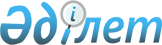 "Тауарлардың сыртқы саудасы саласында берілген лицензиялар, рұқсаттар және қорытындылар (рұқсат беру құжаттары) туралы дерекқорды қалыптастыру, жүргізу және пайдалану" жалпы процесін лицензиялар мен рұқсаттарға қатысты бөлігінде сыртқы және өзара сауданың интеграцияланған ақпараттық жүйесінің құралдарымен іске асыру кезіндегі ақпараттық өзара іс-қимылды регламенттейтін технологиялық құжаттар туралыЕуразиялық экономикалық комиссия Алқасының 2018 жылғы 30 қазандағы № 179 шешімі
      Еуразиялық экономикалық одақ шеңберіндегі ақпараттық-коммуникациялық технологиялар және ақпараттық өзара іс-қимыл туралы хаттаманың (2014 жылғы 29 мамырдағы Еуразиялық экономикалық одақ туралы шартқа № 3 қосымша) 30-тармағына сәйкес және Еуразиялық экономикалық комиссия Алқасының 2014 жылғы 6 қарашадағы № 200 шешімін басшылыққа ала отырып, Еуразиялық экономикалық комиссия Алқасы шешті:
      1. Қоса беріліп отырған:
      "Тауарлардың сыртқы саудасы саласында  берілген лицензиялар, рұқсаттар және қорытындылар (рұқсат беру құжаттары) туралы дерекқорды қалыптастыру, жүргізу және пайдалану" жалпы процесін лицензиялар мен рұқсаттарға қатысты бөлігінде  сыртқы және өзара сауданың интеграцияланған ақпараттық жүйесінің құралдарымен іске асыру кезіндегі ақпараттық өзара іс-қимыл қағидалары;
      "Тауарлардың сыртқы саудасы саласында берілген лицензиялар, рұқсаттар және қорытындылар (рұқсат беру құжаттары) туралы дерекқорды қалыптастыру, жүргізу және пайдалану" жалпы процесін лицензиялар мен рұқсаттарға қатысты бөлігінде  сыртқы және өзара сауданың интеграцияланған ақпараттық жүйесінің құралдарымен іске асыру кезінде Еуразиялық экономикалық одаққа мүше мемлекеттердің уәкілетті органдары мен Еуразиялық экономикалық комиссия арасындағы ақпараттық өзара іс-қимыл регламенті;
      "Тауарлардың сыртқы саудасы саласында  берілген лицензиялар, рұқсаттар және қорытындылар (рұқсат беру құжаттары) туралы дерекқорды қалыптастыру, жүргізу және пайдалану" жалпы процесін лицензиялар мен рұқсаттарға қатысты бөлігінде сыртқы және өзара сауданың интеграцияланған ақпараттық жүйесінің құралдарымен іске асыру кезінде Еуразиялық экономикалық одаққа мүше мемлекеттердің кеден органдары мен Еуразиялық экономикалық комиссия арасындағы ақпараттық өзара іс-қимыл регламенті;
      "Тауарлардың сыртқы саудасы саласында берілген лицензиялар, рұқсаттар және қорытындылар (рұқсат беру құжаттары) туралы дерекқорды қалыптастыру, жүргізу және пайдалану" жалпы процесін лицензиялар мен рұқсаттарға қатысты бөлігінде  сыртқы және өзара сауданың интеграцияланған ақпараттық жүйесінің құралдарымен іске асыру үшін пайдаланылатын электрондық құжаттардың және мәліметтердің форматтары мен құрылымдарының сипаттамасы;
      "Тауарлардың сыртқы саудасы саласында берілген лицензиялар, рұқсаттар және қорытындылар (рұқсат беру құжаттары) туралы дерекқорды қалыптастыру, жүргізу және пайдалану" жалпы процесіне лицензиялар мен рұқсаттарға қатысты бөлігінде қосылу тәртібі бекітілсін.
      2. Осы Шешіммен бекітілген Сипаттамада көзделген электрондық құжаттар мен мәліметтер құрылымдарының техникалық схемаларын әзірлеуді және оларды сыртқы және өзара сауданың интеграцияланған ақпараттық жүйесінде  ақпараттық өзара іс-қимылды іске асыру кезінде пайдаланылатын электрондық құжаттар мен мәліметтер құрылымдарының тізілімінде орналастыруды қамтамасыз етуді Еуразиялық экономикалық одақтың интеграцияланған ақпараттық жүйесін құру және дамыту жөніндегі жұмыстарды үйлестіру құзыретіне кіретін Еуразиялық экономикалық комиссия департаменті жүзеге асырады деп белгіленсін.
      3. Осы Шешім ресми жарияланған күнінен бастап күнтізбелік 30 күн өткен соң күшіне енеді. "Тауарлардың сыртқы саудасы саласында  берілген лицензиялар, рұқсаттар және қорытындылар (рұқсат беру құжаттары) туралы дерекқорды қалыптастыру, жүргізу және пайдалану" жалпы процесін лицензиялар мен рұқсаттарға қатысты бөлігінде сыртқы және өзара сауданың интеграцияланған ақпараттық жүйесінің құралдарымен іске асыру кезіндегі ақпараттық өзара іс-қимыл қағидалары І. Жалпы ережелер
      1. Осы Қағидалар Еуразиялық экономикалық одақ (бұдан әрі – Одақ) құқығына кіретін мынадай халықаралық шарттар мен актілерге сәйкес әзірленді:
      2014 жылғы 29 мамырдағы Еуразиялық экономикалық одақ туралы шарт;
      Еуразиялық экономикалық комиссия Кеңесінің "Сервистерді және заңды күші бар электрондық құжаттарды мемлекетаралық ақпараттық өзара іс-қимыл  кезінде пайдалану тұжырымдамасы туралы" 2014 жылғы 18 қыркүйектегі № 73 шешімі;
      Еуразиялық экономикалық комиссия Алқасының "Тарифтік емес реттеу саласындағы нормативтік құқықтық актілер туралы" 2012 жылғы 16 тамыздағы № 134 шешімі;
      Еуразиялық экономикалық комиссия Алқасының "Жекелеген тауар түрлерінің экспортына және (немесе) импортына лицензия беруге арналған өтінішті ресімдеу туралы және осындай лицензияны ресімдеу туарлы нұсқаулық және Жекелеген тауар түрлерінің экспортына және (немесе) импортына рұқсат беруге арналған өтінішті ресімдеу туралы нұсқаулық туралы" 2014 жылғы 6 қарашадағы № 199 шешімі;
      Еуразиялық экономикалық комиссия Алқасының "Жалпы процестерді ішкі және өзара сауданың интеграцияланған ақпараттық жүйесі құралдарымен іске асыру кезінде ақпараттық өзара іс-қимылды регламенттейтін технологиялық құжаттар туралы" 2014 жылғы 6 қарашадағы № 200 шешімі;
      Еуразиялық экономикалық комиссия Алқасының "Ішкі және өзара сауданың интеграцияланған ақпараттық жүйесінде деректермен электрондық алмасу қағидаларын бекіту туралы" 2015 жылғы 27 қаңтардағы № 5 шешімі;
      Еуразиялық экономикалық комиссия Алқасының "Еуразиялық экономикалық одақ шеңберіндегі жалпы процестердің тізбесі және Еуразиялық экономикалық комиссия Алқасының 2014 жылғы 19 тамыздағы № 132 шешіміне өзгеріс енгізу туралы" 2015 жылғы 14 сәуірдегі № 29 шешімі;
      Еуразиялық экономикалық комиссия Алқасының "Тарифтік емес реттеу шаралары туралы" 2015 жылғы 21 сәуірдегі № 30 шешімі;
      Еуразиялық экономикалық комиссия Алқасының "Еуразиялық экономикалық одақ шеңберіндегі жалпы процестерді талдау, оңтайландыру, үйлестіру және сипаттау әдістемесі туралы" 2015 жылғы 9 маусымдағы № 63 шешімі;
      Еуразиялық экономикалық комиссия Алқасының "Еуразиялық экономикалық одаққа мүше мемлекеттердің мемлекеттік билік органдарының бір-бірімен және Евразиялық экономикалық комиссиямен трансшекаралық өзара іс-қимылы кезінде электрондық құжаттар алмасуы туралы ережені бекіту туралы" 2015 жылғы 28 қыркүйектегі № 125 шешімі. II. Қолданылу саласы 
      2. Осы Қағидалар "Тауарлардың сыртқы саудасы саласында берілген лицензиялар, рұқсаттар және қорытындылар (рұқсат беру құжаттары) туралы дерекқорды қалыптастыру, жүргізу және пайдалану" жалпы процесіне (бұдан әрі – жалпы процесс) лицензиялар мен рұқсаттарға қатысты бөлігінде қатысушылар арасындағы ақпараттық өзара іс қимылдың, осы жалпы процесс шеңберінде орындалатын рәсімдердің сипатталуын қоса алғанда, тәртібі мен шарттарын айқындау мақсатында әзірленді.
      3. Осы Қағидаларды жалпы процеске қатысушылар жалпы процесс шеңберіндегі рәсімдер мен операцияларды орындау тәртібін бақылау кезінде, сондай-ақ жалпы процестің іске асырылуын қамтамасыз ететін ақпараттық жүйелердің компоненттерін жобалау, әзірлеу және пысықтау кезінде қолданылады. III. Негізгі ұғымдар
      4. Осы Қағидалардың мақсаттары үшін мына ұғымдар пайдаланылады, олар мыналарды білдіреді:
      "жекелеген тауар түрлерінің экспортына және (немесе) импортына құқық беретін құжат" – жекелеген тауар түрлерінің экспортына және (немесе) импортына лицензия немесе жекелеген тауар түрлерінің экспортына және (немесе) импортына рұқсат;
      "лицензия" – жекелеген тауар түрлерінің экспортына және (немесе) импортына лицензия 
      "рұқсат" – жекелеген тауар түрлерінің экспортына және (немесе) импортына рұқсат;
      "ұлттық дерекқор" – жекелеген тауар түрлерінің экспортына және (немесе) импортына құқық беретін, берілген құжаттар туралы мәліметтерді қамтитын, мүше мемлекеттің уәкілетті органының ақпараттық ресурсы.
      Осы Қағидаларда пайдаланылатын "импорт" және "экспорт" ұғымдары Үшінші елдерге қатысты тарифтік емес реттеу шаралары туралы хаттамада (2014 жылғы 29 мамырдағы Еуразиялық экономикалық одақ туралы шартқа № 7 қосымша) айқындалған мәндерде қолданылады.
      Осы Қағидаларда пайдаланылатын "жалпы процесс рәсімдері тобы", "жалпы процестің ақпараттық объектісі", "орындаушы", "жалпы процесс операциясы", "жалпы процесс рәсімі" және "жалпы процеске қатысушы" ұғымдары 2015 жылғы 9 маусымдағы № 63 Еуразиялық экономикалық одақ шеңберіндегі жалпы процестерді талдау, оңтайландыру, үйлестіру және сипаттау әдістемесінде айқындалған мәндерде қолданылады. IV. Жалпы процесс туралы негізгі мәліметтер
      5. Жалпы процестің толық атауы: "Тауарлардың сыртқы саудасы саласында берілген лицензиялар, рұқсаттар және қорытындылар (рұқсат беру құжаттары) туралы дерекқорды қалыптастыру, жүргізу және пайдалану". Жалпы процесс лицензиялар мен рұқсаттарға қатысты бөлігінде іске асырылады.
      6. Лицензиялар мен рұқсаттарға қатысты бөлігінде іске асырылатын жалпы процестің кодтық белгіленімі: P.AT.03, 1.0.0-нұсқа. 1. Жалпы процестің мақсаты мен міндеттері
      7. Жалпы процестің мақсаттары:
      а) тауарлардың экспортына (импортына) байланысты рәсімдерді оңайлату және жеделдету;
      б) Одаққа мүше мемлекеттердің (бұдан әрі – мүше мемлекет) кеден органдарына лицензиялар мен рұқсаттарды беру кезінде теріс пайдалануды болдырмау.
      8. Жалпы процестің мақсаттарына қол жеткізу үшін мынадай міндеттерді шешу қажет:
      а) Еуразиялық экономикалық комиссияның (бұдан әрі – Комиссия) мүше мемлекеттердің уәкілетті органдарынан лицензиялар мен рұқсаттарды беру туралы, берілген лицензиялардың қолданысын тоқтата тұру немесе қайта бастау туралы, берілген лицензиялар мен рұқсаттардың қолданысын тоқтату туралы, сондай-ақ лицензиялардың немесе рұқсаттардың телнұсқаларын беру туралы ақпаратты автоматты түрде алуын қамтамасыз ету;
      б) мүше мемлекеттердің уәкілетті органдарынан алынған, берілген лицензиялар мен рұқсаттар туралы мәліметтерді Комиссияның мүше мемлекеттердің кеден органдарына автоматты түрде ұсынуын қамтамасыз ету. 2. Жалпы процеске қатысушылар 9. Жалпы процеске қатысушылар тізбесі 1-кестеде келтірілген.
      1-кесте Жалпы процеске қатысушылар тізбесі 3. Жалпы процесс құрылымы
      10. Жалпы процесс өзінің мақсаты бойынша топтастырылған рәсімдер жиынтығын білдіреді:
      а) берілген лицензиялар және (немесе) рұқсаттар туралы мәліметтерді Комиссияға ұсыну рәсімдері;
      б) берілген лицензиялар және (немесе) рұқсаттар туралы мәліметтерді мүше мемлекеттің кеден органына ұсыну рәсімдері.
      11. Мүше мемлекеттердің уәкілетті органдары ұлттық дерекқорларды қалыптастыруды және жүргізуді қамтамасыз етеді және қағаз жеткізгіштерде ресімделетін, берілген лицензиялар мен рұқсаттар туралы мәліметтерді, берілген лицензиялардың қолданысын тоқтата тұру немесе қайта бастау туралы мәліметтерді, берілген лицензиялардың немесе рұқсаттардың қолданысын тоқтату туралы мәліметтерді, сондай-ақ лицензиялардың немесе рұқсаттардың телнұсқаларын беру туралы мәліметтерді Комиссияға ұлттық дерекқорларға өзгерістердің енгізілуіне қарай беруді қамтамасыз етеді. Комиссия мүше мемлекеттердің уәкілетті органдарынан алынған мәліметтерді өңдейді және сұрау салуда көрсетілген параметрлерге сәйкес ұлттық дерекқорлардан берілген лицензиялар мен рұқсаттар туралы мәліметтерді мүше мемлекеттердің кеден органдарына ұсынады.
      Мүше мемлекеттердің уәкілетті органдары мен Комиссия арасындағы, сондай-ақ Комиссия мен мүше мемлекеттердің кеден органдары арасындағы ақпараттық өзара іс-қимыл интеграцияландырылған ақпараттық жүйені пайдаланумен жүзеге асырылады.
      12. Келтірілген жалпы процесс құрылымының  сипаттамасы 1-суретте берілген.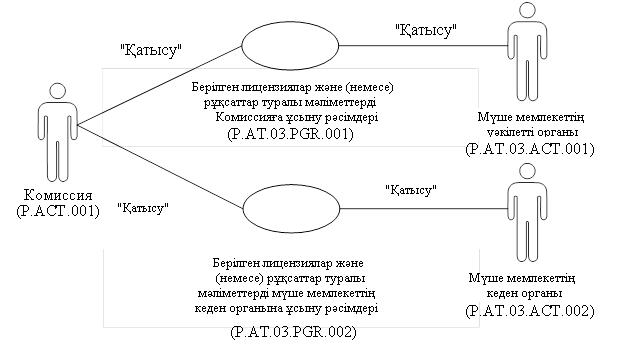 
      1-сурет. Жалпы процесс құрылымы
      13. Операциялардың егжей-тегжейлі сипаттамасын қоса алғанда, мақсаты бойынша топтастырылған жалпы процесс рәсімдерін орындау тәртібі осы Қағидалардың VIII бөлімінде берілген.
      14. Рәсімдердің әрбір тобы үшін жалпы процесс рәсімдерінің арасындағы байланысты және оларды орындау тәртібін көрсететін жалпы рәсімдер схемасы беріледі. Жалпы рәсімдер схемасы UML (унификацияландырылған модельдеу тілі – Unified Modeling Language) графикалық нотациясын пайдаланып құрылған және мәтіндік сипаттамамен қамтылған. 4. Берілген лицензиялар және (немесе) рұқсаттар туралы мәліметтерді Комиссияға ұсыну рәсімдер тобы
      15. Берілген лицензиялар және (немесе) рұқсаттар туралы мәліметтерді Комиссияға ұсыну рәсімдерін орындау мүше мемлекеттің уәкілетті органы ұлттық дерекқордағы берілген лицензиялар немесе рұқсаттар туралы мәліметтерді өзгерткен кезде басталады. 
      Мүше мемлекеттің уәкілетті органы берілген лицензиялар және (немесе) рұқсаттар туралы мәліметтерді Комиссияға ұсыну рәсімдерін орындау кезінде ұлттық дерекқорға өзгерістердің енгізілуіне қарай берілген лицензиялар мен рұқсаттар туралы мәліметтерді, сондай-ақ берілген лицензиялардың қолданысын тоқтата тұру немесе қайта бастау туралы, берілген лицензиялар мен рұқсаттардың қолданысын тоқтату туралы, сондай-ақ лицензиялардың немесе рұқсаттардың телнұсқаларын беру (берілген лицензиялар және (немесе) рұқсаттар туралы мәліметтерді өзгерту) туралы мәліметтерді Комиссияға жібереді. Көрсетілген мәліметтерді ұсыну Еуразиялық экономикалық комиссия Алқасының 2018 жылғы 30 қарашадағы № 179 шешімімен бекітілген "Тауарлардың сыртқы саудасы саласында берілген лицензиялар, рұқсаттар және қорытындылар (рұқсат беру құжаттары) туралы дерекқорды қалыптастыру, жүргізу және  пайдалану" жалпы процесін лицензиялар мен рұқсаттарға қатысты бөлігінде  сыртқы және өзара сауданың интеграцияланған ақпараттық жүйесінің құралдарымен іске асыру кезінде Еуразиялық экономикалық одаққа мүше мемлекеттердің уәкілетті органдары мен Еуразиялық экономикалық комиссия арасындағы ақпараттық өзара іс-қимыл регламентіне (бұдан әрі – Мүше мемлекеттердің уәкілетті органдары мен Комиссия арасындағы ақпараттық өзара іс-қимыл регламенті) сәйкес жүзеге асырылады.  Ұсынылатын мәліметтердің форматы мен құрылымы Еуразиялық экономикалық комиссия Алқасының 2018 жылғы 30 қарашадағы № 179 шешімімен бекітілген "Тауарлардың сыртқы саудасы саласында  берілген лицензиялар, рұқсаттар және қорытындылар (рұқсат беру құжаттары) туралы дерекқорды қалыптастыру, жүргізу және  пайдалану" жалпы процесін лицензиялар мен рұқсаттарға қатысты бөлігінде  сыртқы және өзара сауданың интеграцияланған ақпараттық жүйесінің құралдарымен іске асыру үшін пайдаланылатын электрондық құжаттар мен мәліметтердің форматтары мен құрылымдарының сипаттамасына (бұдан әрі – Электрондық құжаттар мен мәліметтердің форматтары мен құрылымдарының сипаттамасы) сәйкес келуге тиіс.
      Ұлттық дерекқорға енгізілген, берілген лицензиялар және (немесе) рұқсаттар туралы мәліметтерді ұсыну кезінде "Ұлттық дерекқорға енгізілген, берілген лицензиялар және (немесе) рұқсаттар туралы мәліметтерді ұсыну" (P.AT.03.PRC.001) рәсімі орындалады.
      Ұлттық дерекқорға енгізілген өзгерістер туралы мәліметтерді ұсыну кезінде (берілген лицензиялардың қолданысын тоқтата тұрған немесе қайта бастаған, берілген лицензиялар мен рұқсаттардың қолданысын тоқтатқан, сондай-ақ қағаз жеткізгіштерде ресімделетін лицензиялардың немесе рұқсаттардың телнұсқаларын берген жағдайда) "Ұлттық дерекқорға енгізілген, берілген лицензия немесе рұқсат туралы мәліметтерді ұсыну" (P.AT.03.PRC.002) рәсімі орындалады.
      16. Берілген лицензиялар және (немесе) рұқсаттар туралы мәліметтерді Комиссияға ұсыну рәсімдері тобының сипаттамасы 2-суретте берілген. 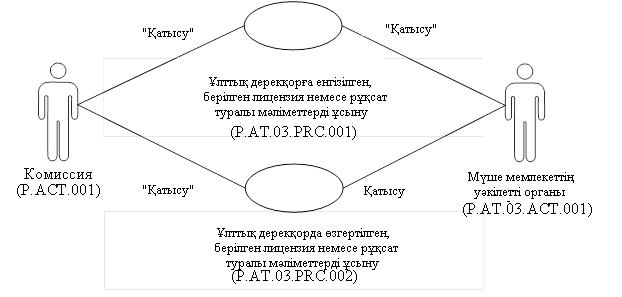 
      2-сурет. Берілген лицензиялар және (немесе) рұқсаттар туралы мәліметтерді Комиссияға ұсыну рәсімдері тобының жалпы схемасы
      17. Берілген лицензиялар және (немесе) рұқсаттар туралы мәліметтерді Комиссияға ұсыну рәсімдері тобына кіретін жалпы процесс рәсімдерінің тізбесі 2-кестеде келтірілген.
      2-кесте Берілген лицензиялар және (немесе) рұқсаттар туралы мәліметтерді Комиссияға ұсыну рәсімдері тобына кіретін жалпы процесс рәсімдерінің тізбесі 5. Берілген лицензиялар және (немесе) рұқсаттар туралы мәліметтерді мүше мемлекеттің кеден органына ұсыну рәсімдерінің тобы
      18. Берілген лицензиялар және (немесе) рұқсаттар туралы мәліметтерді мүше мемлекеттің кеден органына ұсыну рәсімдері мүше мемлекеттердің кеден органдарының ақпараттық жүйелерінен тиісті сұрау салуларды алған кезде орындалады.
      Берілген лицензиялар және (немесе) рұқсаттар туралы мәліметтерді мүше мемлекеттің кеден органына ұсыну рәсімдерін орындау шеңберінде мүше мемлекеттердің кеден органдарының ақпараттық жүйелерінен келіп түсетін сұрау салулардың мына түрлері өңделеді:
      а) ұлттық дерекқорларды жаңарту күні мен уақыты туралы ақпаратқа сұрау салу;
      б) ұлттық дерекқорларда қамтылған лицензиялар және (немесе) рұқсаттар туралы мәліметтерге толық көлемде немесе белгілі бір күндегі жағдай бойынша сұрау салу;
      в) ұлттық дерекқорларға енгізілген өзгерістер туралы мәліметтерге сұрау салу.
      Көрсетілген мәліметтерді ұсыну Еуразиялық экономикалық комиссия Алқасының 2018 жылғы 30 қарашадағы № 179 шешімімен бекітілген "Тауарлардың сыртқы саудасы саласында  берілген лицензиялар, рұқсаттар және қорытындылар (рұқсат беру құжаттары) туралы дерекқорды қалыптастыру, жүргізу және  пайдалану" жалпы процесін лицензиялар мен рұқсаттарға қатысты бөлігінде  сыртқы және өзара сауданың интеграцияланған ақпараттық жүйесінің құралдарымен іске асыру кезінде Еуразиялық экономикалық одаққа мүше мемлекеттердің кеден органдары мен Еуразиялық экономикалық комиссия арасындағы ақпараттық өзара іс-қимыл регламентіне (бұдан әрі – Мүше мемлекеттердің кеден органдары мен Комиссия арасындағы ақпараттық өзара іс-қимыл регламенті) сәйкес жүзеге асырылады. Ұсынылатын мәліметтердің форматы мен құрылымы Электрондық құжаттар мен мәліметтердің форматтары мен құрылымдарының сипаттамасына сәйкес келуге тиіс.
      Ұлттық дерекқорларды жаңарту күні мен уақыты туралы ақпаратқа сұрау салуды мүше мемлекеттің кеден органы мүше мемлекеттің кеден органының ақпараттық жүйесінде сақталатын лицензиялар және (немесе) рұқсаттар туралы мәліметтерді ұлттық дерекқорлардағы лицензиялар және (немесе) рұқсаттар туралы мәліметтермен үйлестіру қажеттігін бағалау мақсатында орындайды. Ұлттық дерекқорларды жаңарту күні мен уақыты туралы ақпарат лицензиялар және (немесе) рұқсаттар туралы мәліметтер бөлігінде толық көлемде сұралады, немесе құжатты берген мүше мемлекеттің уәкілетті органының сәйкестендіргіші бойынша ұлттық дерекқорларды жаңарту күні мен уақыты туралы ақпарат, не мүше мемлекеттің коды бойынша, не құжаттың түрі бойынша, не құжаттың сәйкестендіргіші бойынша сұралады. Сұрау салуды жүзеге асыру кезінде "Берілген лицензиялар және (немесе) рұқсаттар туралы мәліметтерді жаңарту күні мен уақыты туралы ақпарат алу" (P.AT.03.PRC.003) рәсімі орындалады.
      Ұлттық дерекқорлардан лицензиялар және (немесе) рұқсаттар туралы мәліметтерге сұрау салу мүше мемлекеттің кеден органының ұлттық дерекқорларға енгізілген, лицензиялар және (немесе) рұқсаттар туралы мәліметтерді алуы мақсатында орындалады. Ұлттық дерекқорларда қамтылған, лицензиялар және (немесе) рұқсаттар туралы мәліметтер не толық көлемде (тарихи деректерді ескерумен), не белгілі бір күнге, не мүше мемлекеттің коды бойынша, не құжатты берген мүше мемлекеттің уәкілетті органының сәйкестендіргіші бойынша, не құжаттың түрі бойынша, не құжаттың сәйкестендіргіші бойынша сұратылады. Ұлттық дерекқорлардан лицензиялар және (немесе) рұқсаттар туралы мәліметтерге толық көлемде сұрау салу мүше мемлекеттің кеден органының ақпараттық жйүесіне лицензиялар және (немесе) рұқсаттар туралы мәліметтерді алғаш рет енгізген кезде, мысалы, жалпы процесті инициализациялау кезінде, оған жалпы процеске қатысушыны қосқан кезде, істен шығудан кейін ақпаратты қалпы келтірген кезде пайдаланылады. Сұрау салуды жүзеге асыру кезінде "Берілген лицензиялар және (немесе) рұқсаттар туралы мәліметтер алу" (P.AT.03.PRC.004) рәсімі орындалады.
      Ұлттық дерекқорларға енгізілген өзгерістер туралы ақпаратқа сұрау салу кезінде сұрау салуда көрсетілген кезден бастап осы сұрау салу орындалған кезге дейін ұлттық дерекқорларға қосылған немесе ұлттық дерекқорларда өзгертілген лицензиялар және (немесе) рұқсаттар туралы мәліметтер ұсынылады. Лицензиялар және (немесе) рұқсаттар туралы өзгертілген мәліметтерге сұрау салуда көрсетілген күннен бастап не толық көлемде, не мүше мемлекеттің коды бойынша, не құжатты берген мүше мемлекеттің уәкілетті органының сәйкестендіргіші бойынша, не құжаттың түрі бойынша, не құжаттың сәйкестендіргіші бойынша сұрау салынады. Сұрау салуды жүзеге асыру кезінде "Берілген лицензиялар және (немесе) рұқсаттар туралы өзгертілген мәліметтерді алу" (P.AT.03.PRC.005) рәсімі орындалады.
      19. Берілген лицензиялар және (немесе) рұқсаттар туралы мәліметтерді мүше мемлекеттің кеден органына ұсыну рәсімдері тобының келтірілген сипаттамасы 3-суретте берілген.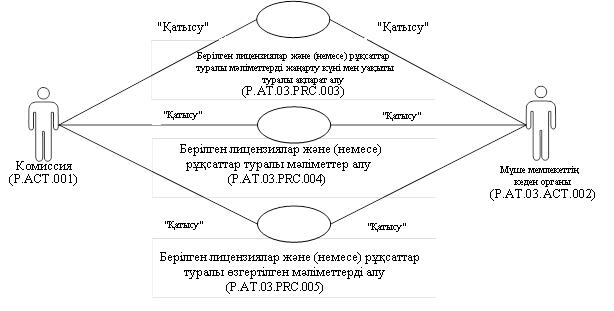 
      3-сурет. Берілген лицензиялар және (немесе) рұқсаттар туралы мәліметтерді мүше мемлекеттің кеден органына ұсыну рәсімдері тобының жалпы схемасы
      20. Берілген лицензиялар және (немесе) рұқсаттар туралы мәліметтерді мүше мемлекеттің кеден органына ұсыну рәсімдерінің тобына кіретін жалпы процесс рәсімдерінің тізбесі 3-кестеде келтірілген.
      3-кесте Берілген лицензиялар және (немесе) рұқсаттар туралы мәліметтерді мүше мемлекеттің кеден органына ұсыну рәсімдерінің тобына кіретін жалпы процесс рәсімдерінің тізбесі V. Жалпы процестің ақпараттық объектілері
      21. Жалпы процеске қатысушылар арасындағы ақпараттық өзара іс-қимыл процесінде өздері туралы мәліметтер берілетін немесе олардан берілетін ақпараттық объектілер тізбесі 4-кестеде келтірілген.
      4-кесте Ақпараттық объектілер тізбесі VI. Жалпы процеске қатысушалырдың жауапкершілігі 
      22. Ақпараттық өзара іс-қимылға қатысатын Комиссияның лауазымды адамдары мен қызметкерлерінің мәліметтерді беруінің уақтылығын және толықтығын қамтамасыз етуге бағытталған талаптарды сақтамағаны үшін тәртіптік жауаптылыққа тарту 2014 жылғы 29 мамырдағы Еуразиялық экономикалық одақ туралы шартқа, өзге де халықаралық шарттарға және Одақ құқығын құрайтын актілерге, ал мүше мемлекеттердің уәкілетті органдарының және (немесе) мүше мемлекеттердің кеден органдарының лауазымды адамдары мен қызметкерлерін тәртіптік жауаптылыққа тарту мүше мемлекеттердің заңнамасына сәйкес жүзеге асырылады. VII. Жалпы процестің анықтамалықтары мен сыныптауыштары
      23. Жалпы процестің анықтамалықтары мен сыныптауыштарының тізбесі 5-кестеде берілген.
      5-кесте Жалпы процестің анықтамалықтары мен сыныптауыштарының тізбесі VIII. Жалпы процесс рәсімдері 1. Берілген лицензиялар және (немесе) рұқсаттар туралы мәліметтерді Комиссияға ұсыну рәсімдері "Ұлттық дерекқорға енгізілген, берілген лицензиялар және (немесе) рұқсаттар туралы мәліметтерді ұсыну" (P.AT.03.PRC.001) рәсімі
      24. "Ұлттық дерекқорға енгізілген, берілген лицензиялар және (немесе) рұқсаттар туралы мәліметтерді ұсыну" (P.AT.03.PRC.001) рәсімін орындау схемасы 4-суретте берілген.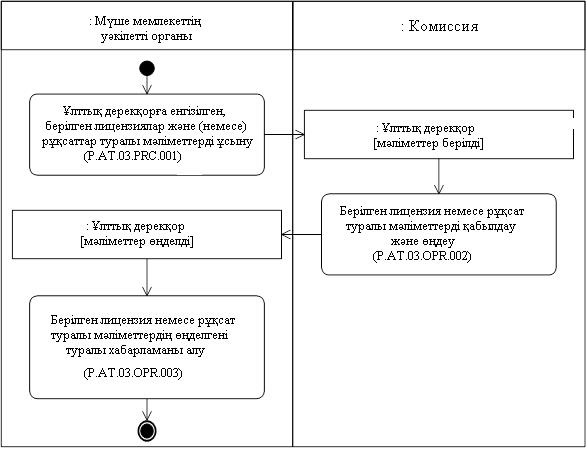 
      4-сурет. "Ұлттық дерекқорға енгізілген, берілген лицензиялар және (немесе) рұқсаттар туралы мәліметтерді ұсыну" (P.AT.03.PRC.001) рәсімін орындау схемасы
      25. "Ұлттық дерекқорға енгізілген, берілген лицензиялар және (немесе) рұқсаттар туралы мәліметтерді ұсыну" (P.AT.03.PRC.001) рәсімі мүше мемлекеттің уәкілетті органы берілген лицензия немесе рұқсат туралы мәліметтерді ұлттық дерекқорға енгізген кезде орындалады.
      26. Бірінші болып "Берілген лицензия немесе рұқсат туралы мәліметтерді ұсыну " (P.AT.03.OPR.001) операциясы орындалады, оның орындалу нәтижелері бойынша мүше мемлекеттің уәкілетті органы ұлттық дерекқорға енгізілген, берілген лицензия немесе рұқсат туралы мәліметтерді Комиссияға жібереді.
      27. Берілген лицензия немесе рұқсат туралы мәліметтер  Комиссияға келіп түскен кезде "Берілген лицензия немесе рұқсат туралы мәліметтерді қабылдау және өңдеу" (P.AT.03.OPR.002) операциясы орындалады, оның орындалу нәтижелері бойынша Комиссия аталған мәліметтерді алады, оларды өңдейді және мүше мемлекеттің уәкілетті органына ұсынылған мәліметтердің өңделгені туралы хабарлама жібереді.
      28. Берілген лицензия немесе рұқсат туралы мәліметтердің өңделгені туралы хабарлама мүше мемлекеттің уәкілетті органына келіп түскен кезде  "Берілген лицензия немесе рұқсат туралы мәліметтердің өңделгені туралы хабарламаны алу" (P.AT.03.OPR.003) операциясы орындалады, оның орындалу нәтижелері бойынша мәліметтерді жіберген мүше мемлекеттің уәкілетті органы мәліметтердің өңделгені туралы алынған хабарламаны өңдеуді жүзеге асырады.
      29. Комиссияның ұлттық дерекқорға енгізілген, берілген лицензия немесе рұқсат туралы мәліметтерді өңдеуі "Ұлттық дерекқорға енгізілген, берілген лицензиялар және (немесе) рұқсаттар туралы мәліметтерді ұсыну" (P.AT.03.PRC.001) рәсімінің орындалу нәтижесі болып табылады.
      30. "Ұлттық дерекқорға енгізілген, берілген лицензиялар және (немесе) рұқсаттар туралы мәліметтерді ұсыну " (P.AT.03.PRC.001) рәсімінің шеңберінде орындалатын жалпы процесс операцияларының тізбесі 6-кестеде келтірілген.
      6-кесте "Ұлттық дерекқорға енгізілген, берілген лицензиялар және (немесе) рұқсаттар туралы мәліметтерді ұсыну" (P.AT.03.PRC.001) рәсімінің шеңберінде орындалатын жалпы процесс операцияларының тізбесі
      7-кесте "Берілген лицензия немесе рұқсат туралы мәліметтерді ұсыну " (P.AT.03.OPR.001) операциясының сипаттамасы
      8-кесте  "Берілген лицензия немесе рұқсат туралы мәліметтерді қабылдау және өңдеу" (P.AT.03.OPR.002) операциясының сипаттамасы
      9-кесте "Берілген лицензия немесе рұқсат туралы мәліметтердің өңделгені туралы хабарламаны алу " (P.AT.03.OPR.003) операциясының сипаттамасы "Ұлттық дерекқорда өзгертілген, берілген лицензия немесе рұқсат туралы мәліметтерді ұсыну" (P.AT.03.PRC.002) рәсімі
      31. "Ұлттық дерекқорға енгізілген, берілген лицензия немесе рұқсат туралы мәліметтерді ұсыну" (P.AT.03.PRC.002) рәсімін орындау схемасы 5-суретте берілген.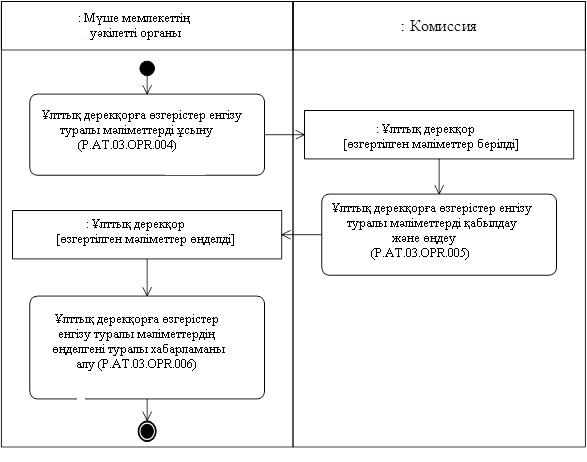 
      5-сурет. "Ұлттық дерекқорға енгізілген, берілген лицензия немесе рұқсат туралы мәліметтерді ұсыну" (P.AT.03.PRC.002) рәсімін орындау схемасы
      32. "Ұлттық дерекқорға енгізілген, берілген лицензия немесе рұқсат туралы мәліметтерді ұсыну" (P.AT.03.PRC.002) рәсімі мүше мемлекеттің уәкілетті органы ұлттық дерекқордағы берілген лицензия немесе рұқсат туралы мәліметтерге өзгерістер енгізген кезде берілген лицензиялардың қолданысын тоқтата тұрған немесе қайта басталған, берілген лицензиялар мен рұқсаттардың қолданысы тоқтатылған, сондай-ақ қағаз жеткізгіштерде ресімделетін лицензиялардың немесе рұқсаттардың телнұсқаларын берген кезде орындалады.
      33. Бірінші болып "Ұлттық дерекқорға өзгерістер енгізу туралы мәліметтерді ұсыну" (P.AT.03.OPR.004) операциясы орындалады, оның орындалу нәтижелері бойынша мүше мемлекеттің уәкілетті органы берілген лицензиялардың қолданысын тоқтата тұру немесе қайта бастау, берілген лицензиялар мен рұқсаттардың қолданысын тоқтату, сондай-ақ қағаз жеткізгіштерде ресімделетін лицензиялардың немесе рұқсаттардың телнұсқаларын беру туралы мәліметтерді Комиссияға жібереді.
      34. Берілген лицензияның қолданысын тоқтата тұру немесе қайта бастау, берілген лицензия мен рұқсаттың қолданысын тоқтату, сондай-ақ қағаз жеткізгіштерде ресімделетін лицензияның немесе рұқсаттың телнұсқасын беру туралы мәліметтер Комиссияға келіп түскен кезде "Ұлттық дерекқорға өзгерістер енгізу туралы мәліметтерді қабылдау және өңдеу" (P.AT.03.OPR.005) операциясы орындалады, оның орындалу нәтижелері бойынша Комиссия аталған мәліметтерді алады, оларды өңдеуді орындайды және мүше мемлекеттің уәкілетті органына ұсынылған мәліметтердің өңделгені туралы хабарлама жібереді.
      35. Мүше мемлекеттің уәкілетті органына ұлттық дерекқорға өзгерістер енгізу туралы мәліметтердің өңделгені туралы хабарлама келіп түскен кезде "Ұлттық дерекқорға өзгерістер енгізу туралы мәліметтердің өңделгені туралы хабарламаны алу" (P.AT.03.OPR.006) операциясы орындалады, оның орындалу нәтижелері бойынша мәліметтерді жіберген мүше мемлекеттің уәкілетті органы аталған мәліметтердің өңделгені туралы хабарламаны өңдеуді жүзеге асырады.
      36 Ұлттық дерекқорға енгізілген, берілген лицензияның қолданысын тоқтата тұру немесе қайта бастау, берілген лицензия мен рұқсаттың қолданысын тоқтату, сондай-ақ қағаз жеткізгіштерде ресімделетін лицензияның немесе рұқсаттың телнұсқасын беру туралы мәліметтердің Комиссияда өңделуі "Ұлттық дерекқорға енгізілген, берілген лицензия немесе рұқсат туралы мәліметтерді ұсыну" (P.AT.03.PRC.002) рәсімінің орындалу нәтижесі болып табылады.
      37. "Ұлттық дерекқорға енгізілген, берілген лицензия немесе рұқсат туралы мәліметтерді ұсыну" (P.AT.03.PRC.002) рәсімінің шеңберінде орындалатын жалпы процесс операцияларының тізбесі 10-кестеде келтірілген.
      10-кесте "Ұлттық дерекқорға енгізілген, берілген лицензия немесе рұқсат туралы мәліметтерді ұсыну" (P.AT.03.PRC.002) рәсімінің шеңберінде орындалатын жалпы процесс операцияларының тізбесі
      11-кесте "Ұлттық дерекқорға өзгерістер енгізу туралы мәліметтерді ұсыну" (P.AT.03.OPR.004) операциясының сипаттамасы
      12-кесте "Ұлттық дерекқорға өзгерістер енгізу туралы мәліметтерді қабылдау және өңдеу" (P.AT.03.OPR.005) операциясының сипаттамасы
      13-кесте "Ұлттық дерекқорға өзгерістер енгізу туралы мәліметтердің өңделгені туралы хабарламаны алу" (P.AT.03.OPR.006) операциясының сипаттамасы 2. Берілген лицензиялар және (немесе) рұқсаттар туралы мәліметтерді мүше мемлекеттің кеден органына ұсыну рәсімдері "Берілген лицензиялар және (немесе) рұқсаттар туралы мәліметтерді жаңарту күні мен уақыты туралы ақпарат алу" (P.AT.03.PRC.003) рәсімі
      38. "Берілген лицензиялар және (немесе) рұқсаттар туралы мәліметтерді жаңарту күні мен уақыты туралы ақпарат алу" рәсімін орындау схемасы (P.AT.03.PRC.003) 6-суретте берілген.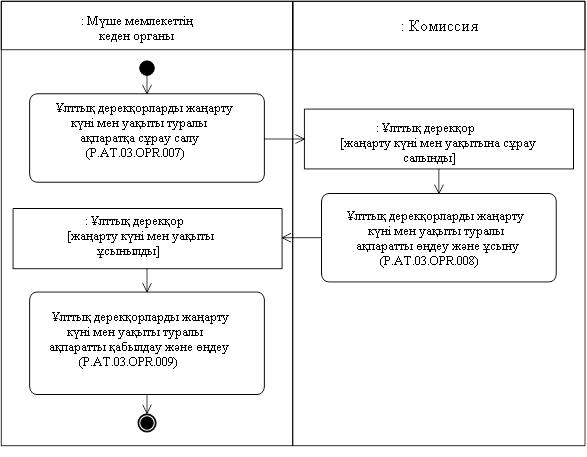 
      6-сурет. "Берілген лицензиялар және (немесе) рұқсаттар туралы мәліметтерді жаңарту күні мен уақыты туралы ақпарат алу" (P.AT.03.PRC.003) рәсімін орындау схемасы
      39. "Берілген лицензиялар және (немесе) рұқсаттар туралы мәліметтерді жаңарту күні мен уақыты туралы ақпарат алу" (P.AT.03.PRC.003) рәсімін мүше мемлекеттің кеден органы ұлттық дерекқорлардағы мәліметтерді жаңарту күні мен уақыты туралы ақпарат алу мақсатында мүше мемлекеттің кеден органының ақпараттық жүйесінде сақталатын лицензиялар және (немесе) рұқсаттар туралы мәліметтерді  ұлттық дерекқорлардағы лицензиялар және (немесе) рұқсаттар туралы мәліметтермен үйлестіру қажеттігін бағалау үшін орындайды.
      40. Бірінші болып "Ұлттық дерекқорларды жаңарту күні мен уақыты туралы ақпаратқа сұрау салу" (P.AT.03.OPR.007) операциясы орындалады, оның орындалу нәтижелері бойынша мүше мемлекеттің кеден органы Комиссияға ұлттық дерекқорлар мәліметтерін жаңарту күні мен уақыты туралы ақпаратты ұсынуға сұрау салу жібереді.
      41. Ұлттық дерекқорларды жаңарту күні мен уақыты туралы ақпаратқа сұрау салу Комиссияға келіп түскен кезде "Ұлттық дерекқорларды жаңарту күні мен уақыты туралы ақпаратты өңдеу және ұсыну" (P.AT.03.OPR.008) операциясы орындалады, оның орындалу нәтижелері бойынша Комиссия ұлттық дерекқорлар мәліметтерін жаңарту күні мен уақыты туралы ақпаратты мүше мемлекеттің кеден органына жібереді.
      42. Мүше мемлекеттің кеден органына ұлттық дерекқорлар мәліметтерін жаңарту күні мен уақыты туралы ақпарат келіп түскен кезде "Ұлттық дерекқорларды жаңарту күні мен уақыты туралы ақпаратты қабылдау және өңдеу" (P.AT.03.OPR.009) операциясы орындалады, оның орындалу нәтижелері бойынша ұлттық дерекқорлар мәліметтерін жаңарту күні мен уақыты туралы ақпарат ұсынуға сұрау салуды жіберген мүше мемлекеттің кеден органы алынған ақпаратты өңдеуді жүзеге асырады.
      43. Мүше мемлекеттің кеден органының ұлттық дерекқорлар мәліметтерін жаңарту күні мен уақыты туралы ақпаратты алуы "Берілген лицензиялар және (немесе) рұқсаттар туралы мәліметтерді жаңарту күні мен уақыты туралы ақпарат алу" (P.AT.03.PRC.003) рәсімінің орындалу нәтижесі болып табылады.
      44. "Берілген лицензиялар және (немесе) рұқсаттар туралы мәліметтерді жаңарту күні мен уақыты туралы ақпарат алу" (P.AT.03.PRC.003) рәсімінің шеңберінде орындалатын жалпы процесс операцияларының тізбесі 14-кестеде келтірілген.
      14-кесте "Берілген лицензиялар және (немесе) рұқсаттар туралы мәліметтерді жаңарту күні мен уақыты туралы ақпарат алу" (P.AT.03.PRC.003) рәсімінің шеңберінде орындалатын жалпы процесс операцияларының тізбесі
      15-кесте "Ұлттық дерекқорларды жаңарту күні мен уақыты туралы ақпаратқа сұрау салу" (P.AT.03.OPR.007) операциясының сипаттамасы
      16-кесте "Ұлттық дерекқорларды жаңарту күні мен уақыты туралы ақпаратты өңдеу және ұсыну" (P.AT.03.OPR.008) операциясының сипаттамасы
      17-кесте "Ұлттық дерекқорларды жаңарту күні мен уақыты туралы ақпаратты қабылдау және өңдеу" (P.AT.03.OPR.009) операциясының сипаттамасы "Берілген лицензиялар және (немесе) рұқсаттар туралы мәліметтер алу" (P.AT.03.PRC.004) рәсімі
      45. "Берілген лицензиялар және (немесе) рұқсаттар туралы мәліметтер алу" (P.AT.03.PRC.004) рәсімін орындау схемасы 7-суретте берілген. 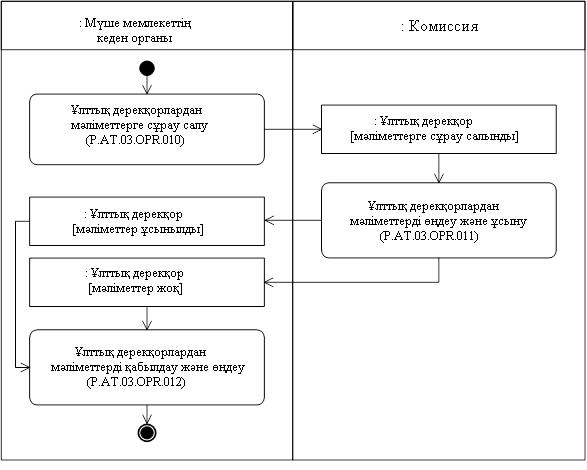 
      7-сурет. "Берілген лицензиялар және (немесе) рұқсаттар туралы мәліметтер алу" (P.AT.03.PRC.004) рәсімін орындау схемасы
      46. "Берілген лицензиялар және (немесе) рұқсаттар туралы мәліметтер алу" (P.AT.03.PRC.004) рәсімі мүше мемлекеттің кеден органының ұлттық дерекқорлардан лицензиялар және (немесе) рұқсаттар туралы мәліметтер алуы қажет болған кезде орындалады.
      47. Бірінші "Ұлттық дерекқорлардан мәліметтерге сұрау салу" (P.AT.03.OPR.010) операциясы бірінші болып орындалады, оның орындалу нәтижелері бойынша мүше мемлекеттің кеден органы ұлттық дерекқорлардан лицензиялар және (немесе) рұқсаттар туралы мәліметтерді ұсынуға сұрау салуды Комиссияға жібереді.
      48. Ұлттық дерекқорлардан лицензиялар және (немесе) рұқсаттар туралы мәліметтер ұсынуға сұрау салу Комиссияға келіп түскен кезде "Ұлттық дерекқорлардағы мәліметтерді өңдеу және ұсыну" (P.AT.03.OPR.011) операциясы орындалады, оның орындалу нәтижелері бойынша Комиссия мүше мемлекеттің кеден органына сұрау салынған лицензиялар және (немесе) рұқсаттар туралы мәліметтерді жібереді. Сұрау салынған лицензиялар және (немесе) рұқсаттар туралы мәліметтер ұлттық дерекқорларда болмаған жағдайда Комиссия мүше мемлекеттің кеден органына сұрау салудың параметрлерін қанағаттандыратын мәліметтердің жоқтығы туралы хабарламаны жібереді.
      49. Ұлттық дерекқорлардан лицензиялар және (немесе) рұқсаттар туралы мәліметтер немесе сұрау салудың параметрлерін қанағаттандыратын мәліметтердің жоқтығы туралы хабарлама мүше мемлекеттің кеден органына келіп түскен кезде "Ұлттық дерекқорлардан мәліметтерді қабылдау және өңдеу" (P.AT.03.OPR.012) операциясы орындалады, оның орындалу нәтижелері бойынша ұсынылған лицензиялар және (немесе) рұқсаттар туралы мәліметтерді немесе сұрау салудың параметрлерін қанағаттандыратын мәліметтердің жоқтығы туралы хабарламаны қабылдау және өңдеу жүзеге асырылады.
      50. Мүше мемлекеттің кеден органының ұлттық дерекқорлардан лицензиялар және (немесе) рұқсаттар туралы мәліметтерді немесе сұрау салудың параметрлерін қанағаттандыратын мәліметтердің жоқтығы туралы хабарламаны алуы "Берілген лицензиялар және (немесе) рұқсаттар туралы мәліметтер алу" (P.AT.03.PRC.004) рәсімінің орындалу нәтижесі болып табылады.
      51. "Берілген лицензиялар және (немесе) рұқсаттар туралы мәліметтер алу" рәсімінің шеңберінде орындалатын жалпы процесс операцияларының тізбесі (P.AT.03.PRC.004) 18-кестеде келтірілген.
      18-кесте "Берілген лицензиялар және (немесе) рұқсаттар туралы мәліметтер алу" (P.AT.03.PRC.004) рәсімінің шеңберінде орындалатын жалпы процесс операцияларының тізбесі
      19-кесте "Ұлттық дерекқорлардан мәліметтерге сұрау салу" (P.AT.03.OPR.010) операциясының сипаттамасы
      20-кесте "Ұлттық дерекқорлардағы мәліметтерді өңдеу және ұсыну" (P.AT.03.OPR.011) операциясының сипаттамасы
      21-кесте "Ұлттық дерекқорлардан мәліметтерді қабылдау және өңдеу" (P.AT.03.OPR.012) операциясының сипаттамасы "Берілген лицензиялар және (немесе) рұқсаттар туралы өзгертілген мәліметтерді алу" (P.AT.03.PRC.005) рәсімі
      52. "Берілген лицензиялар және (немесе) рұқсаттар туралы өзгертілген мәліметтерді алу" (P.AT.03.PRC.005) рәсімін орындау схемасы 8-суретте берілген.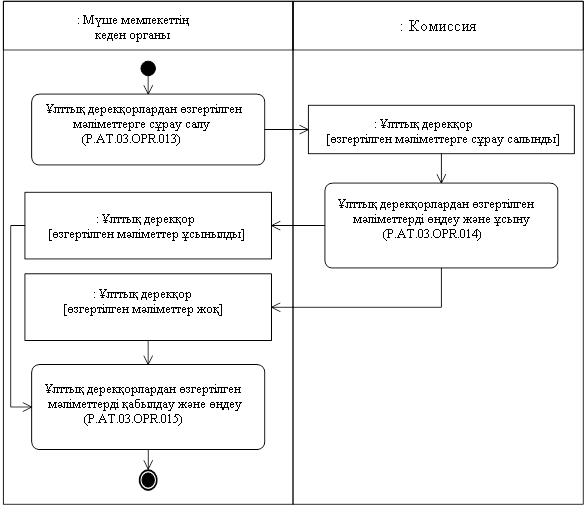 
      8-сурет. "Берілген лицензиялар және (немесе) рұқсаттар туралы өзгертілген мәліметтерді алу" (P.AT.03.PRC.005) рәсімін орындау схемасы
      53. "Берілген лицензиялар және (немесе) рұқсаттар туралы өзгертілген мәліметтерді алу" (P.AT.03.PRC.005) рәсімі мүше мемлекеттің кеден органының ұлттық дерекқорларға енгізу немесе ұлттық дерекқорларда оларға өзгерістер енгізу сұрау салуда көрсетілген кезден бастап сұрау салу орындалған кезге дейін жүргізілген, ұлттық дерекқорлардан лицензиялар және (немесе) рұқсаттар туралы мәліметтерді алуы қажет болған кезде орындалады. Рәсім "Берілген лицензиялар және (немесе) рұқсаттар туралы мәліметтерді жаңарту күні мен уақыты туралы ақпарат алу" (P.AT.03.PRC.003) рәсімін орындау нәтижесінде мүше мемлекеттің кеден органы ұлттық дерекқорлардан лицензиялар және (немесе) рұқсаттар туралы мәліметтерді соңғы рет алған күні мен уақыты ұлттық дерекқорларды жаңартқан соңғы күн мен уақыттан ертерек болған жағдайда да орындалады.
      54. Бірінші болып "Ұлттық дерекқорлардан өзгертілген мәліметтерге сұрау салу" (P.AT.03.OPR.013) операциясы орындалады, оның орындалу нәтижелері бойынша мүше мемлекеттің кеден органы Комиссияға ұлттық дерекқорлардан лицензиялар және (немесе) рұқсаттар туралы өзгертілген мәліметтерді ұсынуға сұрау салу жібереді.
      55. Ұлттық дерекқорлардан лицензиялар және (немесе) рұқсаттар туралы өзгертілген мәліметтерді ұсынуға сұрау салу Комиссияға келіп түскен кезде "Ұлттық дерекқорлардан өзгертілген мәліметтерді өңдеу және ұсыну" (P.AT.03.OPR.014) операциясы орындалады, оның орындалу нәтижелері бойынша Комиссия мүше мемлекеттің кеден органына сұрау салуда көрсетілген күннен бастап ұлттық дерекқорларда өзгертілген, лицензиялар және (немесе) рұқсаттар туралы мәліметтерді немесе сұрау салудың параметрлерін қанағаттандыратын мәліметтердің жоқтығы туралы хабарламаны ұсынады.
      56. Ұлттық дерекқорларда өзгертілген, лицензиялар және (немесе) рұқсаттар туралы мәліметтер немесе сұрау салудың параметрлерін қанағаттандыратын мәліметтердің жоқтығы туралы хабарлама мүше мемлекеттің кеден органына келіп түскен кезде "Ұлттық дерекқорлардан өзгертілген мәліметтерді қабылдау және өңдеу" (P.AT.03.OPR.015) операциясы орындалады, оның орындалу нәтижелері бойынша ұлттық дерекқорларда өзгертілген, лицензиялар және (немесе) рұқсаттар туралы мәліметтерді ұсынуға сұрау салуды жіберген мүше мемлекеттің кеден органы алынған өзгертілген мәліметтерді немесе сұрау салудың параметрлерін қанағаттандыратын мәліметтердің жоқтығы туралы хабарламаны өңдеуді жүзеге асырады.
      57. Мүше мемлекеттің кеден органының ұлттық дерекқорларда өзгертілген, лицензиялар және (немесе) рұқсаттар туралы мәліметтерді немесе сұрау салудың параметрлерін қанағаттандыратын мәліметтердің жоқтығы туралы хабарламаны алуы "Берілген лицензиялар және (немесе) рұқсаттар туралы өзгертілген мәліметтерді алу" (P.AT.03.PRC.005) рәсімінің орындалу нәтижесі болып табылады.
      58. "Берілген лицензиялар және (немесе) рұқсаттар туралы өзгертілген мәліметтерді алу" (P.AT.03.PRC.005) рәсімінің шеңберінде орындалатын жалпы процесс операцияларының тізбесі 22-кестеде келтірілген.
      22-кесте "Берілген лицензиялар және (немесе) рұқсаттар туралы өзгертілген мәліметтерді алу" (P.AT.03.PRC.005) рәсімінің шеңберінде орындалатын жалпы процесс операцияларының тізбесі
      23-кесте "Ұлттық дерекқорлардан өзгертілген мәліметтерге сұрау салу" (P.AT.03.OPR.013) операциясының сипаттамасы
      24-кесте "Ұлттық дерекқорлардан өзгертілген мәліметтерді өңдеу және ұсыну" (P.AT.03.OPR.014) операциясының сипаттамасы
      25-кесте "Ұлттық дерекқорлардан өзгертілген мәліметтерді қабылдау және өңдеу" (P.AT.03.OPR.015) операциясының сипаттамасы IX. Штаттан тыс жағдайларда әрекет ету тәртібі
      59. Жалпы процесс рәсімдерін орындау кезінде штаттан тыс жағдайлар орын алуы ықтимал, олар орын алған кезде деректерді өңдеу кәдімгі режимде жүргізілмейді. Бұл техникалық ақаулар, құрылымдық және форматтық-логикалық бақылаудағы қателер кезінде және басқа жағдайларда болуы мүмкін.
      60. Құрылымдық және форматтық-логикалық бақылауда қателер орын алған жағдайда мүше мемлекеттің уәкілетті органы өзіне қатысты қате туралы хабарлама алынған хабарды Мүше мемлекеттердің уәкілетті органдары мен Комиссия арасындағы ақпараттық өзара іс-қимыл регламентіне сәйкес, сондай-ақ Мүше мемлекеттердің кеден органдары мен Комиссия арасындағы ақпараттық өзара іс-қимыл регламентіне сәйкес Электрондық құжаттар мен мәліметтердің форматтары мен құрылымының сипаттамасына және осы жалпы процесс үшін электрондық құжаттар мен мәліметтерді толтыруға қойылатын талаптарға сәйкестігін тексеруді жүзеге асырады. Мәліметтердің аталған құжаттардың талаптарына сәйкессіздігі анықталған жағдайда мүше мемлекеттің уәкілетті органы анықталған қатені белгіленген тәртіппен жою үшін қажетті шараларды қабылдайды.
      61. Күтпеген жағдайларды шешу мақсатында осы Қағидаларда көзделген талаптардың орындалуын қамтамасыз ету құзыретіне жататын мүше мемлекеттердің уәкілетті органдары туралы мүше мемлекеттер бір-біріне және Комиссияға хабарлайды, сондай-ақ жалпы процесті іске асыру кезінде техникалық қолдауды қамтамасыз ету үшін жауапты адамдар туралы мәліметтер ұсынады. "Тауарлардың сыртқы саудасы саласында  берілген лицензиялар, рұқсаттар және қорытындылар (рұқсат беру құжаттары) туралы дерекқорды қалыптастыру, жүргізу және пайдалану" жалпы процесін лицензиялар мен рұқсаттарға қатысты бөлігінде сыртқы және өзара сауданың интеграцияланған ақпараттық жүйесінің құралдарымен іске асыру кезінде Еуразиялық экономикалық одаққа мүше мемлекеттердің уәкілетті органдары мен Еуразиялық экономикалық комиссия арасындағы ақпараттық өзара іс-қимыл регламенті І. Жалпы ережелер
      1. Осы Регламент Еуразиялық экономикалық одақ (бұдан әрі – Одақ) құқығына кіретін мынадай халықаралық шарттар мен актілерге сәйкес әзірленді:
      2014 жылғы 29 мамырдағы Еуразиялық экономикалық одақ туралы шарт;
      Еуразиялық экономикалық комиссия Кеңесінің "Сервистерді және заңды күші бар электрондық құжаттарды мемлекетаралық ақпараттық өзара іс-қимыл  кезінде пайдалану тұжырымдамасы туралы" 2014 жылғы 18 қыркүйектегі № 73 шешімі;
      Еуразиялық экономикалық комиссия Алқасының "Тарифтік емес реттеу саласындағы нормативтік құқықтық актілер туралы" 2012 жылғы 16 тамыздағы № 134 шешімі;
      Еуразиялық экономикалық комиссия Алқасының "Жекелеген тауар түрлерінің экспортына және (немесе) импортына  лицензия беруге арналған өтінішті ресімдеу туралы және осындай лицензияны ресімдеу туралы нұсқаулық және Жекелеген тауар түрлерінің экспортына және (немесе) импортына рұқсат беруге арналған өтінішті ресімдеу туралы нұсқаулық туралы" 2014 жылғы 6 қарашадағы № 199 шешімі;
      Еуразиялық экономикалық комиссия Алқасының  "Жалпы процестерді ішкі және өзара сауданың интеграцияланған ақпараттық жүйесі құралдарымен іске асыру кезінде ақпараттық өзара іс-қимылды регламенттейтін технологиялық құжаттар туралы" 2014 жылғы 6 қарашадағы № 200 шешімі;
      Еуразиялық экономикалық комиссия Алқасының "Ішкі және өзара сауданың интеграцияланған ақпараттық жүйесінде деректермен электрондық алмасу қағидаларын бекіту туралы" 2015 жылғы 27 қаңтардағы № 5 шешімі;
      Еуразиялық экономикалық комиссия Алқасының "Еуразиялық экономикалық одақ шеңберіндегі жалпы процестердің тізбесі және Еуразиялық экономикалық комиссия Алқасының 2014 жылғы 19 тамыздағы № 132 шешіміне өзгеріс енгізу туралы" 2015 жылғы 14 сәуірдегі № 29 шешімі;
      Еуразиялық экономикалық комиссия Алқасының "Тарифтік емес реттеу шаралары туралы" 2015 жылғы 21 сәуірдегі № 30 Шешімі;
      Еуразиялық экономикалық комиссия Алқасының "Еуразиялық экономикалық одақ шеңберіндегі жалпы процестерді талдау, оңтайландыру, үйлестіру және сипаттау әдістемесі туралы" 2015 жылғы 9 маусымдағы № 63 шешімі;
      Еуразиялық экономикалық комиссия Алқасының "Еуразиялық экономикалық одаққа мүше мемлекеттердің мемлекеттік билік органдарының бір-бірімен және Евразиялық экономикалық комиссиямен трансшекаралық өзара іс-қимылы кезінде электрондық құжаттар алмасуы туралы ережені бекіту туралы" 2015 жылғы 28 қыркүйектегі № 125 шешімі. II. Қолданылу саласы 
      2. Осы Регламент жалпы процеске қатысушылардың Лицензиялар мен рұқсаттарға қатысты бөлігінде "Тауарлардың сыртқы саудасы саласында  берілген лицензиялар, рұқсаттар және қорытындылар (рұқсат беру құжаттары) туралы дерекқорды қалыптастыру, жүргізу және  пайдалану" жалпы процесінің (бұдан әрі – жалпы процесс) транзакцияларын орындау тәртібі мен шарттарын біркелкі қолдануды қамтамасыз ету мақсатында әзірленді.
      3. Осы Регламент жалпы процеске қатысушылар арасындағы ақпараттық өзара іс-қимылды іске асыруға тікелей бағытталған жалпы процесс операцияларын орындау тәртібі мен шарттарына қойылатын талаптарды айқындайды.
      4. Осы Регламентті жалпы процеске қатысушылар жалпы процесс шеңберіндегі рәсімдер мен операцияларды орындау тәртібін бақылау кезінде, сондай-ақ осы жалпы процестің іске асырылуын қамтамасыз ететін ақпараттық жүйелер құрауыштарын жобалау, әзірлеу және пысықтау кезінде қолданады. III. Негізгі ұғымдар
      5. Осы Регламенттің мақсаттары үшін мына ұғымдар пайдаланылады, олар мыналарды білдіреді:
      "авторлық беру" – жалпы процеске белгілі бір қатысушыға белгілі бір іс-қимылды орындауға құқық беру;
      "электрондық құжаттың (мәліметтердің) деректемесі" – электрондық құжаттың (мәліметтердің) белгілі бір контексте ажырағысыз болып саналатын деректер бірлігі.
      "Бастамашы", "бастамашы операция", "қабылдау операциясы", "респондент", "жалпы процесс хабары" және "жалпы процесс транзакциясы" ұғымдары осы Регламентте Еуразиялық экономикалық комиссия Алқасының 2015 жылғы 9 маусымдағы № 63 шешімімен бекітілген Еуразиялық экономикалық одақ шеңберіндегі жалпы процестерді талдау, оңтайландыру, үйлестіру және сипаттау әдістемесінде айқындалған мағыналарда пайдаланылады. Осы Регламентте пайдаланылатын өзге ұғымдар Еуразиялық экономикалық комиссия Алқасының 2018 жылғы 30 қазандағы № 179 шешімімен бекітілген "Тауарлардың сыртқы саудасы саласында  берілген лицензиялар, рұқсаттар және қорытындылар (рұқсат беру құжаттары) туралы дерекқорды қалыптастыру, жүргізу және  пайдалану" жалпы процесін лицензиялар мен рұқсаттарға қатысты бөлігінде  сыртқы және өзара сауданың интеграцияланған ақпараттық жүйесінің құралдарымен іске асыру кезіндегі ақпараттық өзара іс-қимыл қағидаларының (бұдан әрі – Ақпараттық өзара іс-қимыл қағидалары) 4-тармағында айқындалған мағыналарда қолданылады. IV. Жалпы процесс шеңберіндегі ақпараттық өзара іс-қимыл туралы негізгі мәліметтер 1. Ақпараттық өзара іс-қимылға қатысушылар
      6. Жалпы процесс шеңберінде ақпараттық өзара іс-қимылға қатысушылардың рөлдер тізбесі 1-кестеде берілген.
      1-кесте Ақпараттық өзара іс-қимылға қатысушылардың рөлдер тізбесі 2. Ақпараттық өзара іс-қимыл құрылымы
      7. Жалпы процесс шеңберіндегі ақпараттық өзара іс-қимыл Еуразиялық экономикалық одаққа мүше мемлекеттердің уәкілетті органдары мен Еуразиялық экономикалық комиссия (бұдан әрі, тиісінше – мүше мемлекеттер, Комиссия) арасында жалпы процесс рәсімдеріне сәйкес берілген лицензиялар және (немесе) рұқсаттар туралы мәліметтер ұсыну кезінде жүзеге асырылады.
      Мүше мемлекеттердің уәкілетті органдары мен Комиссия арасындағы ақпараттық өзара іс-қимыл құрылымы 1-суретте берілген.
      ___________
      1 Ақпараттық өзара іс-қимылға қатысушының рөлін мүше мемлекеттердің бірнеше уәкілетті органы орындауы мүмкін.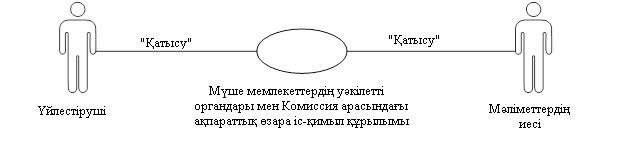 
      1-сурет. Мүше мемлекеттердің уәкілетті органдары мен Комиссия арасындағы ақпараттық өзара іс-қимыл құрылымы
      8. Мүше мемлекеттердің уәкілетті органдары мен Комиссия арасындағы ақпараттық өзара іс-қимыл жалпы процесс шеңберінде іске асырылады. Жалпы процесс құрылымы Ақпараттық өзара іс-қимыл қағидаларында айқындалған.
      9. Ақпараттық өзара іс-қимыл жалпы процесс транзакцияларын орындау тәртібін айқындайды, олардың әрқайсысы жалпы процеске қатысушылар арасында жалпы процестің ақпараттық объектісінің жай-күйін үйлестіру мақсатында хабарлар алмасуды білдіреді. Әрбір ақпараттық өзара іс-қимыл үшін операциялар мен осындай операцияларға сәйкес келетін жалпы процесс транзакциялары арасындағы өзара байланыс айқындалған.
      10. Жалпы процесс транзакциясын орындау кезінде бастамашы өзі жүзеге асыратын операция (бастама операция) шеңберінде респондентке сұрау салу-хабарын жібереді, оған жауап ретінде респондент өзі жүзеге асыратын операция (қабылдаушы операция) шеңберінде жалпы процесс транзакциясының шаблонына қарай жауап-хабар жіберуі мүмкін немесе жібермеуі мүмкін. Хабардың құрамындағы деректер құрылымы Еуразиялық экономикалық комиссия Алқасының 2018 жылғы 30 қазандағы № 179 шешімімен бекітілген "Тауарлардың сыртқы саудасы саласында  берілген лицензиялар, рұқсаттар және қорытындылар (рұқсат беру құжаттары) туралы дерекқорды қалыптастыру, жүргізу және  пайдалану" жалпы процесін лицензиялар мен рұқсаттарға қатысты бөлігінде  сыртқы және өзара сауданың интеграцияланған ақпараттық жүйесінің құралдарымен іске асыру үшін пайдаланылатын электрондық құжаттар мен мәліметтердің форматтары мен құрылымдарының сипаттамасына (бұдан әрі – Электрондық құжаттар мен мәліметтердің форматтары мен құрылымдарының сипаттамасы) сәйкес келуге тиіс.
      11. Жалпы процесс транзакциялары осы Регламентте айқындалғандай жалпы процесс транзакцияларының берілген параметрлеріне сәйкес орындалады.
      12. Бір рөлді бірнеше жалпы процеске қатысушы орындауы мүмкін жағдайларда хабарлардың бағыт-бағдарын көрсету рәсімдерін орындау мақсатында жалпы процеске қатысушының логикалық мекенжайын қалыптастыру кезінде Еуразиялық экономикалық комиссия Алқасының 2015 жылғы 27 қаңтардағы № 5 шешімімен бекітілген Ішкі және өзара сауданың интеграцияланған ақпараттық жүйесінде деректермен электрондық алмасу қағидаларының 52-тармағына сәйкес мүше мемлекеттің мемлекеттік билік органының не ол уәкілеттік берген ұйымның сәйкестендіргіші қосымша көрсетіледі.
      Мүше мемлекеттің мемлекеттік билік органының не ол уәкілеттік берген ұйымның сәйкестендіргіші Ақпараттық өзара іс-қимыл қағидаларының VII бөлімінде көрсетілген мүше мемлекеттердің уәкілетті органдарының анықтамалығына сәйкес көрсетіледі. V. Рәсімдер топтары шеңберіндегі ақпараттық өзара іс-қимыл 
      13. Берілген лицензиялар және (немесе) рұқсаттар туралы мәліметтерді Комиссияға ұсыну кезінде жалпы процесс транзакцияларын орындау схемасы 2-суретте берілген. Әрбір жалпы процесс рәсімі үшін жалпы процестің операциялары, ақпараттық объектілерінің аралық және нәтижелік жай-күйлері мен жалпы процесс транзакциялары арасындағы байланыс 2-кестеде берілген.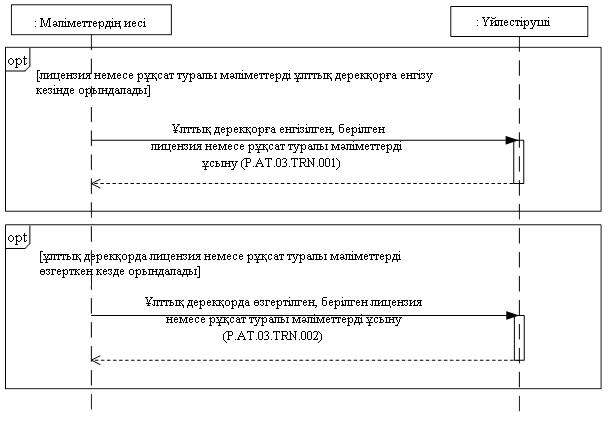 
      2-сурет. Берілген лицензиялар және (немесе) рұқсаттар туралы мәліметтерді Комиссияға ұсыну кезінде жалпы процесс транзакцияларын орындау схемасы
      2-кесте Берілген лицензиялар және (немесе) рұқсаттар туралы мәліметтерді Комиссияға ұсыну кезіндегі жалпы процесс транзакцияларының тізбесі VI. Жалпы процесс хабарларының сипаттамасы
      14. Жалпы процесті іске асыру кезіндегі ақпараттық өзара іс-қимыл шеңберінде берілетін жалпы процесс хабарларының тізбесі 3-кестеде берілген. Хабардың құрамындағы деректер құрылымы Электрондық құжаттар мен мәліметтердің форматтары мен құрылымының сипаттамасына сәйкес келуге тиіс. Электрондық құжаттар мен мәліметтердің форматтары мен құрылымының сипаттамасындағы тиісті құрылымға сілтеме 3-кестенің 3-бағанының мәні бойынша белгіленеді.
      3-кесте Жалпы процесс хабарларының тізбесі VII. Жалпы процесс транзакцияларының сипаттамасы 1. "Ұлттық дерекқорға енгізілген, берілген лицензия немесе рұқсат туралы мәліметтерді ұсыну" (P.AT.03.TRN.001) жалпы процесс транзакциясы
      15. "Ұлттық дерекқорға енгізілген, берілген лицензиялар және (немесе) рұқсаттар туралы мәліметтерді ұсыну" жалпы процесс транзакциясы (P.AT.03.TRN.001) бастамашының респондентке тиісті мәліметтерді ұсынуы үшін орындалады. Көрсетілген жалпы процесс транзакциясын орындау схемасы 3-суретте берілген. Жалпы процесс транзакциясының параметрлері 4-кестеде келтірілген.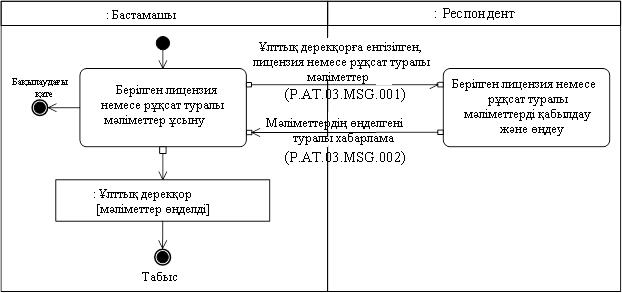 
      3-сурет. "Ұлттық дерекқорға енгізілген, берілген лицензия немесе рұқсат туралы мәліметтерді ұсыну" (P.AT.03.TRN.001) жалпы процесс транзакциясын орындау схемасы
      4-кесте "Ұлттық дерекқорға енгізілген, берілген лицензиялар және (немесе) рұқсаттар туралы мәліметтерді ұсыну" (P.AT.03.TRN.001) жалпы процесс транзакциясының сипаттамасы 2."Ұлттық дерекқорда өзгертілген, берілген лицензия немесе рұқсат туралы мәліметтерді ұсыну" (P.AT.03.TRN.002) жалпы процесс транзакциясы
      16. "Ұлттық дерекқорға енгізілген, берілген лицензия немесе рұқсат туралы мәліметтерді ұсыну" (P.AT.03.TRN.002) жалпы процесс транзакциясы бастамашының респондентке тиісті мәліметтерді ұсынуы үшін орындалады. Көрсетілген жалпы процесс транзакциясын орындау схемасы 4-суретте берілген. Жалпы процесс транзакциясының параметрлері 5-кестеде келтірілген.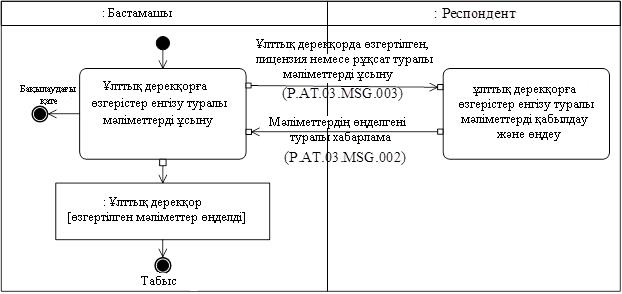 
      4-сурет. "Ұлттық дерекқорда өзгертілген, берілген лицензия немесе рұқсат туралы мәліметтерді ұсыну " (P.AT.03.TRN.002) жалпы процесс транзакциясын орындау схемасы
      5-кесте "Ұлттық дерекқорда өзгертілген, берілген лицензия немесе рұқсат туралы мәліметтерді ұсыну" (P.AT.03.TRN.002) жалпы процесс транзакциясының сипаттамасы VIII. Штаттан тыс жағдайларда әрекет ету тәртібі
      17. Жалпы процесс шеңберіндегі ақпараттық өзара іс-қимыл кезінде штаттан тыс жағдайлар орын алуы ықтимал, мұнда деректерді өңдеу әдеттегі режимде жүргізілмейді. Штаттан тыс жағдайлар техникалық іркіліс кезінде, күту уақыты өткен кезде және өзге де жағдайларда туындайды. Жалпы процеске қатысушының штаттан тыс жағдайлардың туындау себептері туралы түсіндірмелер және оны шешу жөнінде ұсынымдар алуы үшін сыртқы және өзара сауданың интеграцияланған ақпараттық жүйесінің қолдау қызметіне тиісті сұрату жіберу мүмкіндігі көзделген. Штаттан тыс жағдайларды шешу жөніндегі жалпы ұсынымдар 6-кестеде берілген.
      18. Мүше мемлекеттің уәкілетті органы қателік туралы хабар алынған хабарламаны Электрондық құжаттардың және мәліметтердің форматтары мен құрылымдарының сипаттамасына және осы Регламенттің ІХ бөлімінде көрсетілген талаптарға сәйкестігі тұрғысынан тексеру жүргізеді. Көрсетілген талаптарға сәйкессіздік анықталса, мүше мемлекеттің уәкілетті органы анықталған қателерді жою үшін барлық қажетті шараларды қабылдайды. Егер сәйкессіздік анықталмаса, мүше мемлекеттің уәкілетті органы осы штаттан тыс жағдай сипатталған хабарламаны сыртқы және өзара сауданың  интеграцияланған ақпараттық жүйесін қолдау қызметіне жібереді.
      6-кесте Штаттан тыс жағдайлардағы әрекеттер IX. Электрондық құжаттар мен мәліметтерді толтыруға қойылатын талаптар
      19. "Ұлттық дерекқорға енгізілген, лицензия немесе рұқсат туралы мәліметтер" (P.AT.03.MSG.001) хабарында берілетін "Лицензия немесе рұқсат туралы мәліметтер" (R.CT.AT.03.001) электрондық құжаттардың (мәліметтердің) деректемелерін толтыруға қойылатын талаптар 7-кестеде келтірілген.
      7-кесте "Ұлттық дерекқорға енгізілген, лицензия немесе рұқсат туралы мәліметтер" (P.AT.03.MSG.001) хабарында берілетін "Лицензия немесе рұқсат туралы мәліметтер" (R.CT.AT.03.001) электрондық құжаттардың (мәліметтердің) деректемелерін толтыруға қойылатын талаптар
      20. "Ұлттық дерекқорда өзгертілген, лицензия немесе рұқсат туралы мәліметтер" (P.AT.03.MSG.003) хабарында берілетін "Лицензия немесе рұқсат туралы мәліметтер" (R.CT.AT.03.001) электрондық құжаттарының (мәліметтердің) деректемелерін толтыруға қойылатын талаптар 8-кестеде келтірілген.
      8-кесте "Ұлттық дерекқорда өзгертілген, лицензия немесе рұқсат туралы мәліметтер" (P.AT.03.MSG.003) хабарында берілетін "Лицензия немесе рұқсат туралы мәліметтер" (R.CT.AT.03.001) электрондық құжаттарының (мәліметтердің) деректемелерін толтыруға қойылатын талаптар "Тауарлардың сыртқы саудасы саласында  берілген лицензиялар, рұқсаттар және қорытындылар (рұқсат беру құжаттары) туралы дерекқорды қалыптастыру, жүргізу және пайдалану" жалпы процесін лицензиялар мен рұқсаттарға қатысты бөлігінде сыртқы және өзара сауданың интеграцияланған ақпараттық жүйесінің құралдарымен іске асыру кезінде Еуразиялық экономикалық одаққа мүше мемлекеттердің кеден органдары мен Еуразиялық экономикалық комиссия арасындағы ақпараттық өзара іс-қимыл регламенті І. Жалпы ережелер
      1. Осы Регламент Еуразиялық экономикалық одақ (бұдан әрі – Одақ) құқығына кіретін мынадай халықаралық шарттар мен актілерге сәйкес әзірленді:
      2014 жылғы 29 мамырдағы Еуразиялық экономикалық одақ туралы шарт;
      Еуразиялық экономикалық комиссия Кеңесінің "Сервистерді және заңды күші бар электрондық құжаттарды мемлекетаралық ақпараттық өзара іс-қимыл кезінде пайдалану тұжырымдамасы туралы" 2014 жылғы 18 қыркүйектегі № 73 шешімі;
      Еуразиялық экономикалық комиссия Алқасының "Тарифтік емес реттеу саласындағы нормативтік құқықтық актілер туралы" 2012 жылғы 16 тамыздағы № 134 Шешімі;
      Еуразиялық экономикалық комиссия Алқасының "Жекелеген тауар түрлерінің экспортына және (немесе) импортына лицензия беруге арналған өтінішті ресімдеу туралы және осындай лицнзияны ресімдеу туралы нұсқаулық және Жекелеген тауар түрлерінің экспортына және (немесе) импортына рұқсат беруге арналған өтінішті ресімдеу туралы нұсқаулық туралы" 2014 жылғы 6 қарашадағы № 199 шешімі;
      Еуразиялық экономикалық комиссия Алқасының  "Жалпы процестерді ішкі және өзара сауданың интеграцияланған ақпараттық жүйесі құралдарымен іске асыру кезінде ақпараттық өзара іс-қимылды регламенттейтін технологиялық құжаттар туралы" 2014 жылғы 6 қарашадағы № 200 шешімі;
      Еуразиялық экономикалық комиссия Алқасының "Ішкі және өзара сауданың интеграцияланған ақпараттық жүйесінде деректермен электрондық алмасу қағидаларын бекіту туралы" 2015 жылғы 27 қаңтардағы № 5 шешімі;
      Еуразиялық экономикалық комиссия Алқасының "Еуразиялық экономикалық одақ шеңберіндегі жалпы процестердің тізбесі және Еуразиялық экономикалық комиссия Алқасының 2014 жылғы 19 тамыздағы № 132 шешіміне өзгеріс енгізу туралы" 2015 жылғы 14 сәуірдегі № 29 шешімі;
      Еуразиялық экономикалық комиссия Алқасының "Тарифтік емес реттеу шаралары туралы" 2015 жылғы 21 сәуірдегі № 30 шешімі;
      Еуразиялық экономикалық комиссия Алқасының "Еуразиялық экономикалық одақ шеңберіндегі жалпы процестерді талдау, оңтайландыру, үйлестіру және сипаттау әдістемесі туралы" 2015 жылғы 9 маусымдағы № 63 шешімі;
      Еуразиялық экономикалық комиссия Алқасының "Еуразиялық экономикалық одаққа мүше мемлекеттердің мемлекеттік билік органдарының бір-бірімен және Евразиялық экономикалық комиссиямен трансшекаралық өзара іс-қимылы кезінде электрондық құжаттар алмасуы туралы ережені бекіту туралы" 2015 жылғы 28 қыркүйектегі № 125 шешімі.  II. Қолданылу саласы 
      2. Осы Регламент жалпы процеске қатысушылардың "Тауарлардың сыртқы саудасы саласында берілген лицензиялар, рұқсаттар және қорытындылар (рұқсат беру құжаттары) туралы дерекқорды қалыптастыру, жүргізу және  пайдалану" жалпы процесінің (бұдан әрі – жалпы процесс) лицензиялар мен рұқсаттарға қатысты бөлігінде  транзакцияларын орындау тәртібі мен шарттарын біркелкі қолдануды қамтамасыз ету мақсатында әзірленді.
      3. Осы Регламент жалпы процеске қатысушылар арасындағы ақпараттық өзара іс-қимылды іске асыруға тікелей бағытталған жалпы процесс операцияларын орындау тәртібі мен шарттарына қойылатын талаптарды айқындайды.
      4. Осы Регламентті жалпы процеске қатысушылар жалпы процесс шеңберіндегі рәсімдер мен операцияларды орындау тәртібін бақылау кезінде, сондай-ақ осы жалпы процестің іске асырылуын қамтамасыз ететін ақпараттық жүйелер компоненттерін жобалау, әзірлеу және пысықтау кезінде қолданады. III. Негізгі ұғымдар
      5. Осы Регламенттің мақсаттары үшін ұғымдар пайдаланылады, олар мыналарды білдіреді:
      "авторлық беру" – жалпы процеске белгілі бір қатысушыға белгілі бір іс-қимылды орындауға құқық беру;
      "электрондық құжаттың (мәліметтердің) деректемесі" – электрондық құжаттың (мәліметтердің) белгілі бір контексте ажырағысыз болып саналатын деректер бірлігі.
      "Бастамашы", "бастама операция", "қабылдау операциясы", "респондент", "жалпы процесс хабары" және "жалпы процесс транзакциясы" ұғымдары осы Регламентте Еуразиялық экономикалық комиссия Алқасының 2015 жылғы 9 маусымдағы № 63 шешімімен бекітілген Еуразиялық экономикалық одақ шеңберіндегі жалпы процестерді талдау, оңтайландыру, үйлестіру және сипаттау әдістемесінде айқындалған мағыналарда  пайдаланылады.Осы Регламентте пайдаланылатын өзге ұғымдар Еуразиялық экономикалық комиссия Алқасының 2018 жылғы 30 қазандағы № 179 шешімімен бекітілген Лицензиялар мен рұқсаттарға қатысты бөлігінде  "Тауарлардың сыртқы саудасы саласында  берілген лицензиялар, рұқсаттар және қорытындылар (рұқсат беру құжаттары) туралы дерекқорды қалыптастыру, жүргізу және  пайдалану" жалпы процесін сыртқы және өзара сауданың интеграцияланған ақпараттық жүйесінің құралдарымен іске асыру кезіндегі ақпараттық өзара іс-қимыл қағидаларының (бұдан әрі – Ақпараттық өзара іс-қимыл қағидалары) 4-тармағында айқындалған мағыналарда қолданылады. IV. Жалпы процесс шеңберіндегі ақпараттық өзара іс-қимыл туралы негізгі мәліметтер 1. Ақпараттық өзара іс-қимылға қатысушылар
      6. Жалпы процесс шеңберінде ақпараттық өзара іс-қимылға қатысушылардың рөлдер тізбесі 1-кестеде берілген.
      1-кесте Ақпараттық өзара іс-қимылға қатысушылардың рөлдер тізбесі 2. Ақпараттық өзара іс-қимыл құрылымы
      7. Жалпы процесс шеңберіндегі ақпараттық өзара іс-қимыл Еуразиялық экономикалық одаққа мүше мемлекеттердің (бұдан әрі – мүше мемлекет) кеден органдары мен Комиссия арасында жалпы процесс рәсімдеріне сәйкес берілген лицензиялар және (немесе) рұқсаттар туралы мәліметтерді кеден органына ұсыну кезінде жүзеге асырылады.
      Мүше мемлекеттердің кеден органдары мен Комиссия арасындағы ақпараттық өзара іс-қимыл құрылымы 1-суретте берілген.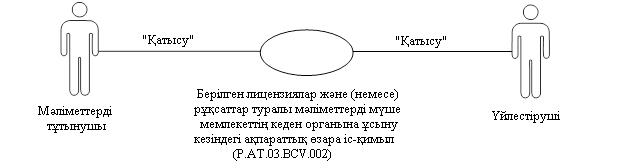 
      1-сурет. Мүше мемлекеттердің кеден органдары мен Комиссия арасындағы ақпараттық өзара іс-қимыл құрылымы
      8. Мүше мемлекеттердің кеден органдары мен Комиссия арасындағы ақпараттық өзара іс-қимыл жалпы процесс шеңберінде іске асырылады. Жалпы процесс құрылымы Ақпараттық өзара іс-қимыл қағидаларында айқындалған.
      9. Ақпараттық өзара іс-қимыл жалпы процесс транзакцияларын орындау тәртібін айқындайды, олардың әрқайсысы жалпы процеске қатысушылар арасында жалпы процестің ақпараттық объектісінің жай-күйін үйлестіру мақсатында хабарлар алмасуды білдіреді. Әрбір ақпараттық өзара іс-қимыл үшін операциялар мен осындай операцияларға сәйкес келетін жалпы процесс транзакциялары арасындағы өзара байланыс айқындалған.
      10. Жалпы процесс транзакциясын орындау кезінде бастамашы өзі жүзеге асыратын операция (бастама операция) шеңберінде респондентке сұрау салу-хабарын жібереді, оған жауап ретінде респондент өзі жүзеге асыратын операция (қабылдаушы операция) шеңберінде жалпы процесс транзакциясының шаблонына қарай жауап-хабар жіберуі мүмкін немесе жібермеуі мүмкін. Хабардың құрамындағы деректер құрылымы Еуразиялық экономикалық комиссия Алқасының 2018 жылғы 30 қазандағы № 179 шешімімен бекітілген "Тауарлардың сыртқы саудасы саласында  берілген лицензиялар, рұқсаттар және қорытындылар (рұқсат беру құжаттары) туралы дерекқорды қалыптастыру, жүргізу және  пайдалану" жалпы процесін лицензиялар мен рұқсаттарға қатысты бөлігінде  сыртқы және өзара сауданың интеграцияланған ақпараттық жүйесінің құралдарымен іске асыру үшін пайдаланылатын электрондық құжаттар мен мәліметтердің форматтары мен құрылымдарының сипаттамасына (бұдан әрі – Электрондық құжаттар мен мәліметтердің форматтары мен құрылымдарының сипаттамасы) сәйкес келуге тиіс.
      11. Жалпы процесс транзакциялары осы Регламентте айқындалғандай жалпы процесс транзакцияларының берілген параметрлеріне сәйкес орындалады. V. Рәсімдер топтары шеңберіндегі ақпараттық өзара іс-қимыл  1. Берілген лицензиялар және (немесе) рұқсаттар туралы мәліметтерді мүше мемлекеттің кеден органына ұсыну кезіндегі ақпараттық өзара іс-қимыл
      12. Берілген лицензиялар және (немесе) рұқсаттар туралы мәліметтерді мүше мемлекеттің кеден органына ұсыну кезінде жалпы процесс транзакцияларын орындау схемасы 2-суретте берілген. Әрбір жалпы процесс рәсімі үшін жалпы процестің операциялары, ақпараттық объектілерінің аралық және нәтижелік жай-күйлері мен жалпы процесс транзакциялары арасындағы байланыс 2-кестеде берілген.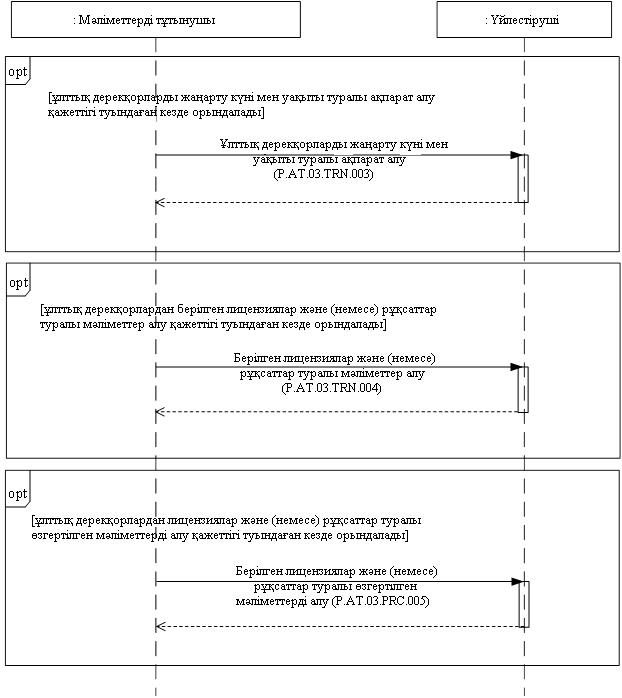 
      2-сурет. Берілген лицензиялар және (немесе) рұқсаттар туралы мәліметтерді мүше мемлекеттің кеден органына ұсыну кезінде жалпы процесс транзакцияларын орындау схемасы
      2-кесте Берілген лицензиялар және (немесе) рұқсаттар туралы мәліметтерді мүше мемлекеттің кеден органына ұсыну кезіндегі жалпы процесс транзакцияларының тізбесі VI. Жалпы процесс хабарларының сипаттамасы
      13. Жалпы процесті іске асыру кезіндегі ақпараттық өзара іс-қимыл шеңберінде берілетін жалпы процесс хабарларының тізбесі 3-кестеде берілген. Хабардың құрамындағы деректер құрылымы Электрондық құжаттар мен мәліметтердің форматтары мен құрылымының сипаттамасына сәйкес келуге тиіс. Электрондық құжаттар мен мәліметтердің форматтары мен құрылымының сипаттамасындағы тиісті құрылымға сілтеме 3-кестенің 3-бағанының мәні бойынша белгіленеді.
      3-кесте Жалпы процесс хабарларының тізбесі VII. Жалпы процесс транзакцияларының сипаттамасы 1. "Ұлттық дерекқорларды жаңарту күні мен уақыты туралы ақпарат алу" (P.AT.03.TRN.001) жалпы процесс транзакциясы
      14. "Ұлттық дерекқорларды жаңарту күні мен уақыты туралы ақпарат алу" жалпы процесс транзакциясы (P.AT.03.TRN.001) бастамашының респондентке тиісті мәліметтерді сұрау салу бойынша ұсынуы үшін орындалады. Көрсетілген жалпы процесс транзакциясын орындау схемасы 3-суретте берілген. Жалпы процесс транзакциясының параметрлері 4-кестеде келтірілген.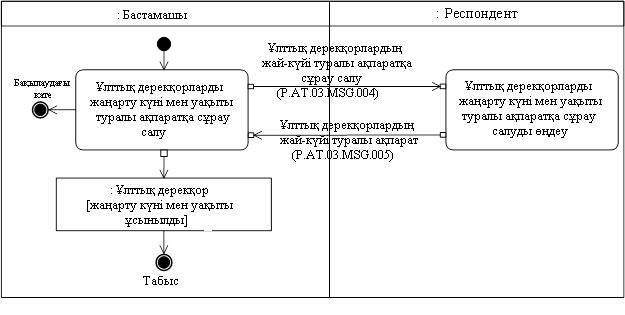 
      3-сурет. "Ұлттық дерекқорларды жаңарту күні мен уақыты туралы ақпарат алу" (P.AT.03.TRN.003) жалпы процесс транзакциясын орындау схемасы
      4-кесте "Ұлттық дерекқорларды жаңарту күні мен уақыты туралы ақпарат алу" (P.AT.03.TRN.003) жалпы процесс транзакциясының сипаттамасы 2. "Берілген лицензиялар және (немесе) рұқсаттар туралы мәліметтер алу" (P.AT.03.TRN.004) жалпы процесс транзакциясы
      15. "Берілген лицензиялар және (немесе) рұқсаттар туралы мәліметтер алу" (P.AT.03.TRN.004) жалпы процесс транзакциясы респонденттің бастамашыға тиісті мәліметтерді сұрау салу бойынша беруі үшін орындалады. Көрсетілген жалпы процесс транзакциясын орындау схемасы 4-суретте берілген. Жалпы процесс транзакциясының параметрлері 5-кестеде келтірілген.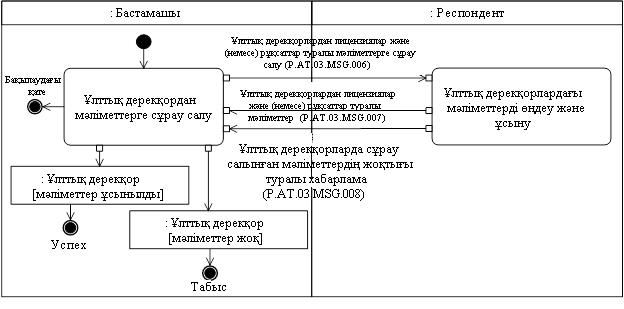 
      4-сурет. "Берілген лицензиялар және (немесе) рұқсаттар туралы мәліметтер алу" (P.AT.03.TRN.004) жалпы процесс транзакциясын орындау схемасы
      5-кесте "Берілген лицензиялар және (немесе) рұқсаттар туралы мәліметтер алу" (P.AT.03.TRN.004) жалпы процесс транзакциясының сипаттамасы 3."Берілген лицензиялар және (немесе) рұқсаттар туралы өзгертілген мәліметтерді алу" (P.AT.03.TRN.005) жалпы процесс транзакциясы
      16. "Берілген лицензиялар және (немесе) рұқсаттар туралы өзгертілген мәліметтерді алу" (P.AT.03.TRN.005) жалпы процесс транзакциясы респонденттің бастамашыға тиісті мәліметтерді сұрау салу бойынша беруі үшін орындалады. Көрсетілген жалпы процесс транзакциясын орындау схемасы 5-суретте берілген. Жалпы процесс транзакциясының параметрлері 6-кестеде келтірілген.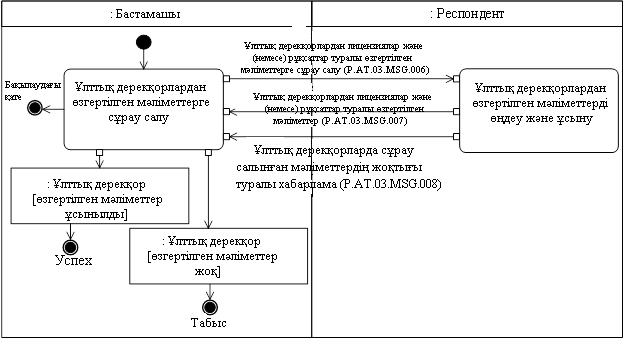 
      5-сурет. "Берілген лицензиялар және (немесе) рұқсаттар туралы өзгертілген мәліметтерді алу" (P.AT.03.TRN.005) жалпы процесс транзакциясын орындау схемасы
      6-кесте "Берілген лицензиялар және (немесе) рұқсаттар туралы өзгертілген мәліметтерді алу" (P.AT.03.TRN.005) жалпы процесс транзакциясының сипаттамасы VIII. Штаттан тыс жағдайларда әрекет ету тәртібі
      17. Жалпы процесс шеңберіндегі ақпараттық өзара іс-қимыл кезінде штаттан тыс жағдайлар орын алуы ықтимал, мұнда деректерді өңдеу әдеттегі режимде жүргізілмейді. Штаттан тыс жағдайлар техникалық іркіліс кезінде, күту уақыты өткен кезде және өзге де жағдайларда туындайды. Жалпы процеске қатысушының штаттан тыс жағдайлардың туындау себептері туралы түсіндірмелер және оны шешу жөнінде ұсынымдар алуы үшін сыртқы және өзара сауданың интеграцияланған ақпараттық жүйесінің қолдау қызметіне тиісті сұрату жіберу мүмкіндігі көзделген. Штаттан тыс жағдайларды шешу жөніндегі жалпы ұсынымдар 7-кестеде берілген.
      18. Мүше мемлекеттің кеден органы қателік туралы хабар алынған хабарламаны Электрондық құжаттардың және мәліметтердің форматтары мен құрылымдарының сипаттамасына және осы Регламенттің ІХ бөлімінде көрсетілген талаптарға сәйкестігі тұрғысынан тексеру жүргізеді. Көрсетілген талаптарға сәйкессіздік анықталса, мүше мемлекеттің кеден органы анықталған қателерді жою үшін барлық қажетті шараларды қабылдайды. Егер сәйкессіздік анықталмаса, мүше мемлекеттің кеден органы осы штаттан тыс жағдай сипатталған хабарламаны сыртқы және өзара сауданың  интеграцияланған ақпараттық жүйесін қолдау қызметіне жібереді. 
      7-кесте Штаттан тыс жағдайлардағы әрекеттер IX. Электрондық құжаттар мен мәліметтерді толтыруға қойылатын талаптар
      19. "Ұлттық дерекқорлардың жай-күйі туралы ақпаратқа сұрау салу" (P.AT.03.MSG.004) хабарында берілетін электрондық құжаттардың (мәліметтердің) "Ұлттық дерекқорлардан лицензиялар және (немесе) рұқсаттар туралы мәліметтерге сұрау салу" (R.CT.AT.03.002) деректемелерін толтыруға қойылатын талаптар 8-кестеде келтірілген.
      8-кесте "Ұлттық дерекқорлардың жай-күйі туралы ақпаратқа сұрау салу" (P.AT.03.MSG.004) хабарында берілетін "Ұлттық дерекқорлардан лицензиялар және (немесе) рұқсаттар туралы мәліметтерге сұрау салу" (R.CT.AT.03.002) электрондық құжаттарының (мәліметтердің) деректемелерін толтыруға қойылатын талаптар
      20. "Ұлттық дерекқорлардан лицензиялар және (немесе) рұқсаттар туралы мәліметтерге сұрау салу" (P.AT.03.MSG.006) хабарында берілетін электрондық құжаттардың (мәліметтердің) "Ұлттық дерекқорлардан лицензиялар және (немесе) рұқсаттар туралы мәліметтерге сұрау салу" (R.CT.AT.03.002) деректемелерін толтыруға қойылатын талаптар 9-кестеде келтірілген.
      9-кесте "Ұлттық дерекқорлардан лицензиялар және (немесе) рұқсаттар туралы мәліметтерге сұрау салу" (P.AT.03.MSG.006) хабарында берілетін электрондық құжаттардың (мәліметтердің) "Ұлттық дерекқорлардан лицензиялар және (немесе) рұқсаттар туралы мәліметтерге сұрау салу" (R.CT.AT.03.002) деректемелерін толтыруға қойылатын талаптар
      21. "Ұлттық дерекқорлардан лицензиялар және (немесе) рұқсаттар туралы өзгертілген мәліметтерге сұрау салу" (P.AT.03.MSG.009) хабарында берілетін электрондық құжаттардың (мәліметтердің) "Ұлттық дерекқорлардан лицензиялар және (немесе) рұқсаттар туралы мәліметтерге сұрау салу" (R.CT.AT.03.002) деректемелерін толтыруға қойылатын талаптар 10-кестеде келтірілген.
      10-кесте "Ұлттық дерекқорлардан лицензиялар және (немесе) рұқсаттар туралы өзгертілген мәліметтерге сұрау салу" (P.AT.03.MSG.009) хабарында берілетін электрондық құжаттардың (мәліметтердің) "Ұлттық дерекқорлардан лицензиялар және (немесе) рұқсаттар туралы мәліметтерге сұрау салу" (R.CT.AT.03.002) деректемелерін толтыруға қойылатын талаптар "Тауарлардың сыртқы саудасы саласында  берілген лицензиялар, рұқсаттар және қорытындылар (рұқсат беру құжаттары) туралы дерекқорды қалыптастыру, жүргізу және пайдалану" жалпы процесін лицензиялар мен рұқсаттарға қатысты бөлігінде сыртқы және өзара сауданың интеграцияланған ақпараттық жүйесінің құралдарымен іске асыру үшін пайдаланылатын электрондық құжаттар мен мәліметтердің форматтары мен құрылымдарының сипаттамасы  І. Жалпы ережелер
      1. Осы Сипаттама Еуразиялық экономикалық одақ (бұдан әрі – Одақ) құқығына кіретін мынадай халықаралық шарттар мен актілерге сәйкес әзірленді:
      2014 жылғы 29 мамырдағы Еуразиялық экономикалық одақ туралы шарт;
      Еуразиялық экономикалық комиссия Кеңесінің "Сервистерді және заңды күші бар электрондық құжаттарды мемлекетаралық ақпараттық өзара іс-қимыл  кезінде пайдалану тұжырымдамасы туралы" 2014 жылғы 18 қыркүйектегі № 73 шешімі;
      Еуразиялық экономикалық комиссия Алқасының "Тарифтік емес реттеу саласындағы нормативтік құқықтық актілер туралы" 2012 жылғы 16 тамыздағы № 134 шешімі;
      Еуразиялық экономикалық комиссия Алқасының "Жекелеген тауар түрлерінің экспортына және (немесе) импортына лицензия беруге арналған өтінішті ресімдеу туралы және мұндай лицензияны ресімдеу туралы нұсқаулық және Жекелеген тауар түрлерінің экспортына және (немесе) импортына рұқсат беруге арналған өтінішті ресімдеу туралы нұсқаулық туралы" 2014 жылғы 6 қарашадағы № 199 шешімі;
      Еуразиялық экономикалық комиссия Алқасының  "Жалпы процестерді ішкі және өзара сауданың интеграцияланған ақпараттық жүйесі құралдарымен іске асыру кезінде ақпараттық өзара іс-қимылды регламенттейтін технологиялық құжаттар туралы" 2014 жылғы 6 қарашадағы № 200 шешімі;
      Еуразиялық экономикалық комиссия Алқасының "Ішкі және өзара сауданың интеграцияланған ақпараттық жүйесінде деректермен электрондық алмасу қағидаларын бекіту туралы" 2015 жылғы 27 қаңтардағы № 5 шешімі;
      Еуразиялық экономикалық комиссия Алқасының "Еуразиялық экономикалық одақ шеңберіндегі жалпы процестердің тізбесі және Еуразиялық экономикалық комиссия Алқасының 2014 жылғы 19 тамыздағы № 132 шешіміне өзгеріс енгізу туралы" 2015 жылғы 14 сәуірдегі № 29 шешімі;
      Еуразиялық экономикалық комиссия Алқасының "Тарифтік емес реттеу шаралары туралы" 2015 жылғы 21 сәуірдегі № 30 шешімі;
      Еуразиялық экономикалық комиссия Алқасының "Еуразиялық экономикалық одақ шеңберіндегі жалпы процестерді талдау, оңтайландыру, үйлестіру және сипаттау әдістемесі туралы" 2015 жылғы 9 маусымдағы № 63 шешімі;
      Еуразиялық экономикалық комиссия Алқасының "Еуразиялық экономикалық одаққа мүше мемлекеттердің мемлекеттік билік органдарының бір-бірімен және Евразиялық экономикалық комиссиямен трансшекаралық өзара іс-қимылы кезінде электрондық құжаттар алмасуы туралы ережені бекіту туралы" 2015 жылғы 28 қыркүйектегі № 125 шешімі. II. Қолданылу саласы
      2. Осы Сипаттама "Тауарлардың сыртқы саудасы саласында  берілген лицензиялар, рұқсаттар және қорытындылар (рұқсат беру құжаттары) туралы дерекқорды қалыптастыру, жүргізу және  пайдалану" жалпы процесін (бұдан әрі – жалпы процесс) лицензиялар мен рұқсаттарға қатысты бөлігінде  сыртқы және өзара сауданың интеграцияланған ақпараттық жүйесінің құралдарымен іске асыру үшін пайдаланылатын электрондық құжаттар мен мәліметтердің форматтары мен құрылымдарына қойылатын талаптарды айқындайды. 
      3. Осы Сипаттама жалпы процесс рәсімдерін сыртқы және өзара сауданың интеграцияланған ақпараттық жүйесінің (бұдан әрі – интеграцияланған жүйе) сыртқы құралдарымен іске асыру кезінде ақпараттық жүйе компоненттерін жобалау, әзірлеу және пысықтау кезінде қолданылады. 
      4. Электрондық құжаттардың және  мәліметтердің форматтары мен құрылымдарының сипаттамасы қарапайым (атомарлық) деректемелерге дейін иерархия деңгейлерін ескере отырып, толық деректемелік құрам көрсетіле отырып кесте нысанында беріледі.
      5. Кестеде электрондық құжаттар (мәліметтер) деректемелері (бұдан әрі – деректемелер) мен деректер моделі элементтерінің сөзсіз сәйкес келуі сипатталады.
      6. Кестеде мынадай жолдар (бағандар) жасалады:
      "иерархиялық нөмір" – деректеменің реттік нөмірі;
      "деректеменің аты" – деректеменің қалыптасқан немесе ресми сөздік белгісі;
      "деректеменің сипаттамасы" – деректеменің мағынасын (семантикасын) түсіндіретін мәтін;
      "сәйкестендіргіш" – деректер моделіндегі деректемеге сәйкес келетін деректер элементінің сәйкестендіргіш;
      "мәндер саласы" – деректеменің ықтимал мағынасының сөздік сипаттамасы;
      "көпт." – деректемелердің көптігі: деректеменің ықтимал қайталануының міндеттілігі (опциондығы) мен саны.
      7. Деректемелердің көптігін көрсету үшін мынадай белгілер пайдаланылады:
      1 – деректеме міндетті, қайталауға жол берілмейді;
      n – деректеме міндетті, кемінде n рет қайталануға тиіс (n > 1);
      1..* – деректеме міндетті, шектеусіз қайталануы мүмкін;
      n..* – деректеме міндетті, кемінде n рет қайталануға тиіс (n > 1);
      n..m – деректеме міндетті, кемінде n рет және m реттен асырмай қайталануға тиіс (n > 1, m > n);
      0..1 – деректеме опционды, қайталауға жол берілмейді;
      0..* – деректеме опционды, шектеусіз қайталануы мүмкін;
      0..m – деректеме опционды, m реттен артық қайталанбауға тиіс (m > 1). III. Негізгі ұғымдар
      8. Осы Сипаттаманың мақсаттары үшін мынадай мағынасы бар ұғымдар пайдаланылады:
      "мүше-мемлекет" – Одаққа мүше болып табылатын мемлекет;
      "деректеме" – белгілі бір контексте ажырамас болып саналатын, электрондық құжат (мәліметтер) деректерінің бірлігі;
      "ЕАЭО СЭҚ ТН" - Еуразиялық экономикалық одақтың сыртқы экономикалық қызметінің бірыңғай Тауар номенклатурасы.
      Осы Сипаттамада пайдаланылатын "деректердің базистік моделі", "деректер моделі", "нысаналық сала деректерінің моделі", "нысаналық сала" және "электрондық құжаттар мен мәліметтер құрылымдарының тізілімі" Еуразиялық экономикалық комиссия Алқасының 2015 жылғы 9 маусымдағы № 63 шешімімен бекітілген Еуразиялық экономикалық одақ шеңберіндегі жалпы процестерді талдау, оңтайландыру, үйлестіру және сипаттау әдістемесінде айқындалған мәндерде қолданылады. 
      Осы Сипаттамада пайдаланылатын өзге ұғымдар Еуразиялық экономикалық комиссия Алқасының 2018 жылғы 30 қазандағы № 179 шешімімен бекітілген "Тауарлардың сыртқы саудасы саласында  берілген лицензиялар, рұқсаттар және қорытындылар (рұқсат беру құжаттары) туралы дерекқорды қалыптастыру, жүргізу және  пайдалану" жалпы процесін лицензиялар мен рұқсаттарға қатысты бөлігінде сыртқы және өзара сауданың интеграцияланған ақпараттық жүйесінің құралдарымен іске асыру кезіндегі ақпараттық өзара іс-қимыл қағидаларының 4-тармағында айқындалған мағыналарда қолданылады.
      Осы Сипаттаманың 4, 7, 10, 13-кестелерінде Ақпараттық өзара іс-қимыл регламенті деп Еуразиялық экономикалық комиссия Алқасының 2018 жылғы 30 қарашадағы № 179 шешімімен бекітілген "Тауарлардың сыртқы саудасы саласында  берілген лицензиялар, рұқсаттар және қорытындылар (рұқсат беру құжаттары) туралы дерекқорды қалыптастыру, жүргізу және  пайдалану" жалпы процесін лицензиялар мен рұқсаттарға қатысты бөлігінде сыртқы және өзара сауданың интеграцияланған ақпараттық жүйесінің құралдарымен іске асыру кезінде Еуразиялық экономикалық одаққа мүше мемлекеттердің кеден органдары мен Еуразиялық экономикалық комиссия арасындағы ақпараттық өзара іс-қимыл регламенті және "Тауарлардың сыртқы саудасы саласында берілген лицензиялар, рұқсаттар және қорытындылар (рұқсат беру құжаттары) туралы дерекқорды қалыптастыру, жүргізу және пайдалану" жалпы процесін лицензиялар мен рұқсаттарға қатысты бөлігінде  сыртқы және өзара сауданың интеграцияланған ақпараттық жүйесінің құралдарымен іске асыру кезінде Еуразиялық экономикалық одаққа мүше мемлекеттердің уәкілетті органдары мен Еуразиялық экономикалық комиссия арасындағы ақпараттық өзара іс-қимыл регламенті түсініледі. IV. Электрондық құжаттар мен мәліметтердің құрылымдары
      9. Электрондық құжаттар мен мәліметтер құрылымдарының тізбесі 1-кестеде берілген.
      1-кесте Электрондық құжаттар мен мәліметтер құрылымдарының тізбесі
      Электрондық құжат (мәліметтер) құрылымының аттар кеңістігіндегі "Y.Y.Y" символдары Еуразиялық экономикалық комиссия Алқасының 2018 жылғы 30 қарашадағы № 179 шешімінің 2-тармағына сәйкес электрондық құжат (мәліметтер) құрылымының техникалық схемасын әзірлеу кезінде пайдаланылған деректердің базистік моделі нұсқасының нөміріне сәйкес айқындалатын электрондық құжат (мәліметтер) құрылымы нұсқасының нөміріне сәйкес келеді. 1. Электрондық құжаттар мен мәліметтердің базистік модельдегі құрылымдары
      10. Өңдеу нәтижесі туралы хабарлама" (R.006) электрондық құжат (мәліметтер) құрылымының сипаттамасы 2-кестеде берілген.
      2-кесте "Өңдеу нәтижесі туралы хабарлама" (R.006) электрондық құжаты (мәліметтері) құрылымының сипаттамасы
      Электрондық құжаттар мен мәліметтер құрылымының аттар кеңістігіндегі "Y.Y.Y" символдары Еуразиялық экономикалық комиссия Алқасының 2018 жылғы 30 қарашадағы № 179 шешімінің 2-тармағына сәйкес электрондық құжат (мәліметтер) құрылымының техникалық схемасын әзірлеу кезінде пайдаланылған деректердің базистік моделі нұсқасының нөміріне сәйкес айқындалатын электрондық құжат (мәліметтер) құрылымы нұсқасының нөміріне сәйкес келеді.
      11. Аттардың импортталатын кеңістіктері 3-кестеде берілген.
      3-кесте Аттардың импортталатын кеңістіктері
      Электрондық құжаттар мен мәліметтер құрылымының аттар кеңістігіндегі "X.X.X" символдары Еуразиялық экономикалық комиссия Алқасының 2018 жылғы 30 қарашадағы № 179 шешімінің 2-тармағына сәйкес электрондық құжат (мәліметтер) құрылымының техникалық схемасын әзірлеу кезінде пайдаланылған деректердің базистік моделі нұсқасының нөміріне сәйкес сәйкес келеді.
      12. Өңдеу нәтижесі туралы хабарлама" (R.006) электрондық құжат (мәліметтер) құрылымының деректемелік құрамы 4-кестеде берілген.
      4-кесте "Өңдеу нәтижесі туралы хабарлама" электрондық құжат (мәліметтер) құрылымының деректемелік құрамы (R.006)
      13. "Жалпы ресурсты өзекті етудің жай-күйі" (R.007) электрондық құжат (мәліметтер) құрылымының сипаттамасы 5-кестеде берілген.
      5-кесте "Жалпы ресурсты өзекті етудің жай-күйі" электрондық құжат (мәліметтер) құрылымының сипаттамасы (R.007)
      Электрондық құжат (мәліметтер) құрылымының аттар кеңістігіндегі "Y.Y.Y" символдар Еуразиялық экономикалық комиссия Алқасының 2018 жылғы 30 қарашадағы № 179 шешімінің 2-тармағына сәйкес Электрондық құжат (мәліметтер) құрылымының техникалық схемасын әзірлеу кезінде пайдаланылған деректердің базистік моделі нұсқасының нөміріне сәйкес айқындалатын электрондық құжат (мәліметтер) құрылымы нұсқасының нөміріне сәйкес келеді.
      14. Аттардың импортталатын кеңістіктері 6-кестеде берілген.
      6-кесте Аттардың импортталатын кеңістіктері
      Импортталатын аттар кеңістігіндегі "X.X.X" Еуразиялық экономикалық комиссия Алқасының 2018 жылғы 30 қарашадағы № 179 шешімінің 2-тармағына сәйкес Электрондық құжат (мәліметтер) құрылымының техникалық схемасын әзірлеу кезінде пайдаланылған деректердің базистік моделі нұсқасының нөміріне сәйкес келеді.
      15. "Жалпы ресурсты өзекті етудің жай-күйі" электрондық құжат (мәліметтер) құрылымының деректемелік құрамы (R.007) 7-кестеде берілген.
      7-кесте "Жалпы ресурсты өзекті етудің жай-күйі" электрондық құжат (мәліметтер) құрылымының деректемелік құрамы (R.007) 2. Пәндік саладағы электрондық құжаттар мен мәліметтердің құрылымдары
      16. "Лицензия немесе рұқсат туралы мәліметтер" (R.CT.AT.03.001) Электрондық құжат (мәліметтер) құрылымының сипаттамасы 8-кестеде келтірілген.
      8-кесте "Лицензия немесе рұқсат туралы мәліметтер" (R.CT.AT.03.001) Электрондық құжат (мәліметтер) құрылымының сипаттамасы
      17. Аттардың импортталатын кеңістіктері 9-кестеде келтірілген.
      9-кесте Аттардың импортталатын кеңістіктері
      Аттардың импортталатын кеңістігіндегі "X.X.X" символдары 2018 жылғы 30 қарашадағы № 179 шешімінің 2-тармағына сәйкес Электрондық құжат (мәліметтер) құрылымының техникалық схемасын әзірлеу кезінде пайдаланылған деректердің базистік моделі нұсқасының және нысаналық сала деректерінің нөміріне сәйкес келеді.
      18. "Лицензия немесе рұқсат туралы мәліметтер" (R.CT.AT.03.001) электрондық құжаты (мәліметтері) құрылымының деректемелік құрамы 10-кестеде келтірілген.
      10-кесте "Лицензия немесе рұқсат туралы мәліметтер" (R.CT.AT.03.001) электрондық құжаты (мәліметтері) құрылымының деректемелік құрамы
      19. "Ұлттық дерекқорлардан лицензиялар және (немесе) рұқсаттар туралы мәліметтерге сұрау салу" (R.CT.AT.03.002) электрондық құжат (мәліметтер) құрылымының сипаттамасы 11-кестеде келтірілген. 
      11-кесте "Ұлттық дерекқорлардан лицензиялар және (немесе) рұқсаттар туралы мәліметтерге сұрау салу" (R.CT.AT.03.002) электрондық құжат (мәліметтер) құрылымының сипаттамасы
      20. Аттардың импортталатын кеңістіктері 12-кестеде келтірілген.
      12-кесте Аттардың импортталатын кеңістіктері
      Аттардың импортталатын кеңістіктеріндегі "X.X.X" символдары Еуразиялық экономикалық комиссия Алқасының 2018 жылғы 30 қарашадағы № 179 шешімінің 2-тармағына сәйкес электрондық құжат (мәліметтер) құрылымының техникалық схемасын әзірлеу кезінде пайдаланылған деректердің базистік моделі және пәндік сала деректерінің моделі нұсқасының нөміріне сәйкес келеді.
      21. "Ұлттық дерекқорлардан лицензиялар және (немесе) рұқсаттар туралы мәліметтерге сұрау салу" (R.CT.AT.03.002) электрондық құжат (мәліметтер) құрылымының деректемелік құрамы 13-кестеде келтірілген. 
      13-кесте "Ұлттық дерекқорлардан лицензиялар және (немесе) рұқсаттар туралы мәліметтерге сұрау салу" (R.CT.AT.03.002) электрондық құжат (мәліметтер) құрылымының деректемелік құрамы "Тауарлардың сыртқы саудасы саласында  берілген лицензиялар, рұқсаттар және қорытындылар (рұқсат беру құжаттары) туралы дерекқорды қалыптастыру, жүргізу және пайдалану" жалпы процесіне лицензиялар мен рұқсаттарға қатысты бөлігінде қосылу ТӘРТІБІ І. Жалпы ережелер
      1. Осы Тәртіп мына халықаралық шарттарға және Еуразиялық экономикалық одақ (бұдан әрі – Одақ) құқығына кіретін актілерге сәйкес әзірленді:
      2014 жылғы 29 мамырдағы Еуразиялық экономикалық одақ туралы шарт;
      Еуразиялық экономикалық комиссия Кеңесінің "Сервистерді және заңды күші бар электрондық құжаттарды мемлекетаралық ақпараттық өзара іс-қимыл  кезінде пайдалану тұжырымдамасы туралы" 2014 жылғы 18 қыркүйектегі № 73 шешімі;
      Еуразиялық экономикалық комиссия Алқасының "Тарифтік емес реттеу саласындағы нормативтік құқықтық актілер туралы" 2012 жылғы 16 тамыздағы № 134 шешімі;
      Еуразиялық экономикалық комиссия Алқасының "Жекелеген тауар түрлерінің экспортына және (немесе) импортына лицензия беруге арналған өтінішті ресімдеу туралы нұсқаулық және Жекелеген тауар түрлерінің экспортына және (немесе) импортына рұқсат беруге арналған өтінішті ресімдеу туралы нұсқаулық туралы" 2014 жылғы 6 қарашадағы № 199 шешімі;
      Еуразиялық экономикалық комиссия Алқасының  "Жалпы процестерді ішкі және өзара сауданың интеграцияланған ақпараттық жүйесі құралдарымен іске асыру кезінде ақпараттық өзара іс-қимылды регламенттейтін технологиялық құжаттар туралы" 2014 жылғы 6 қарашадағы № 200 шешімі;
      Еуразиялық экономикалық комиссия Алқасының "Ішкі және өзара сауданың интеграцияланған ақпараттық жүйесінде деректермен электрондық алмасу қағидаларын бекіту туралы" 2015 жылғы 27 қаңтардағы № 5 шешімі;
      Еуразиялық экономикалық комиссия Алқасының "Еуразиялық экономикалық одақ шеңберіндегі жалпы процестердің тізбесі және Еуразиялық экономикалық комиссия Алқасының 2014 жылғы 19 тамыздағы № 132 шешіміне өзгеріс енгізу туралы" 2015 жылғы 14 сәуірдегі № 29 шешімі;
      Еуразиялық экономикалық комиссия Алқасының "Тарифтік емес реттеу шаралары туралы" 2015 жылғы 21 сәуірдегі № 30 шешімі;
      Еуразиялық экономикалық комиссия Алқасының "Еуразиялық экономикалық одақ шеңберіндегі жалпы процестерді талдау, оңтайландыру, үйлестіру және сипаттау әдістемесі туралы" 2015 жылғы 9 маусымдағы № 63 шешімі;
      Еуразиялық экономикалық комиссия Алқасының "Еуразиялық экономикалық одаққа мүше мемлекеттердің мемлекеттік билік органдарының бір-бірімен және Евразиялық экономикалық комиссиямен трансшекаралық өзара іс-қимылы кезінде электрондық құжаттар алмасуы туралы ережені бекіту туралы" 2015 жылғы 28 қыркүйектегі № 125 шешімі.  II. Қолданылу саласы 
      2. Осы Тәртіп "Тауарлардың сыртқы саудасы саласында  берілген лицензиялар, рұқсаттар және қорытындылар (рұқсат беру құжаттары) туралы дерекқорды қалыптастыру, жүргізу және  пайдалану" жалпы процесін (бұдан әрі – жалпы процесс) лицензиялар мен рұқсаттарға қатысты қолданысқа енгізу рәсімдерінің құрамы мен мазмұнына қойылатын талаптарды және жалпы процеске жаңа қатысушының қосылу тәртібін, сондай-ақ оларды орындау кезінде жүзеге асырылатын ақпараттық өзара іс-қимылға қойылатын талаптарды айқындайды. III. Негізгі ұғымдар
      3. Осы Қағидалардың мақсаттары үшін мына ұғымдар пайдаланылады, олар мыналарды білдіреді:
      "сыртқы және өзара сауданың интеграцияландырылған ақпараттық жүйесінің жұмыс істеуін қамтамасыз  ету кезінде қолданылатын құжаттар" – Еуразиялық экономикалық одақ шеңберіндегі ақпараттық-коммуникациялық технологиялар және ақпараттық өзара іс-қимыл туралы хаттаманың (2014 жылғы 29 мамырдағы Еуразиялық экономикалық одақ туралы шартқа № 3 қосымша) 30-тармағында көзделген техникалық, технологиялық, әдістемелік және ұйымдастырушылық құжаттар;
      "технологиялық құжаттар" – Еуразиялық экономикалық комиссия Алқасының 2014 жылғы 6 қарашадағы № 200 шешімінің 1-тармағында көзделген, жалпы процесті іске асыру кезіндегі ақпараттық өзара іс-қимылды регламенттейтін технологиялық құжаттардың үлгілік тізбесіне енгізілген құжаттар.
      Осы Тәртіпте пайдаланылатын өзге ұғымдар Еуразиялық экономикалық комиссия Алқасының 2018 жылғы 30 қазандағы № 179 шешімімен бекітілген "Тауарлардың сыртқы саудасы саласында  берілген лицензиялар, рұқсаттар және қорытындылар (рұқсат беру құжаттары) туралы дерекқорды қалыптастыру, жүргізу және  пайдалану" жалпы процесін лицензиялар мен рұқсаттарға қатысты бөлігінде сыртқы және өзара сауданың интеграцияланған ақпараттық жүйесінің құралдарымен іске асыру кезіндегі ақпараттық өзара іс-қимыл қағидаларының (бұдан әрі – Ақпараттық өзара іс-қимыл қағидалары) 4-тармағында айқындалған мәндерде қолданылады. IV. Ақпараттық өзара іс-қимылға қатысушылар
      4. Өзара іс-қимылға қатысушылардың осы Тәртіпте көзделген рәсімдерді орындау кезіндегі рөлдері 1-кестеде келтірілген.
      1-кесте Өзара іс-қимылға қатысушылардың рөлдері V. Жалпы процесті қолданысқа енгізу
      5. Еуразиялық экономикалық комиссия Алқасының "Тауарлардың сыртқы саудасы саласында берілген лицензиялар, рұқсаттар және қорытындылар (рұқсат беру құжаттары) туралы дерекқорды қалыптастыру, жүргізу және пайдалану" жалпы процесін лицензиялар мен рұқсаттарға қатысты бөлігінде сыртқы және өзара сауданың интеграцияланған ақпараттық жүйесінің құралдарымен іске асыру кезіндегі ақпараттық өзара іс-қимылды регламенттейтін технологиялық құжаттар туралы" 2018 жылғы 30 қарашадағы № 179 шешімі күшіне енген күннен бастап Одаққа мүше мемлекеттер (бұдан әрі – мүше мемлекеттер) Еуразиялық экономикалық комиссияның (бұдан әрі – Комиссия) үйлестіруімен жалпы процесті қолданысқа енгізу рәсімін орындауға кіріседі.
      6. Жалпы процесті қолданысқа енгізу үшін мүше мемлекеттер осы Тәртіптің VI бөліміне сәйкес жалпы процеске қосылу рәсімінде айқындалған қажетті іс-шараларды орындауға тиіс. 
      7. Сыртқы және өзара сауданың интеграцияландырылған ақпараттық жүйесін мемлекетаралық сынауларды жүргізу жөніндегі комиссия ұсынымдарының негізінде Комиссия Алқасы жалпы  процесті қолданысқа енгізу туралы шешім қабылдайды.
      8. Комиссияның ақпараттық жүйелері мен жалпы процеске қосылатын, біреуі  мүше мемлекеттің лицензиялар және (немесе) рұқсаттар беру құқығы берілген атқарушы билік органы, ал екіншісі басқа мүше мемлекеттің кедендік рәсімдерді жүзеге асыруға уәкілеттік берілген атқарушы билік органы болып табылатын жаңа екі қатысушының арасындағы ақпараттық өзара іс-қимылды тестілеу  нәтижелері сыртқы және өзара сауданың интеграцияландырылған ақпараттық жүйесін мемлекетаралық сынауларды жүргізу жөнінде комиссия ұсынымдарының негізінде Комиссияның жалпы  процесті қолданысқа енгізу туралы шешім қабылдауы үшін негіз болып табылуы мүмкін.
      9. Жалпы процесс қолданысқа енгізілгеннен кейін оған жалпы процеске қосылу рәсімдерін орындау арқылы жаңа қатысушылар қосыла алады. VI. Қосылу рәсімінің сипаттамасы 1. Жалпы талаптар 
      10. Жалпы процеске қосылу үшін жалпы процеске қосылатын қатысушы  сыртқы және өзара сауданың интеграцияландырылған ақпараттық жүйесінің жұмыс істеуін қамтамасыз ету кезінде қолданылатын құжаттардың,  технологиялық құжаттардың талаптарын, сондай-ақ мүше мемлекеттің ұлттық сегменті шеңберінде ақпараттық өзара іс-қимылды регламенттейтін мүше мемлекет заңнамасының талаптарын орындауға тиіс.
      11. Жалпы процеске жаңа қатысушының қосылу рәсімін орындау мыналарды:
      а) мүше мемлекеттің Комиссияны жалпы процеске жаңа қатысушының қосылуы туралы хабардар етуін (мүше мемлекеттің жалпы процесс шеңберіндегі ақпараттық өзара іс-қимылды қамтамасыз ету үшін жауапты орындаушы билік органын көрсете отырып);
      б) мүше мемлекеттің нормативтік құқықтық актілеріне технологиялық құжаттардың талаптарын орындау үшін қажетті өзгерістер енгізуді (қосылу рәсімін орындауды бастаған күннен бастап 6 ай ішінде);
      в) қажет болған кезде жалпы процеске қосылатын қатысушының ақпараттық жүйесін әзірлеуді (пысықтауды) (қосылу рәсімін орындауды бастаған күннен бастап 9 ай ішінде);
      г) жалпы процеске қосылатын қатысушының ақпараттық жүйесін мүше мемлекеттің ұлттық сегментіне қосуды, егер мұндай қосу бұрын жүзеге асырылмаса (қосылу рәсімін орындауды бастаған күннен бастап 9 ай ішінде);
      д) жалпы процеске қосылатын қатысушының әкімші тарататын Ақпараттық өзара іс-қимыл қағидаларында көрсетілген анықтамалықтар мен сыныптауыштарды алуын;
      е) мүше мемлекеттің лицензиялар және (немесе) рұқсаттар беру құқығы берілген орындаушы билік органы болып табылатын жалпы процеске қосылатын қатысушының Еуразиялық экономикалық комиссия Алқасының 2018 жылғы 30 қарашадағы № 179 шешімімен бекітілген бөлігінде "Тауарлардың сыртқы саудасы саласында берілген лицензиялар, рұқсаттар және қорытындылар (рұқсат беру құжаттары) туралы дерекқорды қалыптастыру, жүргізу және  пайдалану" жалпы процесін лицензиялар мен рұқсаттарға қатысты сыртқы және өзара сауданың интеграцияланған ақпараттық жүйесінің құралдарымен іске асыру үшін пайдаланылатын электрондық құжаттар мен мәліметтердің форматтары мен құрылымдарының сипаттамасына сәйкес ресімделген, қолданылу мерзімі өтпеген берілген лицензиялар және (немесе) рұқсаттар туралы мәліметтерді әкімшіге беруін (қосылу рәсімін орындауды бастаған күннен бастап 9 ай ішінде);
      ж) жалпы процеске қосылатын қатысушы мен әкімшінің ақпараттық өзара іс-қимылының технологиялық құжаттардың талаптарына сәйкестігін тестілеуді (қосылу рәсімін орындауды бастаған күннен бастап 9 ай ішінде) қамтуға тиіс.
					© 2012. Қазақстан Республикасы Әділет министрлігінің «Қазақстан Республикасының Заңнама және құқықтық ақпарат институты» ШЖҚ РМК
				
      Еуразиялық экономикалық комиссияАлқасының Төрағасы

Т. Саркисян
Еуразиялық экономикалық
комиссия Алқасының
2018 жылғы 30 қазандағы
№ 179 шешімімен
БЕКІТІЛГЕН
Кодтық белгіленімі
Атауы
Сипаттамасы
1
2
3
P.ACT.001
Комиссия 
Одақтың: мүше мемлекеттердің уәкілетті органдарынан берілген лицензиялар мен рұқсаттар туралы ұлттық дерекқорлардан мәліметтерді алатын; мүше мемлекеттердің кеден органдарының сұрау салуы бойынша берілген лицензиялар және (немесе) рұқсаттар туралы мәліметтерді мүше мемлекеттердің кеден органдарына ұсынуды қамтамасыз ететін органы 
P.AT.03.ACT.001
мүше мемлекеттің уәкілетті органы
лицензиялар және (немесе) рұқсаттар беру құқығы берілген: ұлттық дерекқорға берілген лицензиялар және (немесе) рұқсаттар туралы мәліметтерді енгізуді, сақтауды, жүйеге келтіруді, өзектендіруді және өзгертуді қамтамасыз ететін; ұлттық дерекқордан берілген лицензиялар мен рұқсаттар туралы мәліметтерді Комиссияға жіберетін мүше мемлекеттің атқарушы билік органы
P.AT.03.ACT.002
мүше мемлекеттің кеден органы
кедендік рәсімдерді жүзеге асыруға, оның ішінде сыртқы сауда қызметіне қатысушыларға тарифтік емес реттеу шараларын қолдануға уәкілеттік берілген: Комиссияда ұлттық дерекқорлардан берілген лицензиялар мен рұқсаттар туралы мәліметтерді сұрататын; Комиссиядан берілген лицензиялар мен рұқсаттар туралы мәліметтерді алатын мүше мемлекеттің атқарушы билік органы
Кодтық белгіленімі
Атауы
Сипаттамасы
1
2
3
P.AT.03.PRC.001
ұлттық дерекқорға енгізілген, берілген лицензия немесе рұқсат туралы мәліметтерді ұсыну
рәсім мүше мемлекеттің уәкілетті органының Ұлттық дерекқорға енгізілген, берілген лицензия немесе рұқсат туралы мәліметтерді Комиссияға ұсынуына арналған 
P.AT.03.PRC.002
Ұлттық дерекқорға енгізілген, берілген лицензия немесе рұқсат туралы мәліметтерді ұсыну
рәсім мүше мемлекеттің уәкілетті органының ұлттық дерекқорға енгізілген өзгерістер туралы мәліметтерді Комиссияға ұсынуына арналған
Кодтық белгіленімі
Атауы
Сипаттамасы
1
2
3
P.AT.03.PRC.003 
берілген лицензиялар және (немесе) рұқсаттар туралы мәліметтерді жаңарту күні мен уақыты туралы ақпарат алу
рәсім мүше мемлекеттің кеден органының ұлттық дерекқорларда қамтылған, лицензиялар және (немесе) рұқсаттар туралы мәліметтерге сұрау салуының қажеттігін бағалауға арналған 
P.AT.03.PRC.004 
берілген лицензиялар және (немесе) рұқсаттар туралы мәліметтерді алу
рәсім сұрау салуда көрсетілген параметрлерге сәйкес ұлттық дерекқорларда қамтылған, лицензиялар және (немесе) рұқсаттар туралы мәліметтерді алуға арналған 
P.AT.03.PRC.005
берілген лицензиялар және (немесе) рұқсаттар туралы өзгертілген мәліметтерді алу
рәсім мүше мемлекеттің кеден органының ақпараттық жүйесіндегі лицензиялар және (немесе) рұқсаттар туралы мәліметтерді ұлттық дерекқорлардағы лицензиялар және (немесе) рұқсаттар туралы мәліметтермен үйлестіру үшін ұлттық дерекқорлардан лицензиялар және (немесе) рұқсаттар туралы өзгертілген мәліметтерді алуға арналған 
Кодтық белгіленімі
Атауы
Сипаттамасы
1
2
3
P.AT.03.BEN.001
ұлттық дерекқор
 ұлттық дерекқорларда қамтылған, берілген лицензиялар мен рұқсаттар туралы мәліметтер
Кодтық белгіленімі
Атауы
Типі
Сипаттамасы
1
2
3
4
P.CLS.001
әлем елдерінің сыныптауышы
сыныптауыш
әлем елдерінің кодтары мен атауларының тізбесін қамтиды (Кеден одағы Комиссиясының 2010 жылғы 20 қыркүйектегі № 378 шешіміне сәйкес қолданылады)
P.CLS.002
валюталар сыныптауышы
сыныптауыш
валюталар кодтары мен атауларының тізбесін қамтиды  (Кеден одағы Комиссиясының 2010 жылғы 20 қыркүйектегі № 378 шешіміне сәйкес қолданылады)
P.CLS.003
Еуразиялық экономикалық одақтың сыртқы экономикалық қызметінің бірыңғай Тауар номенклатурасы (ЕАЭО СЭҚ ТН)
сыныптауыш
Дүниежүзілік сауда ұйымының Тауарлардың сипаттамалары мен кодтарының үйлестірілген жүйесіне және Тәуелсіз Мемлекеттер Достастығының бірыңғай Тауар номенклатурасына негізделген тауарлар кодтары мен атауларының тізбесін қамтиды  
P.CLS.014
құжаттар мен мәліметтер түрлері сыныптауышы
сыныптауыш
кеден құжаттарын толтыру үшін пайдаланылатын құжаттар түрлерінің кодтары мен атауларының тізбесін қамтиды (Кеден одағы Комиссиясының 2010 жылғы 20 қыркүйектегі № 378 шешіміне сәйкес қолданылады)
P.CLS.023 
өлшем бірлігі сыныптауышы 
сыныптауыш
Кеден одағы Комиссиясының 2010 жылғы 20 қыркүйектегі № 378 шешіміне сәйкес өлшем бірліктерінің кодтары мен атауларының тізбесін қамтиды
P.CLS.024 
тілдер сыныптауышы 
сыныптауыш
ISO 639-1 сәйкес тілдер кодтары мен атауларының тізбесін қамтиды  
P.CLS.026
Еуразиялық экономикалық одақ органдарының, Еуразиялық экономикалық одаққа мүше мемлекеттердің мемлекеттік билік және басқару органдарының, сондай-ақ олар уәкілеттік берген ұйымдардың анықтамалығы 
анықтамалық
Одақ органдарыны, мүше мемлекеттердің мемлекеттік билік және басқару органдарының, сондай-ақ олар уәкілеттік берген ұйымдардың тізбесін қамтиды
P.CLS.051 
жеке басты куәландыратын құжат түрлерінің сыныптауышы 
сыныптауыш
жеке басты куәландыратын құжат түрлерінің кодтары мен атауларының тізбесін қамтиды  
P.CLS.054 
Еуразиялық экономикалық одақ шеңберінде шаруашылық жүргізудің ұйымдық-құқықтық нысандарының сыныптауышы
сыныптауыш
Одақ шеңберінде шаруашылық жүргізудің ұйымдық-құқықтық нысандары кодтары мен атауларының тізбесін қамтиды
P.CLS.068
шаруашылық жүргізуші субъектілерді Еуразиялық экономикалық одаққа мүше мемлекеттерде мемлекеттік тіркеу кезінде оларды  сәйкестендіру әдістерінің анықтамалығы 
анықтамалық
шаруашылық жүргізуші субъектілерді Одаққа мүше мемлекеттерде мемлекеттік тіркеу кезінде оларды сәйкестендіру әдістерінің кодтары мен атауларының тізбесін қамтиды  (шаруашылық жүргізуші субъектіге мемлекеттік тіркеу рәсімін жүргізу кезінде берілетін, мемлекеттік тізімдеме бойынша жазба нөмірінің (кодының) түрі айқындалады)
Кодтық белгіленімі
Атауы
Сипаттамасы
1
2
3
P.AT.03.OPR.001
берілген лицензия немесе рұқсат туралы мәліметтерді ұсыну 
осы Қағидалардың 7-кестесінде келтірілген 
P.AT.03.OPR.002
берілген лицензия немесе рұқсат туралы мәліметтерді қабылдау және өңдеу
осы Қағидалардың 8-кестесінде келтірілген 
P.AT.03.OPR.003
берілген лицензия немесе рұқсат туралы мәліметтердің өңделгені туралы хабарламаны алу 
осы Қағидалардың 9 -кестесінде келтірілген 
Р/с №
Элементтің белгіленімі
Сипаттамасы
1
2
3
1
Кодтық белгіленімі
P.AT.03.OPR.001
2
Операция атауы
берілген лицензия немесе рұқсат туралы мәліметтерді ұсыну 
3
Орындаушы
мүше мемлекеттің уәкілетті органы
4
Орындау шарты
берілген лицензия немесе рұқсат туралы мәліметтерді  ұлттық дерекқорға енгізген кезде орындалады
5
Шектеулер
ұсынылатын мәліметтердің форматы мен құрылымы Электрондық құжаттар мен мәліметтердің форматтары мен құрылымдарының сипаттамасына сәйкес келуге тиіс
6
Операцияның сипаттамасы
орындаушы мүше мемлекеттердің уәкілетті органдары мен Комиссия арасындағы ақпараттық өзара іс-қимыл регламентіне сәйкес берілген лицензия немесе рұқсат туралы мәліметтерді Комиссияға жібереді 
7
Нәтижелер
ұлттық дерекқорға енгізілген, берілген лицензия немесе рұқсат туралы мәліметтер Комиссияға ұсынылды
Р/с №
Элементтің белгіленімі
Сипаттамасы
1
2
3
1
Кодтық белгіленімі
P.AT.03.OPR.002
2
Операция атауы
берілген лицензия немесе рұқсат туралы мәліметтерді қабылдау және өңдеу
3
Орындаушы
Комиссия
4
Орындау шарты
берілген лицензия немесе рұқсат туралы мәліметтерді орындаушы алған кезде орындалады ("Берілген лицензия немесе рұқсат туралы мәліметтерді ұсыну" операциясы (P.AT.03.OPR.001))
5
Шектеулер
Ұсынылатын мәліметтердің форматы мен құрылымы Электрондық құжаттар мен мәліметтердің форматтары мен құрылымдарының сипаттамасына сәйкес келуге тиіс. Электрондық құжат (мәліметтер) деректемелері Мүше мемлекеттердің уәкілетті органдары мен Комиссия  арасындағы ақпараттық өзара іс-қимыл регламентінің IX бөлімінде көзделген талаптарға сәйкес келуге тиіс 
6
Операцияның сипаттамасы
орындаушы берілген лицензия немесе рұқсат туралы мәліметтерді қабылдайды және оларды Мүше мемлекеттердің уәкілетті органдары мен Комиссия арасындағы ақпараттық өзара іс-қимыл регламентіне сәйкес тексереді. Тексеру сәтті орындалған кезде Мүше мемлекеттердің уәкілетті органдары мен Комиссия арасындағы ақпараттық өзара іс-қимыл регламентіне сәйкес орындаушы берілген лицензия немесе рұқсат туралы мәліметтердің өңделгені туралы мүше мемлекеттің уәкілетті органын мәліметтерді енгізуге сәйкес келетін мәліметтерді өңдеу нәтижесінің кодын көрсете отырып хабардар етеді
7
Нәтижелер
берілген лицензия немесе рұқсат туралы мәліметтер өңделді, мүше мемлекеттің уәкілетті органына ұсынылған мәліметтердің өңделгені туралы хабарлама жіберілді 
Р/с №
Элементтің белгіленімі
Сипаттамасы
1
2
3
1
Кодтық белгіленімі
P.AT.03.OPR.003
2
Операция атауы
берілген лицензия немесе рұқсат туралы мәліметтердің өңделгені туралы хабарлама алу
3
Орындаушы
мүше мемлекеттің уәкілетті органы
4
Орындау шарты
орындаушы берілген лицензия немесе рұқсат туралы мәліметтердің өңделгені туралы хабарламаны алған кезде  орындайды ("Берілген лицензия немесе рұқсат туралы мәліметтерді қабылдау және өңдеу" (P.AT.03.OPR.002) операциясы)
5
Шектеулер
Ұсынылатын мәліметтердің форматы мен құрылымы Электрондық құжаттар мен мәліметтердің форматтары мен құрылымдарының сипаттамасына сәйкес келуге тиіс
6
Операциясының сипаттамасы
орындаушы мүше мемлекеттердің уәкілетті органдары мен Комиссия арасындағы ақпараттық өзара іс-қимыл регламентіне сәйкес мәліметтердің өңделгені туралы хабарламаны қабылдайды
7
Нәтижелер
берілген лицензия немесе рұқсат туралы мәліметтердің  өңделгені туралы хабарлама алынды
Кодтық белгіленімі
Атауы
Сипаттамасы
1
2
3
P.AT.03.OPR.004
ұлттық дерекқорға өзгерістер енгізу туралы мәліметтерді ұсыну
осы Қағидалардың 11-кестесінде келтірілген 
P.AT.03.OPR.005
ұлттық дерекқорға өзгерістер енгізу туралы мәліметтерді қабылдау және өңдеу
осы Қағидалардың 12-кестесінде келтірілген 
P.AT.03.OPR.006
ұлттық дерекқорға өзгерістер енгізу туралы мәліметтердің өңделгені туралы хабарламаны алу
осы Қағидалардың 13-кестесінде келтірілген 
Р/с №
Элементтің белгіленімі
Сипаттамасы
1
2
3
1
Кодтық белгіленімі
P.AT.03.OPR.004
2
Операция атауы
 ұлттық дерекқорға өзгерістер енгізу туралы мәліметтерді ұсыну
3
Орындаушы
мүше мемлекеттің уәкілетті органы
4
Орындау шарты
ұлттық дерекқордағы берілген лицензия немесе рұқсат туралы мәліметтер өзгертілген кезде орындалады
5
Шектеулер
ұсынылатын мәліметтердің форматы мен құрылымы Электрондық құжаттар мен мәліметтердің форматтары мен құрылымдарының сипаттамасына сәйкес келуге тиіс
6
Операциясының сипаттамасы
орындаушы мүше мемлекеттердің уәкілетті органдары мен Комиссия арасындағы ақпараттық өзара іс-қимыл Регламентіне сәйкес ұлттық дерекқорға енгізілген өзгерістер туралы мәліметтерді Комиссияға жібереді (берілген лицензиялардың қолданысын тоқтата тұрылған немесе қайта басталған, берілген лицензиялар мен рұқсаттардың қолданысы тоқтатылған, сондай-ақ қағаз жеткізгіштерде ресімделетін лицензиялардың немесе рұқсаттардың телнұсқалары берілген жағдайда) 
7
Нәтижелер
ұлттық дерекқорда өзгертілген, лицензия немесе рұқсат туралы мәліметтер Комиссияға ұсынылды
Р/с №
Элементтің белгіленімі
Сипаттамасы
1
2
3
1
Кодтық белгіленімі
P.AT.03.OPR.005
2
Операция атауы
ұлттық дерекқорға өзгерістер енгізу туралы мәліметтерді қабылдау және өңдеу
3
Орындаушы
Комиссия
4
Орындау шарты
орындаушы ұлттық дерекқорда өзгертілген, лицензия немесе рұқсат туралы мәліметтерді алған кезде орындалады ("Ұлттық дерекқорға өзгерістер енгізу туралы мәліметтерді ұсыну" (P.AT.03.OPR.004) операциясы) 
5
Шектеулер
Ұсынылатын мәліметтердің форматы мен құрылымы Электрондық құжаттар мен мәліметтердің форматтары мен құрылымдарының сипаттамасына сәйкес келуге тиіс. Электрондық құжат (мәліметтер) деректемелері Мүше мемлекеттердің уәкілетті органдары мен Комиссия  арасындағы ақпараттық өзара іс-қимыл регламентінің IX бөлімінде көзделген талаптарға сәйкес келуге тиіс 
6
Операцияның сипаттамасы
орындаушы ұлттық дерекқорда өзгертілген, лицензия немесе рұқсат туралы мәліметтерді қабылдайды және мүше мемлекеттердің уәкілетті органдары мен Комиссия арасындағы ақпараттық өзара іс-қимыл регламентіне сәйкес тексереді. Тексеру сәтті орындалған кезде орындаушы мүше мемлекеттің уәкілетті органын Мүше мемлекеттердің уәкілетті органдары мен Комиссия арасындағы ұсынылған мәліметтердің өңделгені туралы мәліметтерді өзгертуге сәйкес келетін мәліметтерді өзгерту нәтижесінің кодын көрсете отырып хабардар етеді
7
Нәтижелер
ұлттық дерекқорда өзгертілген лицензия немесе рұқсат туралы мәліметтер өңделді, ұсынылған мәліметтердің өңделгені туралы хабарлама мүше мемлекеттің уәкілетті органына жіберілді 
Р/с №
Элементтің белгіленімі
Сипаттамасы
1
2
3
1
Кодтық белгіленімі
P.AT.03.OPR.006
2
Операция атауы
ұлттық дерекқорға өзгерістер енгізу туралы мәліметтердің өңделгені туралы хабарламаны алу
3
Орындаушы
мүше мемлекеттің уәкілетті органы
4
Орындау шарты
орындаушы ұлттық дерекқорда өзгертілген, лицензия немесе рұқсат туралы мәліметтердің өңделгені туралы хабарламаны алған кезде орындалады ("Мәліметтерді қабылдау және өңдеу ұлттық дерекқорға өзгерістер енгізу туралы" (P.AT.03.OPR.005) операциясы) 
5
Шектеулер
ұсынылатын мәліметтердің форматы мен құрылымы Электрондық құжаттар мен мәліметтердің форматтары мен құрылымдарының сипаттамасына сәйкес келуге тиіс
6
Операцияның сипаттамасы
орындаушы мүше мемлекеттердің уәкілетті органдары мен Комиссия арасындағы ақпараттық өзара іс-қимыл регламентіне сәйкес мәліметтердің өңделгені туралы хабарламаны қабылдайды
7
Нәтижелер
ұлттық дерекқорда өзгертілген, лицензия немесе рұқсат туралы мәліметтердің өңделгені туралы хабарлама алынды 
Кодтық белгіленімі
Атауы
Сипаттамасы
1
2
3
P.AT.03.OPR.007
ұлттық дерекқорларды жаңарту күні мен уақыты туралы ақпаратқа сұрау салу
осы Қағидалардың 15-кестесінде келтірілген 
P.AT.03.OPR.008
ұлттық дерекқорларды жаңарту күні мен уақыты туралы ақпаратты өңдеу және ұсыну
осы Қағидалардың 16-кестесінде келтірілген 
P.AT.03.OPR.009
ұлттық дерекқорларды жаңарту күні мен уақыты туралы ақпаратты қабылдау және өңдеу
осы Қағидалардың 17-кестесінде келтірілген 
Р/с №
Элементтің белгіленімі
Сипаттамасы
1
2
3
1
Кодтық белгіленімі
P.AT.03.OPR.007
2
Операция атауы
ұлттық дерекқорларды жаңарту күні мен уақыты туралы ақпаратқа сұрау салу
3
Орындаушы
мүше мемлекеттің кеден органы
4
Орындау шарты
ұлттық дерекқорлардағы, берілген лицензиялар және (немесе) рұқсаттар туралы мәліметтерді жаңарту күні мен уақыты туралы ақпарат алу қажет болған кезде орындалады 
5
Шектеулер
ұсынылатын мәліметтердің форматы мен құрылымы Электрондық құжаттар мен мәліметтердің форматтары мен құрылымдарының сипаттамасына сәйкес келуге тиіс
6
Операцияның сипаттамасы
орындаушы ұлттық дерекқорлар мәліметтерін жаңарту күні мен уақыты туралы ақпаратты алуға сұрау салуды қалыптастырады және мүше мемлекеттердің кеден органдары мен Комиссия арасындағы ақпараттық өзара іс-қимыл регламентіне сәйкес Комиссияға жібереді. ұлттық дерекқорларда мүше мемлекеттердің белгілі бір уәкілетті органдары өзгерткен, берілген лицензиялар және (немесе) рұқсаттар туралы мәліметтерді жаңарту күні мен уақыты туралы ақпаратты ұсынуы қажет болған кезде сұрау салуда мүше мемлекеттердің уәкілетті органдарының сәйкестендіргіштері көрсетіледі. Белгілі бір мүше мемлекеттердің ұлттық дерекқорларында өзгертілген, берілген лицензиялар және (немесе) рұқсаттар туралы мәліметтерді жаңарту күні мен уақыты туралы ақпаратты ұсыну қажет болған кезде сұрау салуда мүше мемлекеттердің кодтары көрсетіледі. Белгілі бір лицензия немесе рұқсат туралы мәліметтерді жаңарту күні мен уақыты туралы ақпарат ұсыну қажет болған кезде сұрау салуда осы лицензияның немесе рұқсаттың сәйкестендіргіші көрсетіледі. Рұқсат құжатының белгілі бір түрі бойынша ақпарат ұсыну қажет болған кезде (оның ішінде лицензия типі бойынша) сұрау салуда осы рұқсат құжаты түрінің коды немесе лицензия типі көрсетіледі
7
Нәтижелер
ұлттық дерекқорлар мәліметтерін жаңарту күні мен уақыты туралы ақпарат алуға арналған сұрау салу Комиссияға жіберілді
Р/с №
Элементтің белгіленімі
Сипаттамасы
1
2
3
1
Кодтық белгіленімі
P.AT.03.OPR.008
2
Операция атауы
Ұлттық дерекқорларды жаңарту күні мен уақыты туралы ақпаратты өңдеу және ұсыну
3
Орындаушы
Комиссия
4
Орындау шарты
 ұлттық дерекқорлар мәліметтерін жаңарту күні мен уақыты туралы ақпаратқа сұрау салу келіп түскен кезде орындалады ("Ұлттық дерекқорларды жаңарту күні мен уақыты туралы ақпаратқа сұрау салу" (P.AT.03.OPR.007) операциясы) 
5
Шектеулер
ұсынылатын мәліметтердің форматы мен құрылымы Электрондық құжаттар мен мәліметтердің форматтары мен құрылымдарының сипаттамасына сәйкес келуге тиіс
6
Операцияның сипаттамасы
орындаушы мүше мемлекеттердің кеден органдары мен Комиссия арасындағы ақпараттық өзара іс-қимыл регламентіне сәйкес алынған сұрау салуды тексеруді орындайды. Тексеру сәтті орындалған кезде орындаушы мүше мемлекеттердің кеден органдары мен Комиссия арасындағы регламентіне сәйкес сұрау салуға жауап жібереді. Ұлттық дерекқорлардан лицензиялар және (немесе) рұқсаттар туралы мәліметтерді олардың соңғы жаңарту күні мен уақытын айқындау үшін таңдап алу  не толық көлемде (барлық ұлттық дерекқорлар бойынша), не сұрау салуда көрсетілген параметрлер ескеріле отырып жүзеге асырылады
7
Нәтижелер
ұлттық дерекқорлардағы мәліметтерді жаңарту күні мен уақыты туралы ақпарат мүше мемлекеттің кеден органына ұсынылды
Р/с №
Элементтің белгіленімі
Сипаттамасы
1
2
3
1
Кодтық белгіленімі
P.AT.03.OPR.009
2
Операция атауы
ұлттық дерекқорларды жаңарту күні мен уақыты туралы ақпаратты қабылдау және өңдеу
3
Орындаушы
мүше мемлекеттің кеден органы
4
Орындау шарты
орындаушы ұлттық дерекқорлар мәліметтерін жаңарту күні мен уақыты туралы ақпаратты алған кезде орындалады ("Ұлттық дерекқорларды жаңарту күні мен уақыты туралы ақпаратты өңдеу және ұсыну" (P.AT.03.OPR.008) операциясы)
5
Шектеулер
Ұсынылатын мәліметтердің форматы мен құрылымы Электрондық құжаттар мен мәліметтердің форматтары мен құрылымдарының сипаттамасына сәйкес келуге тиіс
6
Операцияның сипаттамасы
орындаушы алынған ұлттық дерекқорлар мәліметтерін жаңарту күні мен уақыты туралы ақпаратты өңдеуді орындайды
7
Нәтижелер
ұлттық дерекқорлар мәліметтерін жаңарту күні мен уақыты туралы ақпарат алынды
Кодтық белгіленімі
Атауы
Сипаттамасы
1
2
3
P.AT.03.OPR.010
ұлттық дерекқорлардан мәліметтерге сұрау салу
осы Қағидалардың 19-кестесінде келтірілген 
P.AT.03.OPR.011
ұлттық дерекқорлардағы мәліметтерді өңдеу және ұсыну
осы Қағидалардың 20-кестесінде келтірілген 
P.AT.03.OPR.012
ұлттық дерекқорлардан мәліметтерді қабылдау және өңдеу
осы Қағидалардың 21-кестесінде келтірілген 
Р/с №
Элементтің белгіленімі
Сипаттамасы
1
2
3
1
Кодтық белгіленімі
P.AT.03.OPR.010
2
Операция атауы
ұлттық дерекқорлардан мәліметтерге сұрау салу
3
Орындаушы
мүше мемлекеттің кеден органы
4
Орындау шарты
ұлттық дерекқорлардан лицензиялар және (немесе) рұқсаттар туралы мәліметтер алу қажет болған кезде орындалады
5
Шектеулер
ұсынылатын мәліметтердің форматы мен құрылымы Электрондық құжаттар мен мәліметтердің форматтары мен құрылымдарының сипаттамасына сәйкес келуге тиіс
6
Операцияның сипаттамасы
орындаушы мүше мемлекеттердің кеден органдары мен Комиссия арасындағы ақпараттық өзара іс-қимыл регламентіне сәйкес ұлттық дерекқорлардан лицензиялар және (немесе) рұқсаттар туралы мәліметтерді ұсынуға сұрау салуды Комиссияға жібереді. Ұлттық дерекқорлардағы лицензиялар және (немесе) рұқсаттар туралы мәліметтерді толық көлемде алу қажет болған кезде (тарихи деректерді ескерумен) сұрау салуда жаңартылған күні мен уақыты көрсетілмейді. белгілі бір күнгі жағдай бойынша лицензиялар және (немесе) рұқсаттар туралы мәліметтер алу қажет болған кезде сұрау салуда жаңарту күні мен уақыты көрсетілуге тиіс. ұлттық дерекқорларға мүше мемлекеттердің белгілі бір уәкілетті органдары енгізген, лицензиялар және (немесе) рұқсаттар туралы мәліметтерді ұсыну қажет болған кезде сұрау салуда мүше мемлекеттердің уәкілетті органдарының сәйкестендіргіштері қосымша көрсетіледі. Белгілі бір мүше мемлекеттердің ұлттық дерекқорларынан лицензиялар және (немесе) рұқсаттар туралы мәліметтер ұсыну қажет болған кезде сұрау салуда мүше мемлекеттердің кодтары қосымша көрсетіледі. Белгілі бір лицензия немесе рұқсат туралы мәліметтерді ұсыну қажет болған кезде сұрау салуда осы лицензияның немесе рұқсаттың сәйкестендіргіші қосымша көрсетіледі. Рұқсат құжатының белгілі бір түрі бойынша  (оның ішінде лицензия типі бойынша) мәліметтер ұсыну қажет болған кезде сұрау салуда осы рұқсат құжаты түрінің коды немесе лицензия типі қосымша көрсетіледі
7
Нәтижелер
ұлттық дерекқорлардан лицензиялар және (немесе) рұқсаттар туралы мәліметтерге сұрау салу Комиссияға жіберілді
Р/с №
Элементтің белгіленімі
Сипаттамасы
1
2
3
1
Кодтық белгіленімі
P.AT.03.OPR.011
2
Операция атауы
ұлттық дерекқорлардағы мәліметтерді өңдеу және ұсыну
3
Орындаушы
Комиссия
4
Орындау шарты
 ұлттық дерекқорлардан лицензиялар және (немесе) рұқсаттар туралы мәліметтерге сұрау салу келіп түскен кезде орындалады ("Ұлттық дерекқорлардан мәліметтерге сұрау салу" (P.AT.03.OPR.010) операциясы) 
5
Шектеулер
ұсынылатын мәліметтердің форматы мен құрылымы Электрондық құжаттар мен мәліметтердің форматтары мен құрылымдарының сипаттамасына сәйкес келуге тиіс
6
Операцияның сипаттамасы
орындаушы мүше мемлекеттердің кеден органдары мен Комиссия арасындағы ақпараттық өзара іс-қимыл регламентіне сәйкес алынған сұрау салуды тексеруді орындайды. Тексеру сәтті орындалған кезде орындаушы мүше мемлекеттердің кеден органдары мен Комиссия арасындағы ақпараттық өзара іс-қимыл регламентіне сәйкес мүше мемлекеттің кеден органына сұрау салуға жауапты жібереді. Ұлттық дерекқорлардан лицензиялар және (немесе) рұқсаттар туралы мәліметтерді таңдап алу сұрау салуда көрсетілген параметрлерге сәйкес жүзеге асырылады. Ұлттық дерекқорларда сұрау салудың параметрлерін қанағаттандыратын, лицензиялар және (немесе) рұқсаттар туралы мәліметтер болмаған кезде, орындаушы мүше мемлекеттердің кеден органдары мен Комиссия арасындағы ақпараттық өзара іс-қимыл регламентіне сәйкес мүше мемлекеттің кеден органына мәліметтердің жоқтығына сәйкес келетін, өңдеу нәтижесінің кодын көрсете отырып, сұрау салынған мәліметтердің жоқтығы туралы хабарламаны жібереді 
7
Нәтижелер
ұлттық дерекқорлардан лицензиялар және (немесе) рұқсаттар туралы мәліметтер мүше мемлекеттің кеден органына жіберілді немесе сұрау салудың параметрлерін қанағаттандыратын мәліметтердің жоқтығы туралы хабарлама ұсынылды
Р/с №
Элементтің белгіленімі
Сипаттамасы
1
2
3
1
Кодтық белгіленімі
P.AT.03.OPR.012
2
Операция атауы
ұлттық дерекқорлардан мәліметтерді қабылдау және өңдеу
3
Орындаушы
мүше мемлекеттің кеден органы
4
Орындау шарты
ұлттық дерекқорлардан лицензиялар және (немесе) рұқсаттар туралы мәліметтер немесе сұрау салудың параметрлерін қанағаттандыратын мәліметтердің жоқтығы туралы хабарлама келіп түскен кезде орындалады ("Ұлттық дерекқорлардағы мәліметтерді өңдеу және ұсыну" (P.AT.03.OPR.011) операциясы)
5
Шектеулер
ұсынылатын мәліметтердің форматы мен құрылымы Электрондық құжаттар мен мәліметтердің форматтары мен құрылымдарының сипаттамасына сәйкес келуге тиіс
6
Операцияның сипаттамасы
орындаушы мүше мемлекеттердің кеден органдары мен Комиссия арасындағы ақпараттық өзара іс-қимыл регламентіне сәйкес алынған лицензиялар және (немесе) рұқсаттар туралы мәліметтерді немесе сұрау салудың параметрлерін қанағаттандыратын мәліметтердің жоқтығы туралы хабарламаны өңдеуді орындайды
7
Нәтижелер
ұлттық дерекқорлардан лицензиялар және (немесе) рұқсаттар туралы мәліметтер немесе сұрау салудың параметрлерін қанағаттандыратын мәліметтердің жоқтығы туралы хабарлама алынды
Кодтық белгіленімі
Атауы
Сипаттамасы
1
2
3
P.AT.03.OPR.013
ұлттық дерекқорлардан өзгертілген мәліметтерге сұрау салу
осы Қағидалардың 23-кестесінде келтірілген 
P.AT.03.OPR.014
ұлттық дерекқорлардан өзгертілген мәліметтерді өңдеу және ұсыну
осы Қағидалардың 24-кестесінде келтірілген 
P.AT.03.OPR.015
ұлттық дерекқорлардан өзгертілген мәліметтерді қабылдау және өңдеу
осы Қағидалардың 25-кестесінде келтірілген 
Р/с №
Элементтің белгіленімі
Сипаттамасы
1
2
3
1
Кодтық белгіленімі
P.AT.03.OPR.013
2
Операция атауы
ұлттық дерекқорлардан өзгертілген мәліметтерге сұрау салу
3
Орындаушы
мүше мемлекеттің кеден органы
4
Орындау шарты
ұлттық дерекқорлардан лицензиялар және (немесе) рұқсаттар туралы өзгертілген мәліметтер алу қажет болған кезде орындалады
5
Шектеулер
ұсынылатын мәліметтердің форматы мен құрылымы Электрондық құжаттар мен мәліметтердің форматтары мен құрылымдарының сипаттамасына сәйкес келуге тиіс
6
Операцияның сипаттамасы
орындаушы мүше мемлекеттердің кеден органдары мен Комиссия арасындағы ақпараттық өзара іс-қимыл регламентіне сәйкес сұрау салуда көрсетілген жаңарту күні мен уақытынан бастап сұрау салу орындалған кезге дейін ұлттық дерекқорларда өзгертілген, лицензиялар және (немесе) рұқсаттар туралы мәліметтерді ұсынуға сұрау салуды Комиссияға жібереді. Мүше мемлекеттердің белгілі бір уәкілетті органдары ұлттық дерекқорларда өзгертілген лицензиялар және (немесе) рұқсаттар туралы мәліметтерді ұсынуы қажет болған кезде сұрау салуда мүше мемлекеттердің уәкілетті органдарының сәйкестендіргіштері көрсетіледі. Белгілі бір мүше мемлекеттердің ұлттық дерекқорларында өзгертілген, лицензиялар және (немесе) рұқсаттар туралы мәліметтер ұсыну қажет болған кезде сұрау салуда мүше мемлекеттердің кодтары көрсетіледі. Белгілі бір лицензияға немесе рұқсатқа енгізілген өзгерістер туралы мәліметтер ұсыну қажет болған кезде сұрау салуда осы лицензияның немесе рұқсаттың сәйкестендіргіші көрсетіледі. Рұқсат құжатының белгілі бір түрі бойынша  (оның ішінде лицензия типі бойнша) өзгертілген мәліметтер ұсыну қажет болған кезде сұрау салуда осы рұқсат құжаты түрінің коды немесе лицензия типі көрсетіледі
7
Нәтижелер
ұлттық дерекқорлардан өзгертілген лицензиялар және (немесе) рұқсаттар туралы мәліметтер алуға сұрау салу Комиссияға жіберілді
Р/с №
Элементтің белгіленімі
Сипаттамасы
1
2
3
1
Кодтық белгіленімі
P.AT.03.OPR.014
2
Операция атауы
Ұлттық дерекқорлардан өзгертілген мәліметтерді өңдеу және ұсыну
3
Орындаушы
Комиссия
4
Орындау шарты
ұлттық дерекқорлардан лицензиялар және (немесе) рұқсаттар туралы өзгертілген мәліметтер ұсынуға сұрау салу келіп түскен кезде орындалады ("Ұлттық дерекқорлардан өзгертілген мәліметтерге сұрау салу" (P.AT.03.OPR.013) операциясы)
5
Шектеулер
ұсынылатын мәліметтердің форматы мен құрылымы Электрондық құжаттар мен мәліметтердің форматтары мен құрылымдарының сипаттамасына сәйкес келуге тиіс
6
Операцияның сипаттамасы
орындаушы мүше мемлекеттердің кеден органдары мен Комиссия арасындағы ақпараттық өзара іс-қимыл регламентіне сәйкес алынған сұрау салуды тексеруді орындайды. Тексеру сәтті орындалған кезде орындаушы мүше мемлекеттердің кеден органдары мен Комиссия арасындағы ақпараттық өзара іс-қимыл регламентіне сәйкес ұлттық дерекқорлардан лицензиялар және (немесе) рұқсаттар туралы өзгертілген мәліметтерді қамтитын сұрау салуға жауапты жібереді немесе мәліметтердің жоқтығына сәйкес келетін мәліметтерді өңдеу нәтижесінің кодын көрсете отырып, сұрау салудың параметрлерін қанағаттандыратын мәліметтердің жоқтығы туралы хабарламаны жібереді. сұрау салуда көрсетілген жаңарту күні мен уақытынан бастап  сұрау салу орындалған кезге дейін ұлттық дерекқорларда өзгертілген, лицензиялар және (немесе) рұқсаттар туралы мәліметтерді таңдап алу сұрау салуда көрсетілген параметрлерге сәйкес жүзеге асырылады
7
Нәтижелер
мүше мемлекеттің кеден органына ұлттық дерекқорлардан лицензиялар және (немесе) рұқсаттар туралы өзгертілген мәліметтер ұсынылды немесе сұрау салудың параметрлерін қанағаттандыратын мәліметтердің жоқтығы туралы хабарлама жіберілді
Р/с №
Элементтің белгіленімі
Сипаттамасы
1
2
3
1
Кодтық белгіленімі
P.AT.03.OPR.015
2
Операция атауы
ұлттық дерекқорлардан өзгертілген мәліметтерді қабылдау және өңдеу
3
Орындаушы
мүше мемлекеттің кеден органы
4
Орындау шарты
ұлттық дерекқорлардан лицензиялар және (немесе) рұқсаттар туралы өзгертілген мәліметтер немесе сұрау салудың параметрлерін қанағаттандыратын мәліметтердің жоқтығы туралы хабарлама келіп түскен кезде орындалады ("Ұлттық дерекқорлардан өзгертілген мәліметтерді өңдеу және ұсыну" (P.AT.03.OPR.014) операциясы) 
5
Шектеулер
ұсынылатын мәліметтердің форматы мен құрылымы Электрондық құжаттар мен мәліметтердің форматтары мен құрылымдарының сипаттамасына сәйкес келуге тиіс
6
Операциясының сипаттамасы
 орындаушы мүше мемлекеттердің кеден органдары мен Комиссия арасындағы ақпараттық өзара іс-қимыл регламентіне сәйкес алынған, ұлттық дерекқорлардан лицензиялар және (немесе) рұқсаттар туралы өзгертілген мәліметтерді немесе сұрау салудың параметрлерін қанағаттандыратын мәліметтердің жоқтығы туралы хабарламаны өңдеуді орындайды
7
Нәтижелер
ұлттық дерекқорлардан лицензиялар және (немесе) рұқсаттар туралы өзгертілген мәліметтер немесе сұрау салудың параметрлерін қанағаттандыратын мәліметтердің жоқтығы туралы хабарлама алындыЕуразиялық экономикалық
комиссия Алқасының
2018 жылғы 30 қазандағы
№ 179 шешімімен
БЕКІТІЛГЕН
Рөлдің атауы
Рөлдің сипаттамасы
Рөлді орындайтын қатысушы
1
2
3
Мәліметтердің иесі 
ұлттық дерекқорды жүргізуді жүзеге асырады, Еуразиялық экономикалық комиссияға  берілген лицензиялар мен рұқсаттар туралы мәліметтерді ұсынады 
мүше мемлекеттің уәкілетті органы1 (P.AT.03.ACT.001)
Үйлестіруші 
ұлттық дерекқордағы лицензиялар мен рұқсаттар туралы мәліметтерді қабылдауды жүзеге асырады 
Комиссия (P.ACT.001)
Р/с №
Бастамашы орындайтын операция
Жалпы процестің ақпараттық объектісінің аралық жай-күйі
Респондент орындайтын операция
Жалпы процесс объектісінің нәтижелік жай-күйі
Жалпы процесс транзакциясы
1
2
3
4
5
6
1
Ұлттық дерекқорға енгізілген, берілген лицензиялар және (немесе) рұқсаттар туралы мәліметтерді ұсыну  (P.AT.03.PRC.001)
Ұлттық дерекқорға енгізілген, берілген лицензиялар және (немесе) рұқсаттар туралы мәліметтерді ұсыну  (P.AT.03.PRC.001)
Ұлттық дерекқорға енгізілген, берілген лицензиялар және (немесе) рұқсаттар туралы мәліметтерді ұсыну  (P.AT.03.PRC.001)
Ұлттық дерекқорға енгізілген, берілген лицензиялар және (немесе) рұқсаттар туралы мәліметтерді ұсыну  (P.AT.03.PRC.001)
Ұлттық дерекқорға енгізілген, берілген лицензиялар және (немесе) рұқсаттар туралы мәліметтерді ұсыну  (P.AT.03.PRC.001)
1.1
 Берілген лицензия немесе рұқсат туралы мәліметтерді ұсыну (P.AT.03.OPR.001). Берілген лицензия немесе рұқсат туралы мәліметтердің өңделгені туралы хабарламаны алу (P.AT.03.OPR.003)
ұлттық дерекқор (P.AT.03.BEN.001): мәліметтер берілді
берілген лицензия немесе рұқсат туралы мәліметтерді қабылдау және өңдеу (P.AT.03.OPR.002)
ұлттық дерекқор (P.AT.03.BEN.001): мәліметтер өңделді
ұлттық дерекқорға енгізілген, берілген лицензия немесе рұқсат туралы мәліметтерді ұсыну (P.AT.03.TRN.001)
2
Ұлттық дерекқорға енгізілген, берілген лицензия немесе рұқсат туралы мәліметтерді ұсыну (P.AT.03.PRC.002)
Ұлттық дерекқорға енгізілген, берілген лицензия немесе рұқсат туралы мәліметтерді ұсыну (P.AT.03.PRC.002)
Ұлттық дерекқорға енгізілген, берілген лицензия немесе рұқсат туралы мәліметтерді ұсыну (P.AT.03.PRC.002)
Ұлттық дерекқорға енгізілген, берілген лицензия немесе рұқсат туралы мәліметтерді ұсыну (P.AT.03.PRC.002)
Ұлттық дерекқорға енгізілген, берілген лицензия немесе рұқсат туралы мәліметтерді ұсыну (P.AT.03.PRC.002)
2.1
Ұлттық дерекқорға өзгерістер енгізу туралы мәліметтерді ұсыну (P.AT.03.OPR.004). Ұлттық дерекқорға өзгерістер енгізу туралы мәліметтердің өңделгені туралы хабарламаны алу (P.AT.03.OPR.006)
ұлттық дерекқор (P.AT.03.BEN.001): өзгертілген мәліметтер берілді
 ұлттық дерекқорға өзгерістер енгізу туралы мәліметтерді қабылдау және өңдеу (P.AT.03.OPR.005)
ұлттық дерекқор (P.AT.03.BEN.001): өзгертілген мәліметтер өңделді
 ұлттық дерекқорда өзгертілген, берілген лицензия немесе рұқсат туралы мәліметтерді ұсыну (P.AT.03.TRN.002)
Кодтық белгіленімі
Атауы
Электрондық құжаттың (мәліметтердің) құрылымы
1
2
3
P.AT.03.MSG.001
ұлттық дерекқорға енгізілген, лицензия немесе рұқсат туралы мәліметтер 
лицензия немесе рұқсат туралы мәліметтер (R.CT.AT.03.001)
P.AT.03.MSG.002
мәліметтерді өңдеу туралы хабарлама
өңдеу нәтижесі туралы хабарлама (R.006)
P.AT.03.MSG.003
ұлттық дерекқорда өзгертілген, лицензия немесе рұқсат туралы мәліметтер
лицензия немесе рұқсат туралы мәліметтер (R.CT.AT.03.001)
Р/с №
Міндетті элемент
Сипаттамасы
1
2
3
1
Кодтық белгіленімі
P.AT.03.TRN.001
2
Жалпы процесс транзакциясының атауы
ұлттық дерекқорға енгізілген, берілген лицензиялар және (немесе) рұқсаттар туралы мәліметтерді ұсыну 
3
Жалпы процесс транзакциясының шаблоны
сұрау салу/жауап
4
Бастамашы рөл
бастамашы
5
Бастама операция
берілген лицензия немесе рұқсат туралы мәліметтерді ұсыну 
6
Ден қою рөлі
респондент
7
Қабылдау операциясы
берілген лицензия немесе рұқсат туралы мәліметтерді қабылдау және өңдеу
8
Жалпы процесс транзакциясын орындау нәтижесі
ұлттық дерекқор (P.AT.03.BEN.001): мәліметтер өңделді
9
Жалпы процесс транзакциясының параметрлері:
алуды растау үшін уақыт
–
өңдеуге қабылданғанын растау уақыты
15 мин
жауапты күту уақыты
1 сағ
авторлық беру белгісі
иә
қайталаулар саны
3
10
Жалпы процесс транзакциясының хабарлары:
бастама хабар
ұлттық дерекқорға енгізілген, лицензия немесе рұқсат туралы мәліметтер (P.AT.03.MSG.001)
жауап хабар
мәліметтерді өңдеу туралы хабарлама (P.AT.03.MSG.002)
11
Жалпы процесс транзакциясы хабарларының параметрлері:
ЭЦҚ белгісі
жоқ (жалпы процесс шеңберінде ақпараттық өзара іс-қимылды жүзеге асыру кезінде ЭЦҚ қолдану Комиссия Алқасының тиісті шешімімен көзделген жағдайларды қоспағанда) (P.AT.03.MSG.001) жоқ (P.AT.03.MSG.002)
ЭЦҚ дұрыс емес электрондық құжатты беру
–
Р/с №
Міндетті элемент
Сипаттамасы
1
2
3
1
Кодтық белгіленімі
P.AT.03.TRN.002
2
Жалпы процесс транзакциясының атауы
ұлттық дерекқорда өзгертілген, берілген лицензия немесе рұқсат туралы мәліметтерді ұсыну
3
Жалпы процесс транзакциясының шаблоны
сұрау салу/жауап
4
Бастамашы рөл
бастамашы
5
Бастама операция
ұлттық дерекқорға өзгерістер енгізу туралы мәліметтерді ұсыну
6
Ден қою рөлі
респондент
7
Қабылдау операциясы
ұлттық дерекқорға өзгерістер енгізу туралы мәліметтерді қабылдау және өңдеу
8
Жалпы процесс транзакциясын орындау нәтижесі
ұлттық дерекқор (P.AT.03.BEN.001): өзгертілген мәліметтер өңделді
9
Жалпы процесс транзакциясының параметрлері:
алуды растау үшін уақыт
–
өңдеуге қабылданғанын растау уақыты
15 мин
жауапты күту уақыты
1 сағ
авторлық беру белгісі
иә
қайталаулар саны
3
10
Жалпы процесс транзакциясының хабарлары:
бастама хабар
ұлттық дерекқорда өзгертілген, лицензия немесе рұқсат туралы мәліметтер (P.AT.03.MSG.003)
жауап хабар
мәліметтерді өңдеу туралы хабарлама (P.AT.03.MSG.002)
11
Жалпы процесс транзакциясы хабарларының параметрлері:
ЭЦҚ белгісі
жоқ (жалпы процесс шеңберінде ақпараттық өзара іс-қимылды жүзеге асыру кезінде ЭЦҚ қолдану Еуразиялық экономикалық комиссия Алқасының тиісті шешімімен көзделген жағдайларды қоспағанда) (P.AT.03.MSG.003) жоқ (P.AT.03.MSG.002)
ЭЦҚ дұрыс емес  электрондық құжатты беру
–
Штаттан тыс жағдайдың коды
Штаттан тыс жағдайдың сипаттамасы
Штаттан тыс жағдайдың себептері
Штаттан тыс жағдай туындаған кездегі әрекеттің сипаттамасы 
1
2
3
4
P.EXC.002
жалпы процестің екіжақты транзакциясы бастамашысы келісілген қайталау саны өткен соң жауап хабарламаны алған жоқ 
көлік жүйесіндегі техникалық іркілістер немесе бағдарламалық қамтамасыз етудегі жүйелік қате
хабарлама қалыптастырылған ұлттық сегменттің техникалық қолдау қызметіне сұрау салуды жіберу қажет 
P.EXC.004
жалпы процесс транзакциясының бастамашысы қате туралы хабарлама алды
анықтамалықтар мен сыныптауыштар үйлестірілмеген немесе электрондық құжаттардың (мәліметтердің) XML-схемалары жаңартылмаған
жалпы процесс транзакциясы бастамашысының  пайдаланылатын анықтамалықтар мен сыныптауыштарды үйлестіруі немесе электрондық құжаттардың (мәліметтердің)  XML-схемасын жаңартуы қажет. Егер анықтамалықтар мен сыныптауыштар үйлестірілсе, электрондық құжаттардың (мәліметтердің) XML-схемалары жаңартылса, қабылдайтын қатысушының  қолдау қызметіне сұрау салуды жіберу қажет.
Талаптың коды
Талаптың тұжырымы
1
электрондық құжатта (мәліметтерде) "Жекелеген тауар түрлерінің экспортына және (немесе) импортына құқық беретін құжат туралы мәліметтер"  деректемесінің бір данасы ғана қамтылуға тиіс (ctcdo:RegisterPermitLicenseDetails)
2
Комиссия бұрын  ұлттық дерекқорлардан алған, берілген лицензиялар және (немесе) рұқсаттар туралы мәліметтерде "Жекелеген тауар түрлерінің экспортына және (немесе) импортына құқық беретін құжаттың нөмірі" деректемесінің мынадай мәні бар мәліметтер қамтылмауға тиіс (ctcdo:PermitLicenseDocIdDetails)
3
егер "Жекелеген тауар түрлерінің экспортына және (немесе) импортына арналған лицензия типінің коды" (ctsdo: IELicenseKindCode) деректемесі толтырылса, онда оның мәні мына мәндердің біріне сәйкес келуге тиіс:"01" – бас; "02" – біржолғы;"03" – ерекше
4
"Тауарды тасымалдау бағыты түрінің коды" (ctsdo:IEKind Code) деректемесінің мәні мына мәндердің біріне сәйкес келуге тиіс:"ИМ" – импорт;"ЭК" – экспорт
5
егер "Ел туралы мәліметтер түрінің коды" деректемесі (ctsdo:CountryInformationKindCode) толтырылса, онда оның мәні мына мәндердің біріне сәйкес келуге тиіс: "00" – ел туралы мәліметтер жоқ (белгісіз); "99" – бірнеше ел анықталды;"EU" – Еуропалық одақ елдеріне жататын бірнеше ел анықталды
6
"Мүше мемлекеттің уәкілетті органы" (ccdo: Unified Authority Details) күрделі деректемесінің құрамындағы "Мүше мемлекеттің уәкілетті органының атауы" (csdo:AuthorityName) және "Мүше мемлекеттің уәкілетті органының сәйкестендіргіші" (csdo:AuthorityId) деректемелері толтырылуға тиіс
7
"Мүше мемлекеттің уәкілетті органы" (ccdo: Unified Authority Details) күрделі деректемесінің құрамындағы "Елдің коды" (csdo:UnifiedCountryCode) және "Мүше мемлекеттің уәкілетті органының қысқаша атауы" (csdo:AuthorityBriefName) деректемелері толтырылмайды
8
"Жекелеген тауар түрлерінің экспортына және (немесе) импортына құқық беретін құжат түрінің коды" (ctsdo: IEPermission Doc Kind Code) деректемесінің мәні мына мәндердің біріне сәйкес келуге тиіс:"01011", бұл жекелеген тауар түрлерінің экспортына және (немесе) импортына арналған лицензияның кодтық белгіленіміне сәйкес келеді;"01017", бұл жекелеген тауар түрлерінің экспортына және (немесе) импортына арналған рұқсаттың кодтық белгіленіміне сәйкес келеді
9
егер "Жекелеген тауар түрлерінің экспортына және (немесе) импортына құқық беретін құжат түрінің коды" (ctsdo: IEPermission Doc Kind Code) деректемесі "01011" мәнін қамтыса, "Тауарлардың бірыңғай тізбесі бөлімінің коды" (ctsdo:SectionListGoodsCode) және "Тауарлардың бірыңғай тізбесі бөліміне енгізілген тауарлардың қосымша сыныптауышының коды" (ctsdo: Additional Commodity Classification Section List Goods Code) деректемелері толтырылуға тиіс 
10
егер "Жекелеген тауар түрлерінің экспортына және (немесе) импортына құқық беретін құжат түрінің коды" (ctsdo: IEPermission Doc Kind Code) деректемесі "01011" мәнін қамтыса, "Тауарлардың бірыңғай тізбесі бөлімінің коды" (ctsdo:SectionListGoodsCode) деректемесі Комиссия Алқасының 2016 жылғы 19 сәуірдегі  № 34 шешімімен бекітілген Жекелеген тауар түрлерінің экспортына және (немесе) импортына арналған лицензия нөмірінің бірінші үш белгісін қалыптастыру тәртібіне сәйкес  лицензияның бірінші және екінші белгісіне сәйкес келетін  кодтық белгіленімін қамтуға тиіс 
11
егер "Жекелеген тауар түрлерінің экспортына және (немесе) импортына құқық беретін құжат түрінің коды" (ctsdo: IEPermission Doc Kind Code) деректемесі "01011" мәнін қамтыса, "Жекелеген тауар түрлерінің экспортына және (немесе) импортына құқық беретін құжаттың реттік нөмірі" (ctsdo:PermitLicenseDocId) деректемесі 6 белгіден тұратын мәнді қамтуға тиіс
12
егер "Жекелеген тауар түрлерінің экспортына және (немесе) импортына құқық беретін құжат түрінің коды" (ctsdo: IEPermission Doc Kind Code) деректемесі "01017" мәнін қамтыса, "Тауарлардың бірыңғай тізбесі бөлімінің коды" (ctsdo:SectionListGoodsCode) және "Тауарлардың бірыңғай тізбесі бөліміне енгізілген тауарлардың қосымша сыныптауышының коды" (ctsdo: Additional Commodity Classification Section List Goods Code) деректемелері толтырылмайды
13
егер "Жекелеген тауар түрлерінің экспортына және (немесе) импортына құқық беретін құжат түрінің коды" (ctsdo: IEPermission Doc Kind Code) деректемесі "01017" мәнін қамтыса, "Жекелеген тауар түрлерінің экспортына және (немесе) импортына құқық беретін құжаттың реттік нөмірі" (ctsdo:PermitLicenseDocId) деректемесі 5 белгіден тұратын мәнді қамтуға тиіс
14
егер "Жекелеген тауар түрлерінің экспортына және (немесе) импортына құқық беретін құжат түрінің коды" (ctsdo: IEPermission Doc Kind Code) деректемесі "01011" мәнін қамтыса, "Жекелеген тауар түрлерінің экспортына және (немесе) импортына арналған лицензия типінің коды" (ctsdo:IELicenseKindCode) деректемесі толтырылуға тиіс
15
егер "Жекелеген тауар түрлерінің экспортына және (немесе) импортына құқық беретін құжат түрінің коды" (ctsdo: IEPermission Doc Kind Code) деректемесі "01017" мәнін қамтыса, "Жекелеген тауар түрлерінің экспортына және (немесе) импортына арналған лицензия типінің коды" (ctsdo:IELicenseKindCode) деректемесі толтырылмайды
16
егер "Жекелеген тауар түрлерінің экспортына және (немесе) импортына арналған лицензия типінің коды" (ctsdo:IELicenseKindCode) деректемесі "01" немесе "02" мәнін қамтыса немесе егер "Жекелеген тауар түрлерінің экспортына және (немесе) импортына құқық беретін құжат түрінің коды" (ctsdo: IEPermission Doc Kind Code) деректемесі "01017" мәнін қамтыса, "Құжаттың қолданылу мерзімінің басталу күні" (csdo:DocStartDate) деректемесі толтырылуға тиіс
17
егер "Жекелеген тауар түрлерінің экспортына және (немесе) импортына арналған лицензия типінің коды" (ctsdo:IELicenseKindCode) деректемесі "01" немесе "02" мәнін қамтыса немесе егер "Жекелеген тауар түрлерінің экспортына және (немесе) импортына құқық беретін құжат түрінің коды" (ctsdo: IEPermission Doc Kind Code) деректемесі "01017" мәнін қамтыса, "Құжаттың қолданылу мерзімінің аяқталу күні" (csdo:DocValidityDate) деректемесі толтырылуға тиіс
18
егер "Құжаттың қолданылу мерзімінің басталу күні" (csdo:DocStartDate) және "Құжаттың қолданылу мерзімінің аяқталу күні" (csdo:DocValidityDate) деректемелері толтырылса, "Құжаттың қолданылу мерзімінің аяқталу күні" (csdo:DocValidityDate) деректемесінің мәні "Құжаттың қолданылу мерзімінің басталу күні" (csdo:DocStartDate) деректемесінің мәнінен артық болуға тиіс
19
егер "Жекелеген тауар түрлерінің экспортына және (немесе) импортына арналған лицензия типінің коды" (ctsdo:IELicenseKindCode) деректемесі "01" немесе "02" мәнін қамтыса, "Құжаттың қолданылу мерзімінің аяқталу күні" (csdo:DocValidityDate) деректемесінің мәні "Құжаттың қолданылу мерзімінің басталу күні" (csdo:DocStartDate) деректемесінің мәнінен 1 жылдан артық аспауға тиіс 
20
егер "Жекелеген тауар түрлерінің экспортына және (немесе) импортына құқық беретін құжат түрінің коды" (ctsdo: IEPermission Doc Kind Code) деректемесі "01017" мәнін қамтыса, "Құжаттың қолданылу мерзімінің аяқталу күні" (csdo:DocValidityDate) деректемесінде көрсетілген жылдың мәні "Құжаттың қолданылу мерзімінің басталу күні" (csdo:DocStartDate) деректемесінде көрсетілген жылдың мәніне дәл келуге тиіс
21
егер "Жекелеген тауар түрлерінің экспортына және (немесе) импортына құқық беретін құжат түрінің коды" (ctsdo: IEPermission Doc Kind Code) деректемесі "01017" мәнін қамтыса, "Жекелеген тауар түрлерінің экспортына және (немесе) импортына арналған лицензияның мәртебесі" (ctcdo:LicenseStatusDetails) деректемесі толтырылмайды
22
егер "Жекелеген тауар түрлерінің экспортына және (немесе) импортына құқық беретін құжат түрінің коды" (ctsdo: IEPermission Doc Kind Code) деректемесі "01011" мәнін қамтыса, "Жекелеген тауар түрлерінің экспортына және (немесе) импортына арналған лицензияның мәртебесі" (ctcdo:LicenseStatusDetails) деректемесі толтырылуға тиіс
23
егер "Жекелеген тауар түрлерінің экспортына және (немесе) импортына арналған лицензия мәртебесінің коды" (ctsdo:LicenseStatusCode) деректемесі толтырылса, оның "анықтамалықтың (сыныптауыштың) сәйкестендіргіші"(атрибут codeListId) атрибутының мәні "P.AT.03.TCLS.001" мәніне сәйкес болуға тиіс
24
 егер "Жекелеген тауар түрлерінің экспортына және (немесе) импортына құқық беретін құжат түрінің коды" (ctsdo: IEPermission Doc Kind Code) деректемесі "01011" мәнін қамтыса, "Жекелеген тауар түрлерінің экспортына және (немесе) импортына арналған лицензия мәртебесінің коды" (ctsdo:LicenseStatusCode) деректемесінің мәні "01" – қолданылады мәніне сәйкес болуға тиіс
25
егер "Жекелеген тауар түрлерінің экспортына және (немесе) импортына құқық беретін құжат түрінің коды" (ctsdo:‌IEPermission Doc‌Kind‌Code) деректемесі "01011" мәнін қамтыса, "Жекелеген тауар түрлерінің экспортына және (немесе) импортына арналған лицензияның мәртебесі" (ctcdo:LicenseStatusDetails) күрделі деректемесінің құрамындағы "Күні" (csdo:EventDate) және "Жекелеген тауар түрлерінің экспортына және (немесе) импортына арналған лицензия мәртебесін өзгерту себебінің коды" (ctsdo:ReasonLicenseStatusCode) деректемелері толтырылмайды
26
"Өтініш иесі" (ctcdo:DeclarantDetails) күрделі деректемесінің құрамындағы"Елдің коды" (csdo:UnifiedCountryCode), "Шаруашылық жүргізуші субъектінің қысқаша атауы" (csdo:BusinessEntityBriefName), "Шаруашылық жүргізуші субъектінің сәйкестендіргіші" (csdo:BusinessEntityId), "Бірегей және сәйкестендіруші кедендік нөмірі" (csdo:UniqueCustomsNumberId), "Есепке қою себебінің коды" (csdo:TaxRegistrationReasonCode) және "Байланыс деректемесі" (ccdo:CommunicationDetails) деректемелері толтырылмайды
27
"Өтініш иесі" (ctcdo:DeclarantDetails) күрделі деректемесінің құрамындағы "Шаруашылық жүргізуші субъектінің атауы" (csdo:BusinessEntityName) және "Салық төлеушінің сәйкестендіргіші " (csdo:TaxpayerId) деректемелері толтырылуға тиіс 
28
Одақ шеңберінде шаруашылық жүргізудің ұйымдық-құқықтық нысандары сыныптауышы болмаған кезде Одақтың нормативтік-анықтамалық ақпарат тізімдемесінде "Өтініш иесі" (ctcdo:DeclarantDetails) күрделі деректемесінің құрамында "Ұйымдық-құқықтық нысан коды" (csdo:BusinessEntityTypeCode) деректемесі толтырылуға тиіс, ал "Ұйымдық-құқықтық нысан атауы" (csdo:BusinessEntityTypeName) деректемесі толтырылмайды
29
Одақ шеңберінде шаруашылық жүргізудің ұйымдық-құқықтық нысандары сыныптауышы болмаған кезде Одақтың нормативтік-анықтамалық ақпарат тізімдемесінде "Өтініш иесі"(ctcdo:DeclarantDetails) күрделі деректемесінің құрамында "Ұйымдық-құқықтық нысан атауы" (csdo:BusinessEntityTypeName) деректемесі толтырылуға тиіс, ал "Ұйымдық-құқықтық нысан коды" (csdo:BusinessEntityTypeCode) деректемесі толтырылмайды
30
Одақ шеңберінде шаруашылық жүргізудің ұйымдық-құқықтық нысандары сыныптауышы болмаған кезде Одақтың нормативтік-анықтамалық ақпарат тізімдемесінде "Өтініш иесі" (ctcdo:DeclarantDetails) күрделі деректемесі үшін мына қағидалар орындалуға тиіс: егер "Ұйымдық-құқықтық нысан коды" (csdo:BusinessEntityTypeCode) деректемесінің мәні "Дара кәсіпкер" мәніне сәйкес келсе, "Өтініш иесі" (ctcdo:DeclarantDetails) күрделі деректемесінің құрамындағы "Жеке куәлік" (ccdo:IdentityDocV3Details) деректемесі толтырылуға тиіс; егер "Ұйымдық-құқықтық нысан коды" (csdo:BusinessEntityTypeCode) деректемесінің мәні "Дара кәсіпкер" мәніне сәйкес келмесе, "Өтініш иесі" (ctcdo:DeclarantDetails) күрделі деректемесінің құрамындағы "Жеке куәлік" (ccdo:IdentityDocV3Details) деректемесі толтырылмайды
31
Одақ шеңберінде шаруашылық жүргізудің ұйымдық-құқықтық нысандары сыныптауышы болмаған кезде Одақтың нормативтік-анықтамалық ақпарат тізімдемесінде "Өтініш иесі" (ctcdo:DeclarantDetails) күрделі деректемесі үшін мына қағидалар орындалуға тиіс: дара кәсіпкер туралы мәліметтерді көрсеткен кезде "Ұйымдық-құқықтық нысан атауы" (csdo:BusinessEntityTypeName) деректемесінің мәні "Дара кәсіпкер" мәніне сәйкес болуға тиіс, бұл ретте "Өтініш иесі" (ctcdo:DeclarantDetails) күрделі деректемесінің құрамындағы "Жеке куәлік" (ccdo:IdentityDocV3Details) деректемесі толтырылуға тиіс; егер "Ұйымдық-құқықтық нысан атауы" (csdo:BusinessEntityTypeName) деректемесінің мәні "Дара кәсіпкер" мәніне сәйкес келмесе, "Өтініш иесі" (ctcdo:DeclarantDetails) күрделі деректемесінің құрамындағы "Жеке куәлік" (ccdo:IdentityDocV3Details) деректемесі толтырылмайды
32
жеке басты куәландыратын құжат түрлерінің сыныптауышын енгізген кезде Одақтың нормативтік-анықтамалық ақпарат тізімдемесінде егер "Жеке куәлік" (ccdo:IdentityDocV3Details) деректемесі толтырылса, оның құрамында "Жеке басты куәландыратын құжат түрінің коды" (csdo:IdentityDocKindCode), "Құжат нөмірі" (csdo:DocId), "Құжат күні" (csdo:DocCreationDate) және "Уәкілетті органның атауы" (csdo:AuthorityName) деректемелері толтырылуға тиіс, ал "Құжат түрінің атауы" (csdo:DocKindName) және "Мүше мемлекеттің уәкілетті органының сәйкестендіргіші" (csdo:AuthorityId) деректемелері толтырылмайды
33
жеке басты куәландыратын құжат түрлерінің сыныптауышын болмаған кезде, Одақтың нормативтік-анықтамалық ақпарат тізімдемесінде  егер "Жеке куәлік" (ccdo:IdentityDocV3Details) деректемесі толтырылса, оның құрамында "Құжат түрінің атауы" (csdo:DocKindName), "Құжат нөмірі" (csdo:DocId), "Құжат күні" (csdo:DocCreationDate) және "Уәкілетті органның атауы" (csdo:AuthorityName) деректемелері толтырылуға тиіс, ал "Жеке басты куәландыратын құжат түрінің коды" (csdo:IdentityDocKindCode) және "Мүше мемлекеттің уәкілетті органының сәйкестендіргіші" (csdo:AuthorityId) деректемелері толтырылмайды
34
Одақтың нормативтік-анықтамалық ақпарат тізімдемесіне Одақ шеңберінде шаруашылық жүргізудің ұйымдық-құқықтық нысандарының сыныптауышын енгізген кезде "Өтініш иесі" (ctcdo:DeclarantDetails) күрделі деректемесі үшін мына қағидалар орындалуға тиіс: егер "Ұйымдық-құқықтық нысан коды" (csdo:BusinessEntityTypeCode) деректемесінің мәні "Дара кәсіпкер" мәніне сәйкес келсе, "Өтініш иесі” (ctcdo:DeclarantDetails) күрделі деректемесінің құрамындағы  "Мекенжайы" (ccdo:SubjectAddressDetails) деректемесі толтырылмайды; егер "Ұйымдық-құқықтық нысан коды" (csdo:BusinessEntityTypeCode) деректемесінің мәні "Дара кәсіпкер" мәніне сәйкес келмесе, "Өтініш иесі" (ctcdo:DeclarantDetails) күрделі деректемесінің құрамындағы "Мекенжайы" (ccdo:SubjectAddressDetails) деректемесінің 1 данасы толтырылуға тиіс
35
Одақ шеңберінде шаруашылық жүргізудің ұйымдық-құқықтық нысандарының сыныптауышы болмаған кезде Одақтың нормативтік-анықтамалық ақпарат тізімдемесінде  "Өтініш иесі"(ctcdo:DeclarantDetails) күрделі деректемесі үшін мына қағидалар орындалуға тиіс: дара кәсіпкер туралы мәліметтерді көрсеткен кезде "Ұйымдық-құқықтық нысан атауы" (csdo:BusinessEntityTypeName) деректемесінің мәні "Дара кәсіпкер" мәніне сәйкес болуға тиіс, бұл ретте "Өтініш иесі" (ctcdo:DeclarantDetails) күрделі деректемесінің құрамындағы "Мекенжайы" (ccdo:SubjectAddressDetails) деректемесі толтырылмайды; егер "Ұйымдық-құқықтық нысан атауы" (csdo:BusinessEntityTypeName) деректемесінің мәні "Дара кәсіпкер" мәніне сәйкес келмесе, "Өтініш иесі" (ctcdo:DeclarantDetails) күрделі деректемесінің құрамындағы "Мекенжайы" (ccdo:SubjectAddressDetails) деректемесінің 1 данасы толтырылуға тиіс
36
егер "Өтініш иесі" (ctcdo:DeclarantDetails) күрделі деректемесінің құрамындағы "Мекенжайы" (ccdo:SubjectAddressDetails) деректемесі толтырылса, оның құрамында "Елдің коды" (csdo:UnifiedCountryCode), "Пошталық индекс" (csdo:PostCode) және "Қала" (csdo:CityName) деректемелері немесе "Елді мекен" (csdo:SettlementName), "Көше" (csdo:StreetName) және "Үйдің нөмірі" (csdo:BuildingNumberId) деректемелері толтырылуға тиіс
37
егер "Жекелеген тауар түрлерінің экспортына және (немесе) импортына арналған лицензия типінің коды" (ctsdo:IELicenseKindCode) деректемесі "01" немесе "03" мәнін қамтыса, "Шетелдік әріптес туралы мәліметтер" (ctcdo: Foreign Partner Details) деректемесі толтырылмайды
38
егер "Жекелеген тауар түрлерінің экспортына және (немесе) импортына арналған лицензия типінің коды" (ctsdo:IELicenseKindCode) деректемесі "02" мәнін қамтыса немесе егер "Жекелеген тауар түрлерінің экспортына және (немесе) импортына құқық беретін құжат түрінің коды" (ctsdo: IEPermission Doc Kind Code) деректемесі "01017" мәнін қамтыса, "Шетелдік әріптес туралы мәліметтер" (ctcdo:ForeignPartnerDetails) деректемесі толтырылуға тиіс
39
егер "Шетелдік әріптес туралы мәліметтер" (ctcdo: Foreign Partner Details) деректемесі толтырылса, оның құрамында "Шаруашылық жүргізуші субъектінің атауы" (csdo:BusinessEntityName) деректемесі толтырылуға тиіс 
40
егер "Шетелдік әріптес туралы мәліметтер" (ctcdo: Foreign Partner Details) деректемесі толтырылса, оның құрамында "Мекенжайы" (ccdo:SubjectAddressDetails) деректемесінің 1 данасы толтырылуға тиіс
41
егер "Шетелдік әріптес туралы мәліметтер" (ctcdo: Foreign Partner Details) деректемесі толтырылса, оның құрамында "Мекенжайы" (ccdo:SubjectAddressDetails) күрделі деректемесінің құрамындағы "Елдің коды" (csdo:UnifiedCountryCode), "Пошталық индекс" (csdo:PostCode) және "Қала" (csdo:CityName) деректемелері немесе "Елді мекен" (csdo:SettlementName), "Көше" (csdo:StreetName) және "Үйдің нөмірі" (csdo:BuildingNumberId) деректемелері толтырылуға тиіс
42
"Шетелдік әріптес туралы мәліметтер" (ctcdo:ForeignPartnerDetails) күрделі деректемесінің құрамында "Елдің коды" (csdo:UnifiedCountryCode), "Шаруашылық жүргізуші субъектінің қысқаша атауы" (csdo:BusinessEntityBriefName), "Ұйымдық-құқықтық нысан коды" (csdo:BusinessEntityTypeCode), "Ұйымдық-құқықтық нысан атауы" (csdo:BusinessEntityTypeName), "Шаруашылық жүргізуші субъектінің сәйкестендіргіші" (csdo:BusinessEntityId), "Бірегей және сәйкестендіруші кедендік нөмірі" (csdo:UniqueCustomsNumberId), "Салық төлеушінің сәйкестендіргіші " (csdo:TaxpayerId), "Есепке қою себебінің коды" (csdo:TaxRegistrationReasonCode) және "Байланыс деректемесі" (ccdo:CommunicationDetails) деректемелері толтырылмайды 
43
егер "Жекелеген тауар түрлерінің экспортына және (немесе) импортына арналған лицензия типінің коды" (ctsdo:IELicenseKindCode) деректемесі "01" немесе "03" мәнін қамтыса, "Келісімшарт (шарт) туралы мәліметтер" (ctcdo:ContractDetails) деректемесі толтырылмайды
44
егер "Жекелеген тауар түрлерінің экспортына және (немесе) импортына арналған лицензия типінің коды" (ctsdo:IELicenseKindCode) деректемесі "02" мәнін қамтыса немесе егер "Жекелеген тауар түрлерінің экспортына және (немесе) импортына құқық беретін құжат түрінің коды" (ctsdo: IEPermission Doc Kind Code) деректемесі "01017" мәнін қамтыса, "Келісімшарт (шарт) туралы мәліметтер" (ctcdo:ContractDetails) деректемесі толтырылуға тиіс
45
егер "Келісімшарт (шарт) туралы мәліметтер" (ctcdo:ContractDetails) деректемесі толтырылса, оның құрамында "Тілдің коды" (csdo:LanguageCode) деректемесі толтырылуға тиіс 
46
егер "Жекелеген тауар түрлерінің экспортына және (немесе) импортына арналған лицензия типінің коды" (ctsdo:IELicenseKindCode) деректемесі "01" немесе "03"мәнін қамтыса, "Жекелеген тауар түрлерінің экспортына және (немесе) импортына құқық беретін құжат туралы мәліметтер" (ctcdo:RegisterPermitLicenseDetails) күрделі деректемесінің құрамындағы "Елдің коды" (csdo:CountryCode) (тауарды жөнелтетін (жеткізілетін) елдің кодтық белгіленімі) және "Елдер туралы мәліметтер түрінің коды" (ctsdo:CountryInformationKindCode) деректемелері толтырылмайды
47
егер "Тауарды тасымалдау бағыты түрінің коды" (ctsdo:IEKind Code) деректемесі "ЭК" мәнін қамтыса және егер "Жекелеген тауар түрлерінің экспортына және (немесе) импортына арналған лицензия типінің коды" (ctsdo:IELicenseKindCode) деректемесі "02" мәнін қамтыса немесе егер "Жекелеген тауар түрлерінің экспортына және (немесе) импортына құқық беретін құжат түрінің коды" (ctsdo:IEPermissionDocKindCode) деректемесі "01017" мәнін қамтыса, "Жекелеген тауар түрлерінің экспортына және (немесе) импортына құқық беретін құжат туралы мәліметтер" (ctcdo:RegisterPermitLicenseDetails) күрделі деректемесінің құрамында "Елдің коды" (csdo:CountryCode) (тауарды жөнелтетін (жеткізілетін) елдің кодтық белгіленімі) деректемесі немесе "Ел туралы мәліметтер түрінің коды" (ctsdo:CountryInformationKindCode) деректемесі толтырылуға тиіс
48
егер "Жекелеген тауар түрлерінің экспортына және (немесе) импортына арналған лицензия типінің коды" (ctsdo:IELicenseKindCode) деректемесі "01" немесе "03" мәнін қамтыса, "Тауар туралы мәліметтер" (ctcdo:IEGoodsDetails) күрделі деректемесінің құрамындағы "Елдің коды" (csdo:CountryCode) (тауарды шығаратын елдің кодтық белгіленімі) және "Ел туралы мәліметтер түрінің коды" (ctsdo:CountryInformationKindCode) деректемелері толтырылмайды
49
егер "Жекелеген тауар түрлерінің экспортына және (немесе) импортына арналған лицензия типінің коды" (ctsdo:IELicenseKindCode) деректемесі "02" мәнін қамтыса немесе "Жекелеген тауар түрлерінің экспортына және (немесе) импортына құқық беретін құжат түрінің коды" (ctsdo: IEPermission Doc Kind Code) деректемесі "01017" мәнін қамтыса, "Тауар туралы мәліметтер" (ctcdo:IEGoodsDetails) күрделі деректемесінің құрамындағы "Елдің коды" (csdo:CountryCode) (тауарды шығаратын елдің кодтық белгіленімі) деректемесі немесе "Ел туралы мәліметтер түрінің коды" (ctsdo:CountryInformationKindCode) деректемесі толтырылуға тиіс 
50
егер "Жекелеген тауар түрлерінің экспортына және (немесе) импортына арналған лицензия типінің коды" (ctsdo:IELicenseKindCode) деректемесі "01" немесе "03" мәнін қамтыса, "Тауар туралы мәліметтер" (ctcdo:IEGoodsDetails) күрделі деректемесінің құрамындағы "Келісімшарт валютасындағы құны" (ctsdo:ContractCurrencyAmount) деректемесі толтырылмайды
51
егер "Жекелеген тауар түрлерінің экспортына және (немесе) импортына арналған лицензия типінің коды" (ctsdo:IELicenseKindCode) деректемесі "02" мәнін қамтыса немесе егер "Жекелеген тауар түрлерінің экспортына және (немесе) импортына құқық беретін құжат түрінің коды" (ctsdo: IEPermission Doc Kind Code) деректемесі "01017" мәнін қамтыса, "Тауар туралы мәліметтер" (ctcdo:IEGoodsDetails) күрделі деректемесінің құрамындағы "Келісімшарт валютасындағы құны" (ctsdo:ContractCurrencyAmount) деректемесі толтырылуға тиіс
52
егер "Жекелеген тауар түрлерінің экспортына және (немесе) импортына арналған лицензия типінің коды" (ctsdo:IELicenseKindCode) деректемесі "01" немесе "03" мәнін қамтыса, "Статистикалық құны" (ctsdo:StatisticCurrencyAmount) деректемесінің "Шамамен алғандағы құн белгісі" (атрибут approximateAmountIndicator) атрибуты "1" ("true", "шындық") мәнін қамтуға тиіс
53
егер "Жекелеген тауар түрлерінің экспортына және (немесе) импортына арналған лицензия типінің коды" (ctsdo:IELicenseKindCode) деректемесі "01" немесе "03" мәнін қамтыса, "Тауар түрі туралы мәліметтер" (ctcdo:IEGoodsItemDetails) күрделі деректемесінің құрамындағы "Келісімшарт валютасындағы құны" (ctsdo:ContractCurrencyAmount) деректемесі толтырылмайды
54
егер "Жекелеген тауар түрлерінің экспортына және (немесе) импортына арналған лицензия типінің коды" (ctsdo:IELicenseKindCode) деректемесі "02" мәнін қамтыса немесе егер "Жекелеген тауар түрлерінің экспортына және (немесе) импортына құқық беретін құжат түрінің коды" (ctsdo: IEPermission Doc Kind Code) деректемесі "01017" мәнін қамтыса, "Тауар түрі туралы мәліметтер" (ctcdo:IEGoodsItemDetails) күрделі деректемесінің құрамындағы "Келісімшарт валютасындағы құны" (ctsdo:ContractCurrencyAmount) деректемесі толтырылуға тиіс
55
егер "Жекелеген тауар түрлерінің экспортына және (немесе) импортына құқық беретін құжат түрінің коды" (ctsdo: IEPermission Doc Kind Code) деректемесі "01017" мәнін қамтыса, "Жекелеген тауар түрлерінің экспортына және (немесе) импортына арналған лицензияны беру үшін негіз болып табылатын құжат" (ctcdo:LicensingReasonDocDetails) деректемесі толтырылмайды
56
егер "Жекелеген тауар түрлерінің экспортына және (немесе) импортына құқық беретін құжат түрінің коды" (ctsdo: IEPermission Doc Kind Code) деректемесі "01011" мәнін қамтыса, "Жекелеген тауар түрлерінің экспортына және (немесе) импортына арналған лицензияны беру үшін негіз болып табылатын құжат" (ctcdo:LicensingReasonDocDetails) деректемесі толтырылуға тиіс
57
"Лауазымды адам" (ctcdo:OfficerDetails) күрделі деректемесінің құрамындағы "Тегі" (csdo:LastName), "Аты" (csdo:FirstName) және "Лауазымының атауы" (csdo:PositionName) деректемелері толтырылуға тиіс, ал "Байланыс деректемесі" (ccdo:CommunicationDetails) деректемесі толтырылмайды
58
егер "Жекелеген тауар түрлерінің экспортына және (немесе) импортына құқық беретін құжат түрінің коды" (ctsdo: IEPermission Doc Kind Code) деректемесі "01011" мәнін қамтыса, "Өтініш иесінің уәкілетті адамы туралы мәліметтер" (ctcdo:IEAuthorizedPersonDetails) деректемесі толтырылмайды
59
егер "Жекелеген тауар түрлерінің экспортына және (немесе) импортына құқық беретін құжат түрінің коды" (ctsdo: IEPermission Doc Kind Code) деректемесі "01017 " мәнін қамтыса, "Өтініш иесінің уәкілетті адамы туралы мәліметтер" (ctcdo:IEAuthorizedPersonDetails) деректемесі толтырылуға тиіс
60
егер "Өтініш иесінің уәкілетті адамы туралы мәліметтер" (ctcdo:IEAuthorizedPersonDetails) күрделі деректемесі толтырылса, оның құрамында "Тегі" (csdo:LastName), "Аты" (csdo:FirstName) және "Байланыс деректемесі" (ccdo: Communication Details) деректемелері толтырылуға тиіс 
61
егер "Өтініш иесінің уәкілетті адамы туралы мәліметтер" (ctcdo:IEAuthorizedPersonDetails) күрделі деректемесі толтырылса, оның құрамында "Байланыс түрінің коды" (csdo:CommunicationChannelCode) деректемесі толтырылуға тиіс және "телефон" байланыс түріне сәйкес келетін "TE" мәнін қамтуға тиіс 
62
"Өтініш иесінің уәкілетті адамы туралы мәліметтер" (ctcdo:IEAuthorizedPersonDetails) күрделі деректемесінің құрамындағы "Адамның қандай да бір әрекетті орындауға өкілеттігін растайтын құжат" (ctcdo:PowerConfirmationDocDetails) деректемесі толтырылмайды
63
егер "Жекелеген тауар түрлерінің экспортына және (немесе) импортына құқық беретін құжат бланкісінің деректемелері " (ctcdo:IEDocFormDetails) және "Тауар түрі туралы мәліметтер" (ctcdo:IEGoodsItemDetails) деректемелері толтырылса, "Парақтар саны" (csdo:PageQuantity) деректемесі толтырылуға тиіс
64
"Жалпы ресурс жазбасының технологиялық сипаттамалары" (ccdo:ResourceItemStatusDetails) күрделі деректемесінің құрамындағы "Бастапқы күні мен уақыты" (csdo:StartDateTime) деректемесі толтырылуға тиіс
65
"Жалпы ресурс жазбасының технологиялық сипаттамалары" (ccdo:ResourceItemStatusDetails) күрделі деректемесінің құрамындағы "Түпкілікті күні мен уақыты" (csdo:EndDateTime) деректемесі толтырылмайды
66
егер "Елдің коды" (csdo:UnifiedCountryCode) деректемесі толтырылса, осы деректеменің "Сыныптауыштың сәйкестендіргіші" (атрибут codeListId) атрибуты Ақпараттық өзара іс-қимыл қағидаларының VII бөлімінде көрсетілген әлем елдері сыныптауышының кодтық белгіленімін  қамтуға тиіс
67
егер "Ұйымдық-құқықтық нысан коды" (csdo:BusinessEntityTypeCode) деректемесі толтырылса, осы деректеменің "Сыныптауыштың сәйкестендіргіші" (атрибут codeListId) атрибуты Ақпараттық өзара іс-қимыл қағидаларының VII бөлімінде көрсетілген Одақ шеңберінде шаруашылық жүргізудің ұйымдық-құқықтық нысандары сыныптауышының кодтық белгіленімін қамтуға тиіс
68
егер кез келген деректемелер құрамында "Валюта коды" (атрибут currencyCode) атрибуты толтырылса, осы деректемелер құрамындағы "Сыныптауыштың сәйкестендіргіші" (атрибут codeListId) атрибуты Ақпараттық өзара іс-қимыл қағидаларының VII бөлімінде көрсетілген валюталар сыныптауышының кодтық белгіленімін қамтуға тиіс
69
егер "Жеке басты куәландыратын құжат түрінің коды" (csdo:IdentityDocKindCode) деректемесі толтырылса, осы деректеменің "Сыныптауыштың сәйкестендіргіші" (атрибут codeListId) атрибуты Ақпараттық өзара іс-қимыл қағидаларының VII бөлімінде көрсетілген жеке басты куәландыратын құжат түрлері сыныптауышының кодтық белгіленімін қамтуға тиіс
70
егер "Шаруашылық жүргізуші субъектінің сәйкестендіргіші" (csdo:BusinessEntityId) деректемесі толтырылса, осы деректеменің "Сәйкестендіру әдісі" (атрибут kindId) атрибуты Ақпараттық өзара іс-қимыл қағидаларының VII бөлімінде көрсетілген шаруашылық жүргізуші субъектілерді сәйкестендіру әдістері анықтамалығының кодтық белгіленімін қамтуға тиіс 
71
"Мекенжай түрінің коды" (csdo:AddressKindCode) деректемесінің мәні мына мәндердің біріне сәйкес келуге тиіс: 1 – "тіркелген мекенжайы " 2 – "нақты мекенжайы" 3 – "пошталық мекенжайы"
72
егер "Өтініш иесінің уәкілетті адамы туралы мәліметтер" (ctcdo:IEAuthorizedPersonDetails) деректемесін қоспағанда, күрделі деректемелер құрамында "Байланыс түрінің коды" (csdo:CommunicationChannelCode) деректемесі толтырылса, онда оның мәні мына мәндердің біріне сәйкес келуге тиіс:AO – " Интернет желісіндегі сайт мекенжайы"EM – "электрондық пошта"FX – "телефакс"TE – "телефон"TG – "телеграф"TL – "телекс"
73
"Электрондық құжаттың (мәліметтердің) тақырыбы" (ccdo:EDocHeader) деректемесінің құрамындағы "Электрондық құжаттың (мәліметтердің) күні және уақыты (csdo:EDocDateTime) деректемесінің мәні: YYYY-MM-DDThh:mm:ss.cccZ шаблонына сәйкес келтірілуге тиіс,  мұнда ccc – миллисекунд мәнін білдіретін символдар, Z – Дүниежүзілік уақытқа сәйкес уақытты белгілеу форматын білдіретін белгіленген символ (UTC)
74
"Жалпы ресурс жазбасының технологиялық сипаттамалары" (ccdo:ResourceItemStatusDetails) деректемесінің құрамындағы "Бастапқы күні мен уақыты" (csdo:StartDateTime) деректемесінің мәні: YYYY-MM-DDThh:mm:ss.cccZ шаблонына сәйкес келтірілуге тиіс, мұнда ccc – миллисекунд мәнін білдіретін символдар, Z – Дүниежүзілік уақытқа сәйкес уақытты белгілеу форматын білдіретін белгіленген символ (UTC)
75
"Жалпы ресурс жазбасының технологиялық сипаттамалары" (ccdo:ResourceItemStatusDetails) деректемесінің құрамындағы "Жаңарту күні мен уақыты" (csdo:UpdateDateTime) деректемесінің мәні: YYYY-MM-DDThh:mm:ss.cccZ шаблонына сәйкес келтірілуге тиіс, мұнда ccc – миллисекунд мәнін білдіретін символдар, Z – Дүниежүзілік уақытқа сәйкес уақытты белгілеу форматын білдіретін белгіленген символ (UTC)
Талаптың коды
Талаптың тұжырымы
1
электрондық құжатта (мәліметтерде) "Жекелеген тауар түрлерінің экспортына және (немесе) импортына құқық беретін құжат туралы мәліметтер" (ctcdo:RegisterPermitLicenseDetails) деректемесінің бір данасы ғана қамтылуға тиіс
2
"Мүше мемлекеттің уәкілетті органы" (ccdo: Unified Authority Details) күрделі деректемесінің құрамындағы "Мүше мемлекеттің уәкілетті органының атауы" (csdo:AuthorityName) және "Мүше мемлекеттің уәкілетті органының сәйкестендіргіші" (csdo:AuthorityId) деректемелері толтырылуға тиіс
3
"Мүше мемлекеттің уәкілетті органы" (ccdo: Unified Authority Details) күрделі деректемесінің құрамындағы "Елдің коды" (csdo:UnifiedCountryCode) және "Мүше мемлекеттің уәкілетті органының қысқаша атауы" (csdo:AuthorityBriefName) деректемелері толтырылмайды
4
Комиссия бұрын ұлттық дерекқорлардан алған, берілген лицензиялар және (немесе) рұқсаттар туралы мәліметтерде "Жекелеген тауар түрлерінің экспортына және (немесе) импортына құқық беретін құжаттың нөмірі" (ctcdo:PermitLicenseDocIdDetails) деректемесінің дәл осындай мәні бар мәліметтер қамтылуға тиіс, оларда "Жалпы ресурс жазбасының технологиялық сипаттамалары" (ccdo:ResourceItemStatusDetails) күрделі деректемесінің құрамындағы "Түпкілікті күні мен уақыты" (csdo:EndDateTime) деректемесі толтырылмайды, "Бастапқы күні мен уақыты" (csdo:StartDateTime) деректемесінің мәні берілетін мәліметтердегі осы деректеменің мәнінен кем болады, ал "Жекелеген тауар түрлерінің экспортына және (немесе) импортына арналған лицензияның мәртебесі" (ctcdo:LicenseStatusDetails), "Жекелеген тауар түрлерінің экспортына және (немесе) импортына құқық беретін құжат бланкісінің деректемелері " (ctcdo:IEDocFormDetails) және "Жалпы ресурс жазбасының технологиялық сипаттамалары" (ccdo:ResourceItemStatusDetails) деректемелерінің мәнін қоспағанда, барлық деректемелер мәні берілетін мәліметтерге сәйкес келуге тиіс
5
егер "Жекелеген тауар түрлерінің экспортына және (немесе) импортына құқық беретін құжат түрінің коды" (ctsdo:IEPermissionDocKindCode) деректемесі толтырылса, онда оның мәні мына мәндердің біріне сәйкес келуге тиіс:"01011", бұл жекелеген тауар түрлерінің экспортына және (немесе) импортына арналған лицензияның кодтық белгіленіміне сәйкес келеді;"01017", бұл жекелеген тауар түрлерінің экспортына және (немесе) импортына арналған рұқсаттың кодтық белгіленімін қамтуға тиіс
6
егер "Жекелеген тауар түрлерінің экспортына және (немесе) импортына арналған лицензия мәртебесінің коды" (ctsdo:LicenseStatusCode) деректемесі толтырылса, оның "анықтамалықтың (сыныптауыштың) сәйкестендіргіші" (атрибут codeListId) атрибутының мәні "P.AT.03.TCLS.001" мәніне сәйкес болуға тиіс
7
егер "Жекелеген тауар түрлерінің экспортына және (немесе) импортына құқық беретін құжат телнұсқасының белгісі" (ctsdo:DuplicateIndicator) деректемесінің мәні "0" ("false", "жалған") мәніне тең болса және егер "Жекелеген тауар түрлерінің экспортына және (немесе) импортына арналған лицензияның мәртебесі" (ctcdo:LicenseStatusDetails) деректемесі толтырылса, "Жекелеген тауар түрлерінің экспортына және (немесе) импортына арналған лицензия мәртебесінің коды" (ctsdo:LicenseStatusCode) деректемесінің мәні мына мәндердің біріне сәйкес келуге тиіс:"02" – қолданысы тоқтатыла тұрылған;"03" – қолданысы қайта басталған;"04" – қолданысы тоқтатылған
8
егер "Жекелеген тауар түрлерінің экспортына және (немесе) импортына арналған лицензия мәртебесінің коды" (ctsdo:LicenseStatusCode) деректемесі толтырылса және лицензияның қолданысын тоқтата тұруға сәйкес келетін "02" мәнін қамтыса, "Жекелеген тауар түрлерінің экспортына және (немесе) импортына арналған лицензия мәртебесін өзгерту себебінің коды" (ctsdo:ReasonLicenseStatusCode) деректемесінің мәні мына мәндердің біріне сәйкес келуге тиіс:"04" – олардың негізінде лицензия берілген бір немесе бірнеше құжаттардың қолданысын тоқтату немесе тоқтата тұру;"10" – тауарлардың экспортына және (немесе) импортына лицензиялар мен рұқсаттарды беру қағидаларының 22-тармағын лицензия иесінің орындамауы (Үшінші елдерге қатысты тарифтік емес реттеу шаралары туралы хаттамаға қосымша (Еуразиялық экономикалық одақ туралы шартқа  № 7 қосымша))
9
егер "Жекелеген тауар түрлерінің экспортына және (немесе) импортына арналған лицензия мәртебесінің коды" (ctsdo:LicenseStatusCode) деректемесі толтырылса және лицензияның қолданысын қайта бастауға сәйкес келетін "03" мәнін қамтыса, "Жекелеген тауар түрлерінің экспортына және (немесе) импортына арналған лицензия мәртебесін өзгерту себебінің коды" (ctsdo:ReasonLicenseStatusCode) деректемесінің мәні мына мәнге сәйкес келуге тиіс:"00" – лицензияның қолданысын тоқтата тұруға алып келген себептерді жою 
10
егер "Жекелеген тауар түрлерінің экспортына және (немесе) импортына арналған лицензия мәртебесінің коды" (ctsdo:LicenseStatusCode) деректемесі толтырылса және лицензияның қолданысын тоқтатуға сәйкес келетін "04" мәнін қамтыса, "Жекелеген тауар түрлерінің экспортына және (немесе) импортына арналған лицензия мәртебесін өзгерту себебінің коды" (ctsdo:ReasonLicenseStatusCode) деректемесінің мәні мына мәндердің біріне сәйкес келуге тиіс:"01" – жазбаша нысанда немесе электрондық құжат нысанында ұсынылған өтініш иесінің өтініші;"02" – заңды тұлға ретінде тіркелген өтініш иесінің құрылтай құжаттарына өзгерістер енгізу (ұйымдық-құқықтық нысанын, оның атауын не орналасқан жерін өзгерту) немесе жеке тұлға болып табылатын өтініш иесінің төлқұжат деректерін өзгерту;"03" – өтініш иесі лицензия алу мақсатында ұсынған құжаттардағы анық емес мәліметтерді анықтау;"04" – негізінде лицензия берілген бір немесе бірнеше құжаттардың қолданысын тоқтату немесе тоқтата тұру;"05" – негізінде лицензия берілген  шартты (келісімшартты) орындау кезінде мүше мемлекеттің халықаралық міндеттемелерін бұзу;"06" – егер осындай қызмет түрі өзіне қатысты лицезиялау енгізілген тауардың айналымымен байланысты болса, лицензияланатын қызмет түрін жүзеге асыруға арналған лицензияны кері қайтарып алу;"07" – белгіленген тәртіпті сақтау кезінде берілуі мүмкін болмаған лицензияны беру кезінде жол берілген бұзушылықтарды анықтау;"08" – лицензия иесінің халықаралық нормативтік құқықтық актілерде  немесе мүше мемлекеттің нормативтік құқықтық актілерінде  белгіленген лицензияны беру шарттарын сақтамауы;"09" – сот шешімінің болуы
11
егер "Жекелеген тауар түрлерінің экспортына және (немесе) импортына құқық беретін құжат түрінің коды" (ctsdo:IEPermissionDocKindCode) деректемесі "01011" мәнін қамтыса, "Жекелеген тауар түрлерінің экспортына және (немесе) импортына арналған лицензияның мәртебесі" (ctcdo:LicenseStatusDetails) деректемесі толтырылуға тиіс
12
егер "Жекелеген тауар түрлерінің экспортына және (немесе) импортына арналған лицензияның мәртебесі" (ctcdo:LicenseStatusDetails) деректемесі толтырылса, оның құрамында "Күні" (csdo:EventDate) және "Жекелеген тауар түрлерінің экспортына және (немесе) импортына арналған лицензия мәртебесін өзгерту себебінің коды" (ctsdo:ReasonLicenseStatusCode) деректемелері толтырылуға тиіс
13
егер ұлттық дерекқорлардан Комиссия бұрын алған, берілген лицензиялар және (немесе) рұқсаттар туралы мәліметтерде "Жекелеген тауар түрлерінің экспортына және (немесе) импортына құқық беретін құжаттың нөмірі" (ctcdo:PermitLicenseDocIdDetails) деректемесінің дәл осындай мәні бар "Жекелеген тауар түрлерінің экспортына және (немесе) импортына арналған лицензияның мәртебесі" (ctcdo:LicenseStatusDetails) деректемесі "01" немесе "03" мәнін қамтыса және егер "Жекелеген тауар түрлерінің экспортына және (немесе) импортына құқық беретін құжат түрінің коды" (ctsdo:IEPermissionDocKindCode) деректемесі "01011" мәнін қамтыса, "Жекелеген тауар түрлерінің экспортына және (немесе) импортына арналған лицензияның мәртебесі" (ctcdo:LicenseStatusDetails) күрделі деректемесінің құрамындағы "Жекелеген тауар түрлерінің экспортына және (немесе) импортына арналған лицензия мәртебесінің коды" (ctsdo:LicenseStatusCode) деректемесінің мәні мына мәндердің біріне сәйкес келуге тиіс:"02" – қолданысы тоқтатыла тұрған;"04" – қолданысы тоқтатылған
14
егер ұлттық дерекқорлардан Комиссия бұрын алған, берілген лицензиялар және (немесе) рұқсаттар туралы мәліметтерде "Жекелеген тауар түрлерінің экспортына және (немесе) импортына құқық беретін құжаттың нөмірі" (ctcdo:PermitLicenseDocIdDetails) деректемесінің дәл осындай мәні бар "Жекелеген тауар түрлерінің экспортына және (немесе) импортына арналған лицензияның мәртебесі" (ctcdo:LicenseStatusDetails) деректемесі "02" мәнін қамтыса және егер "Жекелеген тауар түрлерінің экспортына және (немесе) импортына құқық беретін құжат түрінің коды" (ctsdo:IEPermissionDocKindCode) деректемесі "01011" мәнін қамтыса, "Жекелеген тауар түрлерінің экспортына және (немесе) импортына арналған лицензияның мәртебесі" (ctcdo:LicenseStatusDetails) күрделі деректемесінің құрамындағы "Жекелеген тауар түрлерінің экспортына және (немесе) импортына арналған лицензия мәртебесінің коды" (ctsdo:LicenseStatusCode) деректемесінің мәні мына мәндердің біріне сәйкес келуге тиіс:"03" – қолданысы қайта басталған;"04" – қолданысы тоқтатылған
15
егер "Жекелеген тауар түрлерінің экспортына және (немесе) импортына құқық беретін құжат түрінің коды" (ctsdo:IEPermissionDocKindCode) деректемесі "01011" мәнін қамтыса және егер "Жекелеген тауар түрлерінің экспортына және (немесе) импортына арналған лицензияның мәртебесі" (ctcdo:LicenseStatusDetails) күрделі деректемесінің құрамындағы "Жекелеген тауар түрлерінің экспортына және (немесе) импортына арналған лицензия мәртебесінің коды" (ctsdo:LicenseStatusCode) деректемесі "04" мәнін қамтыса, "Түпкілікті күні мен уақыты" (csdo:EndDateTime) деректемесі толтырылуға тиіс
16
егер "Жекелеген тауар түрлерінің экспортына және (немесе) импортына құқық беретін құжат түрінің коды" (ctsdo:IEPermissionDocKindCode) деректемесі "01011" мәнін қамтыса және егер "Жекелеген тауар түрлерінің экспортына және (немесе) импортына арналған лицензияның мәртебесі" (ctcdo:LicenseStatusDetails) күрделі деректемесінің құрамындағы "Жекелеген тауар түрлерінің экспортына және (немесе) импортына арналған лицензия мәртебесінің коды" (ctsdo:LicenseStatusCode) деректемесі "04" мәнін қамтымаса, "Түпкілікті күні мен уақыты" (csdo:EndDateTime) деректемесі толтырылмайды
17
егер "Жекелеген тауар түрлерінің экспортына және (немесе) импортына құқық беретін құжат түрінің коды" (ctsdo:IEPermissionDocKindCode) деректемесі "01017"мәнін қамтыса, "Жекелеген тауар түрлерінің экспортына және (немесе) импортына арналған лицензияның мәртебесі" (ctcdo:LicenseStatusDetails) деректемесі толтырылмайды
18
"Өтініш иесі" (ctcdo:DeclarantDetails) күрделі деректемесінің құрамындағы "Елдің коды" (csdo:UnifiedCountryCode), "Шаруашылық жүргізуші субъектінің қысқаша атауы" (csdo:BusinessEntityBriefName), "Шаруашылық жүргізуші субъектінің сәйкестендіргіші" (csdo:BusinessEntityId), "Бірегей және сәйкестендіруші кедендік нөмірі" (csdo:UniqueCustomsNumberId), "Есепке қою себебінің коды" (csdo:TaxRegistrationReasonCode) және "Байланыс деректемесі" (ccdo:CommunicationDetails) деректемелері толтырылмайды 
19
"Өтініш иесі" (ctcdo:DeclarantDetails) күрделі деректемесінің құрамында "Шаруашылық жүргізуші субъектінің атауы" (csdo:BusinessEntityName) және "Салық төлеушінің сәйкестендіргіші " (csdo:TaxpayerId) деректемелері толтырылуға тиіс 
20
"Лауазымды адам" (ctcdo:OfficerDetails) күрделі деректемесінің құрамында "Тегі" (csdo:LastName), "Аты" (csdo:FirstName) және "Лауазымының атауы" (csdo:PositionName) деректемелері толтырылуға тиіс, ал "Байланыс деректемесі" (ccdo:CommunicationDetails) деректемесі толтырылмайды
21
"Өтініш иесінің уәкілетті адамы туралы мәліметтер" (ctcdo:IEAuthorizedPersonDetails) күрделі деректемесінің құрамындағы "Адамның қандай да бір әрекетті орындауға өкілеттігін растайтын құжат" (ctcdo:PowerConfirmationDocDetails) деректемесі толтырылмайды
22
егер "Жекелеген тауар түрлерінің экспортына және (немесе) импортына құқық беретін құжат бланкісінің деректемелері " (ctcdo:IEDocFormDetails) деректемесі толтырылса және оның құрамында "Жекелеген тауар түрлерінің экспортына және (немесе) импортына құқық беретін құжат телнұсқасының белгісі" (ctsdo:DuplicateIndicator) деректемесі толтырылмаса, "Құжат бланкісінің сериясы" (csdo:FormSeriesId) және "Құжат бланкісінің нөмірі" (csdo:FormNumberId) деректемелерінің мәндері Комиссия бұрын ұлттық дерекқорлардан алған, берілген лицензиялар және (немесе) рұқсаттар туралы мәліметтердің "Жекелеген тауар түрлерінің экспортына және (немесе) импортына құқық беретін құжаттың нөмірі" (ctcdo:PermitLicenseDocIdDetails) деректемесінің дәл осындай мәні бар  "Құжат бланкісінің сериясы" (csdo:FormSeriesId) және "Құжат бланкісінің нөмірі" (csdo:FormNumberId) деректемелерінің мәндеріне сәйкес келуге тиіс
23
егер "Жекелеген тауар түрлерінің экспортына және (немесе) импортына құқық беретін құжат бланкісінің деректемелері " (ctcdo:IEDocFormDetails) деректемесі толтырылса және оның құрамында "Жекелеген тауар түрлерінің экспортына және (немесе) импортына құқық беретін құжат телнұсқасының белгісі" (ctsdo:DuplicateIndicator) деректемесі толтырылса, "Құжат бланкісінің сериясы" (csdo:FormSeriesId) және "Құжат бланкісінің нөмірі" (csdo:FormNumberId) деректемелері мәндерінің комбинациясы Комиссия бұрын ұлттық дерекқорлардан алған, берілген лицензиялар және (немесе) рұқсаттар туралы мәліметтердің "Жекелеген тауар түрлерінің экспортына және (немесе) импортына құқық беретін құжаттың нөмірі" (ctcdo:PermitLicenseDocIdDetails) деректемесінің дәл осындай мәні бар "Құжат бланкісінің сериясы" (csdo:FormSeriesId) және "Құжат бланкісінің нөмірі" (csdo:FormNumberId) деректемелері мәндерінің комбинациясына сәйкес келмеуге тиіс 
24
егер "Жекелеген тауар түрлерінің экспортына және (немесе) импортына құқық беретін құжат түрінің коды" (ctsdo:IEPermissionDocKindCode) деректемесі "01017" мәнін қамтыса және құжат телнұсқа болып табылмайтынына сәйкес келетін "Жекелеген тауар түрлерінің экспортына және (немесе) импортына құқық беретін құжат телнұсқасының белгісі" (ctsdo:DuplicateIndicator) деректемесі "false" мәнін қамтыса, "Түпкілікті күні мен уақыты" (csdo:EndDateTime) деректемесі толтырылуға тиіс
25
"Жалпы ресурс жазбасының технологиялық сипаттамалары" (ccdo:ResourceItemStatusDetails) күрделі деректемесінің құрамындағы "Бастапқы күні мен уақыты" (csdo:StartDateTime) деректемесі толтырылуға тиіс
26
егер "Түпкілікті күні мен уақыты" (csdo:EndDateTime) деректемесі толтырылса, "Түпкілікті күні мен уақыты" (csdo:EndDateTime) деректемесінің мәні "Бастапқы күні мен уақыты" (csdo:StartDateTime) деректемесінің мәнінен артық болуға тиіс
27
"Электрондық құжаттың (мәліметтердің) тақырыбы" (ccdo:EDocHeader) деректемесінің құрамындағы "Электрондық құжаттың (мәліметтердің) күні және уақыты (csdo:EDocDateTime) деректемесінің мәні: YYYY-MM-DDThh:mm:ss.cccZ шаблонына сәйкес келтірілуге тиіс, мұнда ccc – миллисекунд мәнін білдіретін символдар, Z – Дүниежүзілік уақытқа сәйкес уақытты белгілеу форматын білдіретін белгіленген символ (UTC)
28
"Жалпы ресурс жазбасының технологиялық сипаттамалары" (ccdo:ResourceItemStatusDetails) деректемесінің құрамындағы "Түпкілікті күні мен уақыты" (csdo:EndDateTime) деректемесінің мәні: YYYY-MM-DDThh:mm:ss.cccZ шаблонына сәйкес келтірілуге тиіс, мұнда ccc – миллисекунд мәнін білдіретін символдар, Z – Дүниежүзілік уақытқа сәйкес уақытты белгілеу форматын білдіретін белгіленген символ (UTC)
29
"Жалпы ресурс жазбасының технологиялық сипаттамалары" (ccdo:ResourceItemStatusDetails) деректемесінің құрамындағы "Бастапқы күні мен уақыты" (csdo:StartDateTime) деректемесінің мәні: YYYY-MM-DDThh:mm:ss.cccZ шаблонына сәйкес келтірілуге тиіс, мұнда ccc – миллисекунд мәнін білдіретін символдар, Z – Дүниежүзілік уақытқа сәйкес уақытты белгілеу форматын білдіретін белгіленген символ (UTC)
30
 "Жалпы ресурс жазбасының технологиялық сипаттамалары" (ccdo:ResourceItemStatusDetails) деректемесінің құрамындағы "Жаңарту күні мен уақыты" (csdo:UpdateDateTime) деректемесінің мәні: YYYY-MM-DDThh:mm:ss.cccZ шаблонына сәйкес келтірілуге тиіс, мұнда ccc – миллисекунд мәнін білдіретін символдар, Z – Дүниежүзілік уақытқа сәйкес уақытты белгілеу форматын білдіретін белгіленген символ (UTC)Еуразиялық экономикалық
комиссия Алқасының
2018 жылғы 30 қазандағы
№ 179 шешімімен
БЕКІТІЛГЕН
Рөлдің атауы
Рөлдің сипаттамасы
Рөлді орындайтын қатысушы
1
2
3
 Үйлестіруші 
 ұлттық дерекқорларда қамтылған, лицензиялар және рұқсаттар туралы мәліметтерді ұсынады
Комиссия (P.ACT.001)
Мәліметтерді тұтынушы 
 ұлттық дерекқорлардан лицензиялар және (немесе) рұқсаттар туралы мәліметтерге сұрау салады
мүше мемлекеттің кеден органы (P.AT.03.ACT.002)
Р/с №
Бастамашы орындайтын операция
Жалпы процестің ақпараттық объектісінің аралық жай-күйі
Респондент орындайтын операция
Жалпы процесс объектісінің нәтижелік жай-күйі
Жалпы процесс транзакциясы
1
2
3
4
5
6
1
Берілген лицензиялар және (немесе) рұқсаттар туралы мәліметтерді жаңарту күні мен уақыты туралы ақпарат алу (P.AT.03.PRC.003)
Берілген лицензиялар және (немесе) рұқсаттар туралы мәліметтерді жаңарту күні мен уақыты туралы ақпарат алу (P.AT.03.PRC.003)
Берілген лицензиялар және (немесе) рұқсаттар туралы мәліметтерді жаңарту күні мен уақыты туралы ақпарат алу (P.AT.03.PRC.003)
Берілген лицензиялар және (немесе) рұқсаттар туралы мәліметтерді жаңарту күні мен уақыты туралы ақпарат алу (P.AT.03.PRC.003)
Берілген лицензиялар және (немесе) рұқсаттар туралы мәліметтерді жаңарту күні мен уақыты туралы ақпарат алу (P.AT.03.PRC.003)
1.1
Ұлттық дерекқорларды жаңарту күні мен уақыты туралы ақпаратқа сұрау салу (P.AT.03.OPR.007). Ұлттық дерекқорларды жаңарту күні мен уақыты туралы ақпаратты қабылдау және өңдеу (P.AT.03.OPR.009)
ұлттық дерекқор (P.AT.03.BEN.001): жаңарту күні мен уақыты сұратылды
ұлттық дерекқорларды жаңарту күні мен уақыты туралы ақпаратты өңдеу және ұсыну (P.AT.03.OPR.008)
ұлттық дерекқор (P.AT.03.BEN.001): жаңарту күні мен уақыты ұсынылды
ұлттық дерекқорларды жаңарту күні мен уақыты туралы ақпарат алу (P.AT.03.TRN.003)
2
Берілген лицензиялар және (немесе) рұқсаттар туралы мәліметтер алу (P.AT.03.PRC.004)
Берілген лицензиялар және (немесе) рұқсаттар туралы мәліметтер алу (P.AT.03.PRC.004)
Берілген лицензиялар және (немесе) рұқсаттар туралы мәліметтер алу (P.AT.03.PRC.004)
Берілген лицензиялар және (немесе) рұқсаттар туралы мәліметтер алу (P.AT.03.PRC.004)
Берілген лицензиялар және (немесе) рұқсаттар туралы мәліметтер алу (P.AT.03.PRC.004)
2.1
Ұлттық дерекқорлардан мәліметтерге сұрау салу (P.AT.03.OPR.010). Ұлттық дерекқорлардан мәліметтерді қабылдау және өңдеу (P.AT.03.OPR.012)
ұлттық дерекқор (P.AT.03.BEN.001): мәліметтер сұратылды
ұлттық дерекқорлардағы мәліметтерді өңдеу және ұсыну (P.AT.03.OPR.011)
ұлттық дерекқор (P.AT.03.BEN.001): мәліметтер жоқ. Ұлттық дерекқор (P.AT.03.BEN.001): мәліметтер ұсынылды
берілген лицензиялар және (немесе) рұқсаттар туралы мәліметтер алу (P.AT.03.TRN.004)
3
Берілген лицензиялар және (немесе) рұқсаттар туралы өзгертілген мәліметтерді алу (P.AT.03.PRC.005)
Берілген лицензиялар және (немесе) рұқсаттар туралы өзгертілген мәліметтерді алу (P.AT.03.PRC.005)
Берілген лицензиялар және (немесе) рұқсаттар туралы өзгертілген мәліметтерді алу (P.AT.03.PRC.005)
Берілген лицензиялар және (немесе) рұқсаттар туралы өзгертілген мәліметтерді алу (P.AT.03.PRC.005)
Берілген лицензиялар және (немесе) рұқсаттар туралы өзгертілген мәліметтерді алу (P.AT.03.PRC.005)
3.1
Ұлттық дерекқорлардан өзгертілген мәліметтерге сұрау салу (P.AT.03.OPR.013). Ұлттық дерекқорлардан өзгертілген мәліметтерді қабылдау және өңдеу (P.AT.03.OPR.015)
ұлттық дерекқор (P.AT.03.BEN.001): өзгертілген мәліметтер сұратылды
Ұлттық дерекқорлардан өзгертілген мәліметтерді өңдеу және ұсыну (P.AT.03.OPR.014)
ұлттық дерекқор (P.AT.03.BEN.001): өзгертілген мәліметтер жоқ. Ұлттық дерекқор (P.AT.03.BEN.001): өзгертілген мәліметтер ұсынылды
берілген лицензиялар және (немесе) рұқсаттар туралы өзгертілген мәліметтерді алу (P.AT.03.TRN.005)
Кодтық белгіленімі
Атауы
Электрондық құжаттың (мәліметтердің) құрылымы
1
2
3
P.AT.03.MSG.004
ұлттық дерекқорлардың жай-күйі туралы ақпаратқа сұрау салу 
ұлттық дерекқорлардан лицензиялар және (немесе) рұқсаттар туралы мәліметтерге сұрау салу (R.CT.AT.03.002)
P.AT.03.MSG.005
ұлттық дерекқорлардың жай-күйі туралы ақпарат
жалпы процесті жандандырудың жай-күйі (R.007)
P.AT.03.MSG.006
ұлттық дерекқорлардан лицензиялар және (немесе) рұқсаттар туралы мәліметтерге сұрау салу
ұлттық дерекқорлардан лицензиялар және (немесе) рұқсаттар туралы мәліметтерге сұрау салу (R.CT.AT.03.002)
P.AT.03.MSG.007
ұлттық дерекқорлардан лицензиялар және (немесе) рұқсаттар туралы мәліметтер 
лицензия немесе рұқсат туралы мәліметтер (R.CT.AT.03.001)
P.AT.03.MSG.008
ұлттық дерекқорларда сұрау салынған мәліметтердің жоқтығы туралы хабарлама 
өңдеу нәтижесі туралы хабарлама (R.006)
P.AT.03.MSG.009
 ұлттық дерекқорлардан лицензиялар және (немесе) рұқсаттар туралы өзгертілген мәліметтерге сұрау салу 
ұлттық дерекқорлардан лицензиялар және (немесе) рұқсаттар туралы мәліметтерге сұрау салу (R.CT.AT.03.002)
P.AT.03.MSG.010
 ұлттық дерекқорлардан лицензиялар және (немесе) рұқсаттар туралы өзгертілген мәліметтер
лицензия немесе рұқсат туралы мәліметтер (R.CT.AT.03.001)
Р/с №
Міндетті элемент
Сипаттамасы
1
2
3
1
Кодтық белгіленімі
P.AT.03.TRN.003
2
Жалпы процесс транзакциясының атауы
ұлттық дерекқорларды жаңарту күні мен уақыты туралы ақпарат алу
3
Жалпы процесс транзакциясының шаблоны
сұрау салу/жауап
4
Бастамашы рөл
бастамашы
5
Бастама операция
ұлттық дерекқорларды жаңарту күні мен уақыты туралы ақпаратқа сұрау салу
6
Ден қою рөлі
респондент
7
Қабылдау операциясы
ұлттық дерекқорларды жаңарту күні мен уақыты туралы ақпаратқа сұрау салуды өңдеу
8
Жалпы процесс транзакциясын орындау нәтижесі
ұлттық дерекқор (P.AT.03.BEN.001): жаңарту күні мен уақыты ұсынылды
9
Жалпы процесс транзакциясының параметрлері:
алуды растау үшін уақыт
–
өңдеуге қабылданғанын растау уақыты
15 мин
жауапты күту уақыты
20 мин
авторлық беру белгісі
иә
қайталаулар саны
1
10
Жалпы процесс транзакциясының хабарлары:
бастама хабар
ұлттық дерекқорлардың жай-күйі туралы ақпаратқа сұрау салу (P.AT.03.MSG.004)
жауап хабар
ұлттық дерекқорлардың жай-күйі туралы ақпарат (P.AT.03.MSG.005)
11
Жалпы процесс транзакциясы хабарларының параметрлері:
ЭЦҚ белгісі
жоқ
ЭЦҚ дұрыс емес электрондық құжатты беру
жоқ
Р/с №
Міндетті элемент
Сипаттамасы
1
2
3
1
Кодтық белгіленімі
P.AT.03.TRN.004
2
Жалпы процесс транзакциясының атауы
берілген лицензиялар және (немесе) рұқсаттар туралы мәліметтер алу
3
Жалпы процесс транзакциясының шаблоны
сұрау салу/жауап
4
Бастамашы рөл
бастамашы
5
Бастама операция
ұлттық дерекқорлардан мәліметтерге сұрау салу
6
Ден қою рөлі
респондент
7
Қабылдау операциясы
ұлттық дерекқорлардағы мәліметтерді өңдеу және ұсыну
8
Жалпы процесс транзакциясын орындау нәтижесі
ұлттық дерекқор (P.AT.03.BEN.001): мәліметтер жоқұлттық дерекқор (P.AT.03.BEN.001): мәліметтер ұсынылды
9
Жалпы процесс транзакциясының параметрлері:
алуды растау үшін уақыт
–
өңдеуге қабылданғанын растау уақыты
15 мин
жауапты күту уақыты
20 мин
авторлық беру белгісі
иә
қайталаулар саны
1
10
Жалпы процесс транзакциясының хабарлары:
бастама хабар
ұлттық дерекқорлардан лицензиялар және (немесе) рұқсаттар туралы мәліметтерге сұрау салу (P.AT.03.MSG.006)
жауап хабар
ұлттық дерекқорларда сұрау салынған мәліметтердің жоқтығы туралы хабарлама (P.AT.03.MSG.008)ұлттық дерекқорлардан лицензиялар және (немесе) рұқсаттар туралы мәліметтер  (P.AT.03.MSG.007)
11
Жалпы процесс транзакциясы хабарларының параметрлері:
ЭЦҚ белгісі
жоқ
ЭЦҚ  дұрыс емес электрондық құжатты беру
жоқ
Р/с №
Міндетті элемент
Сипаттамасы
1
2
3
1
Кодтық белгіленімі
P.AT.03.TRN.005
2
Жалпы процесс транзакциясының атауы
берілген лицензиялар және (немесе) рұқсаттар туралы өзгертілген мәліметтерді алу
3
Жалпы процесс транзакциясының шаблоны
сұрау салу/жауап
4
Бастамашылық рөл
бастамашы
5
Бастама операция
ұлттық дерекқорлардан өзгертілген мәліметтерге сұрау салу
6
Ден қою рөлі
респондент
7
Қабылдау операциясы
Ұлттық дерекқорлардан өзгертілген мәліметтерді өңдеу және ұсыну
8
Жалпы процесс транзакциясын орындау нәтижесі
ұлттық дерекқор (P.AT.03.BEN.001): өзгертілген мәліметтер жоқұлттық дерекқор (P.AT.03.BEN.001): өзгертілген мәліметтер ұсынылды
9
Жалпы процесс транзакциясының параметрлері:
алуды растау үшін уақыт
–
өңдеуге қабылданғанын растау уақыты
15 мин
жауапты күту уақыты
20 мин
авторлық беру белгісі
иә
қайталаулар саны
1
10
Жалпы процесс транзакциясының хабарлары:
бастама хабар
ұлттық дерекқорлардан лицензиялар және (немесе) рұқсаттар туралы өзгертілген мәліметтерге сұрау салу (P.AT.03.MSG.009)
жауап хабар
ұлттық дерекқорларда сұрау салынған мәліметтердің жоқтығы туралы хабарлама (P.AT.03.MSG.008)ұлттық дерекқорлардан лицензиялар және (немесе) рұқсаттар туралы өзгертілген мәліметтер (P.AT.03.MSG.010)
11
Жалпы процесс транзакциясы хабарларының параметрлері:
ЭЦҚ белгісі
жоқ
ЭЦҚ дұрыс емес электрондық құжатты беру
жоқ
Штаттан тыс жағдайдың коды
Штаттан тыс жағдайдың сипаттамасы
Штаттан тыс жағдайдың себептері
Штаттан тыс жағдай туындаған кезде әрекет етудің сипаттамасы 
1
2
3
4
P.EXC.002
жалпы процестің екіжақты транзакциясы  бастамашысы  келісілген қайталау саны өткен соң жауап хабарламаны алған жоқ 
көліктік жүйеде техникалық ақаулар немесе бағдарламалық қамтымның жүйелік қатесі 
хабарлама қалыптастырылған ұлттық сегменттің  техникалық қолдау қызметіне сұрау салуды жіберу қажет
P.EXC.004
жалпы процесс транзакциясының бастамашысы қате туралы хабарламаны алды
анықтамалықтар және сыныптауыштар үйлестірілмеген немесе электрондық құжаттардың (мәліметтердің) XML-схемасы жаңартылмаған
жалпы процесс транзакциясының бастамашысы пайдаланылатын анықтамалықтарды және сыныптауыштарды үйлестіруі немесе электрондық құжаттардың (мәліметтердің) XML-схемасын жаңартуы керек. Егер анықтамалықтар және сыныптауыштар үйлестірілсе, электрондық құжаттардың (мәліметтердің) XML-схемасын жаңартылса, қабылдаушы қатысушының сүйемелдеу қызметіне сұрау салу жіберу керек
Талаптың коды
Талаптың тұжырымы
1
"Жаңарту күні мен уақыты" (csdo:UpdateDateTime) деректемесі толтырылмайды
2
егер кез келген деректемелер құрамында "Елдің коды" (csdo:UnifiedCountryCode) деректемесі толтырылса, осы деректеменің "Сыныптауыштың сәйкестендіргіші" (атрибут codeListId) атрибуты Ақпараттық өзара іс-қимыл қағидаларының VII бөлімінде көрсетілген әлем елдері сыныптауышының кодтық белгіленімін қамтуға тиіс  қамтуға тиіс 
3
егер "Мүше мемлекеттің уәкілетті органы" (ccdo:UnifiedAuthorityDetails) деректемесі толтырылса, оның құрамында "Мүше мемлекеттің уәкілетті органының сәйкестендіргіші" (csdo:AuthorityId) деректемесі толтырылуға тиіс
4
егер "Мүше мемлекеттің уәкілетті органы" (ccdo:UnifiedAuthorityDetails) деректемесі толтырылса, оның құрамында "Елдің коды" (csdo:UnifiedCountryCode), "Мүше мемлекеттің уәкілетті органының атауы" (csdo:AuthorityName) және "Мүше мемлекеттің уәкілетті органының қысқаша атауы" (csdo:AuthorityBriefName) деректемелері толтырылмайды
5
егер "Жекелеген тауар түрлерінің экспортына және (немесе) импортына құқық беретін құжат түрінің коды" (ctsdo: IEPermission Doc Kind Code) деректемесі толтырылса, онда оның мәні мына мәндердің біріне сәйкес келуге тиіс:"01011", бұл жекелеген тауар түрлерінің экспортына және (немесе) импортына арналған лицензияның кодтық белгіленіміне сәйкес келеді;"01017", бұл жекелеген тауар түрлерінің экспортына және (немесе) импортына арналған рұқсаттың кодтық белгіленіміне сәйкес келеді
6
егер "Жекелеген тауар түрлерінің экспортына және (немесе) импортына құқық беретін құжаттың нөмірі" (ctcdo: Permit License Doc Id Details) деректемесі толтырылса, "Жекелеген тауар түрлерінің экспортына және (немесе) импортына құқық беретін құжат түрінің коды" (ctsdo: IEPermission Doc Kind Code) деректемесі толтырылуға тиіс
7
егер "Жекелеген тауар түрлерінің экспортына және (немесе) импортына құқық беретін құжаттың нөмірі" (ctcdo: Permit License Doc Id Details) деректемесі толтырылса, ал "Жекелеген тауар түрлерінің экспортына және (немесе) импортына құқық беретін құжат түрінің коды" (ctsdo: IEPermission Doc Kind Code) деректемесі "01011" мәнін қамтыса, "Жекелеген тауар түрлерінің экспортына және (немесе) импортына құқық беретін құжаттың нөмірі" (ctcdo: Permit License Doc Id Details) күрделі деректемесінің құрамындағы "Тауарлардың бірыңғай тізбесі бөлімінің коды" (ctsdo: Section List Goods Code) және "Тауарлардың бірыңғай тізбесі бөліміне енгізілген тауарлардың қосымша сыныптауышының коды" (ctsdo: Additional Commodity Classification Section List Goods Code) деректемелері толтырылуға тиіс
8
егер "Жекелеген тауар түрлерінің экспортына және (немесе) импортына құқық беретін құжаттың нөмірі" (ctcdo: Permit License Doc Id Details) деректемесі толтырылса, ал "Жекелеген тауар түрлерінің экспортына және (немесе) импортына құқық беретін құжат түрінің коды" (ctsdo: IEPermission Doc Kind Code) деректемесі "01011" мәнін қамтыса, "Жекелеген тауар түрлерінің экспортына және (немесе) импортына құқық беретін құжаттың нөмірі" (ctcdo: Permit License Doc Id Details) күрделі деректемесінің құрамындағы "Тауарлардың бірыңғай тізбесі бөлімінің коды" (ctsdo: Section List Goods Code) деректемесі Комиссия Алқасының 2016 жылғы 19 сәуірдегі  № 34 шешімімен бекітілген Жекелеген тауар түрлерінің экспортына және (немесе) импортына арналған лицензия нөмірінің бірінші үш белгісін қалыптастыру тәртібіне сәйкес  лицензияның бірінші және екінші белгісіне сәйкес келетін  кодтық белгіленімін қамтуға тиіс
9
егер "Жекелеген тауар түрлерінің экспортына және (немесе) импортына құқық беретін құжаттың нөмірі" (ctcdo: Permit License Doc Id Details) деректемесі толтырылса, ал "Жекелеген тауар түрлерінің экспортына және (немесе) импортына құқық беретін құжат түрінің коды" (ctsdo: IEPermission Doc Kind Code) деректемесі "01011" мәнін қамтыса, "Жекелеген тауар түрлерінің экспортына және (немесе) импортына құқық беретін құжаттың нөмірі" (ctcdo: Permit License Doc Id Details) күрделі деректемесінің құрамындағы "Жекелеген тауар түрлерінің экспортына және (немесе) импортына құқық беретін құжаттың реттік нөмірі" (ctsdo: Permit License Doc Id) деректемесі 6 белгіден тұратын мәнді қамтуға тиіс
10
егер "Жекелеген тауар түрлерінің экспортына және (немесе) импортына құқық беретін құжаттың нөмірі" (ctcdo: Permit License Doc Id Details) деректемесі толтырылса, ал "Жекелеген тауар түрлерінің экспортына және (немесе) импортына құқық беретін құжат түрінің коды" (ctsdo: IEPermission Doc Kind Code) деректемесі "01017" мәнін қамтыса, "Жекелеген тауар түрлерінің экспортына және (немесе) импортына құқық беретін құжаттың нөмірі" (ctcdo: Permit License Doc Id Details) күрделі деректемесінің құрамындағы "Тауарлардың бірыңғай тізбесі бөлімінің коды" (ctsdo: Section List Goods Code) және "Тауарлардың бірыңғай тізбесі бөліміне енгізілген тауарлардың қосымша сыныптауышының коды" (ctsdo: Additional Commodity Classification Section List Goods Code) деректемелері толтырылмайды
11
егер "Жекелеген тауар түрлерінің экспортына және (немесе) импортына құқық беретін құжаттың нөмірі" (ctcdo: Permit License Doc Id Details) деректемесі толтырылса, ал "Жекелеген тауар түрлерінің экспортына және (немесе) импортына құқық беретін құжат түрінің коды" (ctsdo: IEPermission Doc Kind Code) деректемесі "01017" мәнін қамтыса, "Жекелеген тауар түрлерінің экспортына және (немесе) импортына құқық беретін құжаттың нөмірі" (ctcdo: Permit License Doc Id Details) күрделі деректемесінің құрамындағы "Жекелеген тауар түрлерінің экспортына және (немесе) импортына құқық беретін құжаттың реттік нөмірі" (ctsdo: Permit License Doc Id) деректемесі 5 белгіден тұратын мәнді қамтуға тиіс
12
егер "Жекелеген тауар түрлерінің экспортына және (немесе) импортына құқық беретін құжат түрінің коды" (ctsdo: IEPermission Doc Kind Code) деректемесі "01017" мәнін қамтыса, "Жекелеген тауар түрлерінің экспортына және (немесе) импортына арналған лицензия типінің коды" (ctsdo: IELicense Kind Code) деректемесі толтырылмайды
13
егер "Жекелеген тауар түрлерінің экспортына және (немесе) импортына арналған лицензия типінің коды" (ctsdo: IELicense Kind Code) деректемесі толтырылса, онда оның мәні мына мәндердің біріне сәйкес келуге тиіс:"01" – бас;"02" – біржолғы;"03" – ерекше
14
 "Электрондық құжаттың (мәліметтердің) тақырыбы" (ccdo:EDocHeader) деректемесінің құрамындағы "Электрондық құжаттың (мәліметтердің) күні және уақыты (csdo:EDocDateTime) деректемесінің мәні: YYYY-MM-DDThh:mm:ss.cccZ шаблонына сәйкес келтірілуге тиіс, мұнда ccc – миллисекунд мәнін білдіретін символдар, Z – Дүниежүзілік уақытқа сәйкес уақытты белгілеу форматын білдіретін белгіленген символ (UTC)
Талаптың коды
Талаптың тұжырымы
1
 егер кез келген деректемелер құрамында "Елдің коды" (csdo:UnifiedCountryCode) деректемесі толтырылса, "Сыныптауыштың сәйкестендіргіші" (атрибут codeListId) атрибут осы деректеменің Ақпараттық өзара іс-қимыл қағидаларының VII бөлімінде көрсетілген әлем елдері сыныптауышының кодтық белгіленімін қамтуға тиіс  
2
егер "Мүше мемлекеттің уәкілетті органы" (ccdo:UnifiedAuthorityDetails) күрделі деректемесі толтырылса, оның құрамында "Мүше мемлекеттің уәкілетті органының сәйкестендіргіші" (csdo:AuthorityId) деректемесі толтырылуға тиіс
3
егер "Мүше мемлекеттің уәкілетті органы" (ccdo:UnifiedAuthorityDetails) күрделі деректемесі толтырылса, оның құрамында "Елдің коды" (csdo:UnifiedCountryCode), "Мүше мемлекеттің уәкілетті органының атауы" (csdo:AuthorityName) және "Мүше мемлекеттің уәкілетті органының қысқаша атауы" (csdo:AuthorityBriefName) деректемелері толтырылмайды
4
егер "Жекелеген тауар түрлерінің экспортына және (немесе) импортына құқық беретін құжат түрінің коды" (ctsdo: IEPermission Doc Kind Code) деректемесі толтырылса, онда оның мәні мына мәндердің біріне сәйкес келуге тиіс:"01011", бұл жекелеген тауар түрлерінің экспортына және (немесе) импортына арналған лицензияның кодтық белгіленіміне сәйкес келеді;"01017", бұл жекелеген тауар түрлерінің экспортына және (немесе) импортына арналған рұқсаттың кодтық белгіленіміне сәйкес келеді
5
егер "Жекелеген тауар түрлерінің экспортына және (немесе) импортына құқық беретін құжаттың нөмірі" (ctcdo: Permit License Doc Id Details) деректемесі толтырылса, "Жекелеген тауар түрлерінің экспортына және (немесе) импортына құқық беретін құжат түрінің коды" (ctsdo: IEPermission Doc Kind Code) деректемесі толтырылуға тиіс
6
егер "Жекелеген тауар түрлерінің экспортына және (немесе) импортына құқық беретін құжаттың нөмірі" (ctcdo: Permit License Doc Id Details) деректемесі толтырылса, ал "Жекелеген тауар түрлерінің экспортына және (немесе) импортына құқық беретін құжат түрінің коды" (ctsdo: IEPermission Doc Kind Code) деректемесі "01011" мәнін қамтыса, "Жекелеген тауар түрлерінің экспортына және (немесе) импортына құқық беретін құжаттың нөмірі" (ctcdo: Permit License Doc Id Details) күрделі деректемесінің құрамындағы "Тауарлардың бірыңғай тізбесі бөлімінің коды" (ctsdo: Section List Goods Code) және "Тауарлардың бірыңғай тізбесі бөліміне енгізілген тауарлардың қосымша сыныптауышының коды" (ctsdo: Additional Commodity Classification Section List Goods Code) деректемелері толтырылуға тиіс
7
егер "Жекелеген тауар түрлерінің экспортына және (немесе) импортына құқық беретін құжаттың нөмірі" (ctcdo: Permit License Doc Id Details) деректемесі толтырылса, ал "Жекелеген тауар түрлерінің экспортына және (немесе) импортына құқық беретін құжат түрінің коды" (ctsdo: IEPermission Doc Kind Code) деректемесі "01011" мәнін қамтыса, "Жекелеген тауар түрлерінің экспортына және (немесе) импортына құқық беретін құжаттың нөмірі" (ctcdo: Permit License Doc Id Details) күрделі деректемесінің құрамындағы "Тауарлардың бірыңғай тізбесі бөлімінің коды" (ctsdo: Section List Goods Code) деректемесі Комиссия Алқасының 2016 жылғы 19 сәуірдегі № 34 шешімімен бекітілген Жекелеген тауар түрлерінің экспортына және (немесе) импортына арналған лицензия нөмірінің бірінші үш белгісін қалыптастыру тәртібіне сәйкес  лицензияның бірінші және екінші белгісіне сәйкес келетін кодтық белгіленімін қамтуға тиіс 
8
егер "Жекелеген тауар түрлерінің экспортына және (немесе) импортына құқық беретін құжаттың нөмірі" (ctcdo: Permit License Doc Id Details) деректемесі толтырылса, ал "Жекелеген тауар түрлерінің экспортына және (немесе) импортына құқық беретін құжат түрінің коды" (ctsdo: IEPermission Doc Kind Code) деректемесі "01011" мәнін қамтыса, "Жекелеген тауар түрлерінің экспортына және (немесе) импортына құқық беретін құжаттың нөмірі" (ctcdo: Permit License Doc Id Details) күрделі деректемесінің құрамындағы "Жекелеген тауар түрлерінің экспортына және (немесе) импортына құқық беретін құжаттың реттік нөмірі" (ctsdo: Permit License Doc Id) деректемесі 6 белгіден тұратын мәнді қамтуға тиіс
9
егер "Жекелеген тауар түрлерінің экспортына және (немесе) импортына құқық беретін құжаттың нөмірі" (ctcdo: Permit License Doc Id Details) деректемесі толтырылса, ал "Жекелеген тауар түрлерінің экспортына және (немесе) импортына құқық беретін құжат түрінің коды" (ctsdo: IEPermission Doc Kind Code) деректемесі "01017" мәнін қамтыса, "Жекелеген тауар түрлерінің экспортына және (немесе) импортына құқық беретін құжаттың нөмірі" (ctcdo: Permit License Doc Id Details) күрделі деректемесінің құрамындағы "Тауарлардың бірыңғай тізбесі бөлімінің коды" (ctsdo: Section List Goods Code) және "Тауарлардың бірыңғай тізбесі бөліміне енгізілген тауарлардың қосымша сыныптауышының коды" (ctsdo: Additional Commodity Classification Section List Goods Code) деректемелері толтырылмайды
10
егер "Жекелеген тауар түрлерінің экспортына және (немесе) импортына құқық беретін құжаттың нөмірі" (ctcdo: Permit License Doc Id Details) деректемесі толтырылса, ал "Жекелеген тауар түрлерінің экспортына және (немесе) импортына құқық беретін құжат түрінің коды" (ctsdo: IEPermission Doc Kind Code) деректемесі "01017" мәнін қамтыса, "Жекелеген тауар түрлерінің экспортына және (немесе) импортына құқық беретін құжаттың нөмірі" (ctcdo: Permit License Doc Id Details) күрделі деректемесінің құрамындағы "Жекелеген тауар түрлерінің экспортына және (немесе) импортына құқық беретін құжаттың реттік нөмірі" (ctsdo: Permit License Doc Id) деректемесі 5 белгіден тұратын мәнді қамтуға тиіс
11
егер "Жекелеген тауар түрлерінің экспортына және (немесе) импортына құқық беретін құжат түрінің коды" (ctsdo: IEPermission Doc Kind Code) деректемесі "01017" мәнін қамтыса, "Жекелеген тауар түрлерінің экспортына және (немесе) импортына арналған лицензия типінің коды" (ctsdo: IELicense Kind Code) деректемесі толтырылмайды
12
егер "Жекелеген тауар түрлерінің экспортына және (немесе) импортына арналған лицензия типінің коды" (ctsdo: IELicense Kind Code) деректемесі толтырылса, онда оның мәні мына мәндердің біріне сәйкес келуге тиіс:"01" – бас;"02" – біржолғы;"03" – ерекше
13
 "Электрондық құжаттың (мәліметтердің) тақырыбы" (ccdo:EDocHeader) деректемесінің құрамындағы "Электрондық құжаттың (мәліметтердің) күні және уақыты (csdo:EDocDateTime) деректемесінің мәні: YYYY-MM-DDThh:mm:ss.cccZ шаблонына сәйкес келтірілуге тиіс, мұнда ccc – миллисекунд мәнін білдіретін символдар, Z – Дүниежүзілік уақытқа сәйкес уақытты белгілеу форматын білдіретін белгіленген символ (UTC)
14
"Жаңарту күні мен уақыты" (csdo:UpdateDateTime) деректемесінің мәні: YYYY-MM-DDThh:mm:ss.cccZ шаблонына сәйкес келтірілуге тиіс, мұнда ccc – миллисекунд мәнін білдіретін символдар, Z – Дүниежүзілік уақытқа сәйкес уақытты белгілеу форматын білдіретін белгіленген символ (UTC)
Талаптың коды
Талаптың тұжырымы
1
"Жаңарту күні мен уақыты" (csdo: Update Date Time) деректемесі толтырылуға тиіс
2
егер "Елдің коды" (csdo:UnifiedCountryCode) деректемесі толтырылса, осы деректеменің "Сыныптауыштың сәйкестендіргіші" (атрибут codeListId) атрибуты Ақпараттық өзара іс-қимыл қағидаларының VII бөлімінде көрсетілген әлем елдері сыныптауышының кодтық белгіленімін қамтуға тиіс
3
егер "Мүше мемлекеттің уәкілетті органы" (ccdo:UnifiedAuthorityDetails) күрделі деректемесі толтырылса, оның құрамында "Мүше мемлекеттің уәкілетті органының сәйкестендіргіші" (csdo:AuthorityId) деректемесі толтырылуға тиіс
4
егер "Мүше мемлекеттің уәкілетті органы" (ccdo:UnifiedAuthorityDetails) күрделі деректемесі толтырылса, оның құрамында "Елдің коды" (csdo:UnifiedCountryCode), "Мүше мемлекеттің уәкілетті органының атауы" (csdo:AuthorityName) және "Мүше мемлекеттің уәкілетті органының қысқаша атауы" (csdo:AuthorityBriefName) деректемелері толтырылмайды
5
егер "Жекелеген тауар түрлерінің экспортына және (немесе) импортына құқық беретін құжат түрінің коды" (ctsdo: IEPermission Doc Kind Code) деректемесі толтырылса, онда оның мәні мына мәндердің біріне сәйкес келуге тиіс:"01011", бұл жекелеген тауар түрлерінің экспортына және (немесе) импортына арналған лицензияның кодтық белгіленіміне сәйкес келеді;"01017", бұл жекелеген тауар түрлерінің экспортына және (немесе) импортына арналған рұқсаттың кодтық белгіленіміне сәйкес келеді
6
егер "Жекелеген тауар түрлерінің экспортына және (немесе) импортына құқық беретін құжаттың нөмірі" (ctcdo: Permit License Doc Id Details) деректемесі толтырылса, "Жекелеген тауар түрлерінің экспортына және (немесе) импортына құқық беретін құжат түрінің коды" (ctsdo: IEPermission Doc Kind Code) деректемесі толтырылуға тиіс
7
егер "Жекелеген тауар түрлерінің экспортына және (немесе) импортына құқық беретін құжаттың нөмірі" (ctcdo: Permit License Doc Id Details) деректемесі толтырылса, ал "Жекелеген тауар түрлерінің экспортына және (немесе) импортына құқық беретін құжат түрінің коды" (ctsdo: IEPermission Doc Kind Code) деректемесі "01011" мәнін қамтыса, "Жекелеген тауар түрлерінің экспортына және (немесе) импортына құқық беретін құжаттың нөмірі" (ctcdo: Permit License Doc Id Details) күрделі деректемесінің құрамындағы "Тауарлардың бірыңғай тізбесі бөлімінің коды" (ctsdo: Section List Goods Code) және "Тауарлардың бірыңғай тізбесі бөліміне енгізілген тауарлардың қосымша сыныптауышының коды" (ctsdo: Additional Commodity Classification Section List Goods Code) деректемелері толтырылуға тиіс
8
егер "Жекелеген тауар түрлерінің экспортына және (немесе) импортына құқық беретін құжаттың нөмірі" (ctcdo: Permit License Doc Id Details) деректемесі толтырылса, ал "Жекелеген тауар түрлерінің экспортына және (немесе) импортына құқық беретін құжат түрінің коды" (ctsdo: IEPermission Doc Kind Code) деректемесі "01011" мәнін қамтыса, "Жекелеген тауар түрлерінің экспортына және (немесе) импортына құқық беретін құжаттың нөмірі" (ctcdo: Permit License Doc Id Details) күрделі деректемесінің құрамындағы "Тауарлардың бірыңғай тізбесі бөлімінің коды" (ctsdo: Section List Goods Code) деректемесі Комиссия Алқасының 2016 жылғы 19 сәуірдегі № 34 шешімімен бекітілген Жекелеген тауар түрлерінің экспортына және (немесе) импортына арналған лицензия нөмірінің бірінші үш белгісін қалыптастыру тәртібіне сәйкес  лицензияның бірінші және екінші белгісіне сәйкес келетін кодтық белгіленімін қамтуға тиіс 
9
егер "Жекелеген тауар түрлерінің экспортына және (немесе) импортына құқық беретін құжаттың нөмірі" (ctcdo: Permit License Doc Id Details) деректемесі толтырылса, ал "Жекелеген тауар түрлерінің экспортына және (немесе) импортына құқық беретін құжат түрінің коды" (ctsdo: IEPermission Doc Kind Code) деректемесі "01011" мәнін қамтыса, "Жекелеген тауар түрлерінің экспортына және (немесе) импортына құқық беретін құжаттың нөмірі" (ctcdo: Permit License Doc Id Details) күрделі деректемесінің құрамындағы "Жекелеген тауар түрлерінің экспортына және (немесе) импортына құқық беретін құжаттың реттік нөмірі" (ctsdo: Permit License Doc Id) деректемесі 6 белгіден тұратын мәнді қамтуға тиіс
10
егер "Жекелеген тауар түрлерінің экспортына және (немесе) импортына құқық беретін құжаттың нөмірі" (ctcdo: Permit License Doc Id Details) деректемесі толтырылса, ал "Жекелеген тауар түрлерінің экспортына және (немесе) импортына құқық беретін құжат түрінің коды" (ctsdo: IEPermission Doc Kind Code) деректемесі "01017" мәнін қамтыса, "Жекелеген тауар түрлерінің экспортына және (немесе) импортына құқық беретін құжаттың нөмірі" (ctcdo: Permit License Doc Id Details) күрделі деректемесінің құрамындағы "Тауарлардың бірыңғай тізбесі бөлімінің коды" (ctsdo: Section List Goods Code) және "Тауарлардың бірыңғай тізбесі бөліміне енгізілген тауарлардың қосымша сыныптауышының коды" (ctsdo: Additional Commodity Classification Section List Goods Code) деректемелері толтырылмайды
11
егер "Жекелеген тауар түрлерінің экспортына және (немесе) импортына құқық беретін құжаттың нөмірі" (ctcdo: Permit License Doc Id Details) деректемесі толтырылса, ал "Жекелеген тауар түрлерінің экспортына және (немесе) импортына құқық беретін құжат түрінің коды" (ctsdo: IEPermission Doc Kind Code) деректемесі "01017" мәнін қамтыса, "Жекелеген тауар түрлерінің экспортына және (немесе) импортына құқық беретін құжаттың нөмірі" (ctcdo: Permit License Doc Id Details) күрделі деректемесінің құрамындағы "Жекелеген тауар түрлерінің экспортына және (немесе) импортына құқық беретін құжаттың реттік нөмірі" (ctsdo: Permit License Doc Id) деректемесі 5 белгіден тұратын мәнді қамтуға тиіс
12
егер "Жекелеген тауар түрлерінің экспортына және (немесе) импортына құқық беретін құжат түрінің коды" (ctsdo: IEPermission Doc Kind Code) деректемесі "01017" мәнін қамтыса, "Жекелеген тауар түрлерінің экспортына және (немесе) импортына арналған лицензия типінің коды" (ctsdo: IELicense Kind Code) деректемесі толтырылмайды
13
егер "Жекелеген тауар түрлерінің экспортына және (немесе) импортына арналған лицензия типінің коды" (ctsdo: IELicense Kind Code) деректемесі толтырылса, онда оның мәні мына мәндердің біріне сәйкес келуге тиіс:"01" – бас;"02" – біржолғы;"03" – ерекше
14
 "Электрондық құжаттың (мәліметтердің) тақырыбы" (ccdo:EDocHeader) деректемесінің құрамындағы "Электрондық құжаттың (мәліметтердің) күні және уақыты (csdo:EDocDateTime) деректемесінің мәні: YYYY-MM-DDThh:mm:ss.cccZ шаблонына сәйкес келтірілуге тиіс, мұнда ccc – миллисекунд мәнін білдіретін символдар, Z – Дүниежүзілік уақытқа сәйкес уақытты белгілеу форматын білдіретін белгіленген символ (UTC)
15
"Жаңарту күні мен уақыты" (csdo:UpdateDateTime) деректемесінің мәні: YYYY-MM-DDThh:mm:ss.cccZ шаблонына сәйкес келтірілуге тиіс, мұнда ccc – миллисекунд мәнін білдіретін символдар, Z – Дүниежүзілік уақытқа сәйкес уақытты белгілеу форматын білдіретін белгіленген символ (UTC)Еуразиялық экономикалық
комиссия Алқасының
2018 жылғы 30 қазандағы
№ 179 шешімімен
БЕКІТІЛГЕН
Р/с №
Сәйкестендіргіші
Аты
Аттар кеңістігі
1
2
3
4
1
Электрондық құжаттар мен мәліметтердің базистік модельдегі құрылымдары
Электрондық құжаттар мен мәліметтердің базистік модельдегі құрылымдары
Электрондық құжаттар мен мәліметтердің базистік модельдегі құрылымдары
1.1
R.006
өңдеу нәтижесі туралы хабарлама
urn:EEC:R:ProcessingResultDetails:vY.Y.Y
1.2
R.007
жалпы процесті жандандырудың жай-күйі
urn:EEC:R:ResourceStatusDetails:vY.Y.Y
2
Электрондық құжаттар мен мәліметтердің пәндік саладағы құрылымдары
Электрондық құжаттар мен мәліметтердің пәндік саладағы құрылымдары
Электрондық құжаттар мен мәліметтердің пәндік саладағы құрылымдары
2.1
R.CT.AT.03.001
лицензия немесе рұқсат туралы мәліметтер
urn:EEC:R:CT:AT:03:RegisterPermitLicenseDetails:v1.0.0
2.2
R.CT.AT.03.002
ұлттық дерекқорлардан лицензиялар және (немесе) рұқсаттар туралы мәліметтерге сұрау салу
urn:EEC:R:CT:AT:03:RequestRegisterPermitLicenseDetails:v1.0.0
Р/с №
Элементтің белгіленімі
Сипаттамасы
1
2
3
1
Аты
өңдеу нәтижесі туралы хабарлама
2
Сәйкестендіргіші
R.006
3
Нұсқасы
Y.Y.Y
4
Анықтамасы
респонденттің сұрау салуды өңдеу нәтижесі туралы мәліметтер
5
Пайдалану
–
6
Аттар кеңістігінің сәйкестендіргіші
urn:EEC:R:ProcessingResultDetails:vY.Y.Y
7
XML-құжаттың түпкі элементі
ProcessingResultDetails
8
XML-схемасы файлының аты
EEC_R_ProcessingResultDetails_vY.Y.Y.xsd
Р/с №
Аттар кеңістігінің сәйкестендіргіші
Префикс
1
2
3
1
urn:EEC:M:ComplexDataObjects:vX.X.X
ccdo
2
urn:EEC:M:SimpleDataObjects:vX.X.X
csdo
Деректеменің аты
Деректеменің сипаттамасы
Сәйкестендіргіші
Деректер типі
Көпт.
1. Электрондық құжаттың (мәліметтердің) тақырыбы (ccdo: EDoc Header)
электрондық құжаттың (мәліметтердің) технологиялық деректемелерінің жиынтығы
M.CDE.90001
ccdo: EDoc Header Type (M.CDT.90001) Қамтылған элементтер мәндерінің салаларымен анықталады
1
1.1. Жалпы процесс хабарының коды (csdo: Inf Envelope Code)
жалпы процесс хабарының кодтық белгіленімі
M.SDE.90010
csdo: Inf Envelope Code Type (M.SDT.90004) Ақпараттық өзара іс-қимыл регламентіне сәйкес кодтың мәні. Шаблон: P\.[A-Z]{2}\.[0-9]{2}\.MSG\.[0-9]{3}
1
1.2. Электрондық құжаттың (мәліметтер) коды (csdo: EDoc Code)
электрондық құжаттар (мәліметтер) құрылымының тізілімдемесіне сәйкес электрондық құжаттың (мәліметтердің) кодтық белгіленімі
M.SDE.90001
csdo: EDoc Code Type (M.SDT.90001) Электрондық құжаттар мен мәліметтер құрылымдарының тізілімдемесіне сәйкес кодтың мәні. Шаблон: R(\.[A-Z]{2}\.[A-Z]{2}\.[0-9]{2})?\.[0-9]{3}
1
1.3. Электрондық құжаттың (мәліметтер) сәйкестендіргіші (csdo: EDoc Id)
электрондық құжатты (мәліметтерді) сөзсіз сәйкестендіретін символдар жолы
M.SDE.90007
csdo: Universally Unique Id Type (M.SDT.90003) ISO/IEC 9834-8 сәйкес сәйкестендіргіштің мәні. Шаблон: [0-9a-fA-F]{8}-[0-9a-fA-F]{4}-[0-9a-fA-F]{4}-[0-9a-fA-F]{4}-[0-9a-fA-F]{12}
1
1.4. Бастапқы электрондық құжаттың (мәліметтерді) сәйкестендіргіші (csdo: EDoc Ref Id)
Осы электрондық құжат (мәліметтер) жауап ретінде жасалған электрондық құжатты (мәліметтерді) сәйкестендіргіш
M.SDE.90008
csdo: Universally Unique Id Type (M.SDT.90003) ISO/IEC 9834-8 сәйкес сәйкестендіргіштің мәні. Шаблон: [0-9a-fA-F]{8}-[0-9a-fA-F]{4}-[0-9a-fA-F]{4}-[0-9a-fA-F]{4}-[0-9a-fA-F]{12}
0..1
1.5. Электрондық құжаттың (мәліметтердің) күні және уақыты (csdo: EDoc Date Time)
электрондық құжаттың (мәліметтердің) жасалған күні және уақыты 
M.SDE.90002
bdt: Date Time Type (M.BDT.00006) МЕМСТ ИСО 8601–2001 сәйкес күні мен уақытының белгісі
1
1.6. Тілдің коды (csdo: Language Code)
тілдің кодтық белгіленімі
M.SDE.00051
csdo: Language Code Type (M.SDT.00051) ISO 639-1 сәйкес тілдің екі әріптік коды. Шаблон: [a-z]{2}
0..1
2. Күні мен уақыты (csdo: Event Date Time)
мәліметтерді өңдеуді аяқтау күні мен уақыты
M.SDE.00132
bdt: Date Time Type (M.BDT.00006) Обозначение даты және времени сәйкес ГОСТ ИСО 8601–2001
1
3. Өңдеу нәтижесінің коды(csdo: Processing Result V2 Code)
жалпы процеске қатысушының ақпараттық жүйесі алған электрондық құжатты (мәліметтерді) өңдеу нәтижесінің кодтық белгіленімі
M.SDE.90014
csdo: Processing Result Code V2 Type (M.SDT.90006) Электрондық құжаттар мен мәліметтерді өңдеу нәтижелері сыныптауышына сәйкес кодтың мәні
1
4. Сипаттамасы (csdo: Description Text)
мәліметтерді өңдеу нәтижесінің еркін нысандағы сипаттамасы 
M.SDE.00002
csdo: Text4000 Type (M.SDT.00088) Символдар жолы.
Ең аз ұзындығы: 1.
Ең үлкен ұзындығы: 4000
0..1
Р/с №
Элементтің белгіленімі
Сипаттамасы
1
2
3
1
Аты
жалпы процесті жандандырудың жай-күйі
2
Сәйкестендіргіші
R.007
3
Нұсқасы
Y.Y.Y
4
Анықтамасы
жалпы ресурсты өзекті етуге арналған мәліметтер
5
Пайдалану
жалпы ресурстың жаңарту күні мен уақытына сұрау салу және осы сұрау салуға жауап беру үшін, сондай-ақ ортақ ресурстан өзекті немесе толық (өзгертілген, жаңартылған) мәліметтерге сұрау салу үшін пайдаланылады
6
Аттар кеңістігінің сәйкестендіргіші
urn:EEC:R:ResourceStatusDetails:vY.Y.Y
7
XML-құжаттың түпкі элементі
ResourceStatusDetails
8
XML-схемасы файлының аты
EEC_R_ResourceStatusDetails_vY.Y.Y.xsd
Р/с №
Аттар кеңістігінің сәйкестендіргіші
Префикс
1
2
3
1
urn:EEC:M:ComplexDataObjects:vX.X.X
ccdo
2
urn:EEC:M:SimpleDataObjects:vX.X.X
csdo
Деректеменің аты
Деректеменің сипаттамасы
Сәйкестендіргіші
Деректер типі
Көпт.
1. Электрондық құжаттың (мәліметтердің) тақырыбы (ccdo: EDoc Header)
электрондық құжаттың (мәліметтердің) технологиялық деректемелерінің жиынтығы
M.CDE.90001
ccdo: EDoc Header Type (M.CDT.90001) Қамтылған элементтер мәндерінің салаларымен анықталады
1
1.1. Жалпы процесс хабарының коды (csdo: Inf Envelope Code)
жалпы процесс хабарының кодтық белгіленімі
M.SDE.90010
csdo: Inf Envelope Code Type (M.SDT.90004) Ақпараттық өзара іс-қимыл регламентіне сәйкес кодтың мәні. Шаблон: P\.[A-Z]{2}\.[0-9]{2}\.MSG\.[0-9]{3}
1
1.2. Электрондық құжаттың (мәліметтер) коды (csdo: EDoc Code)
электрондық құжаттар (мәліметтер) құрылымының тізілімдемесіне сәйкес электрондық құжаттың (мәліметтердің) кодтық белгіленімі
M.SDE.90001
csdo: EDoc Code Type (M.SDT.90001) Электрондық құжаттар мен мәліметтер құрылымдарының тізілімдемесіне сәйкес кодтың мәні. Шаблон: R(\.[A-Z]{2}\.[A-Z]{2}\.[0-9]{2})?\.[0-9]{3}
1
1.3. Электрондық құжаттың (мәліметтер) сәйкестендіргіші (csdo: EDoc Id)
электрондық құжатты (мәліметтерді) сөзсіз сәйкестендіретін символдар жолы
M.SDE.90007
csdo: Universally Unique Id Type (M.SDT.90003) ISO/IEC 9834-8 сәйкес сәйкестендіргіштің мәні. Шаблон: [0-9a-fA-F]{8}-[0-9a-fA-F]{4}-[0-9a-fA-F]{4}-[0-9a-fA-F]{4}-[0-9a-fA-F]{12}
1
1.4. Бастапқы электрондық құжаттың (мәліметтердің) сәйкестендіргіші (csdo: EDoc Ref Id)
осы электрондық құжат (мәліметтер) жауап ретінде жасалған электрондық құжатты (мәліметтерді) сәйкестендіргіш
M.SDE.90008
csdo: Universally Unique Id Type (M.SDT.90003) ISO/IEC 9834-8 сәйкес сәйкестендіргіштің мәні. Шаблон: [0-9a-fA-F]{8}-[0-9a-fA-F]{4}-[0-9a-fA-F]{4}-[0-9a-fA-F]{4}-[0-9a-fA-F]{12}
0..1
1.5. Электрондық құжаттың (мәліметтердің) күні және уақыты (csdo: EDoc Date Time)
электрондық құжаттың (мәліметтердің) жасалған күні және уақыты 
M.SDE.90002
bdt: Date Time Type (M.BDT.00006) МЕМСТ ИСО 8601–2001 сәйкес күні мен уақытының белгісі
1
1.6. Тілдің коды (csdo: Language Code)
тілдің кодтық белгіленімі
M.SDE.00051
csdo: Language Code Type (M.SDT.00051) ISO 639-1 сәйкес тілдің екі әріптік коды. Шаблон: [a-z]{2}
0..1
2. Жаңарту күні мен уақыты (csdo: Update Date Time)
жалпы ресурсты (тізілімді, тізбені, деректер базасын) жаңарту күні мен уақыты
M.SDE.00079
bdt: Date Time Type (M.BDT.00006) МЕМСТ ИСО 8601–2001 сәйкес күні мен уақытының белгісі
0..1
3. Елдің коды (csdo: Unified Country Code)
жалпы ресурсқа (тізілімге, тізбеге, дерекқорға) мәліметтер ұсынған елдің кодтық белгіленімі
M.SDE.00162
csdo: Unified Country Code Type (M.SDT.00112) "Анықтамалықтың (сыныптауыштың) сәйкестендіргіші" атрибутымен айқындалған әлем елдерінің сыныптауышына сәйкес екі әріпті кодтың мәні. Шаблон: [A-Z]{2}
0..*
а) анықтамалықтың (сыныптауыштың) сәйкестендіргіші (атрибут code List Id)
өзіне сәйкес код көрсетілген анықтамалықтың (сыныптауыштың) белгіленуі
–
csdo: Reference Data Id Type (M.SDT.00091) Жолдың (#xA) және табуляцияның (#x9) алшақтық символдарын қамтымайтын символдардың қалыпқа келтірілген жолы.Ең аз ұзындығы: 1.Ең көп ұзындығы: 20
1
Р/с №
Элементтің белгіленімі
Сипаттамасы
1
2
3
1
Аты
лицензия немесе рұқсат туралы мәліметтер
2
Сәйкестендіргіші
R.CT.AT.03.001
3
Нұсқасы
1.0.0
4
Анықтамасы
жекелеген тауар түрлерінің экспортына және (немесе) импортына арналған лицензия туралы  немесе жекелеген тауар түрлерінің экспортына және (немесе) импортына құқық беретін құжат туралы мәліметтер
5
Пайдалану
–
6
Аттар кеңістігінің сәйкестендіргіші
urn:EEC:R:CT:AT:03:RegisterPermitLicenseDetails:v1.0.0
7
XML-құжаттың түпкі элементі
RegisterPermitLicenseDetails
8
XML-схемасы файлының аты
EEC_R_CT_AT_03_RegisterPermitLicenseDetails_v1.0.0.xsd
Р/с №
Аттар кеңістігінің сәйкестендіргіші
Префикс
1
2
3
1
urn:EEC:M:CT:ComplexDataObjects:vX.X.X
ctcdo
2
urn:EEC:M:CT:SimpleDataObjects:vX.X.X
ctsdo
3
urn:EEC:M:ComplexDataObjects:vX.X.X
ccdo
4
urn:EEC:M:SimpleDataObjects:vX.X.X
csdo
Деректеменің аты
Деректеменің сипаттамасы
Сәйкестендіргіші
Деректер типі
Көпт.
1. Электрондық құжаттың (мәліметтердің) тақырыбы(ccdo: EDoc Header) 
электрондық құжаттың (мәліметтердің) технологиялық деректемелерінің жиынтығы
M.CDE.9000
ccdo: EDoc Header Type (M.CDT.90001)Қамтылған элементтер мәндерінің салаларымен анықталады
1
1.1. Жалпы процесс хабарының коды(csdo: Inf Envelope Code)
жалпы процесс хабарының кодтық белгіленімі
M.SDE.90010
csdo: Inf Envelope Code Type (M.SDT.90004)Ақпараттық өзара іс-қимыл регламентіне сәйкес кодтың мәні.Шаблон: P\.[A-Z]{2}\.[0-9]{2}\.MSG\.[0-9]{3}
1
1.2. Электрондық құжаттың (мәліметтер) коды(csdo: EDoc Code)
электрондық құжаттар (мәліметтер) құрылымының тізілімдемесіне сәйкес электрондық құжаттың (мәліметтердің) кодтық белгіленімі
M.SDE.90001
csdo: EDoc Code Type (M.SDT.90001)Электрондық құжаттар мен мәліметтер құрылымдарының тізілімдемесіне сәйкес кодтың мәні.Шаблон: R(\.[A-Z]{2}\.[A-Z]{2}\.[0-9]{2})?\.[0-9]{3}
1
1.3. Электрондық құжаттың (мәліметтер)  сәйкестендіргіші(csdo: EDoc Id)
электрондық құжатты (мәліметтерді) сөзсіз сәйкестендіретін символдар жолы
M.SDE.90007
csdo: Universally Unique Id Type (M.SDT.90003)ISO/IEC 9834-8 сәйкес сәйкестендіргіштің мәні.Шаблон: [0-9a-fA-F]{8}-[0-9a-fA-F]{4}-[0-9a-fA-F]{4}-[0-9a-fA-F]{4}-[0-9a-fA-F]{12}
1
1.4. Бастапқы электрондық құжаттың (мәліметтерді) сәйкестендіргіші (csdo: EDoc Ref Id)
Осы электрондық құжат (мәліметтер) жауап ретінде жасалған электрондық құжатты (мәліметтерді) сәйкестендіргіш
M.SDE.90008
csdo: Universally Unique Id Type (M.SDT.90003)ISO/IEC 9834-8 сәйкес сәйкестендіргіштің мәні.Шаблон: [0-9a-fA-F]{8}-[0-9a-fA-F]{4}-[0-9a-fA-F]{4}-[0-9a-fA-F]{4}-[0-9a-fA-F]{12}
0..1
1.5. Электрондық құжаттың (мәліметтердің) күні және уақыты(csdo: EDoc Date Time)
электрондық құжаттың (мәліметтердің) жасалған күні және уақыты 
M.SDE.90002
bdt: Date Time Type (M.BDT.00006)МЕМСТ ИСО 8601–2001 сәйкес күні мен уақытының белгісі
1
1.6. Тілдің коды(csdo: Language Code)
тілдің кодтық белгіленімі
M.SDE.00051
csdo: Language Code Type (M.SDT.00051)ISO 639-1 сәйкес тілдің екі әріптік коды.Шаблон: [a-z]{2}
0..1
2. Жекелеген тауар түрлерінің экспортына және (немесе) импортына құқық беретін құжат туралы мәліметтер(ctcdo: Register Permit License Details)
тауарлардың сыртқы саудасы саласында жекелеген тауар түрлерінің экспортына және (немесе) импортына құқық беретін құжат туралы мәліметтер 
M.CT.CDE.00127
ctcdo: Register Permit License Details Type (M.CT.CDT.00105)Қамтылған элементтер мәндерінің салаларымен анықталады
1..*
2.1. Мүше мемлекеттің уәкілетті органы(ccdo: Unified Authority Details)
жекелеген тауар түрлерінің экспортына және (немесе) импортына құқық беретін құжатты берген мүше мемлекеттің мемлекеттік билік органы туралы мәліметтер 
M.CDE.00053
ccdo: Unified Authority Details Type (M.CDT.00054)Қамтылған элементтер мәндерінің салаларымен анықталады
1
2.1.1. Елдің коды(csdo: Unified Country Code)
елдің кодтық белгіленімі
M.SDE.00162
csdo: Unified Country Code Type (M.SDT.00112)"Анықтамалықтың (сыныптауыштың) сәйкестендіргіші" атрибутымен айқындалған әлем елдерінің сыныптауышына сәйкес екі әріпті кодтың мәні.Шаблон: [A-Z]{2}
0..1
а) анықтамалықтың (сыныптауыштың) сәйкестендіргіші(атрибут code List Id)
өзіне сәйкес код көрсетілген анықтамалықтың сыныптауыштың) белгіленуі
–
csdo: Reference Data Id Type (M.SDT.00091)Жолдың (#xA) және табуляцияның (#x9) алшақтық символдарын қамтымайтын символдардың қалыпқа келтірілген жолы.Ең аз ұзындығы: 1.Ең көп ұзындығы: 20
1
2.1.2. Мүше мемлекеттің уәкілетті органының сәйкестендіргіші(csdo: Authority Id)
мүше мемлекеттің уәкілетті органының бірегей сәйкестендіргіші
M.SDE.00068
csdo: Id20 Type (M.SDT.00092)Символдардың  қалыпқа келтірілген жолы.Ең аз ұзындығы: 1.Ең көп ұзындығы: 20
0..1
2.1.3. Мүше мемлекеттің уәкілетті органының атауы(csdo: Authority Name)
мүше мемлекеттің мемлекеттік билік органының не ол уәкілеттік берген ұйымның толық атауы
M.SDE.00066
csdo: Name300 Type (M.SDT.00056)Жолдың (#xA) және табуляцияның (#x9) алшақтық символдарын қамтымайтын символдардың қалыпқа келтірілген жолы.Ең аз ұзындығы: 1.Ең көп ұзындығы: 300
0..1
2.1.4. Мүше мемлекеттің уәкілетті органының қысқаша атауы(csdo: Authority Brief Name)
мүше мемлекеттің уәкілетті органының қысқартылған атауы
M.SDE.00126
csdo: Name120 Type (M.SDT.00055)Жолдың (#xA) және табуляцияның (#x9) алшақтық символдарын қамтымайтын символдардың қалыпқа келтірілген жолы.Ең аз ұзындығы: 1.Ең көп ұзындығы: 120
0..1
2.2. Лауазымды адам(ctcdo: Officer Details)
жекелеген тауар түрлерінің экспортына және (немесе) импортына арналған лицензияны немесе жекелеген тауар түрлерінің экспортына және (немесе) импортына рұқсатты ресімдеген мүше мемлекеттің мемлекеттік билік органының лауазымды адамы туралы мәліметтер 
M.CT.CDE.00104
ccdo: Officer Details Type (M.CDT.00031)Қамтылған элементтер мәндерінің салаларымен анықталады
1
2.2.1. ТАӘ(ccdo: Full Name Details)
тегі, аты, әкесінің аты
M.CDE.00029
ccdo: Full Name Details Type (M.CDT.00016)Қамтылған элементтер мәндерінің салаларымен анықталады
1
*.1. Аты(csdo: First Name)
жеке тұлғаның аты
M.SDE.00109
csdo: Name120 Type (M.SDT.00055)Жолдың (#xA) және табуляцияның (#x9) алшақтық символдарын қамтымайтын символдардың қалыпқа келтірілген жолы.Ең аз ұзындығы: 1.Ең көп ұзындығы: 120
0..1
*.2. Әкесінің аты(csdo: Middle Name)
жеке тұлғаның әкесінің аты (екінші немесе ортаңғы аты)
M.SDE.00111
csdo: Name120 Type (M.SDT.00055)Жолдың (#xA) және табуляцияның (#x9) алшақтық символдарын қамтымайтын символдардың қалыпқа келтірілген жолы.Ең аз ұзындығы: 1.Ең көп ұзындығы: 120
0..1
*.3. Тегі(csdo: Last Name)
жеке тұлғаның тегі
M.SDE.00110
csdo: Name120 Type (M.SDT.00055)Жолдың (#xA) және табуляцияның (#x9) алшақтық символдарын қамтымайтын символдардың қалыпқа келтірілген жолы.Ең аз ұзындығы: 1.Ең көп ұзындығы: 120
0..1
2.2.2. Лауазымының атауы(csdo: Position Name)
қызметкердің лауазымының атауы 
M.SDE.00127
csdo: Name120 Type (M.SDT.00055)Жолдың (#xA) және табуляцияның (#x9) алшақтық символдарын қамтымайтын символдардың қалыпқа келтірілген жолы.Ең аз ұзындығы: 1.Ең көп ұзындығы: 120
0..1
2.2.3. Байланыс деректемесі(ccdo: Communication Details)
лауазымды адамның байланыс деректемесі 
M.CDE.00003
ccdo: Communication Details Type (M.CDT.00003)Қамтылған элементтер мәндерінің салаларымен анықталады
0..*
*.1. Байланыс түрінің коды(csdo: Communication Channel Code)
байланыс құралының (арнасы) түрін (телефон, факс, электрондық пошта және басқа) кодтық белгіленімі
M.SDE.00014
csdo: Communication Channel Code V2 Type (M.SDT.00163)Байланыс түрінің сыныптауышына сәйкес кодтың мәні.Ең аз ұзындығы: 1.Ең көп ұзындығы: 20
0..1
*.2. Байланыс түрінің атауы(csdo: Communication Channel Name)
байланыс құралының (арнасы) түрінің (телефон, факс, электрондық пошта және басқа) атауы
M.SDE.00093
csdo: Name120 Type (M.SDT.00055)Жолдың (#xA) және табуляцияның (#x9) алшақтық символдарын қамтымайтын символдардың қалыпқа келтірілген жолы.Ең аз ұзындығы: 1.Ең көп ұзындығы: 120
0..1
*.3. Байланыс арнасының сәйкестендіргіші (csdo: Communication Channel Id)
байланыс арнасын сәйкестендіретін символдардың дәйектілігі (телефон, факс нөмірін, электрондық поштаның мекенжайын және т.б. көрсету) 
M.SDE.00015
csdo: Communication Channel Id Type (M.SDT.00015)Символдардың қалыпқа келтірілген жолы.Ең аз ұзындығы: 1.Ең көп ұзындығы: 1000
1..*
2.3. Жекелеген тауар түрлерінің экспортына және (немесе) импортына құқық беретін құжат түрінің коды(ctsdo: IEPermission Doc Kind Code)
жекелеген тауар түрлерінің экспортына және (немесе) импортына құқық беретін құжат түрінің кодтық белгіленімі 
M.CT.SDE.00020
ctsdo: IEPermission Doc Kind Code Type (M.CT.SDT.00015)Кеден одағы Комиссиясының 2010 жылғы 20 қыркүйектегі № 378 шешіміне сәйкес қолданылатын құжаттар мен мәліметтер түрлерінің сыныптауышына сәйкес кодтың мәні
1
2.4. Жекелеген тауар түрлерінің экспортына және (немесе) импортына арналған лицензия типінің коды(ctsdo: IELicense Kind Code)
жекелеген тауар түрлерінің экспортына және (немесе) импортына арналған лицензия типінің кодтық белгіленімі 
M.CT.SDE.00022
csdo: Code2 Type (M.SDT.00170)Жолдың (#xA) және табуляцияның (#x9) алшақтық символдарын қамтымайтын символдардың қалыпқа келтірілген жолы.Ұзындығы: 2
0..1
2.5. Тауарды тасымалдау бағыты түрінің коды(ctsdo: I E Kind Code)
тауарды тасымалдау бағыты түрінің кодтық белгіленімі 
M.CT.SDE.00021
csdo: Code2 Type (M.SDT.00170)Жолдың (#xA) және табуляцияның (#x9) алшақтық символдарын қамтымайтын символдардың қалыпқа келтірілген жолы.Ұзындығы: 2
1
2.6. Жекелеген тауар түрлерінің экспортына және (немесе) импортына құқық беретін құжаттың нөмірі(ctcdo: Permit License Doc Id Details)
жекелеген тауар түрлерінің экспортына және (немесе) импортына құқық беретін құжаттың тіркеу нөмірі
M.CT.CDE.00129
ctcdo: Permit License Doc Id Details Type (M.CT.CDT.00107)Қамтылған элементтер мәндерінің салаларымен анықталады
1
2.6.1. Тауарлардың бірыңғай тізбесі бөлімінің коды(ctsdo: Section List Goods Code)
үшінші елдермен саудада тарифтік емес реттеу шаралары қолданылатын тауарлардың бірыңғай тізбесі бөлімінің нөміріне сәйкес келетін код
M.CT.SDE.00056
ctsdo:SectionListGoodsCodeType (M.CT.SDT.00033)Жолдың (#xA) және табуляцияның (#x9) алшақтық символдарын қамтымайтын символдардың қалыпқа келтірілген жолы.Шаблон: \d{2}
0..1
2.6.2. Тауарлардың бірыңғай тізбесі бөліміне енгізілген тауарлардың қосымша сыныптауышының коды(ctsdo: Additional Commodity Classification Section List Goods Code)
үшінші елдермен саудада тарифтік емес реттеу шаралары қолданылатын тауарлардың бірыңғай тізбесі бөліміне енгізілген тауарлардың қосымша сыныптауышының коды
M.CT.SDE.00199
csdo: Code1 Type (M.SDT.00169)Жолдың (#xA) және табуляцияның (#x9) алшақтық символдарын қамтымайтын символдардың қалыпқа келтірілген жолы.Ұзындығы: 1
0..1
2.6.3. Елдің коды(csdo: Unified Country Code)
жекелеген тауар түрлерінің экспортына және (немесе) импортына құқық беретін құжат берілген елдің кодтық белгіленімі
M.SDE.00162
csdo: Unified Country Code Type (M.SDT.00112)"Анықтамалықтың (сыныптауыштың) сәйкестендіргіші" атрибутымен айқындалған әлем елдерінің сыныптауышына сәйкес екі әріпті кодтың мәні.Шаблон: [A-Z]{2}
1
а) анықтамалықтың (сыныптауыштың) сәйкестендіргіші(атрибут code List Id)
өзіне сәйкес код көрсетілген анықтамалықтың (сыныптауыштың) белгіленуі
–
csdo: Reference Data Id Type (M.SDT.00091)Жолдың (#xA) және табуляцияның (#x9) алшақтық символдарын қамтымайтын символдардың қалыпқа келтірілген жолы.Ең аз ұзындығы: 1.Ең көп ұзындығы: 20
1
2.6.4. Жылдың екі белгіден тұратын коды (ctsdo: Year Code)
жекелеген тауар түрлерінің экспортына және (немесе) импортына арналған лицензияны беруге өтініш тіркелген жылдың соңғы екі цифры немесе рұқсат ресімделген жылдың соңғы екі цифры
M.CT.SDE.00183
ctsdo: Year Code Type (M.CT.SDT.00088)Жолдың (#xA) және табуляцияның (#x9) алшақтық символдарын қамтымайтын символдардың қалыпқа келтірілген жолы.Шаблон: \d{2}
1
2.6.5. Мүше мемлекеттің уәкілетті органы мөрінің нөмірі (коды)(ctsdo: Stamp Authority Id)
жекелеген тауар түрлерінің экспортына және (немесе) импортына құқық беретін құжатты берген мүше мемлекеттің уәкілетті органы мөрінің нөмірі (коды)
M.CT.SDE.00168
ctsdo: Stamp Authority Id Type (M.CT.SDT.00082)Жолдың (#xA) және табуляцияның (#x9) алшақтық символдарын қамтымайтын символдардың қалыпқа келтірілген жолы.Ұзындығы: 3
1
2.6.6. Жекелеген тауар түрлерінің экспортына және (немесе) импортына құқық беретін құжаттың реттік нөмірі(ctsdo: Permit License Doc Id)
мүше мемлекеттің уәкілетті органы берген, лицензияны беруге арналған өтініштің реттік нөмірі немесе мүше мемлекеттің уәкілетті органы берген, рұқсаттың реттік нөмірі
M.CT.SDE.00169
ctsdo: Permit License Doc Id Type (M.CT.SDT.00081)Жолдың (#xA) және табуляцияның (#x9) алшақтық символдарын қамтымайтын символдардың қалыпқа келтірілген жолы.Шаблон: [0-9]{5}|[0-9]{6}
1
2.7. Құжат күні(csdo: Doc Creation Date)
жекелеген тауар түрлерінің экспортына және (немесе) импортына рұқсат беретін құжатқа қол қойылған күн 
M.SDE.00045
bdt: Date Type (M.BDT.00005)МЕМСТ ИСО 8601–2001 сәйкес күні мен уақытының белгісі 
1
2.8. Құжаттың қолданылу мерзімінің басталу күні(csdo: Doc Start ate)
жекелеген тауар түрлерінің экспортына және (немесе) импортына құқық беретін құжаттың қолданылу мерзімінің басталу күні
M.SDE.00137
bdt: Date Type (M.BDT.00005)МЕМСТ ИСО 8601–2001 сәйкес күні мен уақытының белгісі 
0..1
2.9. Құжаттың қолданылу мерзімінің аяқталу күні(csdo: Doc Validity Date)
жекелеген тауар түрлерінің экспортына және (немесе) импортына рұқсат беретін құжаттың қолданылу мерзімінің аяқталу күні
M.SDE.00052
bdt: Date Type (M.BDT.00005)МЕМСТ ИСО 8601–2001 сәйкес күні мен уақытының белгісі
0..1
2.10. Жекелеген тауар түрлерінің экспортына және (немесе) импортына арналған лицензияның мәртебесі(ctcdo: License Status Details)
жекелеген тауар түрлерінің экспортына және (немесе) импортына арналған лицензияның мәртебесі туралы мәліметтер
M.CT.CDE.00128
ctcdo: License Status Details Type (M.CT.CDT.00106)Қамтылған элементтер мәндерінің салаларымен анықталады
0..1
2.10.1. Жекелеген тауар түрлерінің экспортына және (немесе) импортына арналған лицензия мәртебесінің коды(ctsdo: License Status Code)
жекелеген тауар түрлерінің экспортына және (немесе) импортына арналған лицензия мәртебесінің кодтық белгіленімі
M.CT.SDE.00166
csdo: Status Code Type (M.SDT.00040)"Анықтамалықтың (сыныптауыштың) сәйкестендіргіші" атрибутымен айқындалған мәртебелер  сыныптауышындағы кодтың мәні Ең аз ұзындығы: 1.Ең көп ұзындығы: 3
1
а) анықтамалықтың (сыныптауыштың) сәйкестендіргіші(атрибут code List Id)
өзіне сәйкес код көрсетілген анықтамалықтың сыныптауыштың) белгіленуі
–
csdo: Reference Data Id Type (M.SDT.00091)Жолдың (#xA) және табуляцияның (#x9) алшақтық символдарын қамтымайтын символдардың қалыпқа келтірілген жолы.Ең аз ұзындығы: 1.Ең көп ұзындығы: 20
1
2.10.2. Күні(csdo: Event Date)
жекелеген тауар түрлерінің экспортына және (немесе) импортына арналған лицензияның мәртебелік жай-күйін өзгерту күні 
M.SDE.00131
bdt: Date Type (M.BDT.00005)МЕМСТ ИСО 8601–2001 сәйкес күні мен уақытының белгісі 
0..1
2.10.3. Жекелеген тауар түрлерінің экспортына және (немесе) импортына арналған лицензия мәртебесін өзгерту себебінің коды(ctsdo: Reason License Status Code)
жекелеген тауар түрлерінің экспортына және (немесе) импортына арналған лицензияның мәртебесін өзгерту себебінің кодтық белгіленімі
M.CT.SDE.00167
csdo: Code2 Type (M.SDT.00170)Жолдың (#xA) және табуляцияның (#x9) алшақтық символдарын қамтымайтын символдардың қалыпқа келтірілген жолы.Ұзындығы: 2
0..1
2.11. Күні(csdo: Event Date)
жекелеген тауар түрлерінің экспортына және (немесе) импортына арналған рұқат жобасына қол қойылған күн 
M.SDE.00131
bdt: Date Type (M.BDT.00005)МЕМСТ ИСО 8601–2001 сәйкес күні мен уақытының белгісі
0..1
2.12. Елдің коды(csdo: Country Code)
тауарды жөнелтетін (жеткізілетін) елдің кодтық белгіленімі
M.SDE.00001
csdo: Country Code Type (M.SDT.00001)Кеден одағы Комиссиясының 2010 жылғы 20 қыркүйектегі № 378 Шешіміне сәйкес қолданылатын әлем елдерінің сыныптауышына сәйкес кодтың мәні.Шаблон: [A-Z]{2}
0..1
2.13. Ел туралы мәліметтер түрінің коды(ctsdo: Country Information Kind Code)
тауарды жөнелту (межеленген) елі (елдері) туралы мәліметтер түрінің кодтық белгіленімі
M.CT.SDE.00146
csdo: Code2 Type (M.SDT.00170)Жолдың (#xA) және табуляцияның (#x9) алшақтық символдарын қамтымайтын символдардың қалыпқа келтірілген жолы.Ұзындығы: 2
0..1
2.14. Өтініш иесі(ctcdo:DeclarantDetails)
жекелеген тауар түрлерінің экспортына және (немесе) импортына құқығы бар, сыртқы сауда қызметіне қатысушы туралы мәліметтер 
M.CT.CDE.00101
ctcdo:DeclarantDetailsType (M.CT.CDT.00038)Қамтылған элементтер мәндерінің салаларымен анықталады
1
2.14.1. Елдің коды(csdo: Unified Country Code)
шаруашылық жүргізуші субъект тіркелген елдің кодтық белгіленімі
M.SDE.00162
csdo: Unified Country Code Type (M.SDT.00112)"Анықтамалықтың (сыныптауыштың) сәйкестендіргіші" атрибутымен айқындалған әлем елдерінің сыныптауышына сәйкес екі әріпті кодтың мәні.Шаблон: [A-Z]{2}
0..1
а) анықтамалықтың (сыныптауыштың) сәйкестендіргіші(атрибут code List Id)
өзіне сәйкес код көрсетілген анықтамалықтың (сыныптауыштың) белгіленуі
–
csdo: Reference Data Id Type (M.SDT.00091)Жолдың (#xA) және табуляцияның (#x9) алшақтық символдарын қамтымайтын символдардың қалыпқа келтірілген жолы.Ең аз ұзындығы: 1.Ең көп ұзындығы: 20
1
2.14.2. Шаруашылық жүргізуші субъектінің атауы(csdo:BusinessEntityName)
шаруашылық жүргізуші субъектінің толық атауы немесе жеке тұлғаның немесе шаруашылық қызметті жүргізуші тұлғаның тегі, аты және әкесінің аты
M.SDE.00187
csdo: Name300 Type (M.SDT.00056)Жолдың (#xA) және табуляцияның (#x9) алшақтық символдарын қамтымайтын символдардың қалыпқа келтірілген жолы.Ең аз ұзындығы: 1.Ең көп ұзындығы: 300
0..1
2.14.3. Шаруашылық жүргізуші субъектінің қысқаша атауы (csdo: BusinessEntityBriefName)
шаруашылық жүргізуші субъектінің қысқартылған атауы немесе шаруашылық қызметті жүргізуші жеке тұлғаның тегі, аты және әкесінің аты
M.SDE.00188
csdo: Name120 Type (M.SDT.00055)Жолдың (#xA) және табуляцияның (#x9) алшақтық символдарын қамтымайтын символдардың қалыпқа келтірілген жолы.Ең аз ұзындығы: 1.Ең көп ұзындығы: 120
0..1
2.14.4. Ұйымдық-құқықтық нысанның коды(csdo: Business Entity Type Code)
шаруашылық жүргізуші субъект тіркелген ұйымдық-құқықтық нысанның кодтық белгіленімі 
M.SDE.00023
csdo: Unified Code20 Type (M.SDT.00140)"Анықтамалықтың (сыныптауыштың) сәйкестендіргіші" атрибутына сәйкес айқындалған анықтамалыққа (сыныптауышқа) сәйкес кодтың мәні.Ең аз ұзындығы: 1.Ең көп ұзындығы: 20
0..1
а) анықтамалықтың (сыныптауыштың) сәйкестендіргіші(атрибут code List Id)
өзіне сәйкес код көрсетілген анықтамалықтың (сыныптауыштың) белгіленуі
–
csdo: Reference Data Id Type (M.SDT.00091)Жолдың (#xA) және табуляцияның (#x9) алшақтық символдарын қамтымайтын символдардың қалыпқа келтірілген жолы.Ең аз ұзындығы: 1.Ең көп ұзындығы: 20
1
2.14.5. Ұйымдық-құқықтық нысан атауы(csdo: Business Entity Type Name)
шаруашылық жүргізуші субъект тіркелген ұйымдық-құқықтық нысан атауы
M.SDE.00090
csdo: Name300 Type (M.SDT.00056)Жолдың (#xA) және табуляцияның (#x9) алшақтық символдарын қамтымайтын символдардың қалыпқа келтірілген жолы.Ең аз ұзындығы: 1.Ең көп ұзындығы: 300
0..1
2.14.6. Шаруашылық жүргізуші субъектінің сәйкестендіргіші(csdo: Business Entity Id)
мемлекеттік тіркеу кезінде берілген, тізілім (тізімдеме) бойынша жазбаның нөмірі (коды)
M.SDE.00189
csdo: Business Entity Id Type (M.SDT.00157)Символдардың қалыпқа келтірілген жолы.Ең аз ұзындығы: 1.Ең көп ұзындығы: 20
0..1
а) сәйкестендіру әдісі(атрибут kind Id)
шаруашылық жүргізуші субъектілерді сәйкестендіру әдісі
–
csdo: Business Entity Id Kind Id Type (M.SDT.00158)Шаруашылық жүргізуші субъектілерді сәйкестендіру әдістері анықтамалығындағы сәйкестендіргіштің мәні
1
2.14.7. Бірегей және сәйкестендіруші кедендік нөмірі(csdo: Unique Customs Number Id)
кедендік бақылау мақсатына арналған, шаруашылық жүргізуші субъектінің бірегей сәйкестендіруші нөмірі
M.SDE.00135
csdo: Unique Customs Number Id Type (M.SDT.00089)Символдардың қалыпқа келтірілген жолы.Ең аз ұзындығы: 1.Ең көп ұзындығы: 17
0..1
2.14.8. Салық төлеушінің сәйкестендіргіші (csdo: Taxpayer Id)
шаруашылық жүргізуші субъектінің, жеке тұлғаның немесе шаруашылық қызметті жүргізуші тұлғаның салық төлеуші тіркелген елдегі салық төлеушілер тізіліміндегі сәйкестендіргіші 
M.SDE.00025
csdo: Taxpayer Id Type (M.SDT.00025)Салық төлеуші тіркелген елде қабылданған қағидаларға сәйкес сәйкестендіргіштің мәні.Ең аз ұзындығы: 1.Ең көп ұзындығы: 20
0..1
2.14.9. Есепке қою себебінің коды(csdo: Tax Registration Reason Code)
шаруашылық жүргізуші субъектінің Ресей Федерациясында салықтық есепке қойылу себебін сәйкестендіруші  код
M.SDE.00030
csdo: Tax Registration Reason Code Type (M.SDT.00030)Символдардың  қалыпқа келтірілген жолы.Шаблон: \d{9}
0..1
2.14.10. Мекенжайы(ccdo: Subject Address Details)
өтініш иесі болып табылатын шаруашылық жүргізуші субъектінің, жеке тұлғаның немесе шаруашылық қызметті жүргізуші тұлғаның мекенжайы
M.CDE.00058
ccdo: Subject Address Details Type (M.CDT.00064)Қамтылған элементтер мәндерінің салаларымен анықталады
0..*
*.1. Мекенжай түрінің коды(csdo: Address Kind Code)
мекенжай түрінің кодтық белгіленімі
M.SDE.00192
csdo: Address Kind Code Type (M.SDT.00162)Мекенжай түрлерінің сыныптауышына сәйкес кодтың мәні.Ең аз ұзындығы: 1.Ең көп ұзындығы: 20
0..1
*.2. Елдің коды(csdo: Unified Country Code)
елдің кодтық белгіленімі
M.SDE.00162
csdo: Unified Country Code Type (M.SDT.00112)"Анықтамалықтың (сыныптауыштың) сәйкестендіргіші" атрибутымен айқындалған әлем елдерінің сыныптауышына сәйкес екі әріпті кодтың мәні.Шаблон: [A-Z]{2}
0..1
а) анықтамалықтың (сыныптауыштың) сәйкестендіргіші(атрибут code List Id)
өзіне сәйкес код көрсетілген анықтамалықтың (сыныптауыштың) белгіленуі
–
csdo: Reference Data Id Type (M.SDT.00091)Жолдың (#xA) және табуляцияның (#x9) алшақтық символдарын қамтымайтын символдардың қалыпқа келтірілген жолы.Ең аз ұзындығы: 1.Ең көп ұзындығы: 20
1
*.3. Аумақтың коды(csdo: Territory Code)
әкімшілік-аумақтық бөлініс бірлігінің коды
M.SDE.00031
csdo: Territory Code Type (M.SDT.00031)Символдардың қалыпқа келтірілген жолы.Ең аз ұзындығы: 1.Ең көп ұзындығы: 17
0..1
*.4. Өңір(csdo: Region Name)
бірінші деңгейдегі әкімшілік-аумақтық бөлініс бірлігінің атауы
M.SDE.00007
csdo: Name120 Type (M.SDT.00055)Жолдың (#xA) және табуляцияның (#x9) алшақтық символдарын қамтымайтын символдардың қалыпқа келтірілген жолы.Ең аз ұзындығы: 1.Ең көп ұзындығы: 120
0..1
*.5. Аудан(csdo: District Name)
екінші деңгейдегі әкімшілік-аумақтық бөлініс бірлігінің атауы
M.SDE.00008
csdo: Name120 Type (M.SDT.00055)Жолдың (#xA) және табуляцияның (#x9) алшақтық символдарын қамтымайтын символдардың қалыпқа келтірілген жолы.Ең аз ұзындығы: 1.Ең көп ұзындығы: 120
0..1
*.6. Қала(csdo: City Name)
қаланың атауы
M.SDE.00009
csdo: Name120 Type (M.SDT.00055)Жолдың (#xA) және табуляцияның (#x9) алшақтық символдарын қамтымайтын символдардың қалыпқа келтірілген жолы.Ең аз ұзындығы: 1.Ең көп ұзындығы: 120
0..1
*.7. Елді мекен(csdo: Settlement Name)
елді мекеннің атауы
M.SDE.00057
csdo: Name120 Type (M.SDT.00055)Жолдың (#xA) және табуляцияның (#x9) алшақтық символдарын қамтымайтын символдардың қалыпқа келтірілген жолы.Ең аз ұзындығы: 1.Ең көп ұзындығы: 120
0..1
*.8. Көше(csdo: Street Name)
қалалық инфрақұрылымның көше-жол желісі элементінің атауы
M.SDE.00010
csdo: Name120 Type (M.SDT.00055)Жолдың (#xA) және табуляцияның (#x9) алшақтық символдарын қамтымайтын символдардың қалыпқа келтірілген жолы.Ең аз ұзындығы: 1.Ең көп ұзындығы: 120
0..1
*.9. Үйдің нөмірі(csdo: Building Number Id)
үйдің, корпустың, құрылыстың белгіленуі
M.SDE.00011
csdo: Id50 Type (M.SDT.00093)Символдардың  қалыпқа келтірілген жолы.Ең аз ұзындығы: 1.Ең көп ұзындығы: 50
0..1
*.10. Үй-жайдың нөмірі (csdo: Room Number Id)
кеңсенің немесе пәтердің белгіленуі
M.SDE.00012
csdo: Id20 Type (M.SDT.00092)Символдардың  қалыпқа келтірілген жолы.Ең аз ұзындығы: 1.Ең көп ұзындығы: 20
0..1
*.11. Пошталық индекс(csdo: Post Code)
пошта байланысы кәсіпорнының пошталық индексі
M.SDE.00006
csdo: Post Code Type (M.SDT.00006)Символдардың қалыпқа келтірілген жолы.Шаблон: [A-Z0-9][A-Z0-9 -]{1,8}[A-Z0-9]
0..1
*.12. Абоненттік жәшіктің нөмірі (csdo: Post Office Box Id)
Пошта байланысы кәсіпорнындағы абоненттік жәшіктің нөмірі 
M.SDE.00013
csdo: Id20 Type (M.SDT.00092)Символдардың  қалыпқа келтірілген жолы.Ең аз ұзындығы: 1.Ең көп ұзындығы: 20
0..1
2.14.11. Байланыс деректемесі(ccdo: Communication Details)
өтініш иесі болып табылатын шаруашылық жүргізуші субъектінің, жеке тұлғаның немесе шаруашылық қызметті жүргізуші тұлғаның байланыс деректемесі
M.CDE.00003
ccdo: Communication Details Type (M.CDT.00003)Қамтылған элементтер мәндерінің салаларымен анықталады
0..*
*.1. Байланыс түрінің коды(csdo: Communication Channel Code)
байланыс құралының (арнасы) түрін (телефон, факс, электрондық пошта және басқа) кодтық белгіленімі
M.SDE.00014
csdo: Communication Channel Code V2 Type (M.SDT.00163)Байланыс түрінің сыныптауышына сәйкес кодтың мәні.Ең аз ұзындығы: 1.Ең көп ұзындығы: 20
0..1
*.2. Байланыс түрінің атауы(csdo: Communication Channel Name)
байланыс құралының (арнасы) түрінің (телефон, факс, электрондық пошта және басқа) атауы
M.SDE.00093
csdo: Name120 Type (M.SDT.00055)Жолдың (#xA) және табуляцияның (#x9) алшақтық символдарын қамтымайтын символдардың қалыпқа келтірілген жолы.Ең аз ұзындығы: 1.Ең көп ұзындығы: 120
0..1
*.3. Байланыс арнасының сәйкестендіргіші (csdo: Communication Channel Id)
байланыс арнасын сәйкестендіретін символдардың дәйектілігі (телефон, факс нөмірін, электрондық поштаның мекенжайын және т.б. көрсету)
M.SDE.00015
csdo: Communication Channel Id Type (M.SDT.00015)Символдардың қалыпқа келтірілген жолы.Ең аз ұзындығы: 1.Ең көп ұзындығы: 1000
1..*
2.14.12. Жеке куәлік(ccdo: Identity Doc V3 Details)
өтініш иесі болып табылатын жеке тұлғаның немесе шаруашылық қызметті жүргізуші тұлғаның жеке басын куәландыратын құжат 
M.CDE.00056
ccdo: Identity Doc Details V3 Type (M.CDT.00062)Қамтылған элементтер мәндерінің салаларымен анықталады
0..1
*.1. Елдің коды(csdo: Unified Country Code)
елдің кодтық белгіленімі
M.SDE.00162
csdo: Unified Country Code Type (M.SDT.00112)"Анықтамалықтың (сыныптауыштың) сәйкестендіргіші" атрибутымен айқындалған әлем елдерінің сыныптауышына сәйкес екі әріпті кодтың мәні.Шаблон: [A-Z]{2}
1
а) анықтамалықтың (сыныптауыштың) сәйкестендіргіші(атрибут code List Id)
өзіне сәйкес код көрсетілген анықтамалықтың (сыныптауыштың) белгіленуі
–
csdo: Reference Data Id Type (M.SDT.00091)Жолдың (#xA) және табуляцияның (#x9) алшақтық символдарын қамтымайтын символдардың қалыпқа келтірілген жолы.Ең аз ұзындығы: 1.Ең көп ұзындығы: 20
1
*.2. Жеке басты куәландыратын құжат түрінің коды(csdo: Identity Doc Kind Code)
жеке басты куәландыратын құжат түрінің кодтық белгіленімі 
M.SDE.00136
csdo: Identity Doc Kind Code Type (M.SDT.00098)Жолдың (#xA) және табуляцияның (#x9) алшақтық символдарын қамтымайтын символдардың қалыпқа келтірілген жолы.Ең аз ұзындығы: 1.Ең көп ұзындығы: 20
0..1
а) анықтамалықтың (сыныптауыштың) сәйкестендіргіші(атрибут code List Id)
өзіне сәйкес код көрсетілген анықтамалықтың (сыныптауыштың) белгіленуі
–
csdo: Reference Data Id Type (M.SDT.00091)Жолдың (#xA) және табуляцияның (#x9) алшақтық символдарын қамтымайтын символдардың қалыпқа келтірілген жолы.Ең аз ұзындығы: 1.Ең көп ұзындығы: 20
0..1
*.3. Құжат түрінің атауы(csdo: Doc Kind Name)
құжат түрінің атауы
M.SDE.00095
csdo: Name500 Type (M.SDT.00134)Жолдың (#xA) және табуляцияның (#x9) алшақтық символдарын қамтымайтын символдардың қалыпқа келтірілген жолы.Ең аз ұзындығы: 1.Ең көп ұзындығы: 500
0..1
*.4. Құжаттың сериясы(csdo: Doc Series Id)
құжаттың сериясының цифрлық немесе әріптік-цифрлық белгіленуі
M.SDE.00157
csdo: Id20 Type (M.SDT.00092)Символдардың  қалыпқа келтірілген жолы.Ең аз ұзындығы: 1.Ең көп ұзындығы: 20
0..1
*.5. Құжат нөмірі(csdo: Doc Id)
құжатты тіркеу кезінде оған берілетін цифрлық немесе әріптік-цифрлық белгіленуі
M.SDE.00044
csdo: Id50 Type (M.SDT.00093)Символдардың  қалыпқа келтірілген жолы.Ең аз ұзындығы: 1.Ең көп ұзындығы: 50
1
*.6. Құжат күні(csdo: Doc Creation Date)
құжаттың берілген, оған қол қойылған, бекітілген немесе тіркелген күні
M.SDE.00045
bdt:‌Date‌Type (M.BDT.00005)МЕМСТ ИСО 8601–2001 сәйкес күні мен уақытының белгісі 8601–2001
0..1
*.7. Мүше мемлекеттің уәкілетті органының сәйкестендіргіші(csdo: Authority Id)
мүше мемлекеттің құжатты берген мемлекеттік билік органын не ол уәкілеттік берген ұйымды сәйкестендіретін жол
M.SDE.00068
csdo:‌Id20‌Type (M.SDT.00092)Символдардың  қалыпқа келтірілген жолы.Ең аз ұзындығы: 1.Ең көп ұзындығы: 20
0..1
*.8. Мүше мемлекеттің уәкілетті органының атауы(csdo: Authority Name)
мүше мемлекеттің құжатты берген мемлекеттік билік органының не ол уәкілеттік берген ұйымның толық атауы
M.SDE.00066
csdo:‌Name300‌Type (M.SDT.00056)Жолдың (#xA) және табуляцияның (#x9) алшақтық символдарын қамтымайтын символдардың қалыпқа келтірілген жолы.Ең аз ұзындығы: 1.Ең көп ұзындығы: 300
0..1
2.15. Өтініш иесінің уәкілетті адамы туралы мәліметтер(ctcdo: IEAuthorized Person Details)
өтініш иесінің жекелеген тауар түрлерінің экспортына және (немесе) импортына құқығы бар уәкілетті адамы туралы мәліметтер 
M.CT.CDE.00015
ctcdo:AuthorizedPersonDetailsType (M.CT.CDT.00019)Қамтылған элементтер мәндерінің салаларымен анықталады
0..1
2.15.1. ТАӘ(ccdo: Full Name Details)
жауапты адамның тегі, аты және әкесінің аты 
M.CDE.00029
ccdo: Full Name Details Type (M.CDT.00016)Қамтылған элементтер мәндерінің салаларымен анықталады
1
*.1. Аты(csdo: First Name)
жеке тұлғаның аты
M.SDE.00109
csdo: Name120 Type (M.SDT.00055)Жолдың (#xA) және табуляцияның (#x9) алшақтық символдарын қамтымайтын символдардың қалыпқа келтірілген жолы.Ең аз ұзындығы: 1.Ең көп ұзындығы: 120
0..1
*.2. Әкесінің аты(csdo: Middle Name)
жеке тұлғаның әкесінің аты (екінші немесе ортаңғы аты)
M.SDE.00111
csdo: Name120 Type (M.SDT.00055)Жолдың (#xA) және табуляцияның (#x9) алшақтық символдарын қамтымайтын символдардың қалыпқа келтірілген жолы.Ең аз ұзындығы: 1.Ең көп ұзындығы: 120
0..1
*.3. Тегі(csdo: Last Name)
жеке тұлғаның тегі
M.SDE.00110
csdo: Name120 Type (M.SDT.00055)Жолдың (#xA) және табуляцияның (#x9) алшақтық символдарын қамтымайтын символдардың қалыпқа келтірілген жолы.Ең аз ұзындығы: 1.Ең көп ұзындығы: 120
0..1
2.15.2. Лауазымының атауы(csdo: Position Name)
жауапты адамның лауазымының атауы
M.SDE.00127
csdo: Name120 Type (M.SDT.00055)Жолдың (#xA) және табуляцияның (#x9) алшақтық символдарын қамтымайтын символдардың қалыпқа келтірілген жолы.Ең аз ұзындығы: 1.Ең көп ұзындығы: 120
1
2.15.3. Салық төлеушінің сәйкестендіргіші (csdo: Taxpayer Id)
салық төлеуші тіркелген елдегі салық төлеушілер тізіліміндегі заңды тұлғаның немесе жеке тұлғаның сәйкестендіргіші
M.SDE.00025
csdo: Taxpayer Id Type (M.SDT.00025)Салық төлеуші тіркелген елде қабылданған қағидаларға сәйкес сәйкестендіргіштің мәні.Ең аз ұзындығы: 1.Ең көп ұзындығы: 20
0..1
2.15.4. Байланыс деректемесі(ccdo: Communication Details)
байланыс құралының (арнасының) тәсілі мен сәйкестендіргіші көрсетілген байланыс деректемесі
M.CDE.00003
ccdo: Communication Details Type (M.CDT.00003)Қамтылған элементтер мәндерінің салаларымен анықталады
0..*
*.1. Байланыс түрінің коды(csdo: Communication Channel Code)
байланыс құралының (арнасы) түрін (телефон, факс, электрондық пошта және басқа) кодтық белгіленімі
M.SDE.00014
csdo: Communication Channel Code V2 Type (M.SDT.00163)Байланыс түрінің сыныптауышына сәйкес кодтың мәні.Ең аз ұзындығы: 1.Ең көп ұзындығы: 20
0..1
*.2. Байланыс түрінің атауы(csdo: Communication Channel Name)
байланыс құралының (арнасы) түрінің (телефон, факс, электрондық пошта және басқа) атауы
M.SDE.00093
csdo: Name120 Type (M.SDT.00055)Жолдың (#xA) және табуляцияның (#x9) алшақтық символдарын қамтымайтын символдардың қалыпқа келтірілген жолы.Ең аз ұзындығы: 1.Ең көп ұзындығы: 120
0..1
*.3. Байланыс арнасының сәйкестендіргіші (csdo: Communication Channel Id)
байланыс арнасын сәйкестендіретін символдардың дәйектілігі (телефон, факс нөмірін, электрондық поштаның мекенжайын және т.б. көрсету) 
M.SDE.00015
csdo: Communication Channel Id Type (M.SDT.00015)Символдардың  қалыпқа келтірілген жолы.Ең аз ұзындығы: 1.Ең көп ұзындығы: 1000
1..*
2.15.5. Адамның қандай да бір әрекетті орындауға өкілеттігін растайтын құжат(ctcdo: Power Confirmation Doc Details)
жекелеген тауар түрлерінің экспортын және (немесе) импортын жүзеге асыруға құқық беретін құжатты ұсынуға және (немесе) алуға өкілеттікті растайтын құжат туралы мәліметтер
M.CT.CDE.00194
ccdo: DocDetailsType (M.CDT.00014)Қамтылған элементтер мәндерінің салаларымен анықталады
0..1
*.1. Елдің коды(csdo: CountryCode)
елдің кодтық белгіленімі
M.SDE.00001
csdo: CountryCodeType (M.SDT.00001)Кеден одағы Комиссиясының 2010 жылғы 20 қыркүйектегі № 378 шешіміне сәйкес қолданылатын әлем елдерінің сыныптауышына сәйкес кодтың мәні.Шаблон: [A-Z]{2}
0..1
*.2. Құжат түрінің коды(csdo: Doc Kind Code)
құжат түрінің кодтық белгіленімі
M.SDE.00054
csdo: Unified Code20 Type (M.SDT.00140)"Анықтамалықтың (сыныптауыштың) сәйкестендіргіші" атрибутына сәйкес айқындалған анықтамалыққа (сыныптауышқа) сәйкес кодтың мәні.Ең аз ұзындығы: 1.Ең көп ұзындығы: 20
0..1
а) анықтамалықтың (сыныптауыштың) сәйкестендіргіші(атрибут code List Id)
өзіне сәйкес код көрсетілген анықтамалықтың (сыныптауыштың) белгіленуі
–
csdo: Reference Data Id Type (M.SDT.00091)Жолдың (#xA) және табуляцияның (#x9) алшақтық символдарын қамтымайтын символдардың қалыпқа келтірілген жолы.Ең аз ұзындығы: 1.Ең көп ұзындығы: 20
1
*.3. Құжат түрінің атауы(csdo: Doc Kind Name)
құжат түрінің атауы
M.SDE.00095
csdo: Name500 Type (M.SDT.00134)Жолдың (#xA) және табуляцияның (#x9) алшақтық символдарын қамтымайтын символдардың қалыпқа келтірілген жолы.Ең аз ұзындығы: 1.Ең көп ұзындығы: 500
0..1
*.4. Құжаттың атауы(csdo: Doc Name)
құжаттың атауы
M.SDE.00108
csdo: Name500 Type (M.SDT.00134)Жолдың (#xA) және табуляцияның (#x9) алшақтық символдарын қамтымайтын символдардың қалыпқа келтірілген жолы.Ең аз ұзындығы: 1.Ең көп ұзындығы: 500
0..1
*.5. Құжат нөмірі(csdo: Doc Id)
құжатты тіркеу кезінде оған берілетін цифрлық немесе әріптік-цифрлық белгіленуі
M.SDE.00044
csdo: Id50 Type (M.SDT.00093)Символдардың  қалыпқа келтірілген жолы.Ең аз ұзындығы: 1.Ең көп ұзындығы: 50
0..1
*.6. Құжат күні(csdo: Doc Creation Date)
құжаттың берілген, оған қол қойылған, бекітілген немесе тіркелген күні
M.SDE.00045
bdt: Date Type (M.BDT.00005)МЕМСТ ИСО 8601–2001 сәйкес күні мен уақытының белгісі 
0..1
*.7. Құжаттың қолданылу мерзімінің аяқталу күні(csdo: Doc Validity Date)
құжат күшінде болатын мерзімнің аяқталу күні
M.SDE.00052
bdt: Date Type (M.BDT.00005)МЕМСТ ИСО 8601–2001 сәйкес күні мен уақытының белгісі 
0..1
*.8. Құжаттың қолданылу мерзімі(csdo: Doc Validity Duration)
құжат күшінде болатын мерзімнің ұзақтығы
M.SDE.00056
bdt: Duration Type (M.BDT.00021)МЕМСТ ИСО 8601–2001 сәйкес уақыт ұзақтығының белгіленуі 
0..1
*.9. Мүше мемлекеттің уәкілетті органының сәйкестендіргіші(csdo: Authority Id)
мүше мемлекеттің құжатты берген уәкілетті органының бірегей сәйкестендіруші белгісі
M.SDE.00068
csdo: Id20 Type (M.SDT.00092)Символдардың  қалыпқа келтірілген жолы.Ең аз ұзындығы: 1.Ең көп ұзындығы: 20
0..1
*.10. Мүше мемлекеттің уәкілетті органының атауы(csdo: Authority Name)
мүше мемлекеттің құжатты берген уәкілетті органының толық атауы
M.SDE.00066
csdo: Name300 Type (M.SDT.00056)Жолдың (#xA) және табуляцияның (#x9) алшақтық символдарын қамтымайтын символдардың қалыпқа келтірілген жолы.Ең аз ұзындығы: 1.Ең көп ұзындығы: 300
0..1
*.11. Ұйымның сәйкестендіргіші(csdo: Organization Id)
құжатты берген ұйымның сәйкестендіргіші
M.SDE.00024
csdo: Organization Id Type (M.SDT.00024)Заңды тұлға тіркелген елде қабылданған қағидаларға сәйкес сәйкестендіргіштің мәні.Ең аз ұзындығы: 1.Ең көп ұзындығы: 20
0..1
*.12. Ұйымның атауы(csdo: Organization Name)
құжатты берген ұйымның атауы
M.SDE.00022
csdo: Name300 Type (M.SDT.00056)Жолдың (#xA) және табуляцияның (#x9) алшақтық символдарын қамтымайтын символдардың қалыпқа келтірілген жолы.Ең аз ұзындығы: 1.Ең көп ұзындығы: 300
0..1
*.13. Сипаттамасы(csdo: Description Text)
құжаттың сипаттамасы
M.SDE.00002
csdo: Text4000 Type (M.SDT.00088)Символдар жолы.Ең аз ұзындығы: 1.Ең көп ұзындығы: 4000
0..1
*.14. Парақтар саны(csdo: Page Quantity)
құжаттағы жалпы парақтар саны
M.SDE.00018
csdo: Quantity4 Type (M.SDT.00097)Ондық есептеу жүйесіндегі тұтас теріс емес сан.Цифрлардың ең көп саны: 4
0..1
2.16. Өтініш иесінің өкілі туралы мәліметтер(ctcdo: Assignee Details)
жекелеген тауар түрлерінің экспортын және (немесе) импортына арналған лицензияны (рұқсаттың жобасын) беруге өтініш ұсынуға тиісті өкілеттігі бар өтініш иесінің өкілі туралы мәліметтер
M.CT.CDE.00022
ctcdo: AuthorizedPersonDetailsType (M.CT.CDT.00019) Қамтылған элементтер мәндерінің салаларымен анықталады
0..1
2.16.1. ТАӘ(ccdo: Full Name Details)
жауапты адамның тегі, аты және әкесінің аты 
M.CDE.00029
ccdo: Full Name Details Type (M.CDT.00016)Қамтылған элементтер мәндерінің салаларымен анықталады
1
*.1. Аты(csdo: First Name)
жеке тұлғаның аты
M.SDE.00109
csdo: Name120 Type (M.SDT.00055)Жолдың (#xA) және табуляцияның (#x9) алшақтық символдарын қамтымайтын символдардың қалыпқа келтірілген жолы.Ең аз ұзындығы: 1.Ең көп ұзындығы: 120
0..1
*.2. Әкесінің аты(csdo: Middle Name)
жеке тұлғаның әкесінің аты (екінші немесе ортаңғы аты)
M.SDE.00111
csdo: Name120 Type (M.SDT.00055)Жолдың (#xA) және табуляцияның (#x9) алшақтық символдарын қамтымайтын символдардың қалыпқа келтірілген жолы.Ең аз ұзындығы: 1.Ең көп ұзындығы: 120
0..1
*.3. Тегі(csdo: Last Name)
жеке тұлғаның тегі
M.SDE.00110
csdo: Name120 Type (M.SDT.00055)Жолдың (#xA) және табуляцияның (#x9) алшақтық символдарын қамтымайтын символдардың қалыпқа келтірілген жолы.Ең аз ұзындығы: 1.Ең көп ұзындығы: 120
0..1
2.16.2. Лауазымының атауы(csdo: Position Name)
жауапты адамның лауазымының атауы
M.SDE.00127
csdo: Name120 Type (M.SDT.00055)Жолдың (#xA) және табуляцияның (#x9) алшақтық символдарын қамтымайтын символдардың қалыпқа келтірілген жолы.Ең аз ұзындығы: 1.Ең көп ұзындығы: 120
1
2.16.3. Салық төлеушінің сәйкестендіргіші (csdo: Taxpayer Id)
салық төлеуші тіркелген елдегі салық төлеушілер тізіліміндегі заңды тұлғаның немесе жеке тұлғаның сәйкестендіргіші 
M.SDE.00025
csdo: Taxpayer Id Type (M.SDT.00025)Салық төлеуші тіркелген елде қабылданған қағидаларға сәйкес сәйкестендіргіштің мәні.Ең аз ұзындығы: 1.Ең көп ұзындығы: 20
0..1
2.16.4. Байланыс деректемесі(ccdo: Communication Details)
байланыс құралының (арнасының) тәсілі мен сәйкестендіргіші көрсетілген байланыс деректемесі
M.CDE.00003
ccdo: Communication Details Type (M.CDT.00003)Қамтылған элементтер мәндерінің салаларымен анықталады
0..*
*.1. Байланыс түрінің коды(csdo: Communication Channel Code)
байланыс құралының (арнасы) түрін (телефон, факс, электрондық пошта және басқа) кодтық белгіленімі
M.SDE.00014
csdo: Communication Channel Code V2 Type (M.SDT.00163)Байланыс түрінің сыныптауышына сәйкес кодтың мәні.Ең аз ұзындығы: 1.Ең көп ұзындығы: 20
0..1
*.2. Байланыс түрінің атауы(csdo: Communication Channel Name)
байланыс құралының (арнасы) түрінің (телефон, факс, электрондық пошта және басқа) атауы
M.SDE.00093
csdo: Name120 Type (M.SDT.00055)Жолдың (#xA) және табуляцияның (#x9) алшақтық символдарын қамтымайтын символдардың қалыпқа келтірілген жолы.Ең аз ұзындығы: 1.Ең көп ұзындығы: 120
0..1
*.3. Байланыс арнасының сәйкестендіргіші (csdo: Communication Channel Id)
байланыс арнасын сәйкестендіретін символдардың дәйектілігі (телефон, факс нөмірін, электрондық поштаның мекенжайын және т.б. көрсету) 
M.SDE.00015
csdo: Communication Channel Id Type (M.SDT.00015)Символдардың  қалыпқа келтірілген жолы.Ең аз ұзындығы: 1.Ең көп ұзындығы: 1000
1..*
2.16.5. Адамның қандай да бір әрекетті орындауға өкілеттігін растайтын құжат(ctcdo: Power Confirmation Doc Details)
жекелеген тауар түрлерінің экспортын және (немесе) импортын жүзеге асыруға құқық беретін құжатты ұсынуға және (немесе) алуға өкілеттікті растайтын құжат туралы мәліметтер
M.CT.CDE.00194
ccdo: DocDetailsType (M.CDT.00014)Қамтылған элементтер мәндерінің салаларымен анықталады
0..1
*.1. Елдің коды(csdo: CountryCode)
елдің кодтық белгіленімі
M.SDE.00001
csdo: CountryCodeType (M.SDT.00001)Кеден одағы Комиссиясының 2010 жылғы 20 қыркүйектегі № 378 шешіміне сәйкес қолданылатын әлем елдерінің сыныптауышына сәйкес кодтың мәні.Шаблон: [A-Z]{2}
0..1
*.2. Құжат түрінің коды(csdo: Doc Kind Code)
құжат түрінің кодтық белгіленімі
M.SDE.00054
csdo: Unified Code20 Type (M.SDT.00140)"Анықтамалықтың (сыныптауыштың) сәйкестендіргіші" атрибутына сәйкес айқындалған анықтамалыққа (сыныптауышқа) сәйкес кодтың мәні.Ең аз ұзындығы: 1.Ең көп ұзындығы: 20
0..1
а) анықтамалықтың (сыныптауыштың) сәйкестендіргіші(атрибут code List Id)
өзіне сәйкес код көрсетілген анықтамалықтың (сыныптауыштың) белгіленуі
–
csdo: Reference Data Id Type (M.SDT.00091)Жолдың (#xA) және табуляцияның (#x9) алшақтық символдарын қамтымайтын символдардың қалыпқа келтірілген жолы.Ең аз ұзындығы: 1.Ең көп ұзындығы: 20
1
*.3. Құжат түрінің атауы(csdo: Doc Kind Name)
құжат түрінің атауы
M.SDE.00095
csdo: Name500 Type (M.SDT.00134)Жолдың (#xA) және табуляцияның (#x9) алшақтық символдарын қамтымайтын символдардың қалыпқа келтірілген жолы.Ең аз ұзындығы: 1.Ең көп ұзындығы: 500
0..1
*.4. Құжаттың атауы(csdo: Doc Name)
құжаттың атауы
M.SDE.00108
csdo: Name500 Type (M.SDT.00134)Жолдың (#xA) және табуляцияның (#x9) алшақтық символдарын қамтымайтын символдардың қалыпқа келтірілген жолы.Ең аз ұзындығы: 1.Ең көп ұзындығы: 500
0..1
*.5. Құжат нөмірі(csdo: Doc Id)
құжатты тіркеу кезінде оған берілетін цифрлық немесе әріптік-цифрлық белгіленуі
M.SDE.00044
csdo: Id50 Type (M.SDT.00093)Символдардың  қалыпқа келтірілген жолы.Ең аз ұзындығы: 1.Ең көп ұзындығы: 50
0..1
*.6. Құжат күні(csdo: Doc Creation Date)
құжаттың берілген, оған қол қойылған, бекітілген немесе тіркелген күні
M.SDE.00045
bdt: Date Type (M.BDT.00005)МЕМСТ ИСО 8601–2001 сәйкес күні мен уақытының белгісі 8601–2001
0..1
*.7. Құжаттың қолданылу мерзімінің аяқталу күні(csdo: Doc Validity Date)
құжат күшінде болатын мерзімнің аяқталу күні
M.SDE.00052
bdt: Date Type (M.BDT.00005)МЕМСТ ИСО 8601–2001 сәйкес күні мен уақытының белгісі 
0..1
*.8. Құжаттың қолданылу мерзімі(csdo: Doc Validity Duration)
құжат күшінде болатын мерзімнің ұзақтығы
M.SDE.00056
bdt: Duration Type (M.BDT.00021)МЕМСТ ИСО 8601–2001 сәйкес уақыт ұзақтығының белгіленуі 
0..1
*.9. Мүше мемлекеттің уәкілетті органының сәйкестендіргіші(csdo: Authority Id)
мүше мемлекеттің құжатты берген уәкілетті органының бірегей сәйкестендіруші белгісі
M.SDE.00068
csdo: Id20 Type (M.SDT.00092)Символдардың  қалыпқа келтірілген жолы.Ең аз ұзындығы: 1.Ең көп ұзындығы: 20
0..1
*.10. Мүше мемлекеттің уәкілетті органының атауы(csdo: Authority Name)
мүше мемлекеттің құжатты берген уәкілетті органының толық атауы
M.SDE.00066
csdo: Name300 Type (M.SDT.00056)Жолдың (#xA) және табуляцияның (#x9) алшақтық символдарын қамтымайтын символдардың қалыпқа келтірілген жолы.Ең аз ұзындығы: 1.Ең көп ұзындығы: 300
0..1
*.11. Ұйымның сәйкестендіргіші(csdo: Organization Id)
құжатты берген ұйымның сәйкестендіргіші
M.SDE.00024
csdo: Organization Id Type (M.SDT.00024)Заңды тұлға тіркелген елде қабылданған қағидаларға сәйкес сәйкестендіргіштің мәні.Ең аз ұзындығы: 1.Ең көп ұзындығы: 20
0..1
*.12. Ұйымның атауы(csdo: Organization Name)
құжатты берген ұйымның атауы
M.SDE.00022
csdo: Name300 Type (M.SDT.00056)Жолдың (#xA) және табуляцияның (#x9) алшақтық символдарын қамтымайтын символдардың қалыпқа келтірілген жолы.Ең аз ұзындығы: 1.Ең көп ұзындығы: 300
0..1
*.13. Сипаттамасы(csdo: Description Text)
құжаттың сипаттамасы
M.SDE.00002
csdo: Text4000 Type (M.SDT.00088)Символдар жолы.Ең аз ұзындығы: 1.Ең көп ұзындығы: 4000
0..1
*.14. Парақтар саны(csdo: Page Quantity)
құжаттағы жалпы парақтар саны
M.SDE.00018
csdo: Quantity4 Type (M.SDT.00097)Ондық есептеу жүйесіндегі тұтас теріс емес сан.Цифрлардың ең көп саны: 4
0..1
2.17. Шетелдік әріптес туралы мәліметтер(ctcdo: Foreign Partner Details)
Келісімшарт (шарт) бойынша өтініш иесінің контрагенті болып табылатын шетелдік әріптес туралы мәліметтер (өтініш иесінен тауарға құқық алған кезде сатып алушы туралы немесе тауарға құқықты өтініш иесіне берген жағдайда сатушы туралы)
M.CT.CDE.00106
ccdo: Business Entity Details Type (M.CDT.00061)Қамтылған элементтер мәндерінің салаларымен анықталады
0..1
2.17.1. Елдің коды(csdo: Unified Country Code)
шаруашылық жүргізуші субъект тіркелген елдің кодтық белгіленімі
M.SDE.00162
csdo: Unified Country Code Type (M.SDT.00112)"Анықтамалықтың (сыныптауыштың) сәйкестендіргіші" атрибутымен айқындалған әлем елдерінің сыныптауышына сәйкес екі әріпті кодтың мәні.Шаблон: [A-Z]{2}
0..1
а) анықтамалықтың (сыныптауыштың) сәйкестендіргіші(атрибут code List Id)
өзіне сәйкес код көрсетілген анықтамалықтың (сыныптауыштың) белгіленуі
–
csdo: Reference Data Id Type (M.SDT.00091)Жолдың (#xA) және табуляцияның (#x9) алшақтық символдарын қамтымайтын символдардың қалыпқа келтірілген жолы.Ең аз ұзындығы: 1.Ең көп ұзындығы: 20
1
2.17.2. Шаруашылық жүргізуші субъектінің атауы(csdo: Business Entity Name)
шаруашылық жүргізуші субъектінің толық атауы немесе шаруашылық қызметті жүргізуші жеке тұлғаның тегі, аты және әкесінің аты
M.SDE.00187
csdo: Name300 Type (M.SDT.00056)Жолдың (#xA) және табуляцияның (#x9) алшақтық символдарын қамтымайтын символдардың қалыпқа келтірілген жолы.Ең аз ұзындығы: 1.Ең көп ұзындығы: 300
0..1
2.17.3. Шаруашылық жүргізуші субъектінің қысқаша атауы(csdo: Business Entity Brief Name)
шаруашылық жүргізуші субъектінің қысқартылған атауы немесе шаруашылық қызметті жүргізуші жеке тұлғаның тегі, аты және әкесінің аты
M.SDE.00188
csdo: Name120 Type (M.SDT.00055)Жолдың (#xA) және табуляцияның (#x9) алшақтық символдарын қамтымайтын символдардың қалыпқа келтірілген жолы.Ең аз ұзындығы: 1.Ең көп ұзындығы: 120
0..1
2.17.4. Ұйымдық-құқықтық нысанның коды(csdo: Business Entity Type Code)
шаруашылық жүргізуші субъект тіркелген ұйымдық-құқықтық нысанның кодтық белгіленімі
M.SDE.00023
csdo: Unified Code20 Type (M.SDT.00140)"Анықтамалықтың (сыныптауыштың) сәйкестендіргіші" атрибутына сәйкес айқындалған анықтамалыққа (сыныптауышқа) сәйкес кодтың мәні.Ең аз ұзындығы: 1.Ең көп ұзындығы: 20
0..1
а) анықтамалықтың (сыныптауыштың) сәйкестендіргіші(атрибут code List Id)
өзіне сәйкес код көрсетілген анықтамалықтың (сыныптауыштың) белгіленуі
–
csdo: Reference Data Id Type (M.SDT.00091)Жолдың (#xA) және табуляцияның (#x9) алшақтық символдарын қамтымайтын символдардың қалыпқа келтірілген жолы.Ең аз ұзындығы: 1.Ең көп ұзындығы: 20
1
2.17.5. Ұйымдық-құқықтық нысанның атауы(csdo: Business Entity Type Name)
шаруашылық жүргізуші субъект тіркелген ұйымдық-құқықтық нысанның атауы 
M.SDE.00090
csdo: Name300 Type (M.SDT.00056)Жолдың (#xA) және табуляцияның (#x9) алшақтық символдарын қамтымайтын символдардың қалыпқа келтірілген жолы.Ең аз ұзындығы: 1.Ең көп ұзындығы: 300
0..1
2.17.6. Шаруашылық жүргізуші субъектінің сәйкестендіргіші(csdo: Business Entity Id)
мемлекеттік тіркеу кезінде берілген, тізілім (тізімдеме) бойынша жазбаның нөмірі (коды)
M.SDE.00189
csdo: Business Entity Id Type (M.SDT.00157)Символдардың қалыпқа келтірілген жолы.Ең аз ұзындығы: 1.Ең көп ұзындығы: 20
0..1
а) сәйкестендіру әдісі(атрибут kind Id)
шаруашылық жүргізуші субъектілерді сәйкестендіру әдісі
–
csdo: Business Entity Id Kind Id Type (M.SDT.00158)Шаруашылық жүргізуші субъектілерді сәйкестендіру әдістері анықтамалығындағы сәйкестендіргіштің мәні
1
2.17.7. Бірегей және сәйкестендіруші кедендік нөмірі(csdo: Unique Customs Number Id)
кедендік бақылау мақсатына арналған, шаруашылық жүргізуші субъектінің бірегей сәйкестендіруші нөмірі
M.SDE.00135
csdo: Unique Customs Number Id Type (M.SDT.00089)Символдардың қалыпқа келтірілген жолы.Ең аз ұзындығы: 1.Ең көп ұзындығы: 17
0..1
2.17.8. Салық төлеушінің сәйкестендіргіші (csdo: Taxpayer Id)
салық төлеуші тіркелген елдегі салық төлеушілер тізіліміндегі шаруашылық жүргізуші субъектінің сәйкестендіргіші 
M.SDE.00025
csdo: Taxpayer Id Type (M.SDT.00025)Салық төлеуші тіркелген елде қабылданған қағидаларға сәйкес сәйкестендіргіштің мәні.Ең аз ұзындығы: 1.Ең көп ұзындығы: 20
0..1
2.17.9. Есепке қою себебінің коды(csdo: Tax Registration Reason Code)
шаруашылық жүргізуші субъектінің Ресей Федерациясында салықтық есепке қойылу себебін сәйкестендіруші  код
M.SDE.00030
csdo: Tax Registration Reason Code Type (M.SDT.00030)Символдардың қалыпқа келтірілген жолы.Шаблон: \d{9}
0..1
2.17.10. Мекенжайы(ccdo: Subject Address Details)
шаруашылық жүргізуші субъектінің мекенжайы
M.CDE.00058
ccdo: Subject Address Details Type (M.CDT.00064)Қамтылған элементтер мәндерінің салаларымен анықталады
0..*
*.1. Мекенжай түрінің коды(csdo: Address Kind Code)
мекенжай түрінің кодтық белгіленімі
M.SDE.00192
csdo: Address Kind Code Type (M.SDT.00162)Мекенжай түрлерінің сыныптауышына сәйкес кодтың мәні.Ең аз ұзындығы: 1.Ең көп ұзындығы: 20
0..1
*.2. Елдің коды(csdo: Unified Country Code)
елдің кодтық белгіленімі
M.SDE.00162
csdo: Unified Country Code Type (M.SDT.00112)"Анықтамалықтың (сыныптауыштың) сәйкестендіргіші" атрибутымен айқындалған әлем елдерінің сыныптауышына сәйкес екі әріпті кодтың мәні.Шаблон: [A-Z]{2}
0..1
а) анықтамалықтың (сыныптауыштың) сәйкестендіргіші(атрибут code List Id)
өзіне сәйкес код көрсетілген анықтамалықтың (сыныптауыштың) белгіленуі
–
csdo: Reference Data Id Type (M.SDT.00091)Жолдың (#xA) және табуляцияның (#x9) алшақтық символдарын қамтымайтын символдардың қалыпқа келтірілген жолы.Ең аз ұзындығы: 1.Ең көп ұзындығы: 20
1
*.3. Аумақтың коды(csdo: Territory Code)
әкімшілік-аумақтық бөлініс бірлігінің коды
M.SDE.00031
csdo: Territory Code Type (M.SDT.00031)Символдардың қалыпқа келтірілген жолы.Ең аз ұзындығы: 1.Ең көп ұзындығы: 17
0..1
*.4. Өңір(csdo: Region Name)
бірінші деңгейдегі әкімшілік-аумақтық бөлініс бірлігінің атауы
M.SDE.00007
csdo: Name120 Type (M.SDT.00055)Жолдың (#xA) және табуляцияның (#x9) алшақтық символдарын қамтымайтын символдардың қалыпқа келтірілген жолы.Ең аз ұзындығы: 1.Ең көп ұзындығы: 120
0..1
*.5. Аудан(csdo: District Name)
екінші деңгейдегі әкімшілік-аумақтық бөлініс бірлігінің атауы
M.SDE.00008
csdo: Name120 Type (M.SDT.00055)Жолдың (#xA) және табуляцияның (#x9) алшақтық символдарын қамтымайтын символдардың қалыпқа келтірілген жолы.Ең аз ұзындығы: 1.Ең көп ұзындығы: 120
0..1
*.6. Қала(csdo: City Name)
қаланың атауы
M.SDE.00009
csdo: Name120 Type (M.SDT.00055)Жолдың (#xA) және табуляцияның (#x9) алшақтық символдарын қамтымайтын символдардың қалыпқа келтірілген жолы.Ең аз ұзындығы: 1.Ең көп ұзындығы: 120
0..1
*.7. Елді мекен(csdo: Settlement Name)
елді мекеннің атауы
M.SDE.00057
csdo: Name120 Type (M.SDT.00055)Жолдың (#xA) және табуляцияның (#x9) алшақтық символдарын қамтымайтын символдардың қалыпқа келтірілген жолы.Ең аз ұзындығы: 1.Ең көп ұзындығы: 120
0..1
*.8. Көше(csdo: Street Name)
қалалық инфрақұрылымның көше-жол желісі элементінің атауы
M.SDE.00010
csdo: Name120 Type (M.SDT.00055)Жолдың (#xA) және табуляцияның (#x9) алшақтық символдарын қамтымайтын символдардың қалыпқа келтірілген жолы.Ең аз ұзындығы: 1.Ең көп ұзындығы: 120
0..1
*.9. Үйдің нөмірі(csdo: Building Number Id)
үйдің, корпустың, құрылыстың белгіленуі
M.SDE.00011
csdo: Id50 Type (M.SDT.00093)Символдардың  қалыпқа келтірілген жолы.Ең аз ұзындығы: 1.Ең көп ұзындығы: 50
0..1
*.10. Үй-жайдың нөмірі (csdo: Room Number Id)
кеңсенің немесе пәтердің белгіленуі
M.SDE.00012
csdo: Id20 Type (M.SDT.00092)Символдардың  қалыпқа келтірілген жолы.Ең аз ұзындығы: 1.Ең көп ұзындығы: 20
0..1
*.11. Пошталық индекс(csdo: Post Code)
пошта байланысы кәсіпорнының пошталық индексі
M.SDE.00006
csdo: Post Code Type (M.SDT.00006)Символдардың қалыпқа келтірілген жолы.Шаблон: [A-Z0-9][A-Z0-9 -]{1,8}[A-Z0-9]
0..1
*.12. Абоненттік жәшіктің нөмірі(csdo: Post Office Box Id)
Пошта байланысы кәсіпорнындағы абоненттік жәшіктің нөмірі 
M.SDE.00013
csdo: Id20 Type (M.SDT.00092)Символдардың  қалыпқа келтірілген жолы.Ең аз ұзындығы: 1.Ең көп ұзындығы: 20
0..1
2.17.11. Байланыс деректемесі(ccdo: Communication Details)
шаруашылық жүргізуші субъектінің байланыс деректемесі
M.CDE.00003
ccdo: Communication Details Type (M.CDT.00003)Қамтылған элементтер мәндерінің салаларымен анықталады
0..*
*.1. Байланыс түрінің коды(csdo: Communication Channel Code)
байланыс құралының (арнасы) түрін (телефон, факс, электрондық пошта және басқа) кодтық белгіленімі
M.SDE.00014
csdo: Communication Channel Code V2 Type (M.SDT.00163)Байланыс түрінің сыныптауышына сәйкес кодтың мәні.Ең аз ұзындығы: 1.Ең көп ұзындығы: 20
0..1
*.2. Байланыс түрінің атауы(csdo: Communication Channel Name)
байланыс құралының (арнасы) түрінің (телефон, факс, электрондық пошта және басқа) атауы
M.SDE.00093
csdo: Name120 Type (M.SDT.00055)Жолдың (#xA) және табуляцияның (#x9) алшақтық символдарын қамтымайтын символдардың қалыпқа келтірілген жолы.Ең аз ұзындығы: 1.Ең көп ұзындығы: 120
0..1
*.3. Байланыс арнасының сәйкестендіргіші (csdo: Communication Channel Id)
байланыс арнасын сәйкестендіретін символдардың дәйектілігі (телефон, факс нөмірін, электрондық поштаның мекенжайын және т.б. көрсету) 
M.SDE.00015
csdo: Communication Channel Id Type (M.SDT.00015)Символдардың қалыпқа келтірілген жолы.Ең аз ұзындығы: 1.Ең көп ұзындығы: 1000
1..*
2.18. Келісімшарт (шарт) туралы мәліметтер(ctcdo: Contract Details)
сыртқы сауда қызметін жүзене асыруға арналған келісімшарт (шарт) туралы мәліметтер 
M.CT.CDE.00003
ccdo: Doc Content Details Type (M.CDT.00105)Қамтылған элементтер мәндерінің салаларымен анықталады
0..*
2.18.1. Елдің коды(csdo: Unified Country Code)
елдің кодтық белгіленімі
M.SDE.00162
csdo: Unified Country Code Type (M.SDT.00112)"Анықтамалықтың (сыныптауыштың) сәйкестендіргіші" атрибутымен айқындалған әлем елдерінің сыныптауышына сәйкес екі әріпті кодтың мәні.Шаблон: [A-Z]{2}
0..1
а) анықтамалықтың (сыныптауыштың) сәйкестендіргіші(атрибут code List Id)
өзіне сәйкес код көрсетілген анықтамалықтың (сыныптауыштың) белгіленуі
–
csdo: Reference Data Id Type (M.SDT.00091)Жолдың (#xA) және табуляцияның (#x9) алшақтық символдарын қамтымайтын символдардың қалыпқа келтірілген жолы.Ең аз ұзындығы: 1.Ең көп ұзындығы: 20
1
2.18.2. Тілдің коды(csdo: Language Code)
тілдің кодтық белгіленімі
M.SDE.00051
csdo: Language Code Type (M.SDT.00051)ISO 639-1 сәйкес тілдің екі әріптік коды.Шаблон: [a-z]{2}
0..1
2.18.3. Құжат түрінің коды(csdo: Doc Kind Code)
құжат түрінің кодтық белгіленімі
M.SDE.00054
csdo: Unified Code20 Type (M.SDT.00140)"Анықтамалықтың (сыныптауыштың) сәйкестендіргіші" атрибутына сәйкес айқындалған анықтамалыққа (сыныптауышқа) сәйкес кодтың мәні.Ең аз ұзындығы: 1.Ең көп ұзындығы: 20
0..1
а) анықтамалықтың (сыныптауыштың) сәйкестендіргіші(атрибут code List Id)
өзіне сәйкес код көрсетілген анықтамалықтың (сыныптауыштың) белгіленуі
–
csdo: Reference Data Id Type (M.SDT.00091)Жолдың (#xA) және табуляцияның (#x9) алшақтық символдарын қамтымайтын символдардың қалыпқа келтірілген жолы.Ең аз ұзындығы: 1.Ең көп ұзындығы: 20
1
2.18.4. Құжат түрінің атауы(csdo: Doc Kind Name)
құжат түрінің атауы
M.SDE.00095
csdo: Name500 Type (M.SDT.00134)Жолдың (#xA) және табуляцияның (#x9) алшақтық символдарын қамтымайтын символдардың қалыпқа келтірілген жолы.Ең аз ұзындығы: 1.Ең көп ұзындығы: 500
0..1
2.18.5. Құжаттың атауы(csdo: Doc Name)
құжаттың атауы
M.SDE.00108
csdo: Name500 Type (M.SDT.00134)Жолдың (#xA) және табуляцияның (#x9) алшақтық символдарын қамтымайтын символдардың қалыпқа келтірілген жолы.Ең аз ұзындығы: 1.Ең көп ұзындығы: 500
0..1
2.18.6. Құжаттың сериясы(csdo: Doc Series Id)
құжаттың сериясының цифрлық немесе әріптік-цифрлық белгіленуі
M.SDE.00157
csdo: Id20 Type (M.SDT.00092)Символдардың  қалыпқа келтірілген жолы.Ең аз ұзындығы: 1.Ең көп ұзындығы: 20
0..1
2.18.7. Құжат нөмірі(csdo: Doc Id)
құжатты тіркеу кезінде оған берілетін цифрлық немесе әріптік-цифрлық белгіленуі
M.SDE.00044
csdo: Id50 Type (M.SDT.00093)Символдардың  қалыпқа келтірілген жолы.Ең аз ұзындығы: 1.Ең көп ұзындығы: 50
0..1
2.18.8. Құжат күні(csdo: Doc Creation Date)
құжаттың берілген, оған қол қойылған, бекітілген немесе тіркелген күні
M.SDE.00045
bdt: Date Type (M.BDT.00005)МЕМСТ ИСО 8601–2001 сәйкес күні мен уақытының белгісі 
0..1
2.18.9 Құжаттың қолданылу мерзімінің басталу күні(csdo: Doc Start Date)
құжат күшінде болатын мерзімнің басталу күні
M.SDE.00137
bdt: Date Type (M.BDT.00005)МЕМСТ ИСО 8601–2001 сәйкес күні мен уақытының белгісі 
0..1
2.18.10. Құжаттың қолданылу мерзімінің аяқталу күні(csdo: Doc Validity Date)
құжат күшінде болатын мерзімнің аяқталу күні
M.SDE.00052
bdt: Date Type (M.BDT.00005)МЕМСТ ИСО 8601–2001 сәйкес күні мен уақытының белгісі 
0..1
2.18.11. Құжаттың қолданылу мерзімі(csdo: Doc Validity Duration)
құжат күшінде болатын мерзімнің ұзақтығы
M.SDE.00056
bdt: Duration Type (M.BDT.00021)МЕМСТ ИСО 8601–2001 сәйкес уақыт ұзақтығының белгіленуі 
0..1
2.18.12. Мүше мемлекеттің уәкілетті органының сәйкестендіргіші(csdo: Authority Id)
мүше мемлекеттің құжатты берген немесе бекіткен мемлекеттік билік органын не ол уәкілеттік берген ұйымды сәйкестендіруші жол
M.SDE.00068
csdo: Id20 Type (M.SDT.00092)Символдардың  қалыпқа келтірілген жолы.Ең аз ұзындығы: 1.Ең көп ұзындығы: 20
0..1
2.18.13. Мүше мемлекеттің уәкілетті органының атауы(csdo: Authority Name)
мүше мемлекеттің құжатты берген мемлекеттік билік органының не ол уәкілеттік берген ұйымның толық атауы
M.SDE.00066
csdo: Name300 Type (M.SDT.00056)Жолдың (#xA) және табуляцияның (#x9) алшақтық символдарын қамтымайтын символдардың қалыпқа келтірілген жолы.Ең аз ұзындығы: 1.Ең көп ұзындығы: 300
0..1
2.18.14. Сипаттамасы(csdo: Description Text)
құжаттың сипаттамасы
M.SDE.00002
csdo: Text4000 Type (M.SDT.00088)Символдар жолы.Ең аз ұзындығы: 1.Ең көп ұзындығы: 4000
0..1
2.18.15. Парақтар саны(csdo: Page Quantity)
құжаттағы жалпы парақтар саны
M.SDE.00018
csdo: Quantity4 Type (M.SDT.00097)Ондық есептеу жүйесіндегі тұтас теріс емес сан.Цифрлардың ең көп саны: 4
0..1
2.18.16. XML-құжат(ccdo: Any Details)
XML форматындағы құжат
M.CDE.00081
ccdo: Any Details Type (M.CDT.00086)Қамтылған элементтер мәндерінің салаларымен анықталады
0..1
*.1. XML-құжат 
XML-құжаттың еркін құрылымдағы мазмұны 
–
еркін элемент.Аттар кеңістігі: кез келген.Валидация: әрдайым жасалады
1..*
2.18.17. Бинарлық форматтағықұжат(csdo: Doc Binary Text)
бинарлық мәтіндік форматтағықұжат
M.SDE.00106
csdo: Binary Text Type (M.SDT.00143)Қосарлы октеттердің (байттардың) түпкі дәйектілігі
0..1
а) деректер форматының коды(атрибут media Type Code)
деректер форматының кодтық белгіленімі 
–
csdo: Media Type Code Type (M.SDT.00147)Деректер форматының сыныптауышына сәйкес кодтың мәні.Ең аз ұзындығы: 1.Ең көп ұзындығы: 255
0..1
2.19. Тауар туралы мәліметтер(ctcdo: IEGoods Details)
өзіне қатысты жекелеген тауар түрлерінің экспортына және (немесе) импортына құқық беретін құжат ресімделген тауар туралы мәліметтер 
M.CT.CDE.00099
ctcdo: IEGoods Details Type (M.CT.CDT.00029)Қамтылған элементтер мәндерінің салаларымен анықталады
1
2.19.1. ЕАЭО СЭҚ ТН бойынша тауардың коды(csdo: Commodity Code)
ЕАЭО СЭҚ ТН сәйкес тауарлар тобының (сыныбының) кодтық белгіленімі 
M.SDE.00091
csdo: Commodity Code Type (M.SDT.00065)2, 4, 6, 8, 9 немесе 10 белгі деңгейіндегі  ЕАЭО СЭҚ ТН кодтың мәні.Шаблон: \d{2}|\d{4}|\d{6}|\d{8,10}
1
2.19.2. Тауардың сипаттамасы(ctsdo: Goods Description Text)
тауардың саудадағы, коммерциялық немесе өзге де дәстүрлі атауы
M.CT.SDE.00018
csdo: Text250 Type (M.SDT.00072)Символдар жолы.Ең аз ұзындығы: 1.Ең көп ұзындығы: 250
0..1
2.19.3. Тауар белгісінің атауы(ctsdo: Trademark Name)
тауарды жасаушының тіркелген тауар белгісінің атауы
M.CT.SDE.00089
csdo: Name500 Type (M.SDT.00134)Жолдың (#xA) және табуляцияның (#x9) алшақтық символдарын қамтымайтын символдардың қалыпқа келтірілген жолы.Ең аз ұзындығы: 1.Ең көп ұзындығы: 500
0..1
2.19.4. Марканың атауы(csdo: Product Mark Name)
тауар маркасының атауы
M.SDE.00232
csdo: Name250 Type (M.SDT.00068)Жолдың (#xA) және табуляцияның (#x9) алшақтық символдарын қамтымайтын символдардың қалыпқа келтірілген жолы.Ең аз ұзындығы: 1.Ең көп ұзындығы: 250
0..1
2.19.5. Модельдің атауы(csdo: Product Model Name)
тауар моделінің атауы
M.SDE.00233
csdo: Name250 Type (M.SDT.00068)Жолдың (#xA) және табуляцияның (#x9) алшақтық символдарын қамтымайтын символдардың қалыпқа келтірілген жолы.Ең аз ұзындығы: 1.Ең көп ұзындығы: 250
0..1
2.19.6. Сұрыптың атауы(csdo: Product Sort Name)
тауар сұрыбының атауы
M.SDE.00234
csdo: Name250 Type (M.SDT.00068)Жолдың (#xA) және табуляцияның (#x9) алшақтық символдарын қамтымайтын символдардың қалыпқа келтірілген жолы.Ең аз ұзындығы: 1.Ең көп ұзындығы: 250
0..1
2.19.7. Тауар өндірушінің атауы(ctsdo: Goods Producer Name)
тауар өндірушінің атауы
M.CT.SDE.00218
csdo: Name500 Type (M.SDT.00134)Жолдың (#xA) және табуляцияның (#x9) алшақтық символдарын қамтымайтын символдардың қалыпқа келтірілген жолы.Ең аз ұзындығы: 1.Ең көп ұзындығы: 500
0..1
2.19.8. Өнімнің сәйкестендіргіші(csdo: Product Id)
тауардың өндіруші берген бірегей сәйкестендіргіші (артикулы)
M.SDE.00140
csdo: Id50 Type (M.SDT.00093)Символдардың  қалыпқа келтірілген жолы.Ең аз ұзындығы: 1.Ең көп ұзындығы: 50
0..1
2.19.9. Құжаттың атауы(csdo: Doc Name)
тауар сәйкес келетін стандарттың атауы
M.SDE.00108
csdo: Name500 Type (M.SDT.00134)Жолдың (#xA) және табуляцияның (#x9) алшақтық символдарын қамтымайтын символдардың қалыпқа келтірілген жолы.Ең аз ұзындығы: 1.Ең көп ұзындығы: 500
0..1
2.19.10. Ескертпе(csdo: Note Text)
тауардың өзге де техникалық және коммерциялық сипаттамалары
M.SDE.00076
csdo: Text4000 Type (M.SDT.00088)Символдар жолы.Ең аз ұзындығы: 1.Ең көп ұзындығы: 4000
0..1
2.19.11. Елдің коды(csdo: Country Code)
тауарды шығаратын елдің кодтық белгіленімі
M.SDE.00001
csdo: Country Code Type (M.SDT.00001)Кеден одағы Комиссиясының 2010 жылғы 20 қыркүйектегі № 378 Шешіміне сәйкес қолданылатын әлем елдерінің сыныптауышына сәйкес кодтың мәні.Шаблон: [A-Z]{2}
0..1
2.19.12. Ел туралы мәліметтер түрінің коды(ctsdo: Country Information Kind Code)
тауарды жөнелту (межеленген) елі (елдері) туралы мәліметтер түрінің кодтық белгіленімі
M.CT.SDE.00146
csdo: Code2 Type (M.SDT.00170)Жолдың (#xA) және табуляцияның (#x9) алшақтық символдарын қамтымайтын символдардың қалыпқа келтірілген жолы.Ұзындығы: 2
0..1
2.19.13. Келісімшарт валютасындағы құны(ctsdo: Contract Currency Amount)
келісімшарт (шарт) валютасындағы тауардың құны
M.CT.SDE.00024
ctsdo: Payment With Numeric Currency Amount Type (M.CT.SDT.00051)Ондық есептеу жүйесіндегі сан.Цифрлардың ең көп саны: 24.Бөлшек цифрлардың ең көп саны: 4
0..1
а) валюта коды(атрибут currency Code)
валютаның кодтық белгіленімі
–
csdo: Currency Code V3 Type (M.SDT.00144)"Анықтамалықтың (сыныптауыштың) сәйкестендіргіші" атрибутымен айқындалған валюталарды сәйкестендіргіштің әріптік кодының мәні.Шаблон: [A-Z]{3}
1
б) анықтамалықтың (сыныптауыштың) сәйкестендіргіші(атрибут currency Code List Id)
валюталар сыныптауышының сәйкестендіргіші 
–
csdo: Reference Data Id Type (M.SDT.00091)Жолдың (#xA) және табуляцияның (#x9) алшақтық символдарын қамтымайтын символдардың қалыпқа келтірілген жолы.Ең аз ұзындығы: 1.Ең көп ұзындығы: 20
1
в) шамамен алғандағы құн белгісі(атрибут approximate Amount Indicator)
құн шамамен көрсетілгендігін айқындайтын белгі:1 – құн шамамен көрсетілген,0 – құн дәл көрсетілген
–
bdt: Indicator Type (M.BDT.00013)Мәндердің біреуі: "true" (шындық) немесе "false" (жалған)
1
2.19.14. Статистикалық құны(ctsdo: Statistic Currency Amount)
тауардың статистикалық құны
M.CT.SDE.00136
ctsdo: Payment With Numeric Currency Amount Type (M.CT.SDT.00051)Ондық есептеу жүйесіндегі сан.Цифрлардың ең көп саны: 24.Бөлшек цифрлардың ең көп саны: 4
1
а) валюта коды(атрибут currency Code)
валютаның кодтық белгіленімі 
–
csdo: Currency Code V3 Type (M.SDT.00144)"Анықтамалықтың (сыныптауыштың) сәйкестендіргіші" атрибутымен айқындалған валюталарды сәйкестендіргіштің әріптік кодының мәні.Шаблон: [A-Z]{3}
1
б) анықтамалықтың (сыныптауыштың) сәйкестендіргіші(атрибут currency Code List Id)
валюталар сыныптауышының сәйкестендіргіші
–
csdo: Reference Data Id Type (M.SDT.00091)Жолдың (#xA) және табуляцияның (#x9) алшақтық символдарын қамтымайтын символдардың қалыпқа келтірілген жолы.Ең аз ұзындығы: 1.Ең көп ұзындығы: 20
1
в) шамамен алғандағы құн белгісі(атрибут approximate Amount Indicator)
құн шамамен көрсетілгендігін айқындайтын белгі:1 – құн шамамен көрсетілген,0 – құн дәл көрсетілген
–
bdt: Indicator Type (M.BDT.00013)Мәндердің біреуі: "true" (шындық) немесе "false" (жалған)
1
2.19.15. Тауардың саны(csdo: Unified Commodity Measure)
тауардың негізгі өлшем бірлігіндегі саны
M.SDE.00167
csdo: Unified Physical Measure Type (M.SDT.00122)Ондық есептеу жүйесіндегі сан.Цифрлардың ең көп саны: 24.Бөлшек цифрлардың ең көп саны: 6
1
а) өлшем бірлігі(атрибут measurement Unit Code)
өлшем бірлігінің кодтық белгіленімі 
–
csdo: Measurement Unit Code Type (M.SDT.00074)Әріптік-цифрлық код.Шаблон: [0-9A-Z]{2,3}
1
б) анықтамалықтың (сыныптауыштың) сәйкестендіргіші(атрибут measurement Unit Code List Id)
өлшем бірлігі сыныптауышының сәйкестендіргіші
–
csdo: Reference Data Id Type (M.SDT.00091)Жолдың (#xA) және табуляцияның (#x9) алшақтық символдарын қамтымайтын символдардың қалыпқа келтірілген жолы.Ең аз ұзындығы: 1.Ең көп ұзындығы: 20
1
2.19.16. Тауардың қосымша өлшем бірлігіндегі саны(ctsdo: Commodity Additional Measure)
тауардың қосымша өлшем бірлігіндегі саны
M.CT.SDE.00012
csdo: Unified Physical Measure Type (M.SDT.00122)Ондық есептеу жүйесіндегі сан.Цифрлардың ең көп саны: 24.Бөлшек цифрлардың ең көп саны: 6
0..1
а) өлшем бірлігі(атрибут measurement Unit Code)
өлшем бірлігінің кодтық белгіленімі 
–
csdo: Measurement Unit Code Type (M.SDT.00074)Әріптік-цифрлық код.Шаблон: [0-9A-Z]{2,3}
1
б) анықтамалықтың (сыныптауыштың) сәйкестендіргіші(атрибут measurement Unit Code List Id)
өлшем бірлігі сыныптауышының сәйкестендіргіші 
–
csdo: Reference Data Id Type (M.SDT.00091)Жолдың (#xA) және табуляцияның (#x9) алшақтық символдарын қамтымайтын символдардың қалыпқа келтірілген жолы.Ең аз ұзындығы: 1.Ең көп ұзындығы: 20
1
2.19.17. Тауар туралы нақтылаушы мәліметтер(ctcdo: IEGoods Additional Details)
өзіне қатысты жекелеген тауар түрлерінің экспортына және (немесе) импортына құқық беретін құжат ресімделетін тауар туралы қосымша ақпарат және нақтылаушы мәліметтер 
M.CT.CDE.00190
ctcdo: IEGoods Additional Details Type (M.CT.CDT.00166)Қамтылған элементтер мәндерінің салаларымен анықталады
0..*
*.1. Тауардың сипаттамасы(ctsdo: Goods Description Text)
тауардың саудадағы, коммерциялық немесе өзге де дәстүрлі атауын қоса алғанда, тауардың сипаттамасы
M.CT.SDE.00018
csdo: Text250 Type (M.SDT.00072)Символдар жолы.Ең аз ұзындығы: 1.Ең көп ұзындығы: 250
0..*
*.2. Тауардың саны(csdo: Unified Commodity Measure)
тауардың негізгі өлшем бірлігіндегі саны
M.SDE.00167
csdo: Unified Physical Measure Type (M.SDT.00122)Ондық есептеу жүйесіндегі сан.Цифрлардың ең көп саны: 24.Бөлшек цифрлардың ең көп саны: 6
0..1
а) өлшем бірлігі(атрибут measurement Unit Code)
өлшем бірлігінің кодтық белгіленімі 
–
csdo: Measurement Unit Code Type (M.SDT.00074)Әріптік-цифрлық код.Шаблон: [0-9A-Z]{2,3}
1
б) анықтамалықтың (сыныптауыштың) сәйкестендіргіші(атрибут measurement Unit Code List Id)
өлшем бірлігі сыныптауышының сәйкестендіргіші 
–
csdo: Reference Data Id Type (M.SDT.00091)Жолдың (#xA) және табуляцияның (#x9) алшақтық символдарын қамтымайтын символдардың қалыпқа келтірілген жолы.Ең аз ұзындығы: 1.Ең көп ұзындығы: 20
1
*.3. Тауардың қосымша өлшем бірлігіндегі саны(ctsdo: Commodity Additional Measure)
тауардың қосымша өлшем бірлігіндегі саны
M.CT.SDE.00012
csdo: Unified Physical Measure Type (M.SDT.00122)Ондық есептеу жүйесіндегі сан.Цифрлардың ең көп саны: 24.Бөлшек цифрлардың ең көп саны: 6
0..1
а) өлшем бірлігі(атрибут measurement Unit Code)
өлшем бірлігінің кодтық белгіленімі 
–
csdo: Measurement Unit Code Type (M.SDT.00074)Әріптік-цифрлық код.Шаблон: [0-9A-Z]{2,3}
1
б) анықтамалықтың (сыныптауыштың) сәйкестендіргіші(атрибут measurement Unit Code List Id)
өлшем бірлігі сыныптауышының сәйкестендіргіші 
–
csdo: Reference Data Id Type (M.SDT.00091)Жолдың (#xA) және табуляцияның (#x9) алшақтық символдарын қамтымайтын символдардың қалыпқа келтірілген жолы.Ең аз ұзындығы: 1.Ең көп ұзындығы: 20
1
*.4. Елдің коды(csdo: Country Code)
тауарды шығаратын елдің кодтық белгіленімі
M.SDE.00001
csdo: Country Code Type (M.SDT.00001)Кеден одағы Комиссиясының 2010 жылғы 20 қыркүйектегі № 378 Шешіміне сәйкес қолданылатын әлем елдерінің сыныптауышына сәйкес кодтың мәні.Шаблон: [A-Z]{2}
0..1
*.5. Келісімшарт валютасындағы құны(ctsdo: Contract Currency Amount)
келісімшарт (шарт) валютасындағы тауардың құны
M.CT.SDE.00024
ctsdo: Payment With Numeric Currency Amount Type (M.CT.SDT.00051)Ондық есептеу жүйесіндегі сан.Цифрлардың ең көп саны: 24.Бөлшек цифрлардың ең көп саны: 4
0..1
а) валюта коды(атрибут currency Code)
валютаның кодтық белгіленімі 
–
csdo: Currency Code V3 Type (M.SDT.00144)"Анықтамалықтың (сыныптауыштың) сәйкестендіргіші" атрибутымен айқындалған валюталарды сәйкестендіргіштің әріптік кодының мәні.Шаблон: [A-Z]{3}
1
б) анықтамалықтың (сыныптауыштың) сәйкестендіргіші(атрибут currency Code List Id)
валюталар сыныптауышының сәйкестендіргіші
–
csdo: Reference Data Id Type (M.SDT.00091)Жолдың (#xA) және табуляцияның (#x9) алшақтық символдарын қамтымайтын символдардың қалыпқа келтірілген жолы.Ең аз ұзындығы: 1.Ең көп ұзындығы: 20
1
в) шамамен алғандағы құн белгісі(атрибут approximate Amount Indicator)
құн шамамен көрсетілгендігін айқындайтын белгі:1 – құн шамамен көрсетілген,0 – құн дәл көрсетілген
–
bdt: Indicator Type (M.BDT.00013)Мәндердің біреуі: "true" (шындық) немесе "false" (жалған)
1
*.6. Статистикалық құны(ctsdo: Statistic Currency Amount)
тауардың статистикалық құны
M.CT.SDE.00136
ctsdo: Payment With Numeric Currency Amount Type (M.CT.SDT.00051)Ондық есептеу жүйесіндегі сан.Цифрлардың ең көп саны: 24.Бөлшек цифрлардың ең көп саны: 4
0..1
а) валюта коды(атрибут currency Code)
валютаның кодтық белгіленімі 
–
csdo: Currency Code V3 Type (M.SDT.00144)"Анықтамалықтың (сыныптауыштың) сәйкестендіргіші" атрибутымен айқындалған валюталарды сәйкестендіргіштің әріптік кодының мәні.Шаблон: [A-Z]{3}
1
б) анықтамалықтың (сыныптауыштың) сәйкестендіргіші(атрибут currency Code List Id)
валюталар сыныптауышының сәйкестендіргіші
–
csdo: Reference Data Id Type (M.SDT.00091)Жолдың (#xA) және табуляцияның (#x9) алшақтық символдарын қамтымайтын символдардың қалыпқа келтірілген жолы.Ең аз ұзындығы: 1.Ең көп ұзындығы: 20
1
в) шамамен алғандағы құн белгісі(атрибут approximate Amount Indicator)
құн шамамен көрсетілгендігін айқындайтын белгі:1 – құн шамамен көрсетілген,0 – құн дәл көрсетілген
–
bdt: Indicator Type (M.BDT.00013)Мәндердің біреуі: "true" (шындық) немесе "false" (жалған)
1
*.7. Ескертпе(csdo: Note Text)
қосымша түсіндірме мәтін 
M.SDE.00076
csdo: Text4000 Type (M.SDT.00088)Символдар жолы.Ең аз ұзындығы: 1.Ең көп ұзындығы: 4000
0..*
2.20. Тауар түрі туралы мәліметтер(ctcdo: IEGoods Item Details)
өзіне қатысты жекелеген тауар түрлерінің экспортына және (немесе) импортына арналған лицензия қосымшаға сәйкес ресімделген тауар туралы нақты мәліметтер
M.CT.CDE.00098
ctcdo: IEGoods Item Details Type (M.CT.CDT.00097)Қамтылған элементтер мәндерінің салаларымен анықталады
0..*
2.20.1. Тауардың реттік нөмірі (ctsdo: IEGoods Item Ordinal)
жекелеген тауар түрлерінің экспортына және (немесе) импортына арналған лицензиядағы тауар туралы негізгі мәліметтерге қосымшадағы тауардың реттік нөмірі 
M.CT.SDE.00151
csdo: Ordinal3 Type (M.SDT.00105)Ондық есептеу жүйесіндегі тұтас теріс емес сан.Цифрлардың ең көп саны: 3
1
2.20.2. Реттік нөмірі(csdo: Object Ordinal)
жекелеген тауар түрлерінің экспортына және (немесе) импортына арналған лицензияға қосымшаның реттік нөмірі
M.SDE.00148
csdo: Ordinal3 Type (M.SDT.00105)Ондық есептеу жүйесіндегі тұтас теріс емес сан.Цифрлардың ең көп саны: 3
1
2.20.3. Тауардың сипаттамасы(ctsdo: Goods Description Text)
тауардың саудадағы, коммерциялық немесе өзге де дәстүрлі атауы
M.CT.SDE.00018
csdo: Text250 Type (M.SDT.00072)Символдар жолы.Ең аз ұзындығы: 1.Ең көп ұзындығы: 250
0..1
2.20.4. Тауар белгісінің атауы(ctsdo: Trademark Name)
тауарды жасаушының тіркелген тауар белгісінің атауы
M.CT.SDE.00089
csdo: Name500 Type (M.SDT.00134)Жолдың (#xA) және табуляцияның (#x9) алшақтық символдарын қамтымайтын символдардың қалыпқа келтірілген жолы.Ең аз ұзындығы: 1.Ең көп ұзындығы: 500
0..1
2.20.5. Марканың атауы(csdo: Product Mark Name)
тауар маркасының атауы
M.SDE.00232
csdo: Name250 Type (M.SDT.00068)Жолдың (#xA) және табуляцияның (#x9) алшақтық символдарын қамтымайтын символдардың қалыпқа келтірілген жолы.Ең аз ұзындығы: 1.Ең көп ұзындығы: 250
0..1
2.20.6. Модельдің атауы(csdo: Product Model Name)
тауар моделінің атауы
M.SDE.00233
csdo: Name250 Type (M.SDT.00068)Жолдың (#xA) және табуляцияның (#x9) алшақтық символдарын қамтымайтын символдардың қалыпқа келтірілген жолы.Ең аз ұзындығы: 1.Ең көп ұзындығы: 250
0..1
2.20.7. Сұрыптың атауы(csdo: Product Sort Name)
тауар сұрыбының атауы
M.SDE.00234
csdo: Name250 Type (M.SDT.00068)Жолдың (#xA) және табуляцияның (#x9) алшақтық символдарын қамтымайтын символдардың қалыпқа келтірілген жолы.Ең аз ұзындығы: 1.Ең көп ұзындығы: 250
0..1
2.20.8. Тауар өндірушінің атауы(ctsdo: Goods Producer Name)
тауар өндірушінің атауы
M.CT.SDE.00218
csdo: Name500 Type (M.SDT.00134)Жолдың (#xA) және табуляцияның (#x9) алшақтық символдарын қамтымайтын символдардың қалыпқа келтірілген жолы.Ең аз ұзындығы: 1.Ең көп ұзындығы: 500
0..1
2.20.9. Өнімнің сәйкестендіргіші(csdo: Product Id)
тауардың өндіруші берген бірегей сәйкестендіргіші (артикулы)
M.SDE.00140
csdo: Id50 Type (M.SDT.00093)Символдардың  қалыпқа келтірілген жолы.Ең аз ұзындығы: 1.Ең көп ұзындығы: 50
0..1
2.20.10. Құжаттың атауы(csdo: Doc Name)
тауар сәйкес келетін стандарттың атауы
M.SDE.00108
csdo: Name500 Type (M.SDT.00134)Жолдың (#xA) және табуляцияның (#x9) алшақтық символдарын қамтымайтын символдардың қалыпқа келтірілген жолы.Ең аз ұзындығы: 1.Ең көп ұзындығы: 500
0..1
2.20.11. Ескертпе(csdo: Note Text)
тауардың өзге де техникалық және коммерциялық сипаттамалары
M.SDE.00076
csdo: Text4000 Type (M.SDT.00088)Символдар жолы.Ең аз ұзындығы: 1.Ең көп ұзындығы: 4000
0..1
2.20.12. Келісімшарт валютасындағы құны(ctsdo: Contract Currency Amount)
келісімшарт (шарт) валютасындағы тауардың құны
M.CT.SDE.00024
ctsdo: Payment With Numeric Currency Amount Type (M.CT.SDT.00051)Ондық есептеу жүйесіндегі сан.Цифрлардың ең көп саны: 24.Бөлшек цифрлардың ең көп саны: 4
0..1
а) валюта коды(атрибут currency Code)
валютаның кодтық белгіленімі 
–
csdo: Currency Code V3 Type (M.SDT.00144)"Анықтамалықтың (сыныптауыштың) сәйкестендіргіші" атрибутымен айқындалған валюталарды сәйкестендіргіштің әріптік кодының мәні.Шаблон: [A-Z]{3}
1
б) анықтамалықтың (сыныптауыштың) сәйкестендіргіші(атрибут currency Code List Id)
валюталар сыныптауышының сәйкестендіргіші
–
csdo: Reference Data Id Type (M.SDT.00091)Жолдың (#xA) және табуляцияның (#x9) алшақтық символдарын қамтымайтын символдардың қалыпқа келтірілген жолы.Ең аз ұзындығы: 1.Ең көп ұзындығы: 20
1
в) шамамен алғандағы құн белгісі(атрибут approximate Amount Indicator)
құн шамамен көрсетілгендігін айқындайтын белгі:1 – құн шамамен көрсетілген,0 – құн дәл көрсетілген
–
bdt: Indicator Type (M.BDT.00013)Мәндердің біреуі: "true" (шындық) немесе "false" (жалған)
1
2.20.13. Тауардың саны(csdo: Commodity Measure)
тауардың негізгі өлшем бірлігіндегі саны
M.SDE.00141
csdo: Physical Measure Type (M.SDT.00095)Ондық есептеу жүйесіндегі сан.Цифрлардың ең көп саны: 24.Бөлшек цифрлардың ең көп саны: 6
1
а) өлшем бірлігі(атрибут measurement Unit Code)
өлшем бірлігінің кодтық белгіленімі 
–
csdo: Measurement Unit Code Type (M.SDT.00074)Әріптік-цифрлық код.Шаблон: [0-9A-Z]{2,3}
1
2.20.14. Тауардың қосымша өлшем бірлігіндегі саны(ctsdo: Commodity Additional Measure)
тауардың қосымша өлшем бірлігіндегі саны
M.CT.SDE.00012
csdo: Unified Physical Measure Type (M.SDT.00122)Ондық есептеу жүйесіндегі сан.Цифрлардың ең көп саны: 24.Бөлшек цифрлардың ең көп саны: 6
0..1
а) өлшем бірлігі(атрибут measurement Unit Code)
өлшем бірлігінің кодтық белгіленімі 
–
csdo: Measurement Unit Code Type (M.SDT.00074)Әріптік-цифрлық код.Шаблон: [0-9A-Z]{2,3}
1
б) анықтамалықтың (сыныптауыштың) сәйкестендіргіші(атрибут measurement Unit Code List Id)
өлшем бірлігі сыныптауышының сәйкестендіргіші 
–
csdo: Reference Data Id Type (M.SDT.00091)Жолдың (#xA) және табуляцияның (#x9) алшақтық символдарын қамтымайтын символдардың қалыпқа келтірілген жолы.Ең аз ұзындығы: 1.Ең көп ұзындығы: 20
1
2.21. Жекелеген тауар түрлерінің экспортына және (немесе) импортына арналған лицензияны беру үшін негіз болып табылатын құжат(ctcdo: Licensing Reason Doc Details)
жекелеген тауар түрлерінің экспортына және (немесе) импортына арналған лицензияны беру үшін негіз болып табылатын құжат туралы мәліметтер 
M.CT.CDE.00193
ccdo: Doc Details Type (M.CDT.00014)Қамтылған элементтер мәндерінің салаларымен анықталады
0..*
2.21.1. Елдің коды(csdo: CountryCode)
елдің кодтық белгіленімі
M.SDE.00001
csdo: CountryCodeType (M.SDT.00001)Кеден одағы Комиссиясының 2010 жылғы 20 қыркүйектегі № 378 Шешіміне сәйкес қолданылатын әлем елдерінің сыныптауышына сәйкес кодтың мәні.Шаблон: [A-Z]{2}
0..1
2.21.2. Құжат түрінің коды(csdo: Doc Kind Code)
құжат түрінің кодтық белгіленімі
M.SDE.00054
csdo: Unified Code20 Type (M.SDT.00140)"Анықтамалықтың (сыныптауыштың) сәйкестендіргіші" атрибутына сәйкес айқындалған анықтамалыққа (сыныптауышқа) сәйкес кодтың мәні.Ең аз ұзындығы: 1.Ең көп ұзындығы: 20
0..1
а) анықтамалықтың (сыныптауыштың) сәйкестендіргіші(атрибут code List Id)
өзіне сәйкес код көрсетілген анықтамалықтың (сыныптауыштың) белгіленуі
–
csdo: Reference Data Id Type (M.SDT.00091)Жолдың (#xA) және табуляцияның (#x9) алшақтық символдарын қамтымайтын символдардың қалыпқа келтірілген жолы.Ең аз ұзындығы: 1.Ең көп ұзындығы: 20
1
2.21.3. Құжат түрінің атауы(csdo: Doc Kind Name)
құжат түрінің атауы
M.SDE.00095
csdo: Name500 Type (M.SDT.00134)Жолдың (#xA) және табуляцияның (#x9) алшақтық символдарын қамтымайтын символдардың қалыпқа келтірілген жолы.Ең аз ұзындығы: 1.Ең көп ұзындығы: 500
0..1
2.21.4. Құжаттың атауы(csdo: Doc Name)
құжаттың атауы
M.SDE.00108
csdo: Name500 Type (M.SDT.00134)Жолдың (#xA) және табуляцияның (#x9) алшақтық символдарын қамтымайтын символдардың қалыпқа келтірілген жолы.Ең аз ұзындығы: 1.Ең көп ұзындығы: 500
0..1
2.21.5. Құжат нөмірі(csdo: Doc Id)
құжатты тіркеу кезінде оған берілетін цифрлық немесе әріптік-цифрлық белгіленуі
M.SDE.00044
csdo: Id50 Type (M.SDT.00093)Символдардың  қалыпқа келтірілген жолы.Ең аз ұзындығы: 1.Ең көп ұзындығы: 50
0..1
2.21.6. Құжат күні(csdo: Doc Creation Date)
құжаттың берілген, оған қол қойылған, бекітілген немесе тіркелген күні
M.SDE.00045
bdt: Date Type (M.BDT.00005)МЕМСТ ИСО 8601–2001 сәйкес күні мен уақытының белгісі 
0..1
2.21.7. Құжаттың қолданылу мерзімінің аяқталу күні(csdo: Doc Validity Date)
құжат күшінде болатын мерзімнің аяқталу күні
M.SDE.00052
bdt: Date Type (M.BDT.00005)МЕМСТ ИСО 8601–2001 сәйкес күні мен уақытының белгісі 
0..1
2.21.8. Құжаттың қолданылу мерзімі(csdo: Doc Validity Duration)
құжат күшінде болатын мерзімнің ұзақтығы
M.SDE.00056
bdt: Duration Type (M.BDT.00021)МЕМСТ ИСО 8601–2001 сәйкес уақыт ұзақтығының белгіленуі 
0..1
2.21.9. Мүше мемлекеттің уәкілетті органының сәйкестендіргіші(csdo: Authority Id)
мүше мемлекеттің құжатты берген уәкілетті органының бірегей сәйкестендіруші белгісі
M.SDE.00068
csdo: Id20 Type (M.SDT.00092)Символдардың  қалыпқа келтірілген жолы.Ең аз ұзындығы: 1.Ең көп ұзындығы: 20
0..1
2.21.10. Мүше мемлекеттің уәкілетті органының атауы(csdo: Authority Name)
мүше мемлекеттің құжатты берген уәкілетті органының толық атауы
M.SDE.00066
csdo: Name300 Type (M.SDT.00056)Жолдың (#xA) және табуляцияның (#x9) алшақтық символдарын қамтымайтын символдардың қалыпқа келтірілген жолы.Ең аз ұзындығы: 1.Ең көп ұзындығы: 300
0..1
2.21.11. Ұйымның сәйкестендіргіші(csdo: Organization Id)
құжатты берген ұйымның сәйкестендіргіші
M.SDE.00024
csdo: Organization Id Type (M.SDT.00024)Заңды тұлға тіркелген елде қабылданған қағидаларға сәйкес сәйкестендіргіштің мәні.Ең аз ұзындығы: 1.Ең көп ұзындығы: 20
0..1
2.21.12. Ұйымның атауы(csdo: Organization Name)
құжатты берген ұйымның атауы
M.SDE.00022
csdo: Name300 Type (M.SDT.00056)Жолдың (#xA) және табуляцияның (#x9) алшақтық символдарын қамтымайтын символдардың қалыпқа келтірілген жолы.Ең аз ұзындығы: 1.Ең көп ұзындығы: 300
0..1
2.21.13. Сипаттамасы(csdo: Description Text)
құжаттың сипаттамасы
M.SDE.00002
csdo: Text4000 Type (M.SDT.00088)Символдар жолы.Ең аз ұзындығы: 1.Ең көп ұзындығы: 4000
0..1
2.21.14. Парақтар саны(csdo: Page Quantity)
құжаттағы жалпы парақтар саны
M.SDE.00018
csdo: Quantity4 Type (M.SDT.00097)Ондық есептеу жүйесіндегі тұтас теріс емес сан.Цифрлардың ең көп саны: 4
0..1
2.22. Жекелеген тауар түрлерінің экспортына және (немесе) импортына құқық беретін құжат бланкісінің деректемелері (ctcdo: IEDoc Form Details)
жекелеген тауар түрлерінің экспортына және (немесе) импортына құқық беретін құжат бланкісінің деректемелері туралы ақпарат 
M.CT.CDE.00010
ctcdo: IEDoc Form Details Type (M.CT.CDT.00012)Қамтылған элементтер мәндерінің салаларымен анықталады
0..1
2.22.1. Құжат бланкісінің сериясы(csdo: Form Series Id)
құжат бланкілерінің дайындау кезінде берілген сериясының белгіленуі
M.SDE.00143
csdo: Id20 Type (M.SDT.00092)Символдардың  қалыпқа келтірілген жолы.Ең аз ұзындығы: 1.Ең көп ұзындығы: 20
0..1
2.22.2. Құжат бланкісінің нөмірі(csdo: Form Number Id)
құжат бланкісінің дайындау кезінде берілген нөмірі
M.SDE.00142
csdo: Id50 Type (M.SDT.00093)Символдардың  қалыпқа келтірілген жолы.Ең аз ұзындығы: 1.Ең көп ұзындығы: 50
1
2.22.3. Жекелеген тауар түрлерінің экспортына және (немесе) импортына құқық беретін құжат телнұсқасының белгісі(ctsdo: Duplicate Indicator)
қағаз жеткізгіште ресімделген, жекелеген тауар түрлерінің экспортына және (немесе) импортына құқық беретін құжат телнұсқа болып табылатынын айқындайтын белгі: 1 – құжат телнұсқа болып табылады; 0 – құжат телнұсқа емес
M.CT.SDE.00182
bdt: Indicator Type (M.BDT.00013)Мәндердің біреуі: "true" (шындық) немесе "false" (жалған)
0..1
2.23. Парақтар саны(csdo: Page Quantity)
қағаз жеткізгіште ресімделген, жекелеген тауар түрлерінің экспортына және (немесе) импортына арналған лицензияға қосымшадағы парақтар саны 
M.SDE.00018
csdo: Quantity4 Type (M.SDT.00097)Ондық есептеу жүйесіндегі тұтас теріс емес сан.Цифрлардың ең көп саны: 4
0..1
2.24. Ескертпе(csdo: Note Text)
межеленген (жөнелтуші) ел, сатып алушының (сатушының) елі туралы, сондай-ақ лицензияны беруге негіз болған құжат туралы қосымша (нақтылаушы) мәліметтер 
M.SDE.00076
csdo: Text4000 Type (M.SDT.00088)Символдар жолы.Ең аз ұзындығы: 1.Ең көп ұзындығы: 4000
0..1
2.25. Жалпы ресурс жазбасының технологиялық сипаттамалары(ccdo: Resource Item Status Details)
ұлттық дерекқордың жазбасы туралы технологиялық  мәліметтердің жиынтығы
M.CDE.00032
ccdo: Resource Item Status Details Type (M.CDT.00033)Қамтылған элементтер мәндерінің салаларымен анықталады
1
2.25.1. Қолданылу кезеңі(ccdo: Validity Period Details)
жалпы ресурс жазбасын (тізілімді, тізбені, дерекқорды) қолданылу кезеңі
M.CDE.00033
ccdo: Period Details Type (M.CDT.00026)Қамтылған элементтер мәндерінің салаларымен анықталады
0..1
*.1. Бастапқы күні мен уақыты(csdo: Start Date Time)
бастапқы күні мен уақыты
M.SDE.00133
bdt: Date Time Type (M.BDT.00006)МЕМСТ ИСО 8601–2001 сәйкес күні мен уақытының белгіленуі
0..1
*.2. Түпкілікті күні мен уақыты(csdo: End Date Time)
түпкілікті күні мен уақыты
M.SDE.00134
bdt: Date Time Type (M.BDT.00006)МЕМСТ ИСО 8601–2001 сәйкес күні мен уақытының белгіленуі
0..1
2.25.2. Жаңарту күні мен уақыты(csdo: Update Date Time)
жалпы ресурс жазбасын (тізілімді, тізбені, дерекқорды) жаңарту күні мен уақыты 
M.SDE.00079
bdt: Date Time Type (M.BDT.00006)МЕМСТ ИСО 8601–2001 сәйкес күні мен уақытының белгіленуі
0..1
Р/с №
Элементтің белгіленімі
Сипаттамасы
1
2
3
1
Аты
ұлттық дерекқорлардан лицензиялар және (немесе) рұқсаттар туралы мәліметтерге сұрау салу
2
Сәйкестендіргіші
R.CT.AT.03.002
3
Нұсқасы
1.0.0
4
Анықтамасы
ұлттық дерекқорлардан лицензиялар және (немесе) рұқсаттар туралы ақпаратты алу үшін қажетті мәліметтер 
5
Пайдалану
ұлттық дерекқорлардан лицензиялар және (немесе) рұқсаттар туралы мәліметтерді ұсынуға сұрау салу  
6
Аттар кеңістігінің сәйкестендіргіші
urn: EEC:R:CT:AT:03:RequestRegisterPermitLicenseDetails:v1.0.0
7
XML-құжаттың түпкі элементі
RequestRegisterPermitLicenseDetails
8
XML-схемасы файлының аты
EEC_R_CT_AT_03_RequestRegisterPermitLicenseDetails_v1.0.0.xsd
Р/с №
Аттар кеңістігінің сәйкестендіргіші
Префикс
1
2
3
1
urn:EEC:M:CT:ComplexDataObjects:vX.X.X
ctcdo
2
urn:EEC:M:CT:SimpleDataObjects:vX.X.X
ctsdo
3
urn:EEC:M:ComplexDataObjects:vX.X.X
ccdo
4
urn:EEC:M:SimpleDataObjects:vX.X.X
csdo
Деректеменің аты
Деректеменің сипаттамасы
Сәйкестендіргіші
Деректер типі
Көпт.
1. Электрондық құжаттың (мәліметтердің) тақырыбы(ccdo: EDoc Header)
электрондық құжаттың (мәліметтердің) технологиялық деректемелерінің жиынтығы
M.CDE.90001
ccdo: EDoc Header Type (M.CDT.90001)Қамтылған элементтер мәндерінің салаларымен анықталады
1
1.1. Жалпы процесс хабарының коды(csdo: Inf Envelope Code)
жалпы процесс хабарының кодтық белгіленімі
M.SDE.90010
csdo: Inf Envelope Code Type (M.SDT.90004)Ақпараттық өзара іс-қимыл регламентіне сәйкес кодтың мәні.Шаблон: P\.[A-Z]{2}\.[0-9]{2}\.MSG\.[0-9]{3}
1
1.2. Электрондық құжаттың (мәліметтер) коды(csdo: EDoc Code)
электрондық құжаттар (мәліметтер) құрылымының тізілімдемесіне сәйкес электрондық құжаттың (мәліметтердің) кодтық белгіленімі
M.SDE.90001
csdo: EDoc Code Type (M.SDT.90001)Электрондық құжаттар мен мәліметтер құрылымдарының тізілімдемесіне сәйкес кодтың мәні.Шаблон: R(\.[A-Z]{2}\.[A-Z]{2}\.[0-9]{2})?\.[0-9]{3}
1
1.3. Электрондық құжаттың (мәліметтер) сәйкестендіргіші(csdo: EDoc Id)
электрондық құжатты (мәліметтерді) сөзсіз сәйкестендіретін символдар жолы
M.SDE.90007
csdo: Universally Unique Id Type (M.SDT.90003)ISO/IEC 9834-8 сәйкес сәйкестендіргіштің мәні.Шаблон: [0-9a-fA-F]{8}-[0-9a-fA-F]{4}-[0-9a-fA-F]{4}-[0-9a-fA-F]{4}-[0-9a-fA-F]{12}
1
1.4. Бастапқы электрондық құжаттың (мәліметтерді) сәйкестендіргіші(csdo: EDoc Ref Id)
осы электрондық құжат (мәліметтер) жауап ретінде жасалған электрондық құжаттың (мәліметтерді) сәйкестендіргіші
M.SDE.90008
csdo: Universally Unique Id Type (M.SDT.90003)ISO/IEC 9834-8 сәйкес сәйкестендіргіштің мәні.Шаблон: [0-9a-fA-F]{8}-[0-9a-fA-F]{4}-[0-9a-fA-F]{4}-[0-9a-fA-F]{4}-[0-9a-fA-F]{12}
0..1
1.5. Электрондық құжаттың (мәліметтердің) күні және уақыты(csdo: EDoc Date Time)
электрондық құжаттың (мәліметтердің) жасалған күні және уақыты 
M.SDE.90002
bdt: Date Time Type (M.BDT.00006)МЕМСТ ИСО 8601–2001 сәйкес күні мен уақытының белгіленуі
1
1.6. Тілдің коды(csdo: Language Code)
тілдің кодтық белгіленімі
M.SDE.00051
csdo: Language Code Type (M.SDT.00051)ISO 639-1 сәйкес тілдің екі әріптік коды.Шаблон: [a-z]{2}
0..1
2. Жаңарту күні мен уақыты(csdo: Update Date Time)
ұлттық дерекқорлардан мәліметтер сұратылатын күн 
M.SDE.00079
bdt: Date Time Type (M.BDT.00006)МЕМСТ ИСО 8601–2001 сәйкес күні мен уақытының белгіленуі
0..1
3. Елдің коды(csdo: Unified Country Code)
жекелеген тауар түрлерінің экспортына және (немесе) импортына құқық беретін құжатты берген елдің кодтық белгіленімі
M.SDE.00162
csdo: Unified Country Code Type (M.SDT.00112)"Анықтамалықтың (сыныптауыштың) сәйкестендіргіші" атрибутымен айқындалған әлем елдерінің сыныптауышына сәйкес екі әріпті кодтың мәні.Шаблон: [A-Z]{2}
0..*
а) анықтамалықтың (сыныптауыштың) сәйкестендіргіші(атрибут code List Id)
өзіне сәйкес код көрсетілген анықтамалықтың (сыныптауыштың) белгіленуі
–
csdo: Reference Data Id Type (M.SDT.00091)Жолдың (#xA) және табуляцияның (#x9) алшақтық символдарын қамтымайтын символдардың қалыпқа келтірілген жолы.Ең аз ұзындығы: 1.Ең көп ұзындығы: 20
1
4. Мүше мемлекеттің уәкілетті органы(ccdo: Unified Authority Details)
мүше мемлекеттің жекелеген тауар түрлерінің экспортына және (немесе) импортына құқық беретін құжатты берген уәкілетті органы туралы мәліметтер 
M.CDE.00053
ccdo: Unified Authority Details Type (M.CDT.00054)Қамтылған элементтер мәндерінің салаларымен анықталады
0..*
4.1. Елдің коды(csdo: Unified Country Code)
елдің кодтық белгіленімі
M.SDE.00162
csdo: Unified Country Code Type (M.SDT.00112)"Анықтамалықтың (сыныптауыштың) сәйкестендіргіші" атрибутымен айқындалған әлем елдерінің сыныптауышына сәйкес екі әріпті кодтың мәні.Шаблон: [A-Z]{2}
0..1
а) анықтамалықтың (сыныптауыштың) сәйкестендіргіші(атрибут code List Id)
өзіне сәйкес код көрсетілген анықтамалықтың (сыныптауыштың) белгіленуі
–
csdo: Reference Data Id Type (M.SDT.00091)Жолдың (#xA) және табуляцияның (#x9) алшақтық символдарын қамтымайтын символдардың қалыпқа келтірілген жолы.Ең аз ұзындығы: 1.Ең көп ұзындығы: 20
1
4.2. Мүше мемлекеттің уәкілетті органының сәйкестендіргіші(csdo: Authority Id)
мүше мемлекеттің уәкілетті органының бірегей сәйкестендіргіші
M.SDE.00068
csdo: Id20 Type (M.SDT.00092)Символдардың  қалыпқа келтірілген жолы.Ең аз ұзындығы: 1.Ең көп ұзындығы: 20
0..1
4.3. Мүше мемлекеттің уәкілетті органының атауы(csdo: Authority Name)
мүше мемлекеттің мемлекеттік билік органының не ол уәкілеттік берген ұйымның толық атауы
M.SDE.00066
csdo: Name300 Type (M.SDT.00056)Жолдың (#xA) және табуляцияның (#x9) алшақтық символдарын қамтымайтын символдардың қалыпқа келтірілген жолы.Ең аз ұзындығы: 1.Ең көп ұзындығы: 300
0..1
4.4. Мүше мемлекеттің уәкілетті органының қысқаша атауы(csdo: Authority Brief Name)
мүше мемлекеттің уәкілетті органының қысқартылған атауы
M.SDE.00126
csdo: Name120 Type (M.SDT.00055)Жолдың (#xA) және табуляцияның (#x9) алшақтық символдарын қамтымайтын символдардың қалыпқа келтірілген жолы.Ең аз ұзындығы: 1.Ең көп ұзындығы: 120
0..1
5. Жекелеген тауар түрлерінің экспортына және (немесе) импортына құқық беретін құжат түрінің коды(ctsdo: IEPermission Doc Kind Code)
жекелеген тауар түрлерінің экспортына және (немесе) импортына рұқсат беретін құжат түрінің кодтық белгіленімі
M.CT.SDE.00020
ctsdo: IEPermission Doc Kind Code Type (M.CT.SDT.00015)Кеден одағы Комиссиясының 2010 жылғы 20 қыркүйектегі № 378 Шешіміне сәйкес қолданылатын құжаттар мен мәліметтер түрлерінің сыныптауышына сәйкес кодтың мәні
0..*
6. Жекелеген тауар түрлерінің экспортына және (немесе) импортына арналған лицензия типінің коды(ctsdo: IELicense Kind Code)
жекелеген тауар түрлерінің экспортына және (немесе) импортына арналған лицензия типінің кодтық белгіленімі
M.CT.SDE.00022
csdo: Code2 Type (M.SDT.00170)Жолдың (#xA) және табуляцияның (#x9) алшақтық символдарын қамтымайтын символдардың қалыпқа келтірілген жолы.Ұзындығы: 2
0..*
7. Жекелеген тауар түрлерінің экспортына және (немесе) импортына құқық беретін құжаттың нөмірі(ctcdo: Permit License Doc Id Details)
жекелеген тауар түрлерінің экспортына және (немесе) импортына құқық беретін құжаттың тіркеу нөмірі
M.CT.CDE.00129
ctcdo: Permit License Doc Id Details Type (M.CT.CDT.00107)Қамтылған элементтер мәндерінің салаларымен анықталады
0..*
7.1. Тауарлардың бірыңғай тізбесі бөлімінің коды(ctsdo: Section List Goods Code)
үшінші елдермен саудада тарифтік емес реттеу шаралары қолданылатын тауарлардың бірыңғай тізбесі бөлімінің нөміріне сәйкес келетін код
M.CT.SDE.00056
ctsdo: SectionListGoodsCodeType (M.CT.SDT.00033)Жолдың (#xA) және табуляцияның (#x9) алшақтық символдарын қамтымайтын символдардың қалыпқа келтірілген жолыШаблон: \d{2}
0..1
7.2. Тауарлардың бірыңғай тізбесі бөліміне енгізілген тауарлардың қосымша сыныптауышының коды(ctsdo: Additional Commodity Classification Section List Goods Code)
үшінші елдермен саудада тарифтік емес реттеу шаралары қолданылатын тауарлардың бірыңғай тізбесі бөліміне енгізілген тауарлардың қосымша сыныптауышының коды 
M.CT.SDE.00199
csdo: Code1 Type (M.SDT.00169)Жолдың (#xA) және табуляцияның (#x9) алшақтық символдарын қамтымайтын символдардың қалыпқа келтірілген жолы.Ұзындығы: 1
0..1
7.3. Елдің коды(csdo: Unified Country Code)
жекелеген тауар түрлерінің экспортына және (немесе) импортына құқық беретін құжат берілген елдің кодтық белгіленімі
M.SDE.00162
csdo: Unified Country Code Type (M.SDT.00112)"Анықтамалықтың (сыныптауыштың) сәйкестендіргіші" атрибутымен айқындалған әлем елдерінің сыныптауышына сәйкес екі әріпті кодтың мәні.Шаблон: [A-Z]{2}
1
а) анықтамалықтың (сыныптауыштың) сәйкестендіргіші(атрибут code List Id)
өзіне сәйкес код көрсетілген анықтамалықтың (сыныптауыштың) белгіленуі
–
csdo: Reference Data Id Type (M.SDT.00091)Жолдың (#xA) және табуляцияның (#x9) алшақтық символдарын қамтымайтын символдардың қалыпқа келтірілген жолы.Ең аз ұзындығы: 1.Ең көп ұзындығы: 20
1
7.4. Жылдың екі белгіден тұратын коды(ctsdo: Year Code)
жекелеген тауар түрлерінің экспортына және (немесе) импортына арналған лицензияны беруге өтініш тіркелген жылдың соңғы екі цифры немесе рұқсат ресімделген жылдың соңғы екі цифры
M.CT.SDE.00183
ctsdo: Year Code Type (M.CT.SDT.00088)Жолдың (#xA) және табуляцияның (#x9) алшақтық символдарын қамтымайтын символдардың қалыпқа келтірілген жолы.Шаблон: \d{2}
1
7.5. Мүше мемлекеттің уәкілетті органы мөрінің нөмірі (коды)(ctsdo: Stamp Authority Id)
мүше мемлекеттің жекелеген тауар түрлерінің экспортына және (немесе) импортына құқық беретін құжатты берген уәкілетті органы мөрінің нөмірі (коды) 
M.CT.SDE.00168
ctsdo: Stamp Authority Id Type (M.CT.SDT.00082)Жолдың (#xA) және табуляцияның (#x9) алшақтық символдарын қамтымайтын символдардың қалыпқа келтірілген жолы.Ұзындығы: 3
1
7.6. Жекелеген тауар түрлерінің экспортына және (немесе) импортына құқық беретін құжаттың реттік нөмірі(ctsdo: Permit License Doc Id)
мүше мемлекеттің уәкілетті органы берген, лицензияны беруге арналған өтініштің реттік нөмірі немесе мүше мемлекеттің уәкілетті органы берген рұқсаттың реттік нөмірі 
M.CT.SDE.00169
ctsdo: Permit License Doc Id Type (M.CT.SDT.00081)Жолдың (#xA) және табуляцияның (#x9) алшақтық символдарын қамтымайтын символдардың қалыпқа келтірілген жолы.Шаблон: [0-9]{5}|[0-9]{6}
1Еуразиялық экономикалық
комиссия Алқасының
2018 жылғы 30 қазандағы
№ 179 шешімімен
БЕКІТІЛГЕН
Р/с №
Рөлдің атауы
Рөлдің сипаттамасы
Рөлді орындайтын қатысушы
1
Жалпы процеске қосылатын қатысушы
Осы Тәртіпте көзделген рәсімдерді орындайды 
Одаққа мүше мемлекеттің уәкілетті органы, Одаққа мүше мемлекеттің кеден органы
2
Әкімші
Осы Тәртіпте көзделген рәсімдердің орындалуын үйлестіреді және Жалпы процеске қосылатын қатысушымен ақпараттық өзара іс-қимыл жасауды тестілеуге қатысады 
Еуразиялық экономикалық комиссия 